Управление образования администрации г. Оренбурга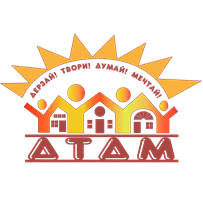 Муниципальное автономное учреждениедополнительного образования«Дворец творчества детей и молодежи»Отдел развития и творчества «Парадокс»Комплексная общеобразовательная общеразвивающаяпрограмма художественной направленности«ИЗОБРАЗИТЕЛЬНОЕ ИСКУССТВО»Творческое объединение «Детская школа искусств»Возраст обучающихся: 7 - 16 летСрок реализации: 4 (7) летАвторы-составители:Шевелькова Светлана Аркадьевна,Агишева Анастасия Александровнапедагоги дополнительного образованияг. Оренбург, 2020СОДЕРЖАНИЕРаздел 1. Комплекс основных характеристик программы1.1 Пояснительная запискаНаправленность комплексной общеобразовательной программыКомплексная дополнительная общеобразовательная общеразвивающая программа (программа) «Изобразительное искусство» - комплексная и имеет художественную направленность. Нацелена на развитие творческих способностей обучающихся, занятия по предложенному курсу оказывают влияние на развитие художественно-эстетического вкуса обучающихся, их художественных способностей и склонностей к изобразительному искусству, эмоционального восприятия и образного мышления.Реализация программы «Изобразительное искусство» позволяет решить одну из важнейших задач современного образовательного процесса – воспитание творческой личности, человека с богатым воображением, мыслящего, способного к самосовершенствованию. В процессе реализации программы, обучающиеся создают новое, оригинальное, проявляя воображение, реализуют свой замысел, самостоятельно находя средство для его воплощения, то есть становятся настоящими творцами.Программа «Изобразительное искусство» включает в себя образовательные подпрограммы (модули) с пояснительными записками по следующим дисциплинам:РисунокЖивопись КомпозицияСкульптураИстория изобразительного искусства.Программа составлена с учетом новых тенденций в изобразительном искусстве нашего времени и соответствует уровню развития современной подростковой аудитории. Программа реализуется на стартовом (минимальная сложность, общедоступность) и базовом (освоение специализированных знаний) уровне сложности. Разноуровневость программы позволяет определять динамическую картину развития обучающихся, поощрять их продвижение. В программе за основу взяты идеи Е. А. Афанасьевой автора типовых программ, Члена Союза художников России. Программа реализуется на базе «Детской школы искусств» МАУДО ДТДиМ, ежегодно перерабатывается в соответствии с нормативными документами (см. приложение).Актуальность программы «Изобразительное искусство»Актуальность программы «Изобразительное искусство» обусловлена:социальным заказом со стороны родителей и детей;отсутствием специальных дополнительных образовательных программ для детей 7 -16 лет;необходимостью формирования учебной мотивации у младшего школьника;учетом возрастных особенностей обучающихся и всесторонним раскрытием их художественного и личностного потенциала. Дополнительное образование призвано удовлетворять образовательные потребности граждан, общества и государства в области художественного образования и эстетического воспитания, целенаправленного обучения детей и подростков различным видам искусства, создания условий для самоопределения и самореализации личности обучающихся, развития их способностей. Одной из существенных задач, указанной в Концепции художественного образования Российской Федерации на 2017-2025 годы, является формирование и развитие эстетических потребностей и вкусов всех социальных и возрастных групп населения, широкое внедрение художественного образования как фактора интеллектуального роста детей и юношества, способствующего раскрытию их творческого потенциала. Программа «Изобразительное искусство» позволяет решать эту задачу, интегрируя её с развитием художественного вкуса у детей и подростков.Программа реализует региональный компонент через приобщение детей к пониманию окружающей природы, изучению узоров и росписей своего региона.Содержание программы обеспечивает решение задач повышения вариативности, качества и доступности дополнительного образования (Распоряжение Правительства РФ от 29.05.2015 № 996-р «Об утверждении стратегии развития воспитания в Российской Федерации в период до 2025 года», приоритетный проект «Доступное дополнительное образование»). Педагогическая целесообразность программы объясняется формированием высокого интеллекта духовности через мастерство. Основная деятельность обучающихся по программе нацелена на формирование культуры творческой личности, на приобщение обучающихся к общечеловеческим ценностям через собственное творчество и освоение опыта мастеров живописи, что позволяет обеспечить развитие нравственных представлений о чести и достоинстве к согражданам, к Отечеству (Региональная программа развития воспитательных компонентов в общеобразовательных организациях Оренбургской области). Целый ряд специальных заданий на наблюдение, сравнение, домысливание, фантазирование служат для достижения этого. Программа направлена на практическое применение полученных знаний и умений. Обсуждение детских работ с точки зрения их содержания, выразительности, оригинальности активизирует внимание детей, формирует опыт творческого общения. Организация выставок дает детям возможность заново увидеть и оценить свои работы, ощутить радость успеха. Выполненные на занятиях работы могут быть использованы как подарки для родных и друзей, могут применяться в оформлении кабинета. Каждый ребенок видит результат своего труда, получает положительные эмоции. Отличительные особенности программыПри разработке данной общеобразовательной программы были изучены и проанализированы аналогичные программы по направлению деятельности: Программа «Изобразительное искусство» от выше перечисленных имеет ряд отличительных особенностей:Отличие - по цели: программа ориентирована прежде всего на создание положительной мотивации, интереса обучающегося к данному виду деятельности. Программа в отличие от типовой позволяет, не упуская из виду основ изобразительной грамоты, развить творческое воображение обучающихся посредством введения заданий на развитие образного мышления, даёт возможность каждому ребёнку любой возрастной категории раскрыть себя в работе с различными материалами, изучить приёмы работы с ними, что не предусмотрено в типовых программах.Программа не дублирует изобразительное искусство, а расширяет знания, полученные в общеобразовательной школе.  Обучаясь по программе, дети учатся одновременно работать и акварелью, и гуашью, и масляными красками, что окажет значительную помощь в работе над композицией. Так же отличительной особенностью этой программы является разнообразие форм занятий и видов деятельности, например, дети на живописи выполняют не только натюрморты, но и пейзажи, зарисовки людей, портреты, этюды животных, птиц, что помогает детям поддерживать интерес к живописи и решать задачи академической живописи;- по содержанию: является комплексной и включает в себя 5 подпрограмм: «Рисунок», «Живопись», «Композиция», «Скульптура», «История изобразительного искусства». Программа имеет инвариантную и вариативную часть. Инвариантная часть включает в себя: вводное занятие, подпрограммы: «Рисунок», «Живопись», «Композиция», «Скульптура», «История изобразительного искусства», итоговое занятие. Вариантная часть состоит из учебной практики «Пленэра». Пленэр проводится обычно после годовых итоговых и экзаменационных работ, в начале лета, и является продолжением учебных занятий по рисунку, живописи и композиции.Одно из условий работы с обучающимися – доступные задания, построенные по принципу «от простого к сложному», от рисования отдельных предметов – к натюрморту, от знакомства со способами работы различными художественными материалами - к созданию творческих работ; от живописных упражнений - к самостоятельным работам. - по срокам освоения программы: по этой программе можно обучать детей по 4-х летнему образованию с 1 класса и по 7-летнему образованию с подготовительного класса;- по материальной обеспеченности: обеспечение образовательного процесса современными пособиями – дидактическими, наглядными, методическими. Использование дополнительных художественных материалов: мольберт, планшет, холст, мастихин, масляные краски, уголь;- по контингенту участников образовательного процесса: в реализации данной программы учувствуют дети, как прошедшие дополнительную подготовку в области изобразительного искусства, так и не имеющие базового уровня подготовки. В объединение ДШИ принимаются все желающие, без дополнительного отбора, не имеющие медицинских противопоказаний.Адресат программыВ реализации программы принимают участие дети школьного возраста от 7 до 16 лет. К освоению дополнительной общеобразовательной программы допускаются все дети без исключения, не имеющие медицинских противопоказаний для занятий данным видом деятельности. Прием обучающихся на 7-летний срок обучения - в возрасте 7-9 лет. Прием обучающихся на 4-летнй срок обучения – в возрасте 10 и более лет. Обучающиеся зачисляются в объединение на общих основаниях, принимаются все желающие, имеющие мотивацию к художественной деятельности, прошедшие дополнительную подготовку в области изобразительного искусства и дети, не имеющие базового уровня подготовки.Выбор именно этого возраста для реализации программы обусловлен тем, что, по мнению отечественных и зарубежных педагогов и психологов, ребенок очень рано приобретает способность воспринимать не только форму, строение предметов, но и красоту окружающей его действительности. Рассматривая произведения изобразительного искусства, он может восхищаться величественной красотой природы, архитектуры, испытывать чувства радости или огорчения, которые взволновали его.  Однако, в то же время, изобразительные возможности обучающихся весьма ограничены и связаны с развитием различных комплексов движений рук, становление произвольности движений, от которой зависит развитие ручной умелости, осуществляется гораздо медленнее, чем развитие восприятия.Объем и срок освоения программыОбъем учебного времени, предусмотренный учебным планом образовательного учреждения на реализацию программы «Изобразительное искусство» составляет:- 2592 часа на 7 лет обучения- 1944 часа на 4 года обученияРеализация программы предполагает два основных этапа:- ознакомительный (1 – 3 годы обучения, возраст 7-9 лет) – стартовый уровень сложности. Это ознакомительный этап, основа для дальнейшего творческого развития обучающихся. По данной программе этот этап занимает 3 года обучения, это объясняется возрастными особенностями детей этого этапа (см. приложение 1), так как 7 – 9 летние дети, в силу своих возрастных особенностей, не способны усвоить академическую живопись, с которой знакомятся дети 10 летнего возраста, соответствующие следующему этапу- основной (4 – 7 годы обучения, возраст 10-16 лет) – базовый уровень сложности. На этом этапе идёт распределение учебного материала по спирали – совершенствование полученных знаний 1-го этапа на более высокий уровень с учетом возрастных особенностей (см. приложение 1), с последовательным усилением самостоятельности обучающихся от класса к классу. Дополняя друг друга, этапы изучаются взаимосвязано, что способствует развитию творческих возможностей обучающихся и их творческому воспитанию.Форма обучения Реализация программы осуществляется с использованием очной формы обучения (Закон № 273 – ФЗ. Гл.2. ст.17, п.2), с применением дистанционных технологий. Основная форма организации учебной деятельности – групповая.Ведущей формой организации учебных занятий является занятие. Программа предполагает использование комбинированных занятий, включающих освоение теории, практические упражнения, игровых занятий у младших школьников, занятий-путешествий в мир природы и др. Помимо занятий в программе используются иные организационные формы: выставки, конкурсы, просмотры художественных работ.Актуальность применения информационных и дистанционных технологий в образовательном процессе- работа с часто болеющими учениками;- выполнение проектов;- увлекательные задания с целью повторения (тесты, кроссворды, ребусы и др.);- дистанционное обучение детей из географически удаленных населенных пунктов;- возможность ликвидировать пробелы в зданиях и др.Преимущества дистанционного обучения- обеспечивает принцип равной доступности.- способствует формированию ключевых компетентностей у педагогов и обучающихся;- увеличивает эффективность коммуникативной деятельности в режиме on-line (общение через сеть Интернет);- позволяет создать условия, учитывающие особые образовательные потребности, посредством индивидуализации и дифференциации.Особенности организации образовательного процессаОбразовательная деятельность по программе осуществляется на русском языке.Программа предполагает интеграцию очного и электронного обучения с использованием дистанционных образовательных технологий (дистанционное обучение), при котором обучение и контроль усвоения материала происходит с помощью компьютерной сети Интернет, используя технологии on-line и off-line. Для организации дистанционного взаимодействия с обучающимися используются платформы (электронной среды): электронная почта, месседжеры (Viber, WhatsApp), группы ВК, и др.Возможны изменения в календарно-учебном графике: могут варьироваться темы занятий, укрупняться и объединяться в зависимости от степени усвоения, а также может увеличиваться количество часов по определённой теме, если дети недостаточно усвоили предложенный материал. На конец учебного года материал программы будет выдан в полном объёме.При реализации программы в дистанционном формате при ознакомлении с новым материалом используется видеоролики по заявленной теме, документ Word или презентация с подробным объяснением материала и поэтапным выполнением. Проверка усвоения материала осуществляется с помощью заданий, которые выполняются детьми самостоятельно под контролем родителей, а также задания, выполняемые в ходе онлайн-общения. Выполнение заданий детьми возможно после онлайн-общения в удобное для них время с последующим отправлением отчёта в группу в Viber.Данная программа является интегрированной, предусматривает в системе художественного развития взаимодействие с другими образовательным дисциплинам (подпрограммами): живопись, рисунок, история искусств д.р.  Т. к. программа является комплексной, то приобщая детей к данным предметам (модулям), учитывается непосредственная связь между ними. Модуль «Рисунок» в данном случае является основным, т.к. владения техниками рисования карандашом необходимы в других модулях программы. Т.е. чтобы изобразить натюрморт в живописной технике, в технике пластилиновой живописи, необходимо сделать предварительно рисунок карандашом. Так же необходим этот навык при составлении различных композиций.  Сведения и задания по рисунку, живописи, композиции объединены в блоки по учебно-тематическому принципу, что обеспечивает более глубокое и всестороннее изучение предметов в целом.  В тематику занятий по предметам так же входит изображение различных картин окружающей жизни, иллюстрирование литературных произведений и исторических событий, изображение фантастических сюжетов и абстрактных композиций из различных материалов, изображение пластическими средствами объемных, рельефных, полу объемных форм и пространств, изображение предметов с натуры. Особое внимание уделяется изучению пространства в композиции, изучению цветовых и линейных ритмов, развитию трехмерного восприятия объемной формы. Всё это делает образовательный процесс разнообразным и интересным.  По количеству обучающихся программой предусматривают групповую (7-10 человек) и микрогрупповую (2 - 6 человек) форму организации образовательного процесса. При комплектовании группы реализуется принцип одновозрастности. Микрогрупповая форма занятий позволяет преподавателю построить процесс обучения в соответствии с принципами дифференцированного и индивидуального подходов. Занятия по данной программе могут быть эффективными только при условии их систематического проведения. Состав групп постоянный, т.к. программа рекомендована не для кружка, а для ДШИ и занятия выстраиваются от простого к сложному, последовательно и методично.Режим занятий, периодичность и продолжительность занятийКаждый год обучения включает в себя 36 учебных недели. Занятия проходят с периодичностью 1 раз в неделю на каждый год обучения. Количество часов в неделю и их продолжительность зависят от года обучения. Увеличение количества часов необходимо для лучшего усвоения материала и полного восприятия натурной постановки. Режим организации занятий: Ознакомительный этапОсновной этапПарные занятия, проводимые с такой периодичностью будут более эффективными, т.к. основной деятельностью на таких занятиях является рисование с натуры, для решения этой задачи не достаточно 45 минут так, как постановки требуют длительного времени. 1 академический час занятия длится 45 минут плюс 10 минутный перерыв для проветривания помещения.  1.2 Цель и задачи дополнительной общеобразовательной программыЦелью программы является - формирование у обучающихся специальной компетентности средствами художественной выразительности путём включения в развивающую художественную деятельность.Для достижения данной цели формируются следующие задачи: Обучающие: сформировать систему знаний, умений и навыков, предусмотренныхданной дополнительной общеобразовательной программой;сформировать основы изобразительной грамотности, практические навыки работы в различных видах художественно-творческой деятельности;сформировать представления о закономерностях культурно-исторического процесса с учетом прошлого и современного опыта пластических искусств;сформировать знания терминологии изобразительного искусства;сформировать систему знаний по истории мирового искусства.Развивающие: развить воображение, зрительное восприятие, творческое мышление, зрительно-образную память; развить познавательные интерес и способности;развить волевые качества: усидчивость, целеустремленность, смелость, дисциплинированность; развить композиционную культуру, художественный вкус;развить умение выражать в художественных образах творческую задачу, художественный замысел.Воспитательные:воспитать эмоционально-эстетическое восприятие мира; воспитать ценностное отношение к искусству;воспитать стремление к творческой активности; развить духовно-нравственные качества личности через приобщение к художественной культуре Отечества, родного края и мировой культуре.1.3 Содержание программыУчебный план1.4 Планируемые результатыЛичностные результаты отражаются в индивидуальных качественных свойствах обучающихся, которые они должны приобрести в процессе освоения программы «Изобразительное искусство»:формирование ответственного отношения к учению, готовности и способности, обучающихся к саморазвитию и самообразованию на основе мотивации к обучению и познанию;формирование целостного мировоззрения;формирование осознанного, уважительного и доброжелательного отношения к другому человеку, его мнению, мировоззрению, культуре;формирование коммуникативной компетентности в общении и сотрудничестве со сверстниками, взрослыми в процессе образовательной, творческой деятельности;Метапредметные результаты характеризуют уровень сформированности универсальных способностей обучающихся, проявляющихся в познавательной и практической творческой деятельности:умение самостоятельно определять цели своего обучения, ставить и формулировать для себя новые задачи в учёбе и познавательной деятельности;умение самостоятельно планировать пути достижения целей;умение соотносить свои действия с планируемыми результатами, осуществлять контроль своей деятельности в процессе достижения результата;умение оценивать правильность выполнения учебной задачи, собственные возможности ее решения;владение основами самоконтроля, самооценки, принятия решений и осуществления осознанного выбора в учебной и познавательной деятельности;умение организовывать учебное сотрудничество и совместную деятельность с педагогом и сверстниками.Предметные результаты: направлены на формирование специальной компетенции у обучающихся.Раздел № 2. Комплекс организационно-педагогических условий2.1 Календарный учебный графикДата начала и окончания учебных периодов определяется в соответствии с «Положением об организации и осуществлении образовательного процесса в Муниципальном бюджетном учреждении дополнительного образования «Дворец творчества детей и молодёжи» (утверждено Приказом директора МАУДО «ДТДиМ» № 304/общ. От 31.08.2018 г.) Дата проведения занятий устанавливается в соответствии с расписанием педагога.Занятия проводятся на базе МАУДО ДТДМ ОР и Т «Парадокс», секция ДШИ, ул. Карагандинская, 37 а.2.2.Условия реализации программыДля успешной реализации программы «Изобразительное искусство» необходимы:    Материально – технические условия:1. Хорошо освещенный учебный кабинет;2. Шкафы и полки для хранения постановочного фонда, рам, красок и т.д.;3.Книжные шкафы для хранения библиотеки литературы по изобразительному искусству;4. Классная доска; 5. Мольберты по количеству обучающихся; 6. Стулья (табуреты) по количеству обучающихся; 7. Подиумы для постановок; 8. Планшеты деревянные по количеству обучающихся;9. Гипсы (геометрические тела, розетки, орнаменты, части лица, обрубовка);10. Предметы быта для постановок;11. Муляжи овощей, грибов и фруктов; 12. Чучела птиц; 13. Драпировки различных оттенков и фактуры;14. Наглядное пособие «Работы обучающихся ДШИ»15. Ноутбук для демонстрации работ художников.Художественные материалы и инструменты для обучающихся (приобретаются самостоятельно):1. Гуашь «Мастер класс», «Сонет»;2. Акварель «Невская палитра», «Сонет»;3. Кисти для живописи: № 4-№9 беличьи и плоские, синтетика/ щетина; 4. Плотная бумага для живописи, рабочий формат А3 (подготовительный – 2 класс), А2 (3 - 4 класс) и А4 (для набросков);5. папка по рисунку, рабочий формат А3 (подготовительный, 1, 2 класс), половина ватмана формат А2 (3 - 4 класс) и А4 (для набросков);5. Палитра пластиковая или фанерная плоская;6. Баночка для воды;7. Тряпочка хлопковая; 8. Карандаш простой «KOHINOR» или «WORKER» Н4, Н2, Н, НВ,В, В2, В4;9. Ластик;10. Точилка (подготовительный, 1 класс), нож канцелярский (2-4 классы);11. Тетрадь общая (в клетку) 48 листов;12. Пластилин 12 цветов (для подготовительного класса,1-2 кл.), пластилин скульптурный (для 3-4 кл.) и стек;13. Салфетки влажные;14. Папка для инструментов и материалов. Информационное обеспечение: Реализация программы «Изобразительное искусство» обеспечивается доступом каждого обучающегося к библиотечным фондам (внутри кабинета). Библиотечный фонд ДШИ периодически укомплектовывается изданиями: «Искусство в школе», «Художник», «Юный художник». Собран фонд лучших работ выпускников школы, который ежегодно пополняется. Интернет-источники:Концепция развития дополнительного образования детей (Распоряжение Правительства РФ от 4 сентября 2014 г. № 1726-р). [Электронный ресурс] – URL: http://www.consultant.ru/law/hotdocs/36940.html (Дата обращения 09.04.2018) Приложение к Письму Минобрнауки РФ от 11.12.2010 г № 06-1844 «О примерных требованиях к программам дополнительного образования детей». С. 9-12. [Электронный ресурс]URL:http://uoks.ru/files/Informacionnometodicheskiy_sbornik_ Programma_dopolnitelnogo_obrazovaniya_detey_-_osnovnoy_dokument_pedagoga.pdf (Дата обращения 09.04.2018)Дополнительная общеобразовательная программа «Изобразительное искусство» [Электронный ресурс] – URL: http://bcvr.edusite.ru/sveden/files/bbff7ead-2459-41ad-872b-bc331590bb2d.pdfПриказе Министерства труда и социальной защиты РФ от 8 сентября 2015 г. № 613н «Об утверждении профессионального стандарта «Педагог дополнительного образования детей и взрослых» [Электронный ресурс] – URL: ГАРАНТ.РУ: http://www.garant.ru/products/ipo/prime/doc/71102914/#ixzz5CtPkqOk3Кадровое обеспечение:К педагогической деятельности допускаются лица, как правило, имеющие высшее или среднее профессиональное образование, отвечающие требованиям квалификационных характеристик, определенных для соответствующих должностей педагогических работников (Положение об отделе «Детская школа искусств» МАУДО «Дворец творчества детей и молодежи») Реализацию данной программы может осуществлять педагог дополнительного образования с художественным образованием или прошедший переподготовку на факультете художественно-эстетического воспитания.В приказе Министерства труда и социальной Приказ Минтруда России от 05.05.2018 N 298н «Об утверждении профессионального стандарта «Педагог дополнительного образования детей и взрослых» (Зарегистрировано в Минюсте России 28.08.2018 N 52016) «Об утверждении профессионального стандарта «Педагог дополнительного образования детей и взрослых» прописаны: Требования к образованию и обучению: Высшее педагогическое образование (бакалавриат) или среднее профессиональное педагогическое образование, как правило, в области дополнительного образования. Высшее образование (бакалавриат) или среднее профессиональное образование, как правило, в области, соответствующей направленности (профилю) дополнительной общеобразовательной программы; рекомендуется получение дополнительного профессионального педагогического образования. Требования к опыту практической работы: Прохождение обязательных предварительных (при поступлении на работу) и периодических медицинских осмотров (обследований), а также внеочередных медицинских осмотров (обследований). Ограничения допуска к педагогической деятельности лиц, имеющих или имевших судимость, подвергающихся или подвергавшихся уголовному преследованию.Педагогические работники проходят в установленном законодательством Российской Федерации порядке аттестацию на соответствие занимаемой должности.2.3. Формы аттестацииПромежуточная аттестация проводится по окончании года обучения, итоговая аттестация – по завершении обучения по дополнительной общеобразовательной общеразвивающей программе. Для промежуточной аттестации используются электронные (электронные ресурсы как локального, так и удаленного доступа) тестовые и творческие задания, дистанционные конкурсы различного уровня. В ходе промежуточной аттестации осуществляется оценка качества усвоения обучающимися содержания программы по итогам очередного учебного года, осуществляется оценка уровня достижений обучающихся, заявленных в программах по завершении всего образовательного курса программы в целом. Педагогами самостоятельно разрабатываются задания, которые позволяют оценить уровень освоения обучающимися тем, разделов дополнительной общеобразовательной программы за определенный период обучения. Параметры, по которым проходит оценка результативности, должны соответствовать ожидаемым результатам, указанным в программе. Промежуточный контроль успеваемости обучающихся проводится в счет аудиторного времени, предусмотренного на учебный предмет виде творческого просмотра по окончании первого полугодия. Оценки обучающимся могут выставляться и по окончании четверти.Промежуточная аттестация (зачет, просмотр, выставка) - это оценка совокупности знаний, умений и практического опыта по дисциплинам, проводимая в конце каждого полугодия.Итоговая аттестация служит для проверки результатов освоения знания в целом с участием внешних экспертов (экзамен), проходит в конце освоения программы.Формы отслеживания и фиксации образовательных результатов:Формой отслеживания и фиксации образовательных результатов в дополнительной общеобразовательной программе является диагностическая карта и бланк фиксации результатов освоения дополнительной общеобразовательной общеразвивающей программы (см. Приложение 4,5)В диагностической карте представлены планируемые результаты в соответствии с ожидаемыми результатами. На основании диагностической карты составляется бланк фиксации результатов.Бланк фиксации результатов - это форма фиксации результатов, достигнутых обучающимися в период обучения по образовательной программе. Она дает общую картину динамики продвижения ребенка в освоении программных материалов, уровню его личностного развития и сформированности общеучебных умений.Результаты обучения по предметным результатам (теоретические знания и практические умения и навыки) определяются в момент проведения промежуточной и итоговой аттестации, вносятся в бланк фиксации и оцениваются баллами от 1 до 5 (целыми числами). (см. Приложения 4, 5).Формы предъявления и демонстрации образовательных результатов: Формой подведения итогов при реализации данной программы является участие детей в тематических, постоянных и итоговых выставках творческих работ по разделам программы; организация выставок для родителей, дистанционные конкурсы и выставки.Периодическая организация выставок дает обучающимся возможность заново увидеть и оценить свои работы, ощутить радость успеха. Выполненные на занятиях работы могут быть использованы как подарки для родных и друзей, могут применяться в оформлении студии и стать прекрасным ее украшением. К формам итоговой аттестации относятся:По рисунку, живописи:- просмотр;- выставка;- выполнение практических работ;- творческие работы;- письменный контроль;- экзамен (по дисциплине, итоговый экзамен);-- выпускная итоговая работа.По истории изобразительного искусства:- устный контроль;- тест;- контрольная работа;- реферат;- контроль с использованием технических средств и информационных систем.После успешного освоения программы по результатам итоговой аттестации, определяющей качество освоения программы, обучающимся выдаётся документ об образовании установленного образца.2.4 Оценочные материалыДиагностические материалы представлены в форме тестов и диагностики:Личностные УУД (Приложение 1):- Диагностика сформированности навыков рисования, обучающихся в творческом объединении, разработанная педагогами дополнительного образования Г.П. Миловановой и О.В. Овчинниковой. Проводится как входная диагностика при наборе детей в творческое объединение первого года обучения;- анкета для изучения мотивации обучающихся (модифицированная методика Н.Г.Лускановой);             - проективная методика «Нарисуй себя на занятии (своё отношение к занятиям, что тебе больше всего нравится на занятиях);- методика «4 рисунка» О.М. Дьяченко.Предметные УУД (Приложение 2):- Диагностическая методика Э. Торренса «Создание рисунка»;- тест «Составление изображений объектов», автор Л.Ю.Субботина;- тестирование по темам: «Материалы, инструменты и принадлежности для занятий ИЗО» и «Основы цветоведения»;- тест по цветоведению и знанию формы предметов.Метапредметные УУД (Приложение 3):- Методика оценки уровня сформированности учебной деятельности, и диагностическая карта наблюдения за развитием учебно-познавательного интереса (Авторы Г.В. Репкина, Е.В. Заика).- методика «5 рисунков», автор Лепская Н.А.;- Дидактические игры на развитие жанров живописи «Художники-реставраторы»:- «Определи или найди жанр (портрет, пейзаж, натюрморт)»- «Составь натюрморт»- «Из чего состоит пейзаж»- «Найди недостаток в портрете»- «Собери пейзаж»- Методика «Рукавички» Г.А. Цукерман- Определение индекса групповой сплочённости Сишора.2.5 Методические материалыОсобенности организации образовательного процессаВ основу программы легли принцип наглядности. Принцип наглядности – это один из самых известных и интуитивно понятных принципов обучения. В основе его лежат следующие строго зафиксированные научные закономерности: органы чувств человека обладают разной чувствительностью к внешним раздражителям, у подавляющего большинства людей наибольшей чувствительностью обладают органы зрения. Это означает, что эффективность обучения зависит от целесообразного привлечения органов чувств и восприятию переработки учебного материала. В процессе обучения необходимо применять иллюстрацию, практическую работу, реальные предметы и наглядные средства что широко транслируется на занятиях.Принцип доступности – требует учёта психических особенностей обучающихся. Доступность обучения определяется возрастными особенностями школьников и зависит от их индивидуальных особенностей. Доступность обучения зависит от организации учебного процесса, и связана с условиями протекания процесса обучения, постепенное нарастание трудностей в обучении и приучение к преодолению положительно влияют на развитие обучающихся и формирование их моральных качеств. Обучение на оптимальном уровне трудности положительно влияет на темп и эффективность обучения, качество знаний. Известны классические правила, относящиеся к практической реализации принципа доступности, сформулированные Я. А. Коменским: от лёгкого к трудному, от известного к неизвестному, от простого к сложному.Принцип управления деятельностью обучающихся – это сочетание педагогического управления с развитием инициативы и самостоятельности детей. Уважение личности ребёнка в сочетании с разумной требовательностью к нему. Это принцип опоры на положительное в человеке и на сильные стороны в его личности. Это также принцип сочетания прямых и параллельных педагогических требований; согласованности требования школы, семьи и общества.Принцип прочности – требует, чтобы знания прочно закреплялись в памяти обучающихся, стали бы частью их сознания, основой поведения и привычек. Например, знания, полученные в ходе изучения программы «Композиция» активно применяются на занятиях по живописи, рисунку и наоборот. Знания также прочно закрепляются при обсуждении репродукций картин художников на занятиях по истории изобразительного искусства.Методы обучения Применительно к изобразительной деятельности используются методы, традиционно выделяемые по источнику знаний: наглядные, словесные, практические. Проведение практических занятий по живописи требует наглядного показа методов выполнения работы. Среди наглядных методов и приемов выделяют следующие: наблюдение, рассматривание предмета (обследование), демонстрация наглядных пособий, показ картины, показ способов изображения и способов действия, позволяющих конкретизировать учебный материал.Наряду с наглядными методами обучения используются словесные методы и приемы (беседа, оживляющая интерес и активизирующая внимание, объяснение, вопросы, поощрения, совет, художественное слово). Одним из ведущих словесных методов обучения изобразительной деятельности является беседа.Практический метод – это дидактический метод отличается от других тем, что в деятельности обучающихся преобладает применение полученных знаний к решению практических задач. На первый план выдвигается умение использовать теорию на практике. Так же уместно использование педагогического рисунка, который производится попутно с устным объяснением, что позволяет ускорить восприятие обучающимися нового материала и усилит педагогический эффект.Предложенные методы работы в рамках дополнительной общеобразовательной программы являются наиболее продуктивными при реализации поставленных целей и задач учебного предмета и основаны на проверенных методиках и сложившихся традициях изобразительного творчества.Игровой метод обучения - это способ организации овладения специальными знаниями, умениями и навыками, основанный на включении в процесс обучения компонентов игровой деятельности (воображаемой игровой ситуации, сюжета, роли, действий с предметами, правил). Применяется на занятии у младших школьников.Формы организации образовательного процесса:Для реализации программы используются несколько форм занятий: - Вводное занятие – педагог знакомит обучающихся с техникой безопасности, особенностями организации обучения и предлагаемой программой работы на текущий год. На этом занятии желательно присутствие родителей обучающихся (особенно 1-го года обучения);- ознакомительное занятие – педагог знакомит детей с новыми методами работы в тех или иных техниках с различными материалами (обучающиеся получают преимущественно теоретические знания);- рисование с натуры – специальное занятие, предоставляющее возможность изучать азы рисунка и живописи, используя натуру;- рисование по памяти – проводится после усвоения детьми полученных знаний в работе с натуры; оно дает ребёнку возможность тренировать свою зрительную память;- тематическое занятие – детям предлагается работать над иллюстрацией к сказкам, литературным произведениям. Занятие содействует развитию творческого воображения ребёнка;- занятия – путешествия в мир природы – применяются у младших школьников с целью проявления интереса к художественной деятельности, развивая воображение- занятие-импровизация – на таком занятии обучающиеся получают полную свободу в выборе художественных материалов и использовании различных техник. Подобные занятия пробуждают фантазию ребёнка, раскрепощают его; пользуются популярностью у детей и родителей;- занятие проверочное – (на повторение) помогает педагогу после изучения сложной темы проверить усвоение данного материала и выявить детей, которым нужна помощь педагога;- конкурсное игровое занятие – строится в виде соревнования в игровой форме для стимулирования творчества детей.- занятие-экскурсия – проводится в музее, на выставке с последующим обсуждением;- комбинированное занятие – проводится для решения нескольких учебных задач;- итоговое занятие – подводит итоги работы детского объединения за учебный год. Может проходить в виде мини-выставок, просмотров творческих работ, их отбора и подготовки к отчетным выставкам.Педагогические технологииПри освоении программы «Изобразительное искусство» применяется: - технология группового обучения (т. к. форма организации образовательного процесса – групповая) Дифференцированный подход в работе преподавателя предполагает наличие в методическом обеспечении дополнительных заданий и упражнений по каждой теме занятия, что способствует более плодотворному освоению учебного предмета обучающимися; -  технология «эмоционального настроя» предусматривает множество различных приемов для активного включения детей в художественную деятельность, например, обращение к детской фантазии, пробуждение интереса при помощи игровых моментов, прослушивание музыки и др. По мере усвоения программы от обучающихся требуется не только отработка технических приемов, но и развитие эмоционального отношения к выполняемой работе.- технология здоровьесбережения Занятия изобразительным искусством совершенствуют органы чувств, развивают умение наблюдать, анализировать, запоминать, учат понимать прекрасное. Использование на занятиях физминуток (См. Приложение)- технология личностно-ориентированного подхода создаются такие условия на занятии для обучающегося, которые позволяют ему обучаться без боязни получения плохой отметки, потому что свобода выбора уровня обучения позволяет ему найти посильный уровень обучения, позволяет учесть все его индивидуальные особенности.Алгоритм учебного занятия  Форма образовательного процесса - учебное занятияЗанятие включает в себя следующие компоненты:Вводная часть.Каждое занятие начинается ритуалом приветствия, выполняющим функцию установления эмоционально-позитивного контакта педагога с обучающимися. Далее в беседе ставится задача, выбираются пути ее решения, изобразительные средства, способ расположения формата и т.д.Основная часть.Пояснения, частичный показ, уточнение технических приемов рисования.Планирование самостоятельной деятельности:а) самостоятельное составление композиции. б) цветовое решение;в) коррекция, советы, рекомендации, индивидуальный анализ.III. Заключительная часть.Обсуждение итогов занятия, анализ продуктивной творческой деятельности детей в виде просмотра работ, самоанализ.Дидактические материалы- наглядные пособия по цветоведению, композиции, светотеневой моделировке формы;- наиболее удачные работы выпускников школы, учебные работы из методического фонда школы;- наглядные пособия по живописи.Модуль «Живопись»Подпрограмма «Живопись» рассчитана на 4 (7) лет обучения, посвящена ознакомлению обучающихся с видами живописи, основами цветоведения, с техническими навыками работы с цветовыми отношениями. Программа обучения живописи с натуры основана на академических традициях, тесно связана с программами по рисунку, композиции и истории искусств. В основе лежит метод сравнительных тонально-цветовых соотношений. Обучение построено на выполнении заданий согласно возрастным особенностям учащихся по принципу «от простого к сложному». Задачи, поставленные перед обучающимися, усложняются от года к году и от задания к заданию. Большое значение придаётся самостоятельной работе обучающихся, необходимых для закрепления учебного материала, для тренировки глазомера и развития руки.Целью является художественно-эстетическое развитие личности обучающегося на основе приобретенных им в процессе освоения программы художественно-теоретических знаний, умений и навыков.Задачи :- сформировать знания свойств живописных материалов, их возможностей;- сформировать знания разнообразных техник живописи;- сформировать умения передачи пространства и объёма предметов посредством живописи;- сформировать умения видеть и передавать цветовые отношения в условиях пространственно-воздушной среды;- сформировать умения изображать объекты предметного мира, пространство, фигуру человека;- сформировать умения передавать объём, светотень, характер предметов цветом, направлением мазков;- сформировать навыки последовательного ведения живописной работы.1.Предметные результатыПредметные результаты характеризуют опыт обучающихся в художественно-творческой деятельности, который приобретается и закрепляется в процессе освоения учебного предмета: В конце изучения программы обучающиеся должны знать: - свойства живописных материалов, их возможностей;- разнообразные техники живописи;Обучаясь по данной программе, обучающиеся должны уметь:- передавать пространство и объём предметов посредством живописи;- видеть и передавать цветовые отношения в условиях пространственно-воздушной среды;- изображать объекты предметного мира, пространство, фигуру человека;- передавать объём, светотень, характер предметов цветом, направлением мазков;- последовательно вести живописную работу.2.Учебный план3.Учебно-тематический план1 год обучения (подготовительный класс)2 год обучения (подготовительный класс)3 год обучения (подготовительный класс)4 год обучения (первый класс)5 год обучения (второй класс)6 год обучения (третий класс)7 год обучения (четвёртый класс)3.Содержание учебного плана1 год обучения (подготовительный класс)Задания первого года обучения знакомят обучающихся со свойствами акварели и её техническими возможностями, с основами цветоведения и их применением в практической работе, постигают способы передачи пространства и объема предметов с помощью цвета. Обучающиеся получают знания и навыки ведения последовательной работы над натюрмортом, начиная с композиции, конструктивного построения предметов, поиска цветовых отношений между предметами, предметами и фоном, первоначальные навыки построения цветовой гармонии.ЧАСТЬ I. ЖИВОПИСНАЯ ГРАМОТАРаздел 1. Вводный. Страна АкварелияТема 1. Предмет «Живопись». Знакомство с инструментами и материалами (2 ч.)Теория: Виды и жанры живописи. Показ работ обучающихся из методического фонда, выполненных в технике акварельной живописи.  Организация рабочего места. Посадка за мольбертом. Знакомство с живописными материалами, рабочими принадлежностями, подготовка их к работе, правильное и безопасное их использование.Практика: Работа кистью, упражнения на отработку приёмов работы акварелью (заливка, мазок, лессировка).Форма контроля: Входная диагностика. Тестирование «Материалы, инструменты и принадлежности для занятий ИЗО»Тема 2. Радужный зонтик. Цветовой круг (4 ч.)Теория: Знакомство с цветовой таблицей, основами цветоведения, с начальными понятиями колористики.Практика: Смешивание цветов на палитре. Заливки цветом. Упражнения «Нитка», «Зонт».Форма контроля: КОНОПТема 3. Необыкновенный цветок из джунглей. Основные и составные цвета (4 ч.)Теория: Знакомство с техникой акварельной живописи и методами работы.Практика: Упражнение «Цветок». Закрепление приёмов работы акварелью. Использование метода лессировки.Форма контроля: Анализ процесса деятельностиТема 4. В гостях у красок в городе «Семицвет» (4 ч.)Теория: Изучение возможностей цвета, его преобразования, смешения цветов, практическое использование кистей, грамотное владение кистью.Практика: Составление дополнительных и составных цветов путем смешения, выполнение спектральной последовательности расположения цветов в радуге.Форма контроля: Анализ процесса деятельностиТема 5. Сказочная бабочка. Упражнения на смешение цветов (4 ч.)Теория: Получение и использование плавных переходов цвета на форме. Подбор оттенков соседних пятен и пятен фона.Практика: Изображение бабочки, путём смешивания цветов на палитре.Форма контроля: Контрольно-проверочное заданиеТема 6. Тёплая гамма. Пески пустыни (4 ч.)Теория: Изучение тёплой гаммы. Повторение и применение живописных средств выразительности: фактура, мазок, направления, размер и форма мазка.Практика: Проявление фантазии, изображение пустыни Африки.Форма контроля: Тест «Основы цветоведения»Тема 7. Холодная гамма. Царство снежной королевы (4 ч.)Теория: Изучение холодной гаммы. Обучение использованию холодных цветов, передачи состояния природы.Практика: Выполнение композиции холодными цветами (синяя гамма).Форма контроля: Мини-вернисажТема 8. Темница, подземелье. Ахроматические цвета (4 ч.)Теория: Знакомство с ахроматическими цветами. Сопоставление. Разбор оттенков.Практика: Передача светотеневых отношений и тональная передача объема и формы. Почувствовать и передать тягостное, мрачное ощущение от использования большого количества тёмных оттенков.Форма контроля: Предметные пробыТема 9. Этюд «Фруктовый фейерверк» на нейтральном фоне (8 ч.)Теория: Понятия света и тени, передача характера цветового тона, локального цвета фруктов; решение собственной и падающей тени, рефлекса. Понятие «лепка формы».Практика: Выполнение этюда с натуры красного яблока на голубом фоне, с боковым освещением. Передача градации световых и цветовых отношений на поверхности формы – свет, блик, полутон, собственная тень, рефлекс.Форма контроля: Творческий просмотрПросмотр художественных работ за I полугодие (2 ч.)Тема 10. Лессировка в акварели (6 ч.)Теория: Понятие «Лепка формы цветом» с учетом светотеневых отношений, совершенствование акварельных приемов.Практика: Упражнения на ассоциацию дождь, пасмурность. Передача состояния природы. Работа кистью по форме, передача изменений локального цвета предметов на свету и в тени, взаимодействие цветов.Форма контроля: Устный опросТема 11. Зимний пейзаж (6 ч.)Теория: Рассматривание репродукций картин художников А.Герасимов «Зимний вечер», А. Кустодиев «Зима», понятия «воздушная перспектива», «линейная перспектива».Практика: Передача состояния природы в зимний период времениФорма контроля: Мини-просмотрТема 12. Милой мамочке моей (6 ч.)Теория: Знакомство с жанром «портрет». Рассматривание черт лица, схематичный показ пропорций лицаПрактика: Портрет бабушки, мамы, передача схожести черт лицаФорма контроля: Дидактическая игра «Найди недостаток в портрете»Тема 13. Акварельная весна (6 ч.)Теория: Изучение понятий пространственной среды и состояния природы. Беседа о первоцветах, проталинках.Практика: Изображение состояния природы в весенний периодФорма контроля: КОНОПТема 14. Пасхальный перезвон (4 ч.)Теория: Беседа о православном празднике, рассматривание расписных изделийПрактика: Изображение пасхального яйца, росписьФорма контроля: Анализ процесса деятельностиТема 15. Летний пейзаж (6 ч.)Теория: Беседа о состоянии природы в этот период, обитателей луга, времени сутокПрактика: Составление композиции, поиск цветового решенияФорма контроля: Дидактическая игра «Определи или найди жанр (портрет, пейзаж, натюрморт)»Тема 16. Наброски фигуры человека (2 ч.)Теория: Знакомство с изображением человеческой фигуры, передачей пропорций, Рассматривание пропорций на конкретном человеке.Практика: Схематичное изображение человека.Форма контроля: Анализ сформированности навыкаПросмотр художественных работ за II полугодие (2 ч.)2 год обучения (подготовительный класс)На втором году обучения программа по живописи предлагает закрепление умений и навыков, полученных в первый год обучения. Обучающиеся углубляют знания о цвете, цветовой гармонии, влиянии среды и освещения, приобретают навыки в передаче фактуры предметов с выявлением их объемной формы.Раздел 2. Теория цветаТема 1. Лучший день летних каникул (6 ч.)Теория: Беседа на тему: «Как я провел лето». Выявление ярких моментов, повторение понятий «воздушная перспектива», «пропорции человека».Практика: Создание композиции на заданную тему. Верное композиционное размещение, соблюдение пропорций.Форма контроля: Мини-просмотрТема 2. Этюд с осенним цветком, понятной формы. Вливание цвета в цвет (4 ч.)Теория:,. Понятия «основной цвет», «составной цвет», оттенки единого цвета. Приёмы работы акварельюПрактика: Выполнение этюда осеннего цветка, последовательность работыФорма контроля: Визуальный контроль. ОпросТема 3. Тоновые отношения в живописи (6 ч.)Теория: Введение понятия « тон», «тоновые отношения».Практика: Выполнение этюда на контрастные по тону предметы. Натюрморт на контрастном цветовом фоне.Форма контроля: Тест «Составление изображений объектов»Тема 4. Копирование лоскутка ткани (6 ч.)Теория: Беседа о последовательности ведения работы, использование палитры и нахождение точного цветового тона, рассматривание и изучение натуры.Практика: Нахождение верного цветового тона на палитре акварелью и точное копирование текстильного рисунка.Форма контроля: Педагогическое наблюдениеТема 5. Чашка и яблоко на тёплой драпировке. Тёплая гамма (8 ч.)Теория: Изучение влияния среды и фона на предмет. Передача цветотональной взаимосвязи между предметами и окружающим пространством. Развитие глазомера.Практика: Выполнение этюда в тёплой среде в технике «лессировка». Верное композиционное размещение, соблюдение пропорций яблока и чашки.Форма контроля: Устный опросПросмотр художественных работ за I полугодие (2 ч.)Тема 6. Чашка и яблоко в холодной гамме окружающего цвета (8 ч.)Теория: Понятия «рефлекс» в живописи, «среда». Изменение цвета в зависимости от фона и освещения.Практика: Выполнение этюда в холодной среде в технике «лессировка».Форма контроля: КОНОПТема 7. Светлые цвета. Туманное утро (6 ч.)Теория: Работа со светлыми тонами. Ощущение их мягкости и лёгкости. Успокаивающее действие светлых оттенков.Практика: Выполнение этюда «Туманное утро». Активное добавление белого цвета в красочные смеси.Форма контроля: Устный опросТема 8. Живопись рыжего кота на холодном фоне (6 ч.)Теория: Выбор сюжета, развитие фантазии, рассматривание картин с изображением кота.Практика: Выполнение этюда по представлению рыжего кота на холодном контрастном фоне.Форма контроля: Визуальный контрольТема 9. Из жизни домашних животных (6 ч.)Теория: Беседа о видах домашних животных. Выбор сюжета и нахождение композиции по памяти по представлению.Практика: Выполнение композиции на тему: «Любопытный щенок», «Мама-кошка с котятами».Форма контроля: Педагогическое наблюдениеТема 10. Житель чудо – планеты (6 ч.)Теория: Беседа о космосе, о планетах солнечной системы.Практика: Работа в смешанной технике. Составление композиции. Выполнить композицию «Житель чудо-планеты», «Инопланетянин».Форма контроля: Викторина «Знатоки искусства»Тема 11. Этюд с весенними цветами ( 4 ч.)Теория: Весенние первоцветы. Показ фотографий весенних цветов.Практика: Поиск композиционного решения. Выполнение этюда «Весенние цветы», «Подснежники», «Первоцветы».Форма контроля:Тема 12. Летний пейзаж (6 ч.)Теория: Повторение понятий «линейной и  воздушной перспективы».  Беседа о состоянии природы в этот период, обитателей луга, времени суток.Практика: Композиционное расположение пейзажа, цветовое решение.Форма контроля: Дидактическая игра «Собери пейзаж»Просмотр художественных работ за II полугодие (2 ч.)3 год обучения (подготовительный класс)В третьем классе постановки усложняются, вводятся более сложные по форме предметы. Задания даются на решения тонального и колористического решения, передачу материальности и пространства, построения более сложной цветовой гармонии.Раздел 3. Колорит. Влияние освещения и средыТема 1. Этюды с осенних листьев (4 ч.)Теория: Введение понятия «лессировка», повторение понятий «этюд», «фактура».Практика: Выполнение этюда. Работа лессировкой и различными мазками, поиск гармоничных цветовых отношений. Передача фактуры листвы мелкими мазками.Форма контроля: Анализ процесса деятельностиТема 2. «Осень» несложный пейзаж в технике акварельной заливки.Теория: Акварельность техники «по-сырому». Знакомство с новым приёмом работыПрактика: Выполнение пейзажного этюда на тему: «Осень»Форма контроля: Дидактическая игра «Из чего состоит пейзаж»Тема 3. Влияние среды на предмет (6 ч.)Теория: Повторение понятия «среда» и её разновидности.Практика: Выполнение двух упражнений:1.Тёплый предмет вписываем в холодную среду.2.Холодный предмет вписываем в тёплую среду.Форма контроля: Визуальный контроль. ОпросТема 4. Влияние среды на белый предмет (6 ч.)Теория: Отражение оттенков окружающей среды в белом предмете. Передача цветности теней и рефлексов. Лепка формы.Практика: Выполнение двух этюдов:1. Белый предмет на тёплом фоне.2. Белый предмет на холодном фоне.Форма контроля: Мини-просмотрТема 5. Этюд фруктов на нюанс (6 ч.)Теория: Понятие «нюанс». Приёмы в работе с акварелью в передаче тонких цветовых и световых оттенков (нюансов).Практика: Выполнение этюда. 2 фрукта разные по тону, но сближенные по цвету.Форма контроля: Педагогическое наблюдениеТема 6. Сочные объёмные фрукты на нейтральном фоне (8 ч.)Теория: лепка формы цветом с учётом светотеневых отношений.Практика: Построение композиции с фруктами. Грамотное размещение предметов на листе, выполнение этюда фруктов (груша, яблоко, слива и т.д.) на нейтральном цветовом фоне.Форма контроля: Дидактическая игра «Составь натюрморт»Тема 7. Зимний пейзаж. «Цвето-воздушная перспектива» (8 ч.)Теория: Повторение понятий «воздушная перспектива», знакомство с понятием «цвето-воздушная перспектива». Рассмотрение фотографий, репродукций и рисунков, выполненных в технике «по-сырому».Практика: Составление композиции зимнего пейзажа.Форма контроля: Контрольно-проверочное заданиеТема 8. Цветовой контраст (8 ч.)Теория: Понятие «цветовой контраст». Передача цвета предметов с учетом изменения цвета в зависимости от фона.Практика: Выполение работы «Волшебные цветы».Форма контроля: Методика «Четыре рисунка»Тема 9. Фигура человека (4 ч.)Теория: Ознакомление с изображением человеческой фигуры, передача пропорций.Практика: Передача силуэтом характера модели. Этюды с натуры фигуры человека. Использование акварели (монохром).Форма контроля: Визуальный контрольПросмотр художественных работ за II полугодие (2 ч.)4 год обучения (первый класс)В первом классе натюрморты ставятся с ясно выраженным тематическим характером, углубляются знания о цветовой гармонии, тональности и колористическом решении, решение пространства и цельности.ЧАСТЬ II. МЕТОДИКА ВЕДЕНИЯ РАБОТЫРаздел 4. Знакомство с натюрмортомТема 1. Этюд яблока на нейтральном фоне (6 ч.)Теория: Изучение градации световых и цветовых отношений на поверхности формы – свет, блик, полутон, собственная тень, рефлекс. Отрабатывание понятия «лепка формы».Практика: Выполнение этюда с натуры красного яблока без фона, с направленным, боковым освещение.Форма контроля: Визуальный контроль. ОпросТема 2. Этюд с одним простым предметом быта цилиндрической формы (бидон)(6 ч.)Теория: Знакомство с начальными понятиями колористики.Практика: Цветовое решение.Форма контроля: Графическая работа (схема)Тема 3. Чашка и яблоко в холодной гамме окружающего цвета (6 ч.)Теория: Знакомство с техникой акварели. Понятие колорита.Практика: Построение композиции, цветовое решение.Форма контроля: Дидактическая игра «Из чего состоит натюрморт»Тема 4. Натюрморт из 2-х предметов, близких по цвету на нейтральном фоне. (2 задания) (12 ч.)Теория: Понятие «цветовая гамма», проработка форм, объектов предметов,решение пространства.Овладение кистью в акварельной технике.Практика: Построение композиции, цветовое решение.Форма контроля: Педагогическое наблюдениеТема 5. Натюрморт с белым бидоном и двумя драпировками (9 ч.)Теория: Подбор цветовой гаммы (контрастная, нюансная) Принципы эскизирования. Знакомство с декоративными живописными техниками.Практика: Построение пейзажа, цветовое решение.Форма контроля: Мини-вернисажТема 6. Натюрморт из предметов контрастных по цвету на нейтральном фоне (9 ч.)Теория: Сложное цветовое решение. Развитие цветного видения.Практика: Построение пейзажа, цветовое решение.Форма контроля: Анализ процесса изодеятельности.Тема 7. Наброски цветом фигуры человека (3 ч.)Теория: Проработка деталей. Сложное видение цвета.  повторение пройденного материала.Практика: Построение композиции, цветовое решение.Форма контроля: Педагогическое наблюдение.Тема 8. Натюрморт из белых предметов, выполненный в технике «гризайль» (9 ч.)Теория: Изучение колорита.Практика: Построение композиции, цветовое решение.Форма контроля: Визуальный контроль.Тема 9. Натюрморт в теплой гамме (9 ч.)Теория: Цель: знакомство с понятиями света и тени.Практика: Построение натюрморта, цветовое решение.Форма контроля: Мини-просмотр.Тема 10. Натюрморт в холодной гамме (9 ч.)Теория: Изучение понятия цветное видение.Практика: Построение композиции, цветовое решение.Форма контроля: Педагогическое наблюдение.Тема 11. Натюрморт с восточным кувшином, фруктом и драпировкой со складками (9 ч.)Теория: Знакомство с понятием тона в акварели.Практика: Построение натюрморта, цветовое решение.Форма контроля: Словесная игра «Угадай картину».Тема 12. Этюды весенних цветов. Приём «Аля-прима» (9 ч.)Теория: Повторение пройденного материала.Практика: Построение композиции, цветовое решение.Форма контроля: Мини-вернисажТема 13. Контрольная работа. Натюрморт из 3-х предметов быта с драпировкой (12 ч.)Теория: Понятие цветности и тонального разбора в натюрморте.Практика: Построение натюрморта, цветовое решение.Форма контроля: Анализ сформированности навыка.Просмотр художественных работ за II полугодие (3 ч.)5 год обучения (второй класс)Во втором классе продолжаем следить за композиционным решением листа, колористической цельностью, видеть и изображать форму во всем многообразии ее цветосветовых отношений. Важно обращать внимание на решение световоздушной среды. Закрепление полученных навыков по передаче фактуры. В процессе обучения даются короткие задания – этюды овощей, фруктов, этюды фигуры человека, портретные, живописные наброски.Раздел 5. Ее величество - «Гуашь»Тема 1. Знакомство с техникой «Гуашь». Методы и приёмы (3 ч.)Теория: Беседа по технике безопасности при работе с художественными материалами. Методы и приемы работы в технике «гуашь», понятие «пастозности».Практика: Выполнение небольшого этюда, передача цветовой характеристики предметов, применение знаний, умений в работе с гуашью.Форма контроля: Анализ процесса деятельности.Тема 2. Осенний натюрморт (рябина, фрукты или цветы, фрукты) (9 ч.)Теория:  Понятие «Цветовое взаимовлияние», «Равновесие и гармония цвета».Практика: Поиск композиции, цветовое решение эскиза. Поиск цветовых отношений.Форма контроля: Предметная проба.Тема 3. Живопись натюрморта из предметов, разных по тону, но сближенных по цвету (9 ч.)Теория: Организация цветового пространства. Равновесие и гармония цвета.Практика: Колорит ограничен 3 – 4 цветами Составление колеров. Поиск динамической композиции.Форма контроля: Мини-просмотрТема 4. Натюрморт из 2-3 предметов различной фактуры (дерево, металл, стекло) (9 ч.)Теория: Передача пространства (объёма предметов), цветовых рефлексов.Практика: Поиск композиции и формата листа. Цветовой эскиз. Прописка деталей, поиск общих цветовых отношений.Форма контроля: Визуальный контрольТема 5. Натюрморт с крупным предметом быта и муляжами (6 ч.)Теория: Организация цветового пространства. Равновесие и гармония цвета.Практика: Поиск композиции. Рисунок под живопись. Начало работы цветом. Продолжение работы в цвете. Поиск тоновых отношений.Форма контроля: Мини-просмотрТема 6. Натюрморт с фруктом и предметом из стекла. Передача фактуры (9 ч.)Теория: Передача характера предметов и их цветовых отношений.Практика: Поиск композиции и формата листа. Рисунок на основном формате под живопись. Прописка деталей, поиск общих цветовых отношений.Форма контроля: Мини-просмотрПросмотр художественных работ за I полугодие (3 ч.)Тема 7. Контрастный натюрморт из 3-х предметов (9 ч.)Теория: Поиск оттенков одного и того же цвета, разных по тону, теплохолодности и насыщенности.Практика: Поиск композиции на заданном формате. Рисунок натюрморта на основном формате. Начало первых цветовых прокладок. Общие цветовые отношения.Форма контроля: КОНОП.Тема 8. Зимний пейзаж. Утро. День. Вечер (9 ч.)Теория: Передача выразительности характера и цвета зимнего пейзажаПрактика: Поиск композиции. Рисунок под живопись. Начало работы цветом. Продолжение работы в цвете. Поиск тоновых отношений.Форма контроля: Творческий просмотрТема 9. Натюрморт в стиле «пуантилизма» (9 ч.)Теория: Понятие «Пуантилизм», известные художники, техника выполнения.Практика: Передача материальности, фактуры. Поиск композиции в эскизах. Начало лессированных прокладок. Поиск больших цветовых отношений.Форма контроля: Анализ процесса   деятельностиТема 10. Натюрморт со стеклянными предметами на контрастном фоне с драпировками (12 ч.)Теория: Передача выразительности характера стеклянных предметовПрактика: Поиск композиции на заданном формате. Рисунок натюрморта на основном формате. Начало первых цветовых прокладок. Общие цветовые отношения.Форма контроля: Педагогическое наблюдениеТема 11. Живопись фигуры человека в спокойной позе (9 ч.)Теория: Повторение строения человеческого тела, пропорции человекаПрактика: Изображение сидячего человека в заданном формате.Форма контроля: Мини-просмотрТема 12.  Контрольная работа. Натюрморт из предметов быта с драпировками (9 ч.)Теория: Повторение этапов изображения натюрмортаПрактика: Единая цветовая гамма, светотеневая моделировка формы. Передача пространства цветом. Теплохолодностъ, цельность листа. Техничность выполнения этюда.Форма контроля: Анализ сформированности навыкаПросмотр художественных работ за II полугодие (3 ч.)6 год обучения (третий класс)В третьем классе постановки усложняются. Вводятся более сложные по форме предметы, натюрморт в интерьере, этюд фигуры в среде. Задания носят более длительный характер. Обучающиеся продолжают знакомство с различными приемами работы живописными материалами, способами изображения, знакомятся с различными фактурами предметов и их изображением. Постановки усложняются, вводятся более сложные по форме предметы, драпировки со складками. Задания носят более длительный характер в формате 1/2 листа ватмана.Раздел 6. Этюды с натурыТема 1. Термины и понятия. Этюд овощей и фруктов (6 ч.)Теория: Выявление характера этюда, оригинальной композиции, передача  цветовой гармонии. Знакомство и углубление знаний о этюдах.Практика: Рисунок под живопись, работа по – сухому.Форма контроля: Устный опросТема 2. Этюд двух предметов быта, контрастных по форме и цвету (9 ч.)Теория: Выделение главного, мера обобщения и детализация в работе.Практика: Рисунок под живопись. Начало работы цветов. Продолжение. Завершение. Подведение итогов.Форма контроля: Графическая работа (схема)Тема 3. Натюрморт из крупных предметов (несколько уровней) (12 ч.)Теория: Организация цветового пространства. Равновесие и гармония цвета.Практика: Рисунок под живопись. Начало работы цветом. Продолжение цветовых прокладок. Завершение.Форма контроля: Мини-просмотрТема 4. Натюрморт со стеклянными предметами на контрастном фоне (12 ч.)Теория: Передача выразительности характера и цвета стеклянных предметов.Практика: Прием а-ля прима. Подбор колеров и их подготовка. Рисунок на основном формате. Построение цветовых отношенийФорма контроля: Педагогическое наблюдениеТема 5. Декоративный натюрморт из игрушек и декор. Тканей (15 ч.)Теория: Передача фактуры предмета. Условная передача пространства. Цветовой эскиз с распространением основных цветовых отношений.Практика: Рисунок на основном формате. Начало работы цветом. Анализ. Передача плавности. Детализация. Синтез обобщения. Подведение итогов.Форма контроля: Анализ процесса деятельностиТема 6. Фрагмент интерьера (угол мастерской)(12 ч.)Теория: Понятие о цветовом равновесии, о динамике в композиции. Передача эмоционального состояния и цельности.Практика: Работа над эскизом композиции. Рисунок на основном формате. Начало работы цветом. Подбор колеров и их подготовка. Равновесие каждого цвета .Форма контроля: Мини-просмотр.Тема 7. Натюрморт из 4-х предметов, различных по материалу с богатой по фактуре драпировкой (12 ч.)Теория: Передача колорита, богатство цветовых оттенков.Практика: Выразительность и целостность композиции. Закрепление знаний по цветовидению, цветовой эскиз. Передача сближенной цветовой гаммы. Рисунок на основном формате. Построение цветовых отношений.Форма контроля: Визуальный контрольТема 8. Живопись натюрморта «На столе художника» (12 ч.)Теория: Передача колорита, богатство цветовых оттенков.Практика: Минимум средств. Максимум выразительности. Передача теплохолодности.Форма контроля: Творческий просмотрТема 9. Контрольная работа. Живопись натюрморта с чугуном, картошкой и луковицей (15 ч.)Теория: Суммирование накопленных знаний и умений, цветовой эскиз.Практика: Рисунок на основном формате под живопись. Поиск цветовых отношений. Работа над деталями. Обобщение.Форма контроля: Анализ сформированности навыкаПросмотр художественных работ за II полугодие (3 ч.)7 год обучения (четвёртый класс)В четвертом классе закрепляются все навыки, необходимые для завершения курса. Продолжается работа над натюрмортами, но с более высокими требованиями к их исполнению. Натюрморты носят ясно выраженный тематический характер, намечается их связь со станковой композицией. Фигура в интерьере, натюрморт в интерьере. Задачи работ четвертого класса предусматривают основные задания академической живописи: точные цветовые отношения в натюрморте; передача формы, объема предметов, их фактуры; решение пространства, глубины в натюрморте.ЧАСТЬ III. ТВОРЧЕСКОЕ САМОВЫРАЖЕНИЕРаздел 7. Семья Мастихина и Масляных красокТема 1. Осенний натюрморт (16 ч.)Теория: Выявить характер букета, оригинальную композицию, передать цветовую гармонию. Знакомство и углубление знаний о различных приёмах работы акварелью, применение их на практике.Практика: Рисунок под живопись, работа по – сухому.Форма контроля: Устный опрос. Педагогическое наблюдение.Тема 2. Строение человеческого лица (8 ч.)Теория: Выделение главного, мера обобщения и детализация в работе.Практика: Рисунок под живопись. Начало работы цветов. Продолжение. Завершение. Подведение итогов.Форма контроля: Графическая работа (схема)Тема 3. Глаза человека (8 ч.)Теория: Передача тональных и цветовых отношений (боковая подсветка).Практика: Рисунок под живопись. Начало работы цветом. Продолжение цветовых прокладок. Завершение.Форма контроля: Самоанализ.Тема 4. Пишем нос (8ч.)Теория: Передача выразительности характера и цвета птиц.Практика: Прием а-ля прима.Форма контроля: Визуальный контроль.Тема 5. Губы человека акварелью (8 ч.)Теория: Передача фактуры предмета. Условная передача пространства. Цветовой эскиз с распространением основных цветовых отношений.Практика: Рисунок на основном формате. Начало работы цветом. Анализ. Передача плавности. Детализация. Синтез обобщения. Подведение итогов.Форма контроля: СамоанализТема 6. Ухо человека (8 ч.)Теория: Дать понять (понятие) о цветовом равновесии, о динамике в композиции. Передать эмоциональное состояние и цельность.Практика: Работа над эскизом композиции. Рисунок на основном формате. Начало работы цветом. Подбор колеров и их подготовка. Равновесие каждого цвета – цель второго занятия. Продолжение работы в цвете по всей плоскости листа. Отделка деталей. Завершение. Подведение итогов.Форма контроля: Мини-просмотр.Тема 7. Портрет (16 ч.)Теория: Передача колорита, богатство цветовых оттенков. Выразительность и целостность композиции. Закрепление знаний по цветовидению, цветовой эскиз. Передача сближенной цветовой гаммы. Рисунок на основном формате. Построение цветовых отношенийПрактика: Работа с палитрой. Начало работы цветом. Поиск основных цветовых отношений. Анализ. Завершение. Синтез. Обобщение. Оценка.Форма контроля: Анализ процесса деятельности.Тема 8. Знакомство с масляной живописью (4 ч.)Теория: Знакомство с анатомией человека.Практика: Минимум средств. Максимум выразительности. Передача теплохолодности.Форма контроля: Анализ процесса деятельности.Тема 9. Свободная композиция (16 ч.)Теория: Суммирование накопленных знаний и умений, цветовой эскиз, выполнение в технике акварели.Практика: Рисунок на основном формате под живопись. Поиск цветовых отношений. Работа над деталями. Обобщение.Форма контроля: Педагогическое наблюдение.Тема 10. Пейзаж (16 ч.)Теория: Передача выразительности характера и цвета пейзажа.Практика: Работа над эскизом композиции. Рисунок на основном формате. Начало работы цветом. Подбор колеров и их подготовка. Равновесие каждого цвета.Форма контроля: Визуальный контроль.Тема 11. Портрет в интерьере (16 ч.)Теория: Выделение главного, мера обобщения и детализация в работе.Практика: Поиск композиции, цветовое решение эскиза. Поиск цветовых отношений.Форма контроля: Мини-просмотр.Тема 12. Экзаменационная работа. Сложный натюрморт из предметов быта с драпировками и сухими цветами (12 ч.)Теория: Организация цветового пространства. Равновесие и гармония цвета.Практика: Рисунок под живопись. Начало работы цветом. Продолжение цветовых прокладок. Завершение.Форма контроля: Анализ сформированности навыка.5. Календарный учебный график1 год обучения (подготовительный класс)2 год обучения (подготовительный класс)3 год обучения (подготовительный класс)4 год обучения (первый класс)5 год обучения (второй класс)6 год обучения (третий класс)7 год обучения (четвертый класс)Модуль «История изобразительного искусства» Одна из основных задач курса –постижение учениками духовного опыта человечества посредством изучения истории искусства. В связи с эти необходимо знакомство не только с произведениями искусства, но и с биографиями художников, беззаветно преданных своему делу, отстаивающих в борьбе идеалы своего времени.Цель: художественно-эстетическое развитие личности учащегося на основе приобретенных им знаний, умений, навыков в области истории изобразительного искусства, а также выявление одаренных детей в области изобразительного искусства, подготовка их к поступлению в профессиональные учебные заведения.Задачи :-сформировать знания основных этапов развития изобразительного искусства;            - сформировать знания основных понятий изобразительного искусства;- сформировать знания основных художественных школ в западноевропейском и русском изобразительном искусстве;- сформировать умения определять в произведении изобразительного искусства основные черты художественного стиля, выявлять средства выразительности;- сформировать умения в устной и письменной форме излагать свои мысли о творчестве художников;- сформировать навыки по восприятию произведения изобразительного искусства, умений выражать к нему свое отношение, проводить ассоциативные связи с другими видами искусств;- сформировать навыки анализа произведения изобразительного искусства.1. Планируемые результатыПо окончании всего курса по истории изобразительного искусства обучающийся должен  знать: - основные этапы развития искусства;- основные понятия изобразительного искусства;- основные художественные школы в западноевропейском и русском изобразительном искусстве;должен уметь:- определять в произведении изобразительного искусства основные черты художественного стиля, выявлять средства выразительности;- навыки по восприятию произведения изобразительного искусства, умению выражать к нему свое отношение, проводить ассоциативные связи с другими видами искусств;- анализировать творческие направления и творчества отдельного художника;- анализировать произведения изобразительного искусства;- в устной и письменной форме излагать свои мысли о творчестве художников.2. Учебно-тематический план1 год обучения (первый класс)2 год обучения (второй класс)3  год обучения (третий класс)4 (7) год обучения (четвертый класс)4.Содержание учебного предмета1 (4) год обучения (первый класс)Раздел 1. Искусство Древнего мира1.1 Искусство первобытного общества (3 ч.)Тема 1.Введение. Первобытное искусство (1 ч.)Теория: Происхождение искусства. Его функции и связь с трудовой деятельностью человека. Космогонические представления древнего человека, отраженные в произведениях первобытного искусства.Практика: сделать копию рисунка из первобытной пещеры (по выбору).Форма контроля: Устный опросТема 2.Бесписьменные народы. Искусство мифа (1 ч.)Теория: Сформировать представления о синкретическом характере первобытного искусства.Практика: составить видеоряд работ художников - аборигенов Австралии.Форма контроля: КОНОПТема 3.Истоки архитектуры (1 ч.)Теория: Формирование представлений о развитии строительного искусства по периодам первобытной культуры; углубление представления о памятниках мегалитического периода, их видах функциональных особенностяхПрактика: составить тестыФорма контроля: Предметные пробы1.2 Древний Египет (4 ч.)Тема 4.Религиозные представления древних египтян. Пантеон богов (1 ч.)Теория: Закрепление знаний о геополитических особенностях Древнего Египта. Развитие его культуры. Усвоение основополагающих принципов, составляющих суть религиозных представлений древних египтян. Культ животных и культ природы. Знакомство с древнеегипетской «эннеадой»: имена богов, из значения и символика.Практика: составить кроссворд с именами боговФорма контроля: Устный опросТема 5.Древнее и среднее царство (1 ч.)Теория: Познакомить с ансамблем первой в мире пирамиды Джосера в Саккара, пирамидами в Гизе и Сфинксом, Домом вечности фараона Хуфу - Великой пирамидой.Практика: нарисовать фигуру человека по египетскому канонуФорма контроля: Анализ процесса деятельностиТема 6.Новое царство (1 ч.)Теория:сцены семейной жизни фараона; бюст царицы Нефертити, скульптурное изображение Эхнатона.Практика: зарисовка рельефа «Поклонение богу Атону»Форма контроля: КОНОПТема 7.Декоративно-прикладное искусство (1 ч.)Теория: Сформировать представление о египетском орнаменте.Рассмотреть образцы произведений декоративно-прикладного творчества; выявить характерные мотивы и цветовые сочетания; раскрыть связь орнамента с природой Египта и основными занятиями людей; с представлениями о загробной жизни.Практика: Зарисовка египетского амулета или орнаментаФорма контроля: Предметные пробы1.3 Искусство стран Междуречья (3 ч.)Тема 8.Шумеры. Ассирия. Вавилон (2 ч.)Теория: Познакомить с археологическими открытиями XIX-XX веков. Рассказать об основных занятиях жителей - скотоводстве и ирригации - как технологии, позволившей заселить Южную Месопотамию.Практика: посмотреть материал в интернете про искусство стран МеждуречьяФорма контроля: Устный опросТема 9.Персия (1 ч.)Теория: Персия как наследница культуры Передней Азии. Имперский стиль. Рельефы дворца в Персеполе. Декоративно- прикладное искусство Персии.Практика: посмотреть материал в интернете про искусство стран МеждуречьяФорма контроля: КОНОП1.4 Искусство Древней Индии (3 ч.)Тема 10.Искусство скифов (1 ч.)Теория: рассказать о возникновении Буддизма и познакомить с основными памятниками.Практика: посмотреть по Интернету документальный фильм «Ступа в Санчи»; мультфильм «Рамаяна»Форма контроля: Предметные пробыТема 11.Искусство Древнего Китая и Японии (2 ч.)Теория: Рассмотреть возникновение знаков письма из рисунков на примере иероглифов, например, «дерево», «зеленый», «поток».Практика: Зарисовать знак «инь-ян» и объяснить его значение.Форма контроля: Устный опрос1.5 Искусство Древней Греции (9 ч.)Тема 12.Крито-микенская культура (1 ч.)Теория: Кносский дворец-лабиринт на острове КритПрактика: зарисовка мотива фресок о. ФераФорма контроля: КОНОПТема 13.Мифология Древней Греции (2 ч.)Теория: знакомство с древнегреческим пантеоном: имена, функции и символика богов – олимпийцев; развитие навыка сравнительного анализа при выявлении различий характерных черт греческого и египетского пантеона.Практика: составить кроссворд с именами древнегреческих боговФорма контроля: Анализ процесса деятельностиТема 14.Древнегреческий храм (1 ч.)Теория: Композиция храма. Сформировать понятие «ордер» - порядок расположения архитектурных частей греческого храма. Название элементов. Соразмерность пропорций человеческой фигуре.Практика: зарисовать элементы дорического ордера; подписать названия основных элементов; зарисовать колонны ионического и коринфского ордеровФорма контроля: Устный опросКонтрольная работа по пройденным темам за I полугодие (1 ч.)Тема 15. Древнегреческая скульптура (1 ч.)Теория: Сформировать преставление об античной скульптуре. Дать понятие о сквозном мотиве античной культуры - теме оживающего произведения, «живого» изображения. Миф о Пигмалеоне.Практика: игра «Скульптор и глина». Два ученика исполняют роль «скульптора» и «глины». «Скульптор», рассматривая иллюстрацию греческой скульптуры, пытается передать ее движение, используя в качестве «материала» пластику тела другого учащегося.Форма контроля: Анализ процесса деятельностиТема 16. Ансамбль Афинского Акрополя (1 ч.)Теория: История Афинского акрополя. Миф о споре Афины и Посейдона и его отражение в композиции акрополя. Название основных сооружений. Проследить использование ордерной системы в постройках. Познакомить со скульптурным убранством. Рассказать о творчестве Фидия.Практика: зарисовать фрагмент рельефа храма ПарфенонФорма контроля: КОНОПТема 17. Вазопись и древнегреческий орнамент (1 ч.)Теория: Сформировать представления о том, что вазопись была тесно связана с развитием живописи. Дать представление о четырех стилях росписи: геометрическом, ковровом, чернофигурном и краснофигурном. Познакомить с шедеврами этого вида искусства. Рассказать об особенностях греческого орнамента, о том, как в его мотивах отражена природа Греции и мировоззрение ее обитателей.Практика: скопировать мотив росписи греческой вазыФорма контроля: Предметные пробыТема 18. Эллинизм (1 ч.)Теория: Сформировать понятие «эллинизм» как культуры, возникшей на развалинах империи Александра Македонского и объединившей в себе черты греческой культуры и восточных традиций. Основные достижения искусства связаны с дальнейшим развитием образа человека в монументальном искусстве.Практика: копирование рисунка камеи (по выбору)Форма контроля: Устный опрос1.6 Искусство Древнего Рима (5 ч.)Тема 19. Искусство этрусков (1 ч.)Теория: Рассказать о культуре, о государственном устройстве, о быте древних племен и о работе ученых, изучающих историю Этрурии. Городской характер цивилизации. Искусство во многом связано с украшением гробниц. Торговые отношения с греками.Практика: зарисовать мотивы декоративного искусства этрусковФорма контроля: КОНОПТема 20. Архитектура Древнего Рима (1 ч.)Теория: Познакомить с хронологическими рамками искусства; с влиянием, оказанным на искусство другими народами (этрусками, греческими колонистами, искусством эллинизма). Рассказать о ведущей роли архитектуры в период расцвета искусства Древнего РимаПрактика: сделать запись в тетради о значении римской архитектурыФорма контроля: Анализ процесса деятельностиТема 21. Римский скульптурный портрет и исторический рельеф (1 ч.)Теория: Сформировать представление об скульптурном портрете. О бытовом и историческом рельефе с характерным для него документально точным повествовательным началом.Практика: перечислить в тетради основные памятники скульптурыФорма контроля: Устный опросТема 22. Римская живопись (2 ч.)Теория: Фрески виллы Мистерий в Помпеях; фрески дома Веттиев в Помпеях; «Портрет молодой женщины из Фаюма» и др.Практика: перечислить стили помпейских росписейФорма контроля: Предметные пробыРаздел 2. Средневековое искусство (10 ч.)2.1 Искусство Византии (2 ч.)Тема 23. Раннехристианская архитектура. Храм св. Софии в Константинополе. Храмы Равенны (1 ч.)Теория: Рассказать об образовании Восточной части Римской империи, об истории термина «Византия», познакомить с шедевром византийской архитектуры Софией Константинопольской.Практика: посмотреть по Интернету документальный фильм «София Константинопольская»Форма контроля: Устный опросТема 24. Византийский иконостас, орнамент (1 ч.)Теория: Познакомить с мозаиками собора Сан Витале в Равенне; мозаиками Софийского собора. Святой Лука как первый иконописец. Икона «Владимирской Богоматери».Практика: посмотреть в Интернете (YouTube) видеоролик «Равеннское пение» (римовизантийское), V-VIII вв.»Форма контроля: КОНОП2.2 Романское искусство X-XIIвв. (3 ч.)Тема 25. Искусство варваров (1 ч.)Теория: . Наследие кельтов. Монастыри и кельтская книга. Кельтский орнамент «плетенка». Вестготское королевство. Клад Гаррасар. Каролингское Возрождение (8 - 9 вв.). Корона священной Римской империи. Чудесный талисман Карла Великого. Искусство викингов. «Звериный» стиль.Практика: зарисовать мотив кельтского орнамента (по образцу)Форма контроля: Устный опросТема 26. Романский стиль (1 ч.)Теория: Познакомить с возникновением термина «романский стиль»; с формами церковной (монастыри) и военной (замок феодала) архитектуры; с конструктивными и образно-художественными особенностями построек. Выявить особенности романской архитектуры: строгую простоту, монументальность монастырских церквей, тяжеловесность формы, сумрачностьПрактика: зарисовать понравившийся фрагмент средневековой вышивкиФорма контроля: КОНОПТема 27. Архитектурные и живописные формы (1 ч.)Теория: Сформировать представление об объектах архитектуры и строительства построенных в романском стиле; рассказать причины формирования нового стиля жизни: крепость- дом феодала и христианский храм. Особенности архитектуры романских храмов.Практика: сделать зарисовку романского храмаФорма контроля: Анализ процесса деятельности2.3 Готическое искусствоТема 29. «Собор Парижской богоматери» Архитектура (1 ч.)Теория: Познакомить с величайшими достижениями в области архитектуры средневекового искусства, духовным «сердцем» французской столицы. В культовой архитектуре собором называют главный храм города или монастыря, где совершает богослужение высшее духовное лицо ( патриарх, архиепископ).Практика: посмотреть по Интернету документальный фильм « Собор Парижской богоматери»Форма контроля: Устный опросТема 30. Архитектурные и живописные формы (1 ч.)Теория: Сформировать представление о декоре храма как гигантском орнаменте, органично связанном с формой и духовным содержанием храма: обильность изображений демонстрировала верующим сложность мироустройства. Рассмотреть типы готического декора: 1) декор чисто орнаментального характера; 2) декор, в котором фигуры становятся более объемными и тщательно проработанными и как бы отрываются от стен.Практика: выполнить надпись, используя готический шрифтФорма контроля: КОНОП2.4 Искусство средневекового    Востока (1 ч.)Контрольная работа по пройденным темам за II полугодие (1 ч.)2 (5) год обучения (второй класс)Раздел 3. Искусство эпохи ВозрожденияТема 1. Архитектура и скульптура Флоренции (2 ч.)Теория: Теоретические и практические искания художников. Изучение античного наследия, перспективы, анатомии. Возникновение новой станковой формы живописи. Характер композиции в живописи Возрождения. Рисунок.Практика: сделать в тетради запись о роли Брунеллески, Браманте, Палладио в истории архитектурыФорма контроля: КОНОПТема 2 Флорентийская живопись (2 ч.)Теория: Дать представление о том, что основоположником реалистической живописи является Джотто. Фрески в Капелле дель Арена в Падуе (1304 - 1306). Познакомить с творчеством МазаччоПрактика: сделать в тетради запись о творчестве художников, перечислить основные произведенииФорма контроля: Устный опросТема 3 Сандро Боттичелли и Леонардо да Винчи (4 ч.)Теория: Сформировать представление о творчестве художников; проследить на примере их творчества рождение нового изобразительного языка, выразившемся в переходе от линии, как главном выразительном средстве (наследии иконописи средневековья) к светотени, как средству достижение впечатления жизнеподобия.Практика: найти материал о том, как обучались итальянские художники, о ранних работах ЛеонардоФорма контроля: Предметные пробыТема 4 Рафаэль (4 ч.)Теория: Кратко познакомить с фактами биографии; охарактеризовать периоды творчества. Первые шаги. Анализ композиции «Мадонна Конестабиле». Флорентийский период. «Мадонна в зелени».Практика: сделать в тетради запись о творчестве художника, перечислить основные произведенияФорма контроля: Устный опросТема 5 Микеланджело (4 ч.)Теория: Сформировать представление о творчестве великого художника и борца как отражение высшей точки эпохи Возрождения; о мастере, оставившем произведения, грандиозные по масштабу и силе, воплощающие наиболее прогрессивную идею эпохиПрактика: сделать в тетради запись о творчестве художника, перечислить основные произведенияФорма контроля: КОНОПТема 6 Венецианская живопись. Тициан (4 ч.)Теория: Сформировать представление о расцвете венецианской живописи, отличавшейся богатством и насыщенностью колорита. Познакомить с творчеством Джорджоне и Тициана.Практика: сделать в тетради запись о творчестве художников, перечислить основные произведенияФорма контроля: Анализ процесса деятельностиТема 7 Творчество Веронезе и Тинторетто (4 ч.)Теория: Сформировать представление об изменении восприятия мира людьми эпохи Позднего Возрождения; ощущение зависимости человека от окружающей среды, развитие представлений об изменчивости жизни, утрате идеалов гармонии и целостности и отражении их в произведениях выдающихся живописцев, проявляющихся в замене образов отдельных героев на образ толпы.Практика: сделать в тетради запись о творчестве художников, перечислить основные произведения; провести словарную работу: выяснить значение понятия «маньеризм»Форма контроля: Устный опросТема 8 Возрождение в Нидерландах (2 ч.)Теория: Губерт и Ян ван Эйк как основоположники реализма в Нидерландах. «Гентский алтарь», «Мадонна канцлера Ролена», «Портрет четы Арнольфини»Практика: сделать в тетради запись о творчестве художника, перечислить основные произведенияФорма контроля: Анализ процесса деятельностиТема 9 Босх и Питер Брейгель Старший (2 ч.)Теория: Познакомить с работами Х. Босха: «Корабль дураков», триптих «Воз сена», «Сад наслаждений» и Питера Брейгеля Старшего: «Падение Икара», «Слепые», «Охотники на снегу».Практика: сделать в тетради запись о творчестве художников, перечислить основные произведенияФорма контроля: КОНОПТема 10 Возрождение в Германии (4 ч.)Теория: Познакомить с творчеством Альбрехта Дюрера, который сумел достичь в своих произведениях органического единства средневековых традиций и реалистического изображения окружающего мира. «Автопортрет», «Портрет молодого человека», «Портрет матери». Техника гравюры на меди.Практика: сделать в тетради запись о творчестве художника, перечислить основные произведенияФорма контроля: Предметные пробыТема 12 Декоративно – прикладное искусство эпохи Возрождения (2 ч.)Теория: Рассказать о ясности и гармонии ренессансного орнамента, об увлечении античным орнаментом; в орнаментах широко используются листья аканта, дуба, виноградной лозы, различные элементы животного мира в сочетании с изображением обнаженного человеческого тела; применяются ионики, бусы, меандр, плетенка, чешуя, лента, широко используется мотив раковины.Практика: скопировать образец орнаментаФорма контроля: Устный опросКонтрольная работа по пройденным темам за I полугодие (1 ч.)Раздел 4. Искусство Западной Европы XVII-XVIII вв.Тема 13 Архитектура и скульптура стиля барокко. Творчество Лоренцо Бернини (2 ч.)Теория: На примере лестницы в Ватиканском дворце архитектора Лоренцо Бернини объяснить эффект оптической иллюзии. Площадь св. Петра в РимеПрактика: словарная работа: «барокко», «раскрепованный антаблемент», «ансамбль»Форма контроля: КОНОПТема 14 Творчество Караваджо (2 ч.)Теория: Познакомить с основными произведениями. «Юноша с корзиной фруктов», «Вакх», «Лютнист»Практика: сделать в тетради запись о творчестве художника, перечислить основные произведения; посмотреть в Интернете документальный фильм о творчестве КараваджоФорма контроля: Устный опросТема 15 Испанские гении. Диего Веласкес (2 ч.)Теория: Сформировать представление о «золотом веке» испанской живописи XVII века, о творчестве гениального художника Диего Веласкеса. «Завтрак» (1617), «Менины» (1656), «Пряхи». Портреты кисти Веласкеса. «Портрет Филиппа IV» (1628)Практика: индивидуальные задания по анализу картин ВеласкесаФорма контроля: Анализ процесса деятельностиТема 16 Искусство Фландрии XVII века (2 ч.)Теория: Сформировать представления о фламандской школе живописи XVII века; о реалистической основе и огромной жизнеутверждающей силе творчества П.Рубенса, о творчестве А. Ван Эйка, Я. Йорданса, Ф. Снейдерса.Практика: анализ одного из произведений РубенсаФорма контроля: Устный опросТема 17 Рубенс (2 ч.)Теория: П. Рубенс. «Пейзаж с возчиками камней» (утро, день, вечер в одном произведении). Ритмическая организация изображения. Ритм - как средство, обеспечивающее пространственно-временное единство произведения искусства, при этом ритм одновременно диктует принцип его восприятия.Практика: поближе познакомится с произведениями художников голландской художественной школыФорма контроля: КОНОПТема 18 Малые голландцы (2 ч.)Теория: Значение творчества Ф. Хальса в сложении голландской художественной школы. Охарактеризовать творчество Питера де Хоха, Я.и С.Рейсдала, Терборха, Я.Стена и др.Практика: анализ произведений Ф. ХальсаФорма контроля: Предметные пробыТема 19 Ян Вемер (2 ч.)Теория: Сформировать представление о творчестве Яна Вермера. Углубить знания о творчестве художника, крупнейшего мастера жанровой и пейзажной живописи, раскрывающего поэзию домашнего быта.Практика: анализ произведений Вермера ДельфтскогоФорма контроля: Анализ процесса деятельностиТема 20 Рембрандт (2 ч.)Теория: Познакомить с жизненным и творческим путем Рембрандта. Раскрыть огромную духовную значительность и философскую глубину искусства Рембрандта; роль света как средства усиления эмоциональной выразительности в его картинах. Познакомить с живописной фактурой его полотен.Практика: определение характера человека по портретам кисти Рембрандта, выявление художественных особенностей отдельных произведенийФорма контроля: Устный опросТема 21. Архитектура Франции XVII века. Стиль классицизм (2 ч.)Теория: Сформировать понятие о «классицизме» как об идейно- художественном направлении и стиле в европейском искусстве 17 века. На примере версальского ансамбля (дворец короля, садово-парковый ландшафт) показать основные черты нового направления в архитектуре.Практика: сообщения о Лувре как художественном музее, о Вандомской площади как примере изменения содержательной стороны классицизмаФорма контроля: КОНОПТема 22. Версаль- образец высокого классицизма (2 ч.)Теория: Сформировать представление о своеобразном памятнике эпохи « короля- солнце». Познакомить с историей возникновения и строительства Версальского дворца, признанного шедевра миррового наследия. Подробно рассмотреть и изучить архитектурные, композиционные, художественные особенности Версальского дворцово-паркового ансамбля, королевской резиденции.Практика: просмотреть документальный фильм про ВерсальФорма контроля: Предметные пробыТема 23. Никола Пуссен Клод Лоррен (2 ч.)Теория: «Пейзажная трехцветка» в картинах Пуссена. Художник о роли цвета в картине. Школа живописи Пуссена.Практика: сопоставить фрагменты эпоса Овидия «Метаморфозы» и картины Пуссена «Царство Флоры»Форма контроля: Устный опросТема 24. Искусство Франции XVIII века (2 ч.)Теория: Познакомить, выявить его отличительные особенности, проследить, как проявляет себя данный стиль в разных видах искусства: архитектуре, декоративно-прикладном искусстве, живописи.Практика: Рококо и барокко: сравнительная характеристика стилей, составить таблицуФорма контроля: Анализ процесса деятельностиТема 25. Антуан Ватто и художники стиля рококо (2 ч.)Теория: Познакомить с реалистической наблюдательностью, передачей психологической сложности чувств в произведениях А. Ватто. Выявить трепетность мазка, богатство тончайшей цветовой гаммы в картинах Ватто. Пасторальный жанр в творчестве Буше.Практика: подготовка сообщений о картинах Ж. Б. ШарденаФорма контроля: КОНОПТема 26. Скульптура и декоративно-прикладное искусство (2 ч.)Теория: Сформировать представление о новом стиле  - рококо, который в отличие от предыдущего стиля, обращается наоборот к удобствам повседневного быта, утонченности обстановки. Его легко охарактеризовать по следующим признакам: отказ от прямых линий, ордерной системы, светлые тона, воздушная мягкость, ассиметрия, изысканность и причудливость форм, во многом напоминающим силуэт раковины.Практика: Составить вопросы по пройденной теме для самопроверкиФорма контроля: Устный опросТема 27. Живопись и скульптура французского сентиментализма и классицизма (2 ч.)Теория: «Медный всадник» в Санкт-Петербурге (1766 - 1782). Многогранность характеристик, психологизм, суровая правда и вера в человека в скульптурных портретах Антуана Гудона (1741 - 1828). Мраморная статуя восьмидесятичетырехлетнего Вольтера (1781).Практика: сделать записи в тетради; подготовить сообщение о создании «Медного всадника»Форма контроля: Анализ процесса деятельностиТема 28. Живопись Италии XVIII века. Городской пейзаж (2 ч.)Теория: Сформировать представление об итальянских художниках-пейзажистах, работавших в жанре ведуты – городского архитектурного пейзажа.Произведения Каналетто — это развёрнутые панорамные виды Венеции, в которых мастер тщательно передаёт все природные и архитектурные красоты города.Практика: проанализировать работы художниковФорма контроля: КОНОПТема 29. Архитектура и скульптура Германии (2 ч.)Теория: Основное дело его жизни-строительство в Дрездене парадной резиденции курфюрстов Саксонии под названием Цвингер. Для короля Пруссии Фридриха II архитектор Георг Кнобнльсдорф построил в Посдаме, королевскую резиденцию Сан-Суси.Практика: словарная работа, записать название дворцов и имена архитекторовФорма контроля: Устный опросКонтрольная работа по пройденным темам за II полугодие (2 ч.)3 (6) год обучения (третий класс)Раздел 5. Искусство Древней Руси X- начала XV вв.Тема 1. Искусство Киевской Руси (2 ч.)Теория: Познакомить с памятниками архитектуры: Золотыми воротами и Софийским собором. Рассмотреть мозаики интерьера. Сравнить с первообразом - Софией Константинопольской. Рассказать о древнерусских ремеслах, показать образцы ювелирного искусства.Практика: посмотреть в Интернете (youtube) документальный фильм «Памятники культуры Древней Руси». Реж. Р. Желыбина. «Школфильм», 1974Форма контроля: КОНОПТема 2. Искусство Новгорода (2 ч.)Теория:Практика: просмотр видеосюжета по Интернету (YouTube) «Софийский собор» (автор текста Леонид Лопаницын); перечислить в тетради название святынь собораФорма контроля: Анализ процесса деятельностиТема 3. Владимиро-Суздальская архитектурная школа (2 ч.)Теория: Сформировать представление о белокаменной архитектуре Владимиро-Суздальского княжества как вершине русского искусства XII- XIII веков. Познакомить с шедеврами архитектуры: «Золотыми воротами», Успенским и Дмитровским соборами города Владимира; Георгиевским собором из Юрьева-Польского, дворцом князя Андрея Боголюбского, храмом Покрова на Нерли; с архитектурой города-музея Суздаля.Практика: зарисовка мотивов декора стен Владимирского собораФорма контроля: Устный опросТема 4. Феофан Грек Андрей Рублев (4 ч.)Теория: Традиции константинопольской школы в произведениях Феофана Грека, его новгородские фрески. Иконы «Преображение», «Успение».Практика: сделать линейную зарисовку иконы Андрея Рублева «Св. Троица», обратить внимание на перетекание линий друг в другаФорма контроля: КОНОПРаздел 6. Искусство Руси второй по-ловины XV-XVII вв.Тема 5. Ансамбль Московского Кремля (6 ч.)Теория: Обратить внимание на антропоморфный характер башен, напоминающих своим обликом богатырей в русских доспехах. Рассказать о том, что Кремль и его здания стали образцом, которому стремились подражать другие города Московского княжества.Практика: подготовить сообщение об истории и святынях одного из соборов Московского КремляФорма контроля: Анализ процесса деятельностиТема 6. Своеобразие русской архитектуры (2 ч.)Теория: Сформировать представления о своеобразии русской средневековой архитектуры; познакомить с памятниками русской архитектуры и символическим значением отдельных архитектурных форм; развитие образного мышления.Практика: узнать историю постройки одного из храмов своего города (источник названия, когда и кем построен, выявить к какому типу храмов он относится)Форма контроля: КОНОПТема 7. Иконостас (2 ч.)Теория: Сформировать представление об иконостасе; о возникновении и развитии иконостаса в византийском искусстве и об особенностях русского иконостаса. Познакомить с композицией «классического» высокого иконостаса русских храмов 15 - 17 веков. Иконостас Архангельского собора Московского Кремля как общепринятый образец.Практика: познакомиться с иконостасом храма, расположенного недалеко от дома учащегося; посчитать количество рядов; обратить внимание на расположение икон у царских врат; на декоративное оформление иконостаса, на мотивы орнаментаФорма контроля: Устный опросТема 8. Школа Дионисия и Симон Ушаков (2 ч.)Теория: Познакомить с работами иконописцев. Росписями Благовещенского и Успенского соборов, иконами «Распятие» и «Св. Петр Митрополит с житием», росписями Рождественского собора Ферапонтова монастыря. Образ совершенного человека в творчестве Дионисия обретает ангельские черты.Практика: сделать в тетради запись о творчестве иконописцев, перечислить основные произведенияФорма контроля: Анализ процесса деятельностиТема 9. Декоративно-прикладное искусство (2 ч.)Теория: Сформировать представления об Оружейной палате Московского Кремля как высшей художественной школе средневековой Руси, в которой сосредоточились основные ремесленные силы; чувство земной красоты, интерес к реальным формам, с одной стороны, с другой - сказочная фантастика - пронизывали все виды художественного творчества.Практика: подготовиться к контрольной работеФорма контроля: КОНОПРаздел 7. Русское искусство XVIII векаТема 10. Архитектура Санкт-Петербурга первой половины XVIII века (2 ч.)Теория: Дать представление о крутом переломе, европеизации русского искусства, решительном сдвиге от средневековья к новому времени в результате реформ Петра I; о портретной живописи И. Никитина, А.Практика: сделать в тетради запись о реформах Петра I, перечислить основные черты русского искусства первой половины XVIII века, название произведений и имена авторовФорма контроля: Устный опросТема 11. Русское барокко. Бартоломео Растрелли (2 ч.)Теория: Сформировать представление о нарышкинском барокко как о переходном периоде в русской архитектуре. Цельность архитектурного облика Петербурга. Работы иностранный мастеров в России и определяющая роль русских национальных традиций в их творчестве. Познакомить с художественным языком Франческо-Бартоломео Расстрелли. Зимний дворец. Большой дворец в Петергофе. Екатерининский дворец в Царском селе. Ансамбль Смольного монастыря.Практика: перечислить основные работы РастреллиФорма контроля: КОНОПТема 12. Скульптура первой половины XVIII века (2 ч.)Теория: Сформировать представление о «спрессованности» развития русского искусства начала 18 века; дать понятие о переходе от конфессионального искусства к светскому- «мирскому»; познакомить с творчеством Растрелли –старшего.Практика: подготовить сообщение о творчестве Б. РастреллиФорма контроля: Анализ процесса деятельностиТема 13. Живопись первой половины XVIII века (2 ч.)Теория: Сформировать представление о развитии реалистического портрета в русской живописи. Творчество А.М.Матвеева. И Н. Никитина, А.П. Антропова. Типичность портрета, перерастающая в социальную характеристику. Возникновение русского натюрморта.Практика: в тетради перечислить работы художников и авторовФорма контроля: Предметные пробыТема 14. Архитектура Санкт-Петербурга второй половины XVIII века (2 ч.)Теория: Сформировать представление о том, что искусство этого периода связано с полным освоением идейно-образной системы и языка художественной культуры нового времени, которая становится единственно возможной формой творчества; рассмотреть развитие классицизма на примере архитектуры Петербурга и Москвы; познакомить с именами ведущих архитекторов.Практика: перечислить в тетради основные произведения; посмотреть документальный фильм «Первый российский скульптор.Форма контроля: КОНОПКонтрольная работа по пройденным темам за I полугодие (2 ч.)Тема 15. Архитектура Москвы второй половины XVIII века (2 ч.)Теория: Сформировать представление о московской архитектуре, постройки, соединявшие российские и западные традиции, черты двух эпох: Средневековья и Нового времени. Познакомить с творчеством Д. Ухтомского, М. Чоглокова. Сухарева башня. Красные ворота.Практика: перечислить в тетради основные работы, посмотреть документальный фильмФорма контроля: Устный опросТема 16. Скульптура второй половины XVIII века (2 ч.)Теория: Дать представление о подъеме русской скульптуры и живописи, о развитии жанров изобразительного искусства; познакомить с произведениями мастеров скульптуры Ф. Шубиным, Ф. Гордеевым, М. Козловским; рассказать о создании памятника Петру I французским скульптором ФальконеПрактика: повторить пройденный материал, дать характеристику стилейФорма контроля: КОНОПТема 17. Образование Академии художеств (2 ч.)Теория: Сформировать представление о создании в России  Академии художеств.Знакомить с историей возникновения Академии, с ее системой преподавания. О том какую роль играла академия художеств в жизни художников.Практика: подготовить сообщение об Академии художествФорма контроля: Анализ процесса деятельностиТема 18. Живопись второй половины XVIII (2 ч.)Теория: Сформировать представление о декоративно-прикладном искусстве России XVIII века.Практика: повторить пройденный материалФорма контроля: Устный опросТема 20. Русское декоративно-прикладное искусство XVIII века (2 ч.)Теория: Сформировать представление о декоративно-прикладном искусстве России XVIII века. Познакомить с росписью интерьеров, мебелью, фарфором, шпалерами, бронзой, стеклом. Рассмотреть костюм.Практика: зарисовка мебели, костюмаФорма контроля: Предметные пробыРаздел 8. Искусство Западной Европы XIX векаТема 21. Искусство Испании конца XVIII начала XIXв. Франциско Гойя (2 ч.)Теория: Сформировать представление о творчестве Ф. Гойи, отразившем героическую борьбу и трагическую судьбу испанского народа. Рассказать о реакционном характере испанского абсолютизма; познакомить с творчеством Гойи. Цветовая и световая напряженность полотен художника.Практика: составить рассказ о творчестве художника, перечислить основные произведенияФорма контроля: КОНОПТема 22. Французский классицизм. Архитектура (2 ч.)Теория: Сформировать представление об архитектуре эпохи Великой французской революции, эпохи Наполеона I. Рассказать о преобразованиях на городских площадях. Площадь Согласия, Пантеон, дом Инвалидов, триумфальная арка и т. д.Практика: посмотреть документальный фильм о ПарижеФорма контроля: Устный опросТема 23. Искусство эпохи Великой Французской буржуазной революции (2 ч.)Теория: Особенность творчества Жака Луи Давида: слияние античных традиций, эстетики классицизма с идеями политической борьбы. Понятие о «революционном классицизме». Римская античность как идеал французского буржуазного общества. «Клятва Горациев» как провозглашение новых эстетических взглядов. Картина «Смерть Марата»Практика: подготовить сообщения о творчестве ЭнграФорма контроля: Анализ процесса деятельностиТема 24. Революционный романтизм во Франции (2 ч.)Теория: Показать, как основные черты романтизма воплотились в художественных произведениях Жерико, Делакруа. Возникновение романтического искусства как оппозиция классицистической школе Давида, оппозиция официальной идеологии эпохи реакции. Борьба «Школы» с романтиками, отрицание их художественного языка.Практика: доказать, что в творчестве художника одновременно могут сосуществовать черты разных стилей и направленийФорма контроля: КОНОПТема 25. Романтизм в Англии. Прерафаэлиты (2 ч.)Теория: Познакомить учащихся с особенностями творчества прерафаэлитов. Особенности творчества Джона Констебла, его этюды, их самоценность. Работа на пленэре. Мастерство в передаче мгновенного состояния природы. Творчество Уильяма Тёрнера как непревзойденного мастера акварели, техники, ставшей наиболее любимой английскими художниками - романтикамиПрактика: индивидуальные задания по анализу произведений ТёрнераФорма контроля: Устный опросТема 26. Клод Моне (2 ч.)Теория: Импрессионизм – направление в искусстве последней трети 19-начале 20 века. Оно сложилось во французской живописи на рубеже 1860-70-х гг. Его основные представители ( К. Моне, О. Ренуар, Э. Дега, К. Писсарро, А. Сислей и др.) объединились с целью обновления и преодоления официального салонного академизма.Практика: посмотреть видеофильм о художнике Клод МонеФорма контроля: Анализ процесса деятельностиТема 27. Импрессионисты (2 ч.)Теория: Сформировать представление об импрессионизме как художественном течении.Показать преемственность в художественном творчестве, влияние живописи Делакруа, Курбе, Домье на импрессионистов.Практика: анализ произведений художников- импрессионистов, выявление в каждом из них особенностей импрессионизмаФорма контроля: КОНОПТема 28. Скульптура. Огюст Роден (2 ч.)Теория: Сформировать представление о творческом стиле Родена, в основе которого лежали глубокое преклонение перед человеческим телом. Работы: Мыслитель, Поцелуй, Вечная весна, Граждане Кале и т. д.Практика: записать его работы в тетрадиФорма контроля: Анализ процесса деятельностиТема 29. Постимпрессионисты (2 ч.)Теория: Поль Сезанн как вождь нового поколения. Колорит в произведениях мастера в качестве проявление живописной стихии. Живописная «отвлеченность» в работах Сезанна.Практика: написание сочинений по произведениям постимпрессионистовФорма контроля: Устный опросТема 30. Винсент Ван Гог (2 ч.)Теория: Сформировать представление о творчестве Винсента Ван Гога.«Великий голландец» - Ван Гог. Личность художника, трагичность биографии. Секреты эмоционального воздействия его картин. Произведения, оставившие неизгладимый след в мировой культуре. Духовное богатство и художественный талант Ван Гога.Практика: посмотреть видеофильм о Ван Гоге., поделиться своими впечатлениямиФорма контроля: Предметные пробыКонтрольная работа по пройденным темам за II полугодие (2 ч.)4 (7) год обучения (четвертый класс)Раздел 9. Русское искусство XIX векаТема 1 Искусство первой половины XIX века. Архитектура (4 ч.)Теория: А. Н. Воронихин: Казанский собор в Санкт-Петербурге. Тома де Томон: здание Биржи в Санкт-Петербурге. А. Д. Захаров: Адмиралтейство в Санкт-Петербурге. К. И. Росси: Михайловский дворец, Арка Главного штаба, Александрийский театр, здание Сената и Синода в Санкт-Петербурге. О. И. Бове: Большой театр в МосквеПрактика: перечислить в тетради основные произведения архитектуры и имена авторовФорма контроля: КОНОПТема 2. Скульптура первой половины XIX века (2 ч.)Теория: Познакомить с прославленными произведениями и их авторами. И. Мартос. Памятник Минину и Пожарскому в Москве. Ф. Щедрин: Морские нимфы Адмиралтейства. С. С. Пименов и В. И. Демут-Малиновский: Колесница Славы на арке Главного Штаба в Санкт-Петербурге. Б. И. Орловский: памятник М.И. Кутузову и Барклаю де Толли в Санкт-Петербурге. П. К. Клодт: скульптурные группы на Аничковом мосту в Санкт-Петербурге.Практика: перечислить в тетради основные произведения; составить рассказ о творчестве одного из скульпторов XIX века.Форма контроля: Устный опросТема 3. Живопись первой половины XIX века (2 ч.)Теория: Познакомить с портретами художника-романтика начала XIX века О. Кипренского, искавшего в образе человека возвышенное начало. Автопортрет(1809), портреты: Е. Давыдова, А. А. Челищева, А. С. Пушкина. Рассмотреть работы художника-портретиста В. Тропинина, своеобразного антипода Кипренского. Его портреты всегда простые, «домашние», в героях нет особого внутреннего волнения, в портретах есть правда характеров и среды. Портрет сына, портрет Булахова, «Кружевница».Практика: написать (объем - одна страница) краткое сообщение о творчестве Александра Иванова.Форма контроля: КОНОПТема 4. Творчество Василия Перова (2 ч.)Теория: «Проповедь в селе», «Сельский крестный ход на Пасхе» (1861), «Чаепитие в Мытищах», «Последний кабак у заставы». Центральная тема искусства 60-х - тема обесценивания всех ценностей жизни, где все: от религии до семейных уз - стало предметом корысти.Практика: перечислить в тетради основные произведенияФорма контроля: Анализ процесса деятельностиТема 5. Русская живопись 70 годов XIX века. Передвижники (4 ч.)Теория: о деятельности художника Крамского и критика Стасова, мецената П.М.Третьякова. Рассказать о «бунте 14» в Академии художеств и появлении идеи свободного от официальной опеки искусства. Познакомить с программным произведением Крамского «Христос в пустыне»Практика: перечислить письменно основные произведения художников-передвижниковФорма контроля: Устный опросТема 6. Русский пейзаж (4 ч.)Теория: Пленэрные поиски и живописное мастерство С. Щедрина (1791 - 1830). Эволюция творчества И. Айвазовского (1817 - 1900): от романтизма к реализму. Петербургская и московская школы. Живописный метод А. Саврасова.Практика: перечислить в тетради основные произведения художников-пейзажистов; сделать описание понравившегося пейзажа.Форма контроля: Анализ процесса деятельностиТема 7. Творчество И. Левитана (2 ч.)Теория: Познакомить с творчеством И. И. Левитана являвшегося вершиной развития русского национального пейзажа. « Осенний день. Сокольники», «Березовая роща».Практика: подготовить сообщение о творчестве художника.Форма контроля: КОНОПТема 8. Илья Репин (4 ч.)Теория:  «Бурлаки на Волге», «Протодьякон», «Крестный ход в Курской губернии», «Арест пропагандиста», «Отказ от исповеди», «Не ждали», «Запорожцы пишут письмо турецкому султану», графические и живописные портреты: «Портрет М. П. Мусоргского», «Портрет Л. Н. Толстого».Практика: перечислить в тетради основные произведения художникаФорма контроля: Анализ процесса деятельностиТема 9. Василий Суриков и Виктор Васнецов (6 ч.)Теория: Рассмотреть главные картины В. Сурикова: «Утро стрелецкой казни», «Боярыня Морозова», «Меньшиков в Березове», «Покорение Сибири Ермаком», «Степан Разин». Сделать переход от композиции Сурикова «Степан Разин»Практика: перечислить в тетради основные произведения художников; раскрыть содержание цикла произведений, написанных Васнецовым на сказочные сюжеты.Форма контроля: Предметные пробыТема 10. Архитектура и скульптура второй половины XIX века (4 ч.)Теория: Познакомить с образцом удачного монумента - памятником А. С. Пушкину в Москве (А. М. Опекушина), познакомить с «псевдорусским» стилем. Церковь Воскресения «на крови» в Петербурге (проект А. А. Парланда, 1882), здание Исторического музея (архитекторы А. А. Семенов и В. О. Шервуд), Верхние торговые ряды (здание ГУМа, архитектор А. Н. Померанцев).Практика: найти сохранившиеся постройки в псевдорусском стиле в своем городе (области).Форма контроля: Устный опросКонтрольная работа по пройденным темам за I полугодие (2 ч.)Раздел 10. Искусство Западной Европы конца XIX-первой половины XX векаТема 11. Модерн. Архитектура (2 ч.)Теория: Творчество Антонио Гауди и Ле Корбюзье. Влияние функционализма на современную архитектуру. Города-спутники, проблемы, связанные с их строительством. Работа архитекторов над решением образа отдельного здания, города в целом.Практика: подготовка сообщений о творчестве Антонио Гауди, Ле Корбюзье.Форма контроля: КОНОПТема 12.  Живопись и графика в стиле модерн (2 ч.)Теория: Стилистика модерна: плоскостно-декоративная стилизация форм, прихотливость линейных ритмов. Познакомить с творчеством художников О. Бёрдсли, Г. Климт, А. Муха.Практика: посмотреть материал про художников в интернете и сделать сообщение.Форма контроля: Анализ процесса деятельностиТема 13. Микалоюс Чюрлёнис (2 ч.)Теория: Сформировать представление о творчестве Чюрлениса, литовского художника и композитора; родоначальника профессиональной, литовской музыки. Он создал работы, в которых обратился к литовскому фольклору, индийской философии, мифологии.Практика: посмотреть материал в Интернете о художнике и написать сочинение об одном из его произведений.Форма контроля: Устный опросТема 14. Символизм (2 ч.)Теория: Дать определение понятиям «символ» и «символизм»; рассказать, что первым проявлением символизма можно считать возникновение в Англии в 1848 году «Братства прерафаэлитов», созданного Россетти и Миллесом, которые провозгласили отказ от исторической реальности и одновременно обратились к готическому искусству и живописи 15 века. Д. Г. Россети «Возлюбленная».(1865 - 1866). Д. Э. Миллес «Офелия». (1852).Практика: подготовить сообщения об одном из направлений в искусстве XX века (фовизме, экспрессионизме, футуризме, кубизме, абстракционизме, дадаизме и сюрреализме).Форма контроля: Предметные пробыТема 15. Стили и направления начала XX века (2 ч.)Теория: Сформировать понятие об  эволюции художественных стилей и направлений в зарубежном искусстве ХХ века, отходе от реализма, провозглашении независимости искусства от действительности.Практика: словарная работа: «фовизм», «экспрессионизм», «футуризм», «кубизм», «сюрреализм»; записать названия основных работ.Форма контроля: КОНОПТема 16. Пикассо (2 ч.)Теория: Познакомить с особенностями различных периодов деятельности. «Голубой» и «розовый» периоды. «Старик нищий с мальчиком», «Бедняки на берегу моря», «Девочка на шаре». Период кубизма. «Авиньонские девицы» (1908), «Облокотившийся Арлекин» (1909). Аналитический и синтетический кубизм. «Портрет Вильгельма Удэ» (1910). «Скрипка, висящая на стене» (1903). Тема быка в творчестве художника после поездки в Испанию в 30-х годах. «Натюрморт с Минотавром» (1938). Обличение античеловеческой сущности фашизма: «Герника» (1937). Античная тема в творчестве художника: «Туалет» (1906), «Радость жизни» (1946). Графика: «Голубь мира», «Лицо мира».Практика: сделать презентацию на тему «Творчество Пикассо».Форма контроля: Устный опросРаздел 11. Русское искусство конца XIX- начала XX векаТема 17 Федор Шехтель и архитектура Москвы (4 ч.)Теория: Сформировать представление об архитектуре Москвы. Рассказать, что с именем Шехтеля связан расцвет архитектуры стиля модерн в России, познакомить с его многогранной творческой деятельностью. За свою творческую жизнь он построил необычайно много: городские особняки и дачи. Многоэтажные жилые дома, торговые и промышленные здания, банки, типографии и даже бани. Кроме того, мастер оформлял театральные спектакли. Иллюстрировал книги, писал иконы, проектировал мебель, создавал церковную утварь.Практика: подготовить сообщение об архитекторе и о наиболее понравившейся работе.Форма контроля: Анализ процесса деятельностиТема 18. Михаил Нестеров (2 ч.)Теория: Сформировать представление о творчестве Михаила Нестерова. Познакомить с ранними произведениями выполненными на исторические сюжеты в реалистической манере и с произведениями выполненными в переломный период, где он стремился передать тоску по утраченному, несбыточному, воплотить тему мятущейся души, готовой скрыться от мирских треволнений за стенами монастыря, и, наконец, тему уединенияПрактика: перечислить основные произведения художника, сделать сообщение в тетради об одной из работ.Форма контроля: КОНОПТема 19. Константин Коровин и Валентин Серов (4 ч.)Теория: «Зимой» (1894). «Париж. Бульвар Капуцинок». (1911). «Рыбы, вино и фрукты» (1916) «Девочка с персиками»Практика: перечислить в тетради основные произведения художников; сделать описание одной понравившейся работыФорма контроля: Устный опросТема 20. Михаил Врубель и Виктор Борисов-Мусатов (2 ч.)Теория: Сформировать представление о творчестве М. Врубеля как о крупнейшем представителе символизма и модерна в русском изобразительном искусстве, новом типе универсального художника конца XIX - начала XX века, умевшего написать картину и декоративное панно, исполнить виньетку для книги и монументальную роспись, вылепить скульптуру и сочинить театральный костюм.Практика: найти материал о художнике - символисте Борисове-Мусатове, собрать информацию и записать в тетради сообщение о картине «Водоем».Форма контроля: Предметные пробыТема 21. Борис Кустодиев и Зинаида Серебрякова (2 ч.)Теория: Сформировать представление о творчестве художника Бориса Кустодиева, коротко рассказать о его биографии. Манера Кустодиева тяготела к русскому лубку и яркой, броской вывеске. Домашний уют и семейное благополучие художнику удалось тонко выразить через женские образы.Практика: перечислить основные произведения художников, подготовить сообщение о художнике Рерихе.Форма контроля: КОНОПТема 22. «Союз русских художников» (4 ч.)Теория: И. Э. Грабарь «Сентябрьский снег» (1903), «Февральская лазурь» (1904), «Мартовский снег» (1904); Ф. А. Малявин «Вихрь» (1906), «Крестьянская девушка» (1910-е), «Гости» (1914); К. Ф. Юон «Мартовское солнце» (1915), «Троицкая лавра зимой» (1910); С. Ю. Жуковский «Брошенная терраса» (1911), «Радостный май» (1912), «Плотина» (1909); П. Трубецкой «Дети» (1900).Практика: посмотреть фильм «Союз русских художников» из цикла фильмов о коллекции Русского музея, записать названия основных работ художников; найти материал о творчестве А. С. Голубкиной.Форма контроля: Устный опросТема 23. Ранний русский авангард (4 ч.)Теория: Сформировать представление о художественном объединении «Бубновый валет» и их окружении - как о художниках России начала ХХ века, избравших путь постимпрессионизма, поклонниках примитивного народного искусства, кубизма и фовизма.Практика: посмотреть фильм «Русский авангард», записать название работ и имена их авторов, подробнее познакомиться с творчеством П. Филонова и К. Петрова-Водкина.Форма контроля: Анализ процесса деятельностиКонтрольная работа по пройденным темам за II полугодие (2 ч.)5. Календарный учебный график1 год обучения (первый класс)2 (5) год обучения (второй класс)3 (6) год обучения (третий класс)4 (7) год обучения (четвертый класс)Модуль «Композиция»Занятия композицией способствуют выработке сознательного подхода к явлениям действительности. Разнообразие творческих задач формирует сферу их духовных интересов и убеждений. Дети приобретают умение видеть прекрасное и любоваться им.В композиции ставятся задачи по выполнению сюжетно-тематических произведений, организации всех элементов изображения для реализации определенного замысла. Цель: Формировать у обучающихся специальной компетентности графическими и художественными средствами выразительности, путём включения развивающую художественную деятельность.Задачи: - сформировать умения передачи пространства и объёма предметов посредством графических и живописных средств;- сформировать умения видеть и передавать цветовые отношения в условиях простран-ственно-воздушной среды;- сформировать умения изображать объекты предметного мира, пространство, фигуру человека;- сформировать умения обобщать, стилизовать увиденное.- сформировать навыки работы с элементами различной формы, организации равновесия композиции.1.Планируемые результатыВ конце изучения программы обучающиеся должны знать и уметь:- передавать пространство и объём предметов посредством графических и живописных средств;-  передавать цветовые отношения в условиях пространственно-воздушной среды;- изображать объекты предметного мира, пространство, фигуру человека;- обобщать, стилизовать увиденное.- работать с элементами различной формы, организации равновесия композиции.2. Учебный план3.Учебно-тематический план1  год обучения (первый класс)2 год обучения (второй класс)3 год обучения (третий класс)4 год обучения (четвёртый класс)4.Содержание учебного предмета 1 год обучения (первый класс)Раздел 1. Художественный образТема 1. Беседа о композиции. Работа на тему: «Летние впечатления» (9 ч.)Теория: Беседа о композиции как предмете. Основные принципы композиции, виды и жанры.Практика: Работа на тему: «Летние впечатления» призвана выявить степень подготовки обучающихся. Составить композицию на заданную тему, передать настроение.Форма контроля: Визуальный контрольТема 2. «Теплый вечер», «Осенний дождь», «Солнечный день», «Осенний ветер» (12 ч.)Теория: Беседа о роли цвета в передаче определенного состояния в природе. Пейзаж как жанр изобразительного искусства. Рассказать учащимся о роли колорита в пейзаже на примере работ Куинджи, Левитана, Саврасова, Поленова и др.Практика: Выполнить 4 упражнения на передачу определенного состояния в природе.Форма контроля: Мини-вернисажТема 3. «Прогулка по осеннему парку» (9 ч.)Теория: Решение листа как единого целого. Передать характер, ритм деревьев. Можно сделать предварительные зарисовки с натуры. Добиться визуальной уравновешенности композиции на листе. Практика: Решение – силуэтное.Форма контроля: Анализ процесса изодеятельностиТема 4. «Животное и человек», «Мое любимое животное» (9 ч.)Теория: Образная, эмоциональная выразительность. Положение изображения на картинной плоскости, уравновешенность, соотношение изображения и фона, силуэтность.Практика: Выполнить работу гуашью, передать чувство любви к животному.Форма контроля: Педагогическое наблюдениеТема 5. «Портрет сказочного персонажа» (9 ч.)Теория: Эмоциональная характеристика цвета и ее роль в образном строе композицииПрактика: Передать выразительность, чёткость изображаемого герояФорма контроля: Графическая работа (схема).Просмотр художественных работ за I полугодие (3 ч.)Тема 6. «Сказка» или другая фантазийная тема (9 ч.)Теория: Беседа о роли воображения в творчестве художника с демонстрацией работ Васнецова, Врубеля и др. Работа над композицией направлена на развитие образного мышления, фантазии, умения выделить в работе главное, цветом передать характер персонажей.Практика: Решение листа как единого целого, внимание положению изображения на картинной плоскости, его размерам, выразительности силуэта.Форма контроля: Педагогическое наблюдение.Тема 7 . «Зимние каникулы» «Зимние забавы», «В зимнем лесу» (9 ч.)Теория: Беседа о жанровой композиции. Дать понятие форэскиза (предварительного эскиза), его роли в работе над композицией.Практика: Работа направлена на развитие наблюдательности, умения передавать увиденное в своей работе, выделение главного и второстепенного.Форма контроля: Мини-вернисаж.Тема 8. «Город», «Моя улица» (12 ч.)Теория: Беседа о графике, видах, технике, основных средствах выразительности.Практика: Создать ритмически организованную работу, уделяя особое внимание выразительному силуэту. Предварительно – работа над форэскизами.Форма контроля: Педагогическое наблюдение.Тема 9. «Декоративный натюрморт» (12 ч.)Теория: Беседа о жанре натюрморта. Понятие декоративного натюрморта.Практика: Необходимо подобрать предметы по смысловому значению, создать визуально уравновешенную композицию. Предварительно – работа над форэскизами.Форма контроля: Анализ процесса изодеятельности.Тема 10. «Весна», «Прогулка по весеннему лесу», «Весна в городе» (12 ч.)Теория: Беседа о роли цвета в передаче определенного состояния в природе.Практика: Создать ритмически организованную работу. Передать состояние природы.Форма контроля: Визуальный контроль. Просмотр художественных работ за II полугодие (3 ч.)2 год обучения (второй класс) Раздел 2. Законы и средства композицииТема 1. Вводное занятие. Композиция «Золотая осень» (12 ч.)Теория: Выбор сюжета, формата и организация композиции на плоскости. Цветовые и тональные средства выражения, используемые для передачи настроения в пейзаже.Практика: Выполнить работу в цвете. Форма контроля: Анализ процесса деятельности.Тема 2. Фантазийная работа «Замок» (9 ч.)Теория: Беседа о предназначении замков, дворцов. Виды дворцов.Практика: Создание равновесных композиций с ярко выраженным декоративным началомФорма контроля: Мини-вернисажТема 3. Разработка символа года (9 ч.)Теория: Символика. Значение. Беседа о символе года.Практика: Создание обобщенного образа. Отработка символа для дальнейшего использованияФорма контроля: Графическая работа (схема).Тема 4. Изображение снеговиков, лыжников, конькобежцев и пр. (9 ч.)Теория: Подбор конкретного композиционно-сюжетного материала.Практика: Отработка технического материала для последующих композиций. Сбор изобразительного материала для создания новогоднего плаката.Форма контроля: Анализ процесса изодеятельности.Тема 5. Создание новогоднего плаката (9 ч.)Теория: Показ репродукций картин художников, Практика: Создание новогоднего сюжета из разработанных ранее образовФорма контроля: Визуальный контроль.Просмотр художественных работ за I полугодие (3 ч.)Тема 6. Сюжетно-тематическая композиция по сказке А.С. Пушкина (на выбор) (12 ч.)Теория: «План», «пространство», «ритм», «масштаб». Главный герой композиции. Соразмерность элементов.Практика: Создать композицию на выборФорма контроля: Педагогическое наблюдение.Тема 7. Композиция на тему «Быт животных» (12 ч.)Теория: Рассматривание животных как живых существ, наделённых человеческими качествамиПрактика: Раскрыть тему в различных вариантах («Уборка», «Пришли друзья», «Помогаем маме» и т.д.).Форма контроля: Мини-просмотр.Тема 8. Весенняя капель (9 ч.)Теория: Смысловое единство действия и окружения.Практика: Форма контроля: Анализ процесса   деятельности.Тема 9. Однофигурная и трехфигурная композиция в интерьере (9 ч.)Теория: Понятие о масштабном соотношении фигуры в интерьере. Композиционное равновесие. Смысловые акценты.Практика: Изображение многофигурной композиции в интерьере (экстерьере)Форма контроля: Мини-вернисаж.Тема 10. Тематическая композиция ко Дню Победы (12 ч.)Теория: Рассматривание репродукций картин, работ обучающихся, беседа по темеПрактика: Выполнение творческих замысловФорма контроля: Анализ процесса изодеятельности.Просмотр художественных работ за II полугодие (3 ч.)3 год обучения (третий класс)Раздел 3. СтилизацияТема 1. Пейзаж. «Родной край» (12 ч.)Теория: Цветовые и тональные средства выражения, используемые для передачи настроения в пейзажеПрактика: Выбор сюжета, формата и организация сюжета на плоскостиФорма контроля: Педагогическое наблюдение.Тема 2. Декоративный натюрморт (9 ч.)Теория: Закрепить принцип передачи движения в композиции, объяснить значение масштаба. Повторить значение «Локальное пятно».Практика: Изобразить декоративный натюрморт с помощью локальных пятенФорма контроля: Анализ процесса изодеятельности.Тема 3. «Яблоко». Стилизация (9 ч.)Теория: Понятие «Стилизация», примеры художественных средств для создания образаПрактика: Выполнение творческих замысловФорма контроля: Графическая работа (схема).Тема 4. «Бабочка». Стилизация (9 ч.)Теория: Рассматривание строение бабочки, разновидностиПрактика: Выполнение творческих замысловФорма контроля: Мини-вернисаж.Тема 5. Рождественская сказка (9 ч.)Теория: Рассматривание репродукций картин, работ обучающихся, беседа по темеПрактика: Создание композиции в соответствии с темойФорма контроля: Визуальный контроль.Просмотр художественных работ за I полугодие (3 ч.)Тема 6. Композиция на конкурс или выставку по заданной теме (12 ч.)Теория: Тематическая комозиция. Основные этапыПрактика: Создание композиции в соответствии с темой конкурсаФорма контроля: Педагогическое наблюдение.Тема 7. Милой мамочке моей (12 ч.)Теория: Понятие о масштабном соотношении фигуры в интерьере. Композиционное равновесие. Смысловые акценты.Практика: Выполнение творческих замысловФорма контроля: Графическая работа (схема).Тема 8. Стилизация животного мира (9 ч.)Теория: Рассматривание животных, Примеры графических средств для создания образаПрактика: Выполнение творческих замысловФорма контроля: Анализ процесса изодеятельности.Тема 9. Стилизация города (9 ч.)Теория: Силуэт города. Время суток, масштабностьПрактика: Выполнение творческих замысловФорма контроля: Графическая работа (схема).Тема 10. Великой победе посвящаю (12 ч.)Теория: Рассматривание репродукций картин, работ обучающихся, беседа по темеПрактика: Выполнить композицию на тему ВОВФорма контроля: Мини-просмотр.4 год обучения (четвёртый класс)Раздел 4. Сюжетная композицияТема 1. «Зарисовки городского пейзажа» (9 ч.)Теория: Цветовые и тональные средства выражения, используемые для передачи настроения в пейзаже.Практика: Рисунок на основном формате. Начало работы цветом. Анализ. Передача плавности. Детализация. Синтез обобщения. Подведение итогов.Форма контроля: Графическая работа (схема)Тема 2. «Осеннее утро». Передача состояния природы (9 ч.)Теория: Цветовые и тональные средства выражения, используемые для передачи настроения в пейзаже.Практика: Выполнение творческих замысловФорма контроля: Мини-вернисажТема 3. Край родной- навек любимый! (9 ч.)Теория: Цветовые и тональные средства выражения, используемые для передачи настроения в пейзаже.Практика: Тематическая комозиция. Основные этапыФорма контроля: Педагогическое наблюдениеТема 4. Рождественская сказка (12 ч.)Теория: Углубление и уточнение знаний о линейной и воздушной перспективах; передача пространства выбранного помещения, выделение композиционного центраПрактика: Создание композиции по заданной темеФорма контроля: Анализ процесса   деятельностиПросмотр художественных работ за I полугодие (1 ч.)Тема 6. Композиция на конкурс или выставку по заданной теме (12 ч.)Теория: Тематическая комозиция. Основные этапыПрактика: Выполнение творческих замысловФорма контроля: Визуальный контрольТема 7. Стилизация насекомых (9 ч.)Теория: Закрепление понятий «Стилизация».Практика: Стилизация на выбор.Форма контроля: Анализ процесса изодеятельностиТема 8. «Граффити». Моё уникальное имя (9 ч.)Теория: Виды граффити. Понятие «Ник», цветовая гаммаПрактика: Выполнение творческих замысловФорма контроля: Педагогическое наблюдениеТема 9. Живописный пейзаж по памяти на состояние (12 ч.)Теория: Цветовые и тональные средства выражения, используемые для передачи настроения в пейзаже.Практика: Рисунок на основном формате. Начало работы цветом. Анализ. Передача плавности. Детализация. Синтез обобщения. Подведение итогов.Форма контроля: Мини-вернисажТема 10. Великой победе посвящаю (12 ч.)Теория: Рассматривание репродукций картин, работ обучающихся, беседа по темеПрактика: Выполнение творческих замысловФорма контроля: Мини-просмотрПросмотр художественных работ за II полугодие (1 ч.)5. Календарный учебный график1 год обучения (первый класс)2 год обучения (второй класс)3 год обучения (третий класс)4 год обучения (четвёртый класс)Модуль «Рисунок»Академический рисунок является основополагающей дисциплиной в системе художественного образования. Рисунок – основа всех видов изобразительного искусства. Знание академического рисунка необходимо каждому профессиональному художнику, независимо от того, какого направления в искусстве он придерживается. Для успешного выполнения любой художественной   задачи, обучающийся должен хорошо владеть искусством рисования, и это одно из важных профессиональных качеств будущих художников. В связи с этим подготовке по рисунку всегда уделяется основное внимание.Цель: Формировать у обучающихся специальной компетентности графическими средствами выразительности, путём включения развивающую художественную деятельность.Задачи: - знание основных элементов композиции, закономерностей построения художественной формы;- знание принципов сбора и систематизации подготовительного материала и способов его применения для воплощения творческого замысла;- умение применять полученные знания о выразительных средствах композиции – ритме, линии, силуэте, тональности и тональной пластике, цвете, контрасте – в композиционных работах;- умение использовать средства графики, их изобразительно- выразительные возможности;- умение находить графически-пластические решения для каждой творческой задачи.1. Предметные результатыОбучающиеся к концу изучения курса должны знать:- основные элементы композиции, закономерности построения художественной формы;- принципы сбора и систематизации подготовительного материала и способов его применения для воплощения творческого замысла.Должны уметь:- применять полученные знания о выразительных средствах композиции – ритме, линии, силуэте, тональности и тональной пластике, цвете, контрасте – в композиционных работах;- использовать графические средства , их изобразительно- выразительные возможности;- находить графически-пластические решения для каждой творческой задачи.2.Учебный план3.Учебно-тематический план  Первый год обучения (подготовительный класс)Второй год обучения (подготовительный класс)Третий год обучения (подготовительный класс)Четвёртый год обучения (1 класс)Пятый год обучения (2 класс) Шестой год обучения (3 класс)4.Содержание учебного предметаПервый год обучения (Подготовительный класс)Тема 1-2 Вводная беседа. Беседа о графике её особенностях, графических материалах и техниках (4 час)Теория: Вводная беседа. Беседа о графике её особенностях, графических материалах и техниках. Знакомство с главными, выразительными средствами рисунка-линией, штрихом, светотеневым пятном. Правила работы с графитным карандашом. Разновидности печатной графики. Жанры.Практика: упражнение на построение перспективы и объектов. «Коврик для котенка». Соотношение пропорций. Штриховка. Разбор рисунка по тонам. Обучение правильной работе с графитным карандашом, углём, пастелью, соусом, сангиной. Форма контроля: Устный опрос.Тема 2-3 «Клубки для котят». «Полосатый коврик для котёнка». (6 часов)Теория: «Клубки для котят». «Полосатый коврик для котёнка.Практика: Формирование элементарных навыков формообразования. Выполнение задания на темы: «Клубки для котят». «Полосатый коврик для котёнка». Использование различного вида линий в композиции. Освоение формообразующих движений: линейные, округлые, прямоугольные, треугольные. Знакомство с характером линии: плавные, «колючие».Форма контроля: Анализ процесса изодеятельности.Тема 3-3 «В деревне». (6 часов)Теория: «В деревне».Практика: Знакомство с понятием линия, штрих. Тон как степень насыщенности цвета, светом. Попытка в пейзаже одним цветом определить, что темнее и что светлее. Освоение основных графических приёмов. Тоновое отношение в рисунке. Выполнение рисунка на тему: «В деревне». Форма контроля: Анализ процесса изодеятельности.Тема 4-3  «Золотая осень». (6 часов)Теория: «Золотая осень»Практика: Линейный рисунок. Понятие линии, штриха. Выполнение композиции на тему: «Золотая осень». Знакомство с понятием линейный рисунок, особенности линии её характер. Что такое штрих. Способы наложения штриха. Выполнение композиции цветными карандашами с использованием линии, штриха, смешения цветов.Форма контроля: Анализ сформированности навыка.Тема 5-3 «Краткие рисунки листьев, цветов». (6 часов)Теория: Рисунки листьев, цветов.Практика: Светотеневая моделировка света. Краткие рисунки листьев, цветов. Обучение рисованию листьев, ягод, цветов различными графическими материалами. Выполнение работы различными графическими материалами «соус, графитный стержень, уголь» посредством градаций света и тени: свет, полутень, тень, блик, рефлекс.Форма контроля: Анализ сформированности навыка. Тема 6-4 «Праздник урожая». (8 часов)Теория: «Праздник урожая»Практика: Знакомство с видами урожая. Выполнить композицию, используя возможности фломастеров: Работа насыщенной линией, пятном, яркий декоративный цвет. Работа без подготовительного рисунка. Техника работы с фломастером.Форма контроля: Устный опрос.Тема 7-4 «Зимний пейзаж». (8 часов)Теория: «Зимний пейзаж».Практика: Техника работы пером и чёрной тушью. Выполнение композиции на тему: «Зимний пейзаж». Обучение работы пером и тушью. Тональный рисунок за счёт сочетания штрихов, их толщены и частоты.Форма контроля: Устный опрос.Тема 8-4 «Страна цветочных снов». (8 часов)Теория: «Зимний пейзаж».Практика: Выполнение композиции на тему: «Страна цветочных снов». Обучение работы цветными карандашами. Развитие фантазии.Форма контроля: Мини просмотр работ.Тема 9-4 «Весёлое дерево», «Грустное дерево». (8 часов)Теория: «Весёлое дерево», «Грустное дерево».Практика: Рисование с натуры. Работы на пленэре. Выполнение работы на темы: «Весёлое дерево», «Грустное дерево». Обучение кратковременным зарисовкам отдельно стоящего дерева и группы деревьев с передачей их характерных особенностей. Отрабатывается техника применения различных графических материалов.Форма контроля: Мини просмотр работ.Тема 10-3 «Фрукты», «Овощи». (6 часов)Теория: «Фрукты», «Овощи».Практика: Основы моделирования формы. Освоение основ света и тени.  Рисование предмета с передачей глубины. Выполнение работы на тему: «Фрукты», «Овощи». Попытка мягкими графическими материалами «уголь, сангина, пастель» изобразить объём предмета.Форма контроля: Устный опрос.Тема 11-3 «Добрый сказочный герой», «Злой сказочный герой». (6 часов)Теория: «Добрый сказочный герой», «Злой сказочный герой».Практика: Знакомство с главными персонажами сказок. Учимся выражать через рисунок своё отношение к изображаемому. Выполнение композиций на темы: «Добрый сказочный герой», «Злой сказочный герой» Выполнение эскизов простым карандашом, добиваясь образности, характерности героя. При работе использовать различные графические средства, линии, штрих для получения большей выразительности.Форма контроля: Мини просмотр работ. Второй год обучения (подготовительный класс)Тема 1-2 Вводная беседа. Беседа о графике её особенностях, графических материалах и техниках. (4 часа)Теория: Вводная беседа. Беседа о графике её особенностях, графических материалах и техниках.Практика: Знакомство с главными, выразительными средствами рисунка-линией, штрихом, светотеневым пятном. Обучение правильной работе с графитным карандашом, углём, пастелью, соусом, сангиной. Разновидности печатной графики. Жанры.Форма контроля: Устный опрос.Тема 2-3 «Такие вкусные, но разные фрукты и овощи». (6-часов)Теория: «Такие вкусные, но разные фрукты и овощи».Практика: Формирование элементарных навыков формообразования. Выполнение задания на темы: «Такие вкусные, но разные фрукты и овощи».«Полосатый коврик для котёнка». Использование различного вида линий в композиции. Освоение формообразующих движений: линейные, округлые, прямоугольные, треугольные. Знакомство с характером линии: плавные, «колючие».Форма контроля: Анализ процесса изодеятельности.Тема 3-3 «Осенний лес». (6 часов)Теория: «Осенний лес».Практика: Знакомство с понятием линия, штрих. Тон как степень насыщенности цвета, светом. Попытка в пейзаже одним цветом определить, что темнее и что светлее. Освоение основных графических приёмов. Тоновое отношение в рисунке. Выполнение рисунка на тему: «Осенний лес».Форма контроля: Анализ процесса изодеятельности.Тема 4-3 «Летний луг». (6 часов)Теория: «Летний луг».Практика: Линейный рисунок. Понятие линии, штриха. Выполнение композиции на тему: «Летний луг». Знакомство с понятием линейный рисунок, особенности линии её характер. Что такое штрих. Способы наложения штриха. Выполнение композиции цветными карандашами с использованием линии, штриха, смешения цветов.Форма контроля: Анализ процесса изодеятельности.Тема 5-3 Краткие рисунки овощей, фруктов. (6 часов)Теория: Рисунки овощей, фруктов.Практика: Светотеневая моделировка света. Краткие рисунки овощей, фруктов. Обучение рисованию различными графическими материалами. Выполнение работы различными графическими материалами «соус, графитный стержень, уголь» посредством градаций света и тени: свет, полутень, тень, блик, рефлекс.Форма контроля: Анализ процесса изодеятельности.Тема 6-4 «Корзина с фруктами» (8 часов)Теория: «Корзина с фруктами».Практика: Знакомство с различными видами фруктов. Выполнить композицию, используя возможности фломастеров: Работа насыщенной линией, пятном, яркий декоративный цвет. Работа без подготовительного рисунка. Техника работы с фломастером. Выполнение композиции на тему: «Корзина с фруктами».Форма контроля: Устный опрос.Тема 7-4 «Зимние забавы». (8 часов)Теория: «Зимние забавы».Практика: Техника работы пером и чёрной тушью. Выполнение композиции на тему: «Зимние забавы». Обучение работы пером и тушью. Тональный рисунок за счёт сочетания штрихов, их толщены и частоты.Форма контроля: Устный опрос.Тема 8-4 «В гостях у сказки». (8 часов)Теория: «В гостях у сказки».Практика: Техника работы пером и чёрной тушью. Выполнение композиции на тему: «В гостях у сказки». Обучение работы пером и тушью. Тональный рисунок за счёт сочетания штрихов, их толщены и частоты.Форма контроля: Мини просмотр работ.Тема 9-4 «Деревья подружки», «Хоровод берёзок». (8 часов)Теория: «Деревья подружки», «Хоровод берёзок».Практика: Рисование с натуры. Работы на пленэре. Выполнение работы на темы: «Деревья подружки», «Хоровод берёзок». Обучение кратковременным зарисовкам групп деревьев с передачей их характерных особенностей. Отрабатывается техника применения различных графических материалов.Форма контроля: Мини просмотр работ.Тема 10-3 Рисунок бутылки. (6 часов)Теория: Рисунок бутылки.Практика: Основы моделирования формы. Освоение основ света и тени.  Рисование предмета с передачей глубины. Выполнение работы на тему: Рисунок бутылки. Попытка мягкими графическими материалами «уголь, сангина, пастель» изобразить объём предмета.Форма контроля: Устный опрос.Тема 11-3 «Грустный мальчик», «Весёлая девочка». (6 часов)Теория: «Грустный мальчик», «Весёлая девочка».Практика: Знакомство с главными персонажами. Учимся выражать через рисунок своё отношение к изображаемому. Выполнение композиций на темы: «Грустный мальчик», «Весёлая девочка».  Выполнение эскизов простым карандашом, добиваясь образности, характерности героя. При работе использовать различные графические средства, линии, штрих для получения большей выразительности.Форма контроля: Мини просмотр работ. Третий год обучения (подготовительный класс)Тема 1-2 Вводная беседа. Беседа о графике её особенностях, графических материалах и техниках. (4 часа)Теория: Вводная беседа. Беседа о графике её особенностях, графических материалах и техниках.Практика: Знакомство с главными, выразительными средствами рисунка-линией, штрихом, светотеневым пятном. Обучение правильной работе с графитным карандашом, углём, пастелью, соусом, сангиной. Разновидности печатной графики. Жанры.Форма контроля: Анализ процесса изодеятельности.Тема 2-3 «Ленточки», «Домик». (6 часов)Теория: «Ленточки», «Домик».Практика: Формирование элементарных навыков формообразования. Выполнение задания на темы: «Ленточки», «Домик»».  Использование различного вида линий в композиции. Освоение формообразующих движений: линейные, округлые, прямоугольные, треугольные. Знакомство с характером линии: плавные, «колючие».Форма контроля: Анализ процесса изодеятельности.Тема 3-3 «Прогулка по лесу». (6 часов)Теория: «Прогулка по лесу».Практика: Знакомство с понятием линия, штрих. Тон как степень насыщенности цвета, светом. Попытка в пейзаже одним цветом определить, что темнее и что светлее. Освоение основных графических приёмов. Тоновое отношение в рисунке. Выполнение рисунка на тему: «Прогулка по лесу». Форма контроля: Анализ процесса изодеятельности.Тема 4-3 «Грибная полянка». (6 часов)Теория: «Грибная полянка».Практика: Линейный рисунок. Понятие линии, штриха. Выполнение композиции на тему: «Грибная полянка». Знакомство с понятием линейный рисунок, особенности линии её характер. Что такое штрих. Способы наложения штриха. Выполнение композиции цветными карандашами с использованием линии, штриха, смешения цветов.Форма контроля: Анализ процесса изодеятельности.Тема 5-3 «Краткие рисунки бытовых предметов». (6 часов)Теория: «Рисунки бытовых предметов».Практика: Светотеневая моделировка света. Краткие рисунки «Рисунки бытовых предметов». Обучение рисованию бытовых предметов различными графическими материалами. Выполнение работы различными графическими материалами «соус, графитный стержень, уголь» посредством градаций света и тени: свет, полутень, тень, блик, рефлекс.Форма контроля: Анализ процесса изодеятельности.Тема 6-4 «Букет из разных цветов». (8 часов)Теория: «Букет из разных цветов».Практика: Знакомство с различными видами цветов. Выполнить композицию, используя возможности фломастеров: Работа насыщенной линией, пятном, яркий декоративный цвет. Работа без подготовительного рисунка. Техника работы с фломастером. Выполнение композиции на тему: «Букет из разных цветов».Форма контроля: Устный опрос.Тема 7-4 «Зимний портрет». (8 часов)Теория: «Зимний портрет».Практика: Техника работы пером и чёрной тушью. Выполнение композиции на тему: «Зимний портрет». Обучение работы пером и тушью. Тональный рисунок за счёт сочетания штрихов, их толщены и частоты.Форма контроля: Устный опрос.Тема 8-4 «Мой удивительный мир». (8 часов)Теория: «Мой удивительный мир».Практика: Техника работы гелевой ручкой. Выполнение композиции на тему: «Мой удивительный мир». Обучение работе в смешанной технике.Форма контроля: Мини просмотр работ.Тема 9-4 «Пушистый кустик», «Изящный цветочек». (8 часов)Теория: «Пушистый кустик», «Изящный цветочек».Практика: Рисование с натуры. Работы на пленэре. Выполнение работы на темы: «Пушистый кустик», «Изящный цветочек». Обучение кратковременным зарисовкам отдельно расположенных друг от друга цветов и кустов с передачей их характерных особенностей. Отрабатывается техника применения различных графических материалов.Форма контроля: Мини просмотр работ.Тема 10-3 «Рисунок вазы». (6 часов)Теория: «Рисунок вазы».Практика: Основы моделирования формы. Освоение основ света и тени.  Рисование предмета с передачей глубины. Выполнение композиции на тему: «Рисунок вазы». Попытка мягкими графическими материалами «уголь, сангина, пастель» изобразить объём предмета.Форма контроля: Устный опрос.Тема 11-3  «Удивлённый человек». (6 часов)Теория: «Удивлённый человек».Практика: Знакомство с главными персонажем. Учимся выражать через рисунок своё отношение к изображаемому. Выполнение композиции на тему: «Удивлённый человек». Выполнение эскизов простым карандашом, добиваясь образности, характерности героя. При работе использовать различные графические средства, линии, штрих для получения большей выразительности.Форма контроля: Мини просмотр работ.Четвёртый год обучения (первый класс)Тема 1-1  Беседа о рисунке. (3 часа)Теория: Беседа о рисунке.Практика: Знакомство с графическими материалами, их свойствами. Роль и значение рисунка в процессе обучения. Задачи курса рисунка. Знакомство с материалами и рабочими инструментами, их свойствами и правильным использованием. Знакомство с организацией рабочего места учащихся, его подготовкой к работе, правильной посадкой рисующих относительно постановки. Знакомство с приемами работы карандашом. Выполнение рисунка, используя штрихи и плавные линии.Форма контроля: Устный опрос.Тема 2-2 «Упражнение на проведение различных линий (вертикальных, горизонтальных, наклонных, дугообразных) и деление отрезков прямой на равные части». (6 часа)Теория: «Упражнение на проведение различных линий (вертикальных, горизонтальных, наклонных, дугообразных) и деление отрезков прямой на равные части». Практика: Знакомство с понятием тона и штриха; развитие руки и глаза учащихся. Компоновка изображения на листе; точно разделить отрезки на равные части; показать тональную разницу клеток, т. е. шахматной доски.Форма контроля: Анализ процесса изодеятельности.Тема 3-2 «Рисунок одного плоского несимметричного предмета быта». (3часа)Теория: «Рисунок одного плоского несимметричного предмета быта». Практика: Знакомство с понятием пропорций предметов и способом визирования как средством их проверки. Закрепление материала предыдущих заданий.Форма контроля: Анализ процесса изодеятельности.Тема 4-2 «Рисунок нескольких плоских несимметричных предметов быта расположенных на уровне глаз». (6 часов)Теория: «Рисунок нескольких плоских несимметричных предметов быта расположенных на уровне глаз».Практика: Знакомство с пропорциями предметов относительно друг друга.Грамотно закомпоновать изображение в листе; верно передать пропорции предметов относительно друг друга; с помощью штриха показать их тональную разницу.Форма контроля: Мини просмотр работ.Тема 5-2 «Рисунок геометрического тела-куб». (6 часов)Теория: «Рисунок геометрического тела-куб».Практика: Закрепление правил по перспективе. Передача объёма средствами светотени. Форма контроля: Устный опрос.Тема 6-3 «Рисунок 2-х геометрических тел или 2-х предметов, близких по форме простым комбинациям геометрических тел». (9 часов) Теория: Рисунок 2-х геометрических тел или 2-х предметов, близких по форме простым комбинациям геометрических тел. Практика: Закрепление знаний по перспективе и навыков построения простых геометрических тел. Передача объема в пространстве.Форма контроля: Анализ процесса изодеятельности.Тема 6-3 «Натюрморт из 2-3-х предметов с использованием геометрических фигур в постановке». (9 часов)Теория: Натюрморт из 2-3-х предметов с использованием геометрических фигур в постановке». Практика: Выявление и закрепление полученных навыков. Композиционное решение листа. Создание и передача формы, объема и освещения предметов в пространстве.Форма контроля: Мини просмотр работ.Тема 7-4 «Итоговый натюрморт из 2-3-х предметов с простой драпировкой». (12 часов)Теория: Итоговый натюрморт из 2-3-х предметов с простой драпировкой. Практика: Выявление и закрепление полученных навыков. Выполнение композиционной работы-цельного светотеневого завершенного рисунка.Форма контроля: Анализ продуктов изодеятельности.Тема 8-2 «Натюрморт - цветочное растение на светлом фоне». (6 часов)Теория: Натюрморт- цветочное растение на светлом фоне.Практика: Закрепление знаний по перспективе и навыков построения.Выразительная передача формы и строения растения.Форма контроля: Анализ процесса изодеятельности.Тема 9-4 «Рисунок натюрморта из 3-х бытовых предметов с простой драпировкой». (12 часов)Теория: Рисунок натюрморта из 3-х бытовых предметов с простой драпировкой Практика: Знакомство с понятием светотени, рефлекса, блика.Грамотное построение предметов в пространстве, особое внимание понятиям светотени, рефлекса, бликаФорма контроля: Мини просмотр работ.Тема 10-2 «Рисунок натюрморта из 2-3-х предметов домашнего обихода, контрастных по форме и тону на светлом фоне». (6 часов)Теория: Рисунок натюрморта из 2-3-х предметов домашнего обихода, контрастных по форме и тону на светлом фоне.  Практика: Композиционное решение листа, применение навыков построения предметов. Построения предметов и передачи объема и пространства.Форма контроля: Устный опрос.Тема 11-4 «Итоговый натюрморт из2-3-х бытовых предметов с возможным использованием чучела на фоне простой драпировки или без нее». (12 часов)Теория: Итоговый натюрморт из2-3-х бытовых предметов с возможным использованием чучела на фоне простой драпировки или без нее.Практика: Выявление и закрепление полученных навыков по созданию цельной композиционной работы. Передача формы и объема предметов, их освещения в пространстве при помощи штриха.Форма контроля: Анализ продуктов изодеятельности.Тема 12-4 «Наброски фигуры человека». (12 часов)Теория: Наброски фигуры человека. Практика: Получение начальных знаний об анатомии человека.Техника быстрого рисунка (наброска), работа с линией и пропорциями.Форма контроля: Мини просмотр работ.Тема 13-3 «Наброски головы человека и отдельных частей тела». (9 часов)Теория: «Наброски головы человека и отдельных частей тела».Практика: Изучение особенностей анатомии человека. Передача объема и пропорций отдельных частей тела методом быстрого рисунка.Форма контроля: Мини просмотр работ.Пятый год обучения (второй класс)Тема 1-1 «Вводное» (3 часа)Теория: Вводное.Практика: Беседа о целях и задачах предмета во 2 классе. Повторение пройденного материала. Натюрморт из 2-3-х геометрических тел или близких им по форме предметов с верхним освещением и гладким фоном. Создание грамотно скомпонованного рисунка с передачей.Форма контроля: Устный опрос.Тема 1-2 «Рисунок однотонной драпировки со складками» (9 часов)Теория: Рисунок однотонной драпировки со складками. Практика: Изучение конструкции драпировки на основе её опорных точек и поверхностей. Рисунок с образованием складок и выявление их формы.Форма контроля: Анализ процесса изодеятельности.Тема 1-3 «Зарисовки человека в сидячей позе» (12 часов)Теория: Зарисовки человека. Практика: Изучение фигуры человека и её построения. Зарисовки человека в сидячей позе	передача связи фигуры с одеждой, расположение складок на формах и объемах тела.Форма контроля: Мини просмотр работ.Тема 1-4 «Рисунок гипсовых плакеток «Звезда» или «Кольцо» с контрастным освещением» (12 часов)Теория: Рисунок гипсовых плакеток «Звезда» или «Кольцо» с контрастным освещением. Практика: Изучение изменения форм в перспективе. Конструктивный рисунок с передачей освещения и материала.Форма контроля: Анализ процесса изодеятельности.Тема 5. «Итоговый натюрморт из 3-х бытовых предметов с драпировкой при боковом освещении» (15 часов)Теория: Итоговый натюрморт из 3-х бытовых предметов с драпировкой при боковом освещении.Практика: Повторение пройденного материала по построению предметов.  Передача пространства и освещения.Форма контроля: Анализ продуктов изодеятельности.Тема 6. «Натюрморт из 3-х предметов с верхнебоковым рассеянным освещением» (15 часов)Теория: Натюрморт из 3-х предметов с верхнебоковым рассеянным освещением.Практика: Повторение построения предметов. Создание работы с применением полученных навыков рисунка и построения предметов.Форма контроля: Анализ сформированности навыка.Тема 7. «Постановка в интерьере (угол комнаты) из крупных предметов с верхним освещением» (15 часов)Теория: Постановка в интерьере (угол комнаты) из крупных предметов с верхним освещением.Практика: Композиционное решение листа, построение перспективы и передача освещения. Построение пространства интерьера.Форма контроля: Устный опрос.Тема 8. «Рисунок гипсовой розетки на фоне серой драпировки с крупными складками и контрастным освещением» (12 часов)Теория: Рисунок гипсовой розетки на фоне серой драпировки с крупными складками и контрастным освещением. Практика: Композиционное решение листа, построение перспективы и передача освещения. Построение формы в пространстве и передача светотеневых отношений.Форма контроля: Мини просмотр работ.Тема 9. «Итоговая постановка из 3-х предметов на фоне драпировки с несколькими складками и верхнебоковым освещением» (15 часов)Теория: Итоговая постановка из 3-х предметов на фоне драпировки с несколькими складками и верхнебоковым освещением.Практика: Закрепление и выявление навыков предмета, последовательное выполнение рисунка- композиционное решение. Конструктивное построение предметов, передача объема и формы, освещения и фактуры материала по средствам штриха.Форма контроля: Анализ продуктов изодеятельности.Шестой год обучения (третий класс)Тема 1-4 «Рисунок асимметричного орнамента (гипс)». (12 часов)Теория: Рисунок асимметричного орнамента (гипс).Практика: Размещение на листе, построение. Выявление формы цветом и тенью. Умение цельно видеть и передавать большой объём изображаемого.Форма контроля: Устный опрос.Тема 2-4 «Натюрморт из 2-3 предметов. Натюрморт включает орнамент (гипс и драпировку)». (16 часов)Теория: Натюрморт из 2-3 предметов. Натюрморт включает орнамент (гипс и драпировку). Практика: Построение перспективы. Поэтапное построение предметов. Требование максимальной законченности.Форма контроля: Анализ процесса изодеятельности.Тема 3-5 «Тематическая постановка 3-4 предметов на фоне ткани со складками». (20 человек)Теория: Тематическая постановка 3-4 предметов на фоне ткани со складками. Практика: Максимальная законченность при передачи фактуры предметов и пространства. Конструктивное построение, фактуры предметов.Форма контроля: Анализ процесса изодеятельности.Тема 4-6 «Натюрморт, состоящий из гипсовой розетки высокого рельефа или гипсовой античной вазы или др. бытовых предметов из различных материалов (керамика, стекло, металл, дерево)». (24 часа)Теория: Натюрморт, состоящий из гипсовой розетки высокого рельефа или гипсовой античной вазы или др. бытовых предметов из различных материалов (керамика, стекло, металл, дерево).Практика: Максимальная законченность рисунка. Конструктивное построение формы. Точность светотеневого моделирования формы, освещённости и материальности предметов натюрморта.Форма контроля: Мини просмотр работ.Тема 5-5 Зарисовка фигуры человека. (20 часов)Теория: Зарисовка фигуры человека.Практика: Грамотная композиция в листе. Конструктивное построение. Передача позы, одежды.Форма контроля: Устный опрос.  Тема 6-3 «Зарисовка не сложного интерьера». (12 часов)Теория: Зарисовка не сложного интерьера. Практика: Повторение основных правил перспективы. Применение основных правил перспективы в изображении ограниченного пространства.Форма контроля: Анализ процесса изодеятельности.Тема 7-5 «Части лица (гипс: нос, газ, ухо)». (20 часов)Теория: Части лица (гипс: нос, газ, ухо).Практика: Изучение построения частей лица. Размещение, построение, передача характера формы.Форма контроля: Мини просмотр работ.Тема 8-5 «Рисунок гипсового асимметричного орнамента с драпировкой (возможно гипсовой розетки)». (20 часов)Теория: Рисунок гипсового асимметричного орнамента с драпировкой (возможно гипсовой розетки). Практика: Чёткость штриха. Цельность, тщательная светотеневая проработка деталей. Тональное и конструктивное построение.Форма контроля: Анализ продуктов изодеятельности.Седьмой год обучения (четвёртый класс)Тема 1-4 «Рисунок натюрморта из крупных предметов быта и овощей. В натюрморте используются (кастрюля, чайник, сито и фрукты, овощи, садовый инвентарь)». (16 часов)Теория: Рисунок натюрморта из крупных предметов быта и овощей. В натюрморте используются (кастрюля, чайник, сито и фрукты, овощи, садовый инвентарь).Практика: Закрепление знаний, умений и навыков, полученных в третьем классе. Грамотно скомпоновать натюрморт в листе. Построить предметы с учетом перспективных сокращений. Выявить их объем и пространство в натюрморте. Добиться выразительности линий и формы.Форма контроля: Анализ процесса изодеятельности.Тема 2-3 «Линейно –конструктивный рисунок натюрморта из трех гипсовых геометрических телс введением легкого тона. В натюрморте используются куб, конус (стоящий на кубе) и цилиндр». (12 часов)Теория: Линейно –конструктивный рисунок натюрморта из трех гипсовых геометрических тел с введением легкого тона. В натюрморте используются куб, конус (стоящий на кубе) и цилиндр.Практика: Закрепление знаний, умений и навыков в рисовании гипсовых геометрических тел, полученных в третьем классе. Грамотно скомпоновать натюрморт в листе. Построить предметы с учетом перспективных сокращений; выявить их объем и пространство в натюрморте; добиться выразительности линий и формы.Форма контроля: Анализ сформированности навыка.Тема 3-4 Рисунок складок драпировки, огибающей предмет прямоугольной формы. (16 часов)Теория: Рисунок складок драпировки, огибающей предмет прямоугольной формы. В постановке используется светлая драпировка, которая может быть накинута на какой-либо геометрический предмет (цилиндр).Практика: Более глубокое изучение закономерностей образования складок, закрепление знаний, полученных в третьем классе. Грамотно скомпоновать изображение в листе; выявить основные пропорции складок и их конструкцию; передать объем и пространство с помощью светотени.Форма контроля: Мини просмотр работ.Тема 4-3 Тональный рисунок гипсового шара. (12 часов)Теория: Тональный рисунок гипсового шара.Практика: Закрепление и совершенствование навыков изображения шара. грамотно скомпоновать изображение в листе. Передать объем шара с помощью светотеневых градаций и использования метода наложения штриха по форме. Выявить пространство в постановке. Добиться максимальной законченности в работе.Форма контроля: Графическая работа(схема).Тема 5-4 «Тональный рисунок натюрморта из двух предметов быта и драпировки со складками натюрморта из двух предметов и драпировки со складками». (16 часов)Теория: Тональный рисунок натюрморта из двух предметов быта и драпировки со складками натюрморта из двух предметов и драпировки со складками. Практика: Совершенствование навыков в работе с мягкими материалами, закрепление предыдущего материала. Грамотно скомпоновать натюрморт в листе.  Построить предметы с учетом перспективных сокращений. Передать большие тональные отношения. Вылепить объем предметов. Выявить пространство в натюрморте. Показать материальность предметов.Форма контроля: Самоанализ.Тема 6-4 «Тональный рисунок натюрморта из трех предметов и драпировки со складками». (16 часов)Теория: Тональный рисунок натюрморта из трех предметов и драпировки со складками.       Практика: Закрепление знаний, умений и навыков, полученных за время обучения.  Грамотно разместить композицию, соблюдая все этапы построения.Форма контроля: Анализ сформированности навыка,       Тема 7-3 «Зарисовки фигуры человека». (12 часов)Теория: Зарисовки фигуры человека.Практика: Знакомство с понятием образа через тематическую постановку. Продолжение изучения пропорций человеческой фигуры в различных положениях. Совершенствование навыков в работе с мягкими материалами.  Грамотно скомпоновать изображение в листе. Передать взаимосвязь фигуры с интерьером.Форма контроля: Педагогическое наблюдение.      Тема 8-3 «Наброски фигуры человека в движении». (12 часов)Теория: Наброски фигуры человека в движении.Практика: Продолжение изучения пропорций человеческой фигуры в различных положениях.  Совершенствование навыков в работе с мягкими материалами. Грамотно скомпоновать изображение в листе.Форма контроля: Мини просмотр работ.Тема 9-4 «Линейно конструктивный (сквозной) рисунок постановки в интерьере с введением легкого тона». (16 часов)Теория: Линейно конструктивный (сквозной) рисунок постановки в интерьере с введением легкого тона. Углубленное изучение линейной и воздушной перспективы.Практика: Закрепление и совершенствование навыков изображения. грамотно скомпоновать изображение в листе. Передача объема шара с помощью светотеневых градаций и использования метода наложения штриха по форме. Выявление пространства в постановке. Достижение максимальной законченности в работе.Форма контроля: Анализ продуктов изодеятельности.Тема 10-4 «Линейно –конструктивный(сквозной) рисунок симметричного гипсового орнамента с введением легкого тона». (16 часов)Теория: Линейно–конструктивный (сквозной) рисунок симметричного гипсового орнамента с введением легкого тона.        Практика: Грамотно скомпоновать изображение в листе. Построить формурельефа с учетом линейной и воздушной перспективы; выявить пространство с помощью линий разного тона и контраста. Изучение методов построения гипсового рельефа на примере более сложной выпуклой формы. Знакомство с понятием пластики в рисунке. Совершенствование техники штриха. Форма контроля: Творческий просмотр.5. Календарный учебный графикПервый год обучения. Подготовительный классВторой год обучения. Подготовительный классТретий год обучения. Подготовительный классЧетвёртый год обучения. 1 классПятый  год обучения. 2 классШестой год обучения. 3 классСедьмой год обучения. 4 классМодуль «Скульптура»Подпрограмма «Скульптура» рассчитана на 4 (7) лет обучения, посвящена ознакомлению обучающихся с видами скульптуры, навыками и умениями лепки, через пластику движения и взаимодействие объёмов, с техническими навыками работы с пропорциональными отношениями. Основной формой обучения является работа с натуры. По мере приобретения учащимися необходимых навыков техники исполнения задачи усложняются, и требования к учащимся возрастают. В дальнейшем объектами учебных заданий могут служить предметы быта, близкие по форме геометрическим телам, рельефные гипсовые орнаменты, птицы, животные и сам человек.Программа «Скульптура» тесно связана с программами по рисунку, станковой композиции, с историей искусств. В каждой из этих программ присутствуют взаимопроникающие элементы: в заданиях по академическому рисунку и станковой композиции обязательны требования к силуэтному решению формы предметов "от пятна", а в программе "Живопись" ставятся задачи композиционного решения листа, правильного построения предметов, выявления объема цветом, грамотного владения тоном, передачи световоздушной среды.Целью является художественно-эстетическое развитие личности обучающегося на основе приобретенных им в процессе освоения программы художественно-теоретических знаний, умений и навыков.Задачи :- сформировать знания свойств скульптурных материалов, их возможностей;- сформировать знания разнообразных техник скульптуры;- сформировать умения наблюдать предмет, анализировать его объём, пропорции, форму;- сформировать умения передавать массу, объём, пропорции, характерные особенности предмета;- сформировать умения работать с натуры и по памяти;- сформировать умения применять технические приёмы лепки рельефа и росписи;- сформировать конструктивный и пластический способ лепки.1.Предметные результатыПредметные результаты характеризуют опыт обучающихся в художественно-творческой деятельности, который приобретается и закрепляется в процессе освоения учебного предмета: В конце изучения программы обучающиеся должны знать: - свойства скульптурных материалов, их возможностей;- разнообразные техники скульптуры;Обучаясь по данной программе, обучающиеся должны уметь:- наблюдать за  предметом, анализировать его объём, пропорции, форму;-  передавать массу, объём, пропорции, характерные особенности предмета;- работать с натуры и по памяти;- применять технические приёмы лепки рельефа и росписи;-  работать с конструктивным и пластическим способ лепки..3. Учебно-тематический план1 год обучения (подготовительный класс)2 год обучения (подготовительный класс)3 год обучения (подготовительный класс)4 год обучения (первый класс)5 год обучения (второй класс)6 год обучения (третий класс)7 год обучения (четвёртый класс)Содержание учебного предмета1 год обучения (подготовительный класс)Задания первого года обучения знакомят обучающихся со свойствами материалов и её техническими возможностями, с основами скульптуры и их применением в практической работе, постигают способы передачи объема предметов. Обучающиеся получают знания и навыки ведения последовательной работы.ЧАСТЬ I. Средства, правила, приёмы скульптурыРаздел 1. Вводный. Ознакомление с материалами и оборудованием.Тема 1. «Мир природы» (2 ч.)Теория: Знакомство со скульптурой как видом изобразительного искусства; изучение особенностей композиции трёхмерного изображения знакомство с техникой безопасности, оборудованием и пластическими материалами, правилами поведения на уроке, подготовки и уборки рабочего места, разбудить интерес и внимание. Беседа о природе.Практика: Лепка на данную тему для выявления уровня подготовки детей.Форма контроля: Входная диагностика. Тестирование «Материалы, инструменты и принадлежности для занятий скульптурой»Тема 2. «Многообразие форм в природе» (4 ч.)Теория: Беседа о многообразии форм в природе.Практика: Лепка предметов простой формы (овощей фруктов) дать представление о пропорциях и характере предметов, плоскостях.Форма контроля: Наблюдение, минипросмотр.Тема 3. «Мир природы полон украшений (лепка бабочки-красавицы, украшение крыльев бабочки налепами, божья коровка, и т.д.)» (4 ч.)Теория: Различать виды бабочек, познакомить с исходной формой цилиндр, элепс, круг развитие наблюдательности, начальные навыки пространственных построений в объеме, научиться использовать художественные термины и понятия.Практика: Лепка бабочки способом вытягивания.Форма контроля: Наблюдение, минипросмотр.Тема 4. «Лепка листьев простой формы» (4 ч.)Теория: Знакомство с новой исходной формой – конус.Практика: Выполнить из конуса и шара простые листья, прикрепить черенок, воспитывать интерес к лепке, умение планировать работу.Форма контроля: Наблюдение, минипросмотр.Тема 5. «Мир природы полон украшений» (4 ч.)Теория: Просмотр слайдов с изображением насекомых в природе. Беседа о красоте природы, научить, используя исходные формы – шар, цилиндр.Практика: Слепить бабочку – красавицу, божью коровку и т.д. Дать новое понятие – жгут. Украсить налепами бабочку.Форма контроля: Наблюдение, минипросмотр.Тема 6. «Грибы на лесной поляне» (4 ч.)Теория: Дать детям новое понятие – исходная форма – диск, закрепление исходной формы – цилиндр, учить составлять композицию из грибов.Практика: Слепить грибы, передать форму и объём.Форма контроля: Наблюдение, минипросмотрТема 7. «Мой любимый друг – щенок (котенок)» (4 ч.)Теория: Знакомство с исходной формой – овал. Учить детей лепить щенка, используя игрушку в качестве натуры.Практика: Передавать форму частей игрушки овальную (туловище), округлую (голова), цилиндрическую (ноги). Передавать пропорциональное соотношение частей и деталей (уши, хвост, лапы), развитие наблюдательности за характером поведения животного; бережного отношения к “братьям меньшим”.Форма контроля: Наблюдение, минипросмотрТема 7. «Лепка птиц» (4 ч.)Теория: Беседа о птицах, научить вести наблюдения в окружающем мире, знакомство с творчеством художников-анималистов, познакомить детей с новым для них исходных форм, расширить предметный ряд, развивать фантазию и объемное видение композиции включают все ранее изученные изделия в качестве, дополнений и украшений.Практика: Слепить птицу, передать форму и объём.Форма контроля: Наблюдение, минипросмотрТема 8. «Лепка диких животных» (4 ч.)Теория: Учить передавать в обобщенном виде строения, пропорции и характерные детали фигуры животного, закрепить некоторые технические приемы из целого куска: сгибание бруска пластилина (глины) надрезание стеком, отгибание части для головы, продолжать знакомить с произведениями великих художников-анималистов, воспитание бережного отношения к природе.Практика: Лепка животного, передать форму и объём.Форма контроля: Наблюдение, минипросмотрТема 9. «Композиция «Птичий двор» (курица с цыплятами, петух, индюк)» (4 ч.)Теория: Познакомить с применением исходных форм в новых изделиях, с народным промыслом (дымковским) рассказать им об истории промысла, о тематике изделий, о значении его в жизни людей раньше и сейчас.Практика: Лепка композиции, передать форму и объём.Тема 10. «Лепка сказочного героя» (4 ч.)Теория: Развитие образного мышления у детей, способности передать выразительных особенностей сказочного героя, использовать знакомые способы лепки, опираясь на умения, полученные ранее, поощрять творческий подход к работе.Практика: Лепка персонажа, передать форму и объём.Форма контроля: Наблюдение, минипросмотрТема 11. «Фантастические животные» (4 ч.)Теория: Показать способ создания образа фантастического существа, компонуя на месте части тела разных животных в одно изображение, развитие фантазии и творческого мышления, придумать название, которое бы отражало характер или настроение чудо-зверя.Практика: Лепка животного, передать форму и объём.Форма контроля: Наблюдение, минипросмотрТема 12. «Декоративные рельефы» (4 ч.)Теория: Беседа о декоративном искусстве. Знакомство с его особенностями, обучение приёмам переработки форм предметов окружающего мира в декоративную композицию, дать понятие рельефа, учить рельефное изображение примазывать стекой к пластинке.Практика: Лепка рельефа, передать форму и объём.Форма контроля: Наблюдение, минипросмотрТема 13. «Какие можно придумать дома? (Лепка сказочных домиков в форме овощей и фруктов.)» (2 ч.)Теория: Изготовить декоративные фигурки в форме овощей и фруктов, самостоятельно найти способы лепки, придумать сказку, развитие фантазии, воображения, мелкой моторики пальцев рук.Практика: Передача формы и объёма.Форма контроля: Наблюдение, минипросмотрТема 14. «Магазин игрушек» (4 ч.)Теория: Научить детей видеть и ощущать чувствовать руками геометрически правильную форму шара, знакомство способами раскатывания шара и требованиями к форме, уметь воплощать ее в изделии.Практика: Слепить игрушку, передать форму и объём.Форма контроля: Наблюдение, минипросмотрТема 15. «Композиция «Новый год» (4 ч.)Теория: Анализ форм, умение выбрать нужные цвета и исходные формы, развивать стремление детей быть оригинальным в создании образа деда Мороза (Снегурочка, елочки, снеговика).Практика: Слепить композицию, передать форму и объём.Форма контроля: Наблюдение, минипросмотрТема 16. «Игрушка – свистулька. (Филимоновская.)» (6 ч.)Теория: Расширение знаний из области декоративно-прикладного искусства, продолжение знакомства с творчеством народных мастеров, знакомство с новыми приемами лепки, характерными особенностями узоров филимоновской игрушки.Практика: Слепить игрушку, предать форму и объём.Форма контроля: Наблюдение, минипросмотрТема 17. «Лепка композиции «Девочка катает снежный ком» (4 ч.)Теория: Формирование представления о строении человеческой фигуры, учить детей лепить фигуру девочки в движении в зимней одежде, использовать стеку для прорисовки штрихами меха на одежде, плотно скреплять части фигуры, умение выделять главное, характерное, придать фигуре устойчивость.Практика: Слепить композицию, передать форму и объём.Форма контроля: Наблюдение, минипросмотрТема 18. «Самостоятельная работа на тему «Мой верный друг». (4 ч.)Теория: Учить передавать в обобщенном виде строения, пропорции и характерные детали фигуры животного, закрепить некоторые технические приемы из целого куска: сгибание бруска пластилина (глины) надрезание стеком, отгибание части для головы, продолжать знакомить с произведениями великих художников-анималистов, воспитание бережного отношения к природе.Практика: Лепка животного, передать форму и объём.Форма контроля: Наблюдение, минипросмотр2 год обучения (подготовительный класс)На втором году обучения программа по скульптуре предлагает закрепление умений и навыков, полученных в первый год обучения. Обучающиеся углубляют знания о пропорциях, объёмах, видах лепки приобретают навыки в передаче фактуры предметов с выявлением их объемной формы.Тема 1. «Мир флоры» (2 ч.)Теория: Знакомство со скульптурой как видом изобразительного искусства; изучение особенностей композиции трёхмерного изображения знакомство с техникой безопасности, оборудованием и пластическими материалами, правилами поведения на уроке, подготовки и уборки рабочего места, разбудить интерес и внимание. Беседа о природе.Практика: Лепка на данную тему для выявления уровня подготовки детей. Знакомство с разновидностью растений.Форма контроля: Входная диагностика. Тестирование «Материалы, инструменты и принадлежности для занятий скульптурой». Лепка растений разных по форме.Тема 2. «Многообразие форм в природе» (геометрические фигуры) (4 ч.)Теория: Беседа о многообразии форм в геометрии.Практика: Лепка предметов простой и сложной формы (круг, овал, конус, квадрат) дать представление о пропорциях и характере предметов, плоскостях.Форма контроля: Наблюдение, минипросмотр.Тема 3. «Мир природы полон украшений (лепка лепка стрекозы и божьей коровки и т.д.)» (4 ч.)Теория: Познакомить с исходной формой цилиндр, элепс, круг развитие наблюдательности, начальные навыки пространственных построений в объеме, научиться использовать художественные термины и понятия.Практика: Лепка стрекозы способом вытягивания.Форма контроля: Наблюдение, минипросмотр.Тема 4. «Лепка листьев сложной формы» (4 ч.)Теория: Знакомство с новой исходной формой – конус.Практика: Выполнить из конуса и шара простые листья, прикрепить черенок, воспитывать интерес к лепке, работа от простого к сложному, тщательная проработка мелких элементов, умение планировать работу.Форма контроля: Наблюдение, минипросмотр.Тема 5. Лепка деревьев (Лепка Берёзы, Ивы, Дуба) (4 ч.)Теория: Просмотр слайдов с изображением видов деревьев в природе. Беседа о красоте природы, научить, используя исходные форму – цилиндр.Практика: Слепить Деревья разные по толщине и внешним различиям и т.д. Дать новое понятие – жгут. Добавить листву и более мелкие элементы.Форма контроля: Наблюдение, минипросмотр.Тема 6. «Цветы на лесной поляне» (4 ч.)Теория: Дать детям новое понятие – исходная форма – диск, закрепление исходной формы – цилиндр, учить составлять композицию из цветов.Практика: Слепить цветы, передать форму и объём.Форма контроля: Наблюдение, минипросмотрТема 7. «Моё любимое животное» 4 (ч.)Теория: Знакомство с исходной формой – овал. Учить детей лепить животного, используя игрушку в качестве натуры.Практика: Передавать форму частей игрушки овальную (туловище), округлую (голова), цилиндрическую (ноги). Передавать пропорциональное соотношение частей и деталей (уши, хвост, лапы), развитие наблюдательности за характером поведения животного; бережного отношения к “братьям меньшим”.Форма контроля: Наблюдение, минипросмотрТема 8. «Лепка совы» (4 ч.)Теория: Беседа о птицах, научить вести наблюдения в окружающем мире, знакомство с творчеством художников-анималистов, познакомить детей с новым для них исходных форм, расширить предметный ряд, развивать фантазию и объемное видение композиции включают все ранее изученные изделия в качестве, дополнений и украшений.Практика: Слепить птицу, передать форму и объём.Форма контроля: Наблюдение, минипросмотрТема 9. «Лепка диких животных» (4 ч.)Теория: Учить передавать в обобщенном виде строения, пропорции и характерные детали фигуры животного, закрепить некоторые технические приемы из целого куска: сгибание бруска пластилина (глины) надрезание стеком, отгибание части для головы, продолжать знакомить с произведениями великих художников-анималистов, воспитание бережного отношения к природе.Практика: Лепка животного, передать форму и объём.Форма контроля: Наблюдение, минипросмотрТема 10. «Композиция «Лошадка» (4 ч.)Теория: Познакомить с применением исходных форм в новых изделиях, с народным промыслом (дымковским) рассказать им об истории промысла, о тематике изделий, о значении его в жизни людей раньше и сейчас.Практика: Лепка композиции, передать форму и объём.Тема 11. «Лепка мультипликационного героя» (4 ч.)Теория: Развитие образного мышления у детей, способности передать выразительных особенностей мультипликационного героя, использовать знакомые способы лепки, опираясь на умения, полученные ранее, поощрять творческий подход к работе.Практика: Лепка персонажа, передать форму и объём.Форма контроля: Наблюдение, минипросмотрТема 12. «Фантастические птицы» (4 ч.)Теория: Показать способ создания образа фантастического существа, компонуя на месте части тела разных птиц в одно изображение, развитие фантазии и творческого мышления, придумать название, которое бы отражало характер или настроение чудо-птицы.Практика: Лепка птицы, передать форму и объём.Форма контроля: Наблюдение, минипросмотрТема 13. «Декоративные рельефы» (4 ч.)Теория: Беседа о декоративном искусстве. Знакомство с его особенностями, обучение приёмам переработки форм предметов окружающего мира в декоративную композицию, дать понятие рельефа, учить рельефное изображение примазывать стекой к пластинке.Практика: Лепка рельефа, передать форму и объём.Форма контроля: Наблюдение, минипросмотрТема 14. «Какие можно придумать костюмы? (Лепка русско-народных костюмов.)» (2 ч.)Теория: Изготовить костюмов, самостоятельно найти способы лепки, придумать узоры, развитие фантазии, воображения, мелкой моторики пальцев рук.Практика: Передача формы и объёма.Форма контроля: Наблюдение, минипросмотрТема 15. «Композиция «Завтрак» (4 ч.)Теория: Познакомить с блюдами завтрака, использовать способы раскатывания шара и требованиями к форме, уметь воплощать ее в изделии.Практика: Слепить еду в виде бутерброда и т.д., передать форму и объём.Форма контроля: Наблюдение, минипросмотрТема 16. «Композиция “Рождественская сказка» (4 ч.)Теория: Анализ форм, умение выбрать нужные цвета и исходные формы, развивать стремление детей быть оригинальным.Практика: Слепить композицию, передать форму и объём.Форма контроля: Наблюдение, минипросмотрТема 17. «Игрушка – свистулька. (Филимоновская.)» (6 ч.)Теория: Расширение знаний из области декоративно-прикладного искусства, продолжение знакомства с творчеством народных мастеров, знакомство с новыми приемами лепки, характерными особенностями узоров филимоновской игрушки.Практика: Слепить игрушку, предать форму и объём.Форма контроля: Наблюдение, минипросмотрТема 18. «Пластилиновая композиция в технике пластилиновая живопись» (4 ч.)Теория: Знакомство с пластилиновой живописью её особенностями.Практика: Слепить композицию, передать форму и объём.Форма контроля: Наблюдение, минипросмотр3 год обучения (подготовительный класс)Тема 1. «Волшебная сказка» (2 ч.)Теория: Знакомство со скульптурой как видом изобразительного искусства; изучение особенностей композиции трёхмерного изображения знакомство с техникой безопасности, оборудованием и пластическими материалами, правилами поведения на уроке, подготовки и уборки рабочего места, разбудить интерес и внимание. Беседа о природе.Практика: Лепка на данную тему для выявления уровня подготовки детей. Знакомтво с понятием волшебство.Форма контроля: Входная диагностика. Тестирование «Материалы, инструменты и принадлежности для занятий скульптурой», самостоятельно слепить композицию.Тема 2. «Многообразие фигур в природе» (лепка насекомого и животного) (4 ч.)Теория: Беседа о многообразии форм в природе.Практика: Лепка предметов простой формы (насекомого, животного) дать представление о пропорциях и характере предметов, плоскостях.Форма контроля: Наблюдение, минипросмотр.Тема 3. «Мир природы полон украшений (лепка разных видов цветов.)»(4 ч.)Теория: Различать виды цветов, познакомить с исходной формой цилиндр, элепс, круг развитие наблюдательности, начальные навыки пространственных построений в объеме, научиться использовать художественные термины и понятия.Практика: Лепка цветов способом вытягивания и жгутиков.Форма контроля: Наблюдение, минипросмотр.Тема 4. «Лепка предмета быта простой формы» (4 ч.)Теория: Знакомство геометрическими фигурами из которых состоит предмет – конус, цилиндр, круг.Практика: Выполнить из конуса и шара предмет, воспитывать интерес к лепке, умение планировать работу.Форма контроля: Наблюдение, минипросмотр.Тема 5. «Лепка геометрических фигур» (4 ч.)Теория: Знакомство с геомертрическими фигурами, их формой, и объёмами.Практика: Слепить геометрические тела от простого к более сложному с натуры.Форма контроля: Наблюдение, минипросмотр.Тема 6. «Ёжик на лесной поляне» (4 ч.)Теория: Дать детям новое понятие – исходная форма – диск, закрепление исходной формы – цилиндр, учить составлять композицию.Практика: Слепить ежа, передать форму и объём.Форма контроля: Наблюдение, минипросмотрТема 7. «Моё любимое животное)» (4 ч.)Теория: Знакомство с исходной формой – овал. Учить детей лепить щенка, кота, хомячка и т.д. используя игрушку в качестве натуры.Практика: Передавать форму частей игрушки овальную (туловище), округлую (голова), цилиндрическую (ноги). Передавать пропорциональное соотношение частей и деталей (уши, хвост, лапы), развитие наблюдательности за характером поведения животного; бережного отношения к “братьям меньшим”.Форма контроля: Наблюдение, минипросмотрТема 8. «Лепка головы человека» (4 ч.)Теория: Знакомство с построением человеческой головы. Правильное соотношение пропорций частей лица.Практика: Слепить голову человека, передать форму и объём.Форма контроля: Наблюдение, минипросмотрТема 9. «Лепка диких птиц» (4 ч.)Теория: Учить передавать в обобщенном виде строения, пропорции и характерные детали фигуры птицы, закрепить некоторые технические приемы из целого куска: сгибание бруска пластилина (глины) надрезание стеком, отгибание части для головы, продолжать знакомить с произведениями великих художников-анималистов, воспитание бережного отношения к природе.Практика: Лепка птицы, передать форму и объём.Форма контроля: Наблюдение, минипросмотрТема10. «Лепка домашних животных» (курочка, петушок) (4 ч.)Теория: Познакомить с применением исходных форм в новых изделиях, с народным промыслом (дымковским) рассказать им об истории промысла, о тематике изделий, о значении его в жизни людей раньше и сейчас.Практика: Лепка композиции, передать форму и объём.Тема 11. «Лепка сказочного героя» (злого, доброго, грустного, весёлого) (4 ч.)Теория: Развитие образного мышления у детей, способности передать выразительных особенностей сказочного героя, использовать знакомые способы лепки, опираясь на умения, полученные ранее, поощрять творческий подход к работе.Практика: Лепка персонажа, передать форму, объём и настроение.Форма контроля: Наблюдение, минипросмотрТема 12. «Фантастические животные» (4 ч.)Теория: Показать способ создания образа фантастического существа, компонуя на месте части тела разных животных в одно изображение, развитие фантазии и творческого мышления, придумать название, которое бы отражало характер или настроение чудо-зверя.Практика: Лепка животного, передать форму и объём.Форма контроля: Наблюдение, минипросмотрТема 13. «Декоративные рельефы» (4 ч.)Теория: Беседа о декоративном искусстве. Знакомство с его особенностями, обучение приёмам переработки форм предметов окружающего мира в декоративную композицию, дать понятие рельефа, учить рельефное изображение примазывать стекой к пластинке.Практика: Лепка рельефа, передать форму и объём.Форма контроля: Наблюдение, минипросмотрТема 14. «Фантастическая птица)» (2 ч.)Теория:, Самостоятельно найти способы лепки, придумать птицу, использовать фантазию, воображение, мелкую моторику пальцев рук.Практика: Передача формы и объёма.Форма контроля: Наблюдение, минипросмотрТема 15. «Лепка человеческой фигуры» (4 ч.)Теория: Научить детей видеть и ощущать чувствовать руками геометрические правильные формы, знакомство с построением человеческой фигуры.Практика: Слепить фигуру человека, передать форму и объём.Форма контроля: Наблюдение, минипросмотрТема 16. «Пластилиновая живопись на новогоднюю тему» (4 ч.)Теория: Анализ форм, умение выбрать нужные цвета и исходные формы, развивать стремление детей быть оригинальным в создании образа деда Мороза (Снегурочка, елочки, снеговика).Практика: Слепить композицию, передать форму и объём.Форма контроля: Наблюдение, минипросмотрТема 17. «Игрушка – свистулька. (Филимоновская.)» (Фигурка человека) (6 ч.)Теория: Расширение знаний из области декоративно-прикладного искусства, продолжение знакомства с творчеством народных мастеров, знакомство с новыми приемами лепки, характерными особенностями узоров филимоновской игрушки.Практика: Слепить игрушку, предать форму и объём.Форма контроля: Наблюдение, минипросмотрТема 18. «Лепка композиции “Весенний пейзаж» (4 ч.)Теория: Формирование представления о изобразительном жанре «Пейзаж», учить детей лепить в технике пластилиновая живопись, умение выделять главное, характерное, придать более реалистический вид.Практика: Слепить композицию, передать форму и объём.Форма контроля: Наблюдение, минипросмотр4 год обучения (первый класс)В первом классе натюрморты ставятся с ясно выраженным тематическим характером, углубляются знания о цветовой гармонии, тональности и колористическом решении, решение пространства и цельности.Тема 1. «Вводная беседа и композиция на свободную тему» «(2 ч.)Теория: Рассказ о скульптуре с использованием иллюстративного материала: ее видах (круглая скульптура малых форм, рельеф); жанрах (станковая, монументальная, декоративная); материалах (глина и ее виды, воск, пластилин, гипс, камень, дерево, металл, керамика, пластмасса). Оборудование мастерской (рабочее место, станок, инструмент). ТБ при работе с инструментами и материалами.Практика: Лепка на свободную тему. Разбор полученных работ. На примере работ дать понятие о массе, объеме, о взаимосвязи фигур в композиции. Задача: Ознакомление с оборудованием скульптурной мастерской и рабочими.Форма контроля: Наблюдение, минипросмотрТема 2.  «Лепка фруктов и овощей (с натуральных или муляжей)» (6 ч.)Теория: Обучение работе профессиональным скульптурным методом (разминать материал и лепить объем пальцами из целого куска, не допуская механического подхода к выполнению задания, т.е. раскатывания шариков, конусов и сборки отдельных деталей).Практика: Передача особенностей объемов, пропорций и форм моделей (т.е. ее выразительности). Постоянное напоминание об этом в течение всего года. Обучение работы с натуры: умению наблюдать предмет, анализировать его объем, пропорции, формы при постоянном сравнении с натурой. Первые понятия о массе и объеме.Форма контроля: Наблюдение, минипросмотрТема 3.  «Лепка натюрморта, состоящего из крынки и яблока» (10 ч.)Теория: Знакомство с построением предметов.Практика: Построение объема в пространстве. Соблюдение пропорций предметов. Размещение предметов в пространстве.Форма контроля: Наблюдение, минипросмотрТема 4. «Лепка натюрморта из 2-х овощей гипсового цилиндра» (8 ч.)Теория: Знакомство с построением предметов.Практика: Построение объема в пространстве. Соблюдение пропорций предметов. Размещение предметов в пространстве.Форма контроля: Наблюдение, минипросмотрТема 5. «Лепка несложного гипсового орнамента» (4 ч.)Теория: Знакомство с принципом построения орнамента. Развитие глазомера.Практика: Слепить розетку, затем орнамент, передать форму и объём.Форма контроля: Наблюдение, минипросмотрТема 6.  «Лепка гипсовых геометрических тел» (4 ч.)Теория: Знакомство с принципом построения орнамента. Развитие глазомера.Практика: Организация объемов по осям. Соблюдение пропорцийФорма контроля: Наблюдение, минипросмотрТема 7. «Лепка кратковременных этюдов по памяти и представлению птиц» (4 ч.)Теория: Знакомство с принципом построения птиц.Практика: Передать характерные особенности и повадки птиц.Форма контроля: Наблюдение, минипросмотрТема 8. «Лепка кратковременных этюдов по памяти и представлению животных. Лепка лесных животных (медведь, волк, лиса, лиса, заяц, белка и т.д.)»Теория: Продолжать учить анализировать особенности строения разных животных, соотносить части по величине и пропорциям, замечать характерные позы и движения (ходит, бегает, прыгает, летает). Способ лепки на основе обобщённой формы: из цилиндра (валика) конуса или овоида (яйца), передача несложных движений. Развитие глазомера, синхронизация работы обеих рук. Нахождение композиционной и пластической связи между фигуркой животного и подставкой (плинтом).Практика: Передать характерные особенности и повадки животных.Форма контроля: Наблюдение, минипросмотрТема  9. «На дне морском». Лепка сюжетная по представлению»Теория: Вызвать интерес к лепке образов подводного мира по представлению. Обогатить и разнообразить зрительные впечатления.Практика:  Создать условия для творческого применения освоенных способов и приёмов лепки. Учить договариваться и планировать коллективную работу. Развивать воображение и чувство композиции.Форма контроля: Наблюдение, минипросмотрТема 10. «Лепка цветов с натуры. Навык в работе с натурой. Мастер- класс»Теория: Знакомство с разными видами цветов.Практика: Передать характерные особенности цветов, объём и форму.Форма контроля: Наблюдение, минипросмотрТема 11. «Спортсмены-парашютисты. Коллективная композиция»Теория: Вызвать у детей интерес к составлению коллективной композиции: парашютистов лепить из пластилина, парашюты вырезать из цветной бумаги или ткани.Практика: Продолжать учить лепить фигурку человека из валика путём надрезания стекой и моделирования пропорциональных частей тела. Показать возможность передачи движения лепной фигурки путём небольшого изменения положения рук и ног (изменять положение фигурки в соответствии с характером движения: располагать вертикально, горизонтально или немного наклонно, руки приподнимать, ноги расставлять или сгибать). Развивать чувство формы и композиции.Форма контроля: Наблюдение, минипросмотрТема 12. «Композиция на тему «Спорт» «Балет»Теория: Учить детей составлять из вылепленных фигурок коллективную композицию. Закрепить способ лепки из цилиндра (валика), надрезанного с двух концов. Продолжать учить передавать разнообразные движения человека (бег, прыжки, элементы борьбы, верховая езда) и несложные взаимоотношения между действующими лицами сюжета (скрепление рук, размещение друг за другом или рядом). Анализировать особенности фигуры человека, соотносить по величине и пропорциям как части одной фигуры, так и величину двух-трёх фигурок. Развивать способности к формообразованию и сюжетосложению. Воплощение творческих замысловПрактика: Создать условия для творческого применения освоенных способов и приёмов лепки. Передать форму и объём.Форма контроля: Наблюдение, минипросмотрТема 13. «Композиция на сказочную тему»Теория: Развитие фантазии учащихся. Знакомство с сказками.Практика: Создать условия для творческого применения освоенных способов и приёмов лепки. Развивать воображение и чувство композиции.Форма контроля: Наблюдение, минипросмотрТема 14. Азбука в картинках. Лепка рельефная.Теория: Закрепить представление детей о начертании печатных букв; показать, что буквы можно не только писать, но и лепить (моделировать) разными способами; предложить передать конфигурацию знакомых букв пластическими средствами (по замыслу); ориентировать на поиск разных вариантов оформления (например, вылепить две буквы по желанию так, чтобы одна из них была обычной - простой, а другая - фантастической или узорчатой).Практика: Передать характерные особенности, объём и форму.5 год обучения (второй класс)Во втором классе продолжаем видеть форму и пропорции во всем многообразии. Закрепление полученных навыков по передаче фактуры структуры. В процессе обучения даются короткие задания.Тема 1. «Этюд с чучела крупной птицы» (4 ч.)                                                                             Теория: Изучение строения фигуры птицы.Практика: Дальнейшее совершенствование лепки с натуры. Передача индивидуальных характерных черт, позы, объёма, пропорций птицы, ее анатомических особенностей.Форма контроля: Наблюдение, минипросмотрТема 2. «Этюд в рельефном изображении геометрических тел» (3 ч.)Теория: Совершенствование в усвоении принципов рельефного изображения предметов. Практическое изучение образования и строения геометрических тел.Практика: Построение объёмного предмета, соблюдая пропорции.Форма контроля: Наблюдение, минипросмотрТема 3. «Этюд в рельефном изображении драпировки» (4 ч.)Теория: Совершенствование в усвоении принципов рельефного изображения предметов. Практическое изучение образования и строения складок драпировки.Практика: Построение объёмного предмета в плоском изображении со свисающей со стены драпировки.Форма контроля: Наблюдение, минипросмотрТема 4. «Этюд в рельефном изображении сосуда на фоне драпировки» (3 ч.)Теория: Совершенствование в усвоении принципов рельефного изображения предметов. Практическое изучение образования и строения складок драпировки.Практика: Построение объёмного предмета в плоском изображении со свисающей со стены драпировки.Форма контроля: Наблюдение, минипросмотрТема 5. «Этюды с гипсовой модели частей лица человека» (3 ч.)Теория: Знакомство с анатомическими особенностями головы человека и отдельных частей лица (глаз, носа, губ, ушей). Выявление общего характера данной части лица, его пропорций. Моделировка формы лица.Практика: Лепка части лица с соблюдением пропорций, передать форму и объём.Форма контроля: Наблюдение, минипросмотрТема 6. «Этюды в рельефном изображении объёмных предметов (геометрических тел, драпировки со складками, сосуда на фоне драпировки)» (2ч.)Теория: Совершенствование в усвоении принципов рельефного изображения предметов. Практическое изучение образования и строения складок драпировки.Практика: Построение объёмного предмета в плоском изображении со свисающей со стены драпировкой. Передать правильные пропорции, форму и объём.Форма контроля: Наблюдение, минипросмотрТема 7. «Кратковременные наброски фигуры человека в одежде» (2 ч.)Теория: Изучение пропорций и анатомического построения фигуры человека.Практика: Изображение фигуры человека, стоящий с опорой на одну ногу, сидящего на табурете, присевшего на корточки.Форма контроля: Наблюдение, минипросмотрТема 8. «Создание композиции на тему народных сказок, былин» (3 ч.)Теория: Знакомство с сказками и былинами на выбор.Практика: Передача народного колорита (костюм) эмоционального настроения, объёма, пропорций и формы.Форма контроля: Наблюдение, минипросмотрТема 9. «Создание анималистических композиций с передачей эмоционального состояния животного («Хитрая лиса», «Злой волк», «Обиженная собака», «Забавный медвежонок», «Испуганная кошка», «Трусливый заяц» и пр.)» (4 ч.)Теория: Умение передать эмоциональный настрой животного. Интерпретация образов, навеянных иллюстрациями и скульптурами, работами художников-анималистов. (Т. Горлова, В. Ватагина и др.Практика: Передать характерные особенности, объём и форму.Форма контроля: Наблюдение, минипросмотр.Тема 10. «Двух-трех фигурная композиция на темы сказок, фантастики» (4 ч.)Теория: Умение фантазировать, передавать эмоции и внешние сходства с персанажами. Интерпретация образов, навеянных иллюстрациями и скульптурами.Практика: Передать характерные особенности, объём и форму.Форма контроля: Наблюдение, минипросмотр.Тема 11. «Знакомство с полимерной глиной(пластикой). Инструктаж по ТБ. Материалы и инструменты» (1 ч.)Теория: Знакомство с полимерной глиной, её свойствами, материалами и инструментами.  Умение фантазировать.Практика: Передать характерные особенности, объём и форму.Форма контроля: Наблюдение, минипросмотр.Тема 12. «Полимерная глина. Смешивание цветов. Цветовая растяжка»Теория: Знакомство с градацией цвета, её свойствами, различными способами.  Умение фантазировать.Практика: Передать характерные особенности, объём и форму.Форма контроля: Наблюдение, минипросмотр.Тема 13. «Выполнение кулона в технике «Трёхмерное обёртывание»(1 ч.)Теория:  Знакомство с трёхмерным обёртыванием.  Умение фантазировать.Практика: Передать характерные особенности, объём и форму.Форма контроля: Наблюдение, минипросмотр.Тема 14. «Декоративный эффект «Камушки»(1 ч.)Теория:  Знакомство с видами камней их структурой и декоративным эффектом.  Умение фантазировать.Практика: Передать характерные особенности, объём и форму.Форма контроля: Наблюдение, минипросмотр.Тема 15. «Техника вязки. Кулон»(1 ч.)Теория:  Знакомство с техникой вязки.  Умение фантазировать.Практика: Передать характерные особенности, объём и форму.Форма контроля: Наблюдение, минипросмотр.Тема 16. «Анималистические принты. Кошки.(2 ч.)»Теория:  Знакомство с анималистическими принтами.  Умение фантазировать.Практика: Передать характерные особенности, объём и форму.Форма контроля: Наблюдение, минипросмотр.Тема 17. «Композиционная работа над эскизом рамочки на морскую тему»(4 ч.)Теория:  Знакомство с различными видами выполнения, плетения рамок.  Умение фантазировать.Практика: Передать характерные особенности, объём и форму.Форма контроля: Наблюдение, минипросмотр.Тема 18. «Выполнение объёмной цветочной мини – композиции»(2 ч.)Теория:  Знакомство с различными видами выполнения, плетения рамок.  Умение фантазировать.Практика: Передать характерные особенности, объём и форму.Форма контроля: Наблюдение, минипросмотр.Тема 19. «Имитация джинсовой ткани»(2 ч.)Теория:  Знакомство с различными видами тканей включая джинсувую.  Умение фантазировать.Практика: Передать характерные особенности, объём и форму.Форма контроля: Наблюдение, минипросмотр.Тема 20. «Творческий проект»(4 ч.)Теория:  Самостоятельная работа.  Умение фантазировать.Практика: Передать характерные особенности, объём и форму.Форма контроля: Наблюдение, минипросмотр.6 год обучения (третий класс)В третьем классе задачи усложняются. Вводятся более сложные по форме предметы, натюрморт, разетки с арнаментом. Задания носят более длительный характер. Обучающиеся продолжают знакомство с различными приемами работы с материалами, способами лепки, знакомятся с различными фактурами предметов.Тема 1. «Этюд – орнамент «Розетка»(3 ч.)Теория: Изучение построения разетки и его арнамента.Практика: Дальнейшее совершенствование лепки с натуры. Передача объёма, пропорций.Форма контроля: Наблюдение, минипросмотрТема 2. «Этюд с чучела крупной птицы»                                                                          Теория: Изучение строения фигуры птицы.Практика: Дальнейшее совершенствование лепки с натуры. Передача индивидуальных характерных черт, позы, объёма, пропорций птицы, ее анатомических особенностей.Форма контроля: Наблюдение, минипросмотр.Тема 3. «Этюд с гипсовой модели частей лица человека» (5 ч.)Теория: «Изучение строения лица человека»Практика: Дальнейшее совершенствование лепки с натуры. Передача индивидуальных характерных черт, объёма, пропорций, анатомические особенности.Форма контроля: Наблюдение, минипросмотр.Тема 4. «Этюд в рельефном изображении геометрических тел»(2 ч.)Теория: Совершенствование в усвоении принципов рельефного изображения предметов. Практическое изучение образования и строения  геометрических тел.Практика: Построение объёмного предмета, соблюдая пропорции.Форма контроля: Наблюдение, минипросмотр.Тема 5. «Этюд в рельефном изображении драпировки»(2 ч.)Теория: Совершенствование в усвоении принципов рельефного изображения предметов. Практическое изучение образования и строения складок драпировки.Практика: Построение объёмного предмета в плоском изображении со свисающей со стены драпировки.Форма контроля: Наблюдение, минипросмотр.Тема 6. «Создание тематической композиции на тему литературного произведения»(5 ч.)Теория: Совершенствование в усвоении принципов рельефного изображения предметов. Практическое изучение анималистики.Практика: Построение объёмного персонажа.Форма контроля: Наблюдение, минипросмотр.Тема 7. «Этюды в рельефном изображении объёмных предметов (геометрических тел, драпировки со складками, сосуда на фоне драпировки)» (3 ч.)Теория: Совершенствование в усвоении принципов объёмного изображения предмета. Практическое изучение образования и строения складок драпировки.Практика: Построение объёмного предмета в плоском изображении со свисающей со стены драпировкой. Передать  правильные пропорции, форму и объём.Форма контроля: Наблюдение, минипросмотр.Тема 8. «Африканские мотивы. Пластилиновая книга» (7 ч.)Теория: Совершенствование в усвоении принципов объёмного изображения предмета на обложке книги. Знакомство с традициями и культурой Африки. Практика: Построение объёмного предмета в плоском изображении со свисающей со стены драпировкой. Передать  правильные пропорции, форму и объём.Форма контроля: Наблюдение, минипросмотр.Тема 9. «Этюд с натуры — гипсовый орнамент «Лист»(3 ч.)Теория: Совершенствование в усвоении принципов объёмного изображения предмета. Практическое изучение образования и строения складок драпировки.Практика: Построение объёмного предмета в плоском изображении со свисающей со стены драпировкой. Передать  правильные пропорции, форму и объём.Теория: Знакомство с анатомическими особенностями головы человека и отдельных частей лица (глаз, носа, губ, ушей). Выявление общего характера данной части лица, его пропорций. Моделировка формы лица.Практика: Лепка части лица с соблюдением пропорций, передать форму и объём.Форма контроля: Наблюдение, минипросмотр.Тема 11. «Натюрморт из трех предметов. Предметы кухонной утвари, овощи, фрукты, близкие по форме геометрическим телам»(3 ч.)Теория:  Изучение геометрических тел, объёма предметов утвари.Практика: Изображение предметов в натюрморте на разетке.Форма контроля: Наблюдение, минипросмотр.Тема 12. Создание анималистических композиций с передачей эмоционального состояния животного («Хитрая лиса», «Злой волк», «Обиженная собака», «Забавный медвежонок», «Испуганная кошка», «Трусливый заяц» и пр.) (3 ч.)Теория: Умение передать эмоциональный настрой животного. Интерпретация образов, навеянных иллюстрациями и скульптурами, работами художников-анималистов. (Т. Горлова, В. Ватагина и др.Практика: Передать характерные особенности, объём и форму.Форма контроля: Наблюдение, минипросмотр.Тема 13. «Двух-трех фигурная композиция на темы сказок, фантастики»(4 ч.)Теория: Умение передать эмоциональный настрой животного. Интерпретация образов, навеянных иллюстрациями и скульптурами, работами художников-анималистов. (Т. Горлова, В. Ватагина и др.Практика: Передать характерные особенности, объём и форму.Форма контроля: Наблюдение, минипросмотр.Тема 14. «Знакомство с полимерной глиной(пластикой). Инструктаж по ТБ. Материалы и инструменты»(1 ч.)Теория:  Знакомство с полимерной глиной, её свойствами, материалами и инструментами.  Умение фантазировать.Практика: Передать характерные особенности, объём и форму.Форма контроля: Наблюдение, минипросмотр.Тема 15. «Полимерная глина. Смешивание цветов. Цветовая растяжка»Теория: Знакомство с градацией цвета, её свойствами, различными способами.  Умение фантазировать.Практика: Передать характерные особенности, объём и форму.Форма контроля: Наблюдение, минипросмотр.Тема 16. «Выполнение кулона в технике «Трёхмерное обёртывание»(1 ч.)Теория: Знакомство с трёхмерным обёртыванием.  Умение фантазировать.Практика: Передать характерные особенности, объём и форму.Форма контроля: Наблюдение, минипросмотр.Тема 17. «Декоративный эффект «Камушки»(1 ч.)Теория: Знакомство с видами камней их структурой и декоративным эффектом.  Умение фантазировать.Практика: Передать характерные особенности, объём и форму.Форма контроля: Наблюдение, минипросмотр.Тема 18. «Техника вязки. Кулон»(1 ч.)Теория: Знакомство с техникой вязки.  Умение фантазировать.Практика: Передать характерные особенности, объём и форму.Форма контроля: Наблюдение, минипросмотр.Тема 19. «Анималистические принты. Кошки.(2 ч.)»Теория:  Знакомство с анималистическими принтами.  Умение фантазировать.Практика: Передать характерные особенности, объём и форму.Форма контроля: Наблюдение, минипросмотр.Тема 20. «Композиционная работа над эскизом рамочки на морскую тему» (4 ч.)Теория: Знакомство с различными видами выполнения, плетения рамок.  Умение фантазировать.Практика: Передать характерные особенности, объём и форму.Форма контроля: Наблюдение, минипросмотр.Тема 21. «Выполнение объёмной цветочной мини – композиции» (2 ч.)Теория: Знакомство с различными видами выполнения, плетения рамок.  Умение фантазировать.Практика: Передать характерные особенности, объём и форму.Форма контроля: Наблюдение, минипросмотр.Тема 22. «Имитация джинсовой ткани» (2 ч.)Теория: Знакомство с различными видами тканей включая джинсувую.  Умение фантазировать.Практика: Передать характерные особенности, объём и форму.Форма контроля: Наблюдение, минипросмотр.Тема 23. «Творческий проект» (4 ч.)Теория: Самостоятельная работа.  Умение фантазировать.Практика: Передать характерные особенности, объём и форму.Форма контроля: Наблюдение, минипросмотр.7 год обучения (четвёртый класс)В четвертом классе закрепляются все навыки, необходимые для завершения курса. Продолжается работа над натюрмортами, разетками, пластилинографией, фигурой человека и частями лица, но с более высокими требованиями к их исполнению.Тема1. «Этюд – орнамент «Розетка» (12 ч.)Теория: Практическое изучение растительных форм, выполненных в пластической технике.Практика: Предельно точная передача модели, ее размеров, соблюдение симметрии. Соблюдение в работе правила от общего к частному и снова к общему. Активная работа и дисциплина внимания, развитие глазомера.Форма контроля: Наблюдение, минипросмотр.Тема 2. «Этюд – двух-плановый рельеф, натюрморт» (12 ч.)Теория: Знакомство с трансформацией трехмерного пространства и объема в уплощенном пространстве рельефа.Практика: Построение двух-планового рельефа.Форма контроля: Наблюдение, минипросмотр.Тема 3. «Композиция в рельефе (орнаментальная)» (12 ч.)Теория: Знакомство с трансформацией трехмерного пространства и объема в уплощенном пространстве рельефа.Практика: Выявление степени владения учащимися композиционным строем, пониманием ритма, движения композиции, согласованности формы, в которую необходимо закомпоновать рельеф, и  непосредственно,  его  орнаментального  строя.  Декоративность решения, тщательный отбор деталей.Форма контроля: Наблюдение, минипросмотр.Тема 4. «Этюд – растительный, античный орнамент «Завиток» (12 ч.)Теория: Знакомство с трансформацией трехмерного пространства и объема в уплощенном пространстве рельефа.Практика: Точная проработка сложного орнамента, передача  его  движения,  пропорций, пластических особенностей, ритма, выразительности.Форма контроля: Наблюдение, минипросмотр.Тема 5. «Композиция (в объеме) на историческую, военно-патриотическую тему (не более трех фигур)» (12 ч.)Теория: Изучение пропорций и анатомического построения фигуры человека.Практика: Грамотное построение модели. Передача движения, размещение основных масс в пространстве. Сосредоточение внимания на весомости цельного объема и деталей.Форма контроля: Наблюдение, минипросмотр.Тема 6. «Этюд фигуры в движении (с применением каркаса, в положении стоя, на «глаголе»»(12 ч.)Cписок литературыМетодическая литература1. Венгер Л.А. Пилюгина Э.Г, Венгер Н.Б, Воспитание сенсорной культуры ребёнка / Л.А, Венгер, Э.Г. Пилюгина, Н.Б. Венгер. - М.: Просвещение, 2001. 2. Выготский Л.С Воображение и творчество в детском возрасте / Л.С. Выготский. – М.: Просвещение, 2003. -        с.3. Доронова Т, Немова В.Программа «Радуга» / Т. Доронова, В.Немова. - М.: Просвещение, 2004. -      с.4. Комарова Т.С. Изобразительная деятельность в детском саду / Т.С. Комарова. - М.: Педагогика, 2002. -       с.5. Курчевский В.В. Что там за окном? / В.В. Курчевский. - М.: Педагогика, 2002. -     с.6. Ляпунова С.И Программа дополнительного образования «Мир красок» /     С.И. Ляпунова. – Оренбург: изд-во   , 2007. -        с.7. Долгирева Л.А. Программа по изобразительному искусству в дополнительном образовании «Мастерилка» / Л.А. Долгирева. – Оренбург: изд-во   , 2002. -       с.8. Неменский Б.М. Мудрость красоты / Б.М. Неменский. - М.: Просвещение, 2004. -     с.9.  Торшилова Е.М. Эстетическое воспитание в семье / Е.М.Торшилова М.: Искусство, 2006. -       с.10.  Пологина С. «Художественные техники». / Пологина С // Дошкольное воспитание. – 2010. - №9. – С. 66-73.Учебная литератураШкола изобразительного искусства в десяти выпусках. М.: Изобраз. искусство, 1986: №1, 1988: №2Сокольникова Н.М. Основы композиции. – Обнинск: Титул, 1996Сокольникова Н.М. Изобразительное искусство. Часть 2. Основы живописи. – Обнинск: Титул, - 1996Сокольникова Н.М. Художники. Книги. Дети. – М.: Конец века, 1997Харрисон Х. Энциклопедия акварельных техник. – АСТ, 2005Яшухин А.П. Живопись. - М.: Просвещение, 1985Яшухин А. П., Ломов С. П. Живопись. М.: Рандеву – АМ, Агар, 1999Кальнинг А. К. Акварельная живопись. – М., 1968Унковский А.А. Живопись. Вопросы колорита. М.: Просвещение, 1980.Рекомендуемая литература для преподавателя1. Бабаева, Н. С Психология одаренности детей и подростков: Учебное пособие/Н.С. Бабаева . - М.: «Академия», 2000.2.  Базанова, Е. С. Стихия воды и краски / Е.С. Базанова // Сборник по        техникам изобразительного искусства НИИ теории и истории изобразительных искусств РАХ. - 2008.3. Беджанов, Ю.К. Изобразительное и декоративно-прикладное искусства.4. Волков, Н. Н. Цвет в живописи. / Н.Н. Волков - М.: Искусство, 2005.Термины и понятия: Учеб. пособ./Ю.К. Бежданов. – Майкоп, 2001.5. Игнатьев, С. А. Задачи учебного натюрморта: Уроки изобразительного искусства // Юный художник. /С.А. Игнатьев.- М., 2003.6. Медведев Л. Г. Формирование графического художественного образа на занятиях по рисунку,7. Михайлова, Т.А.  Чувство и цвет. Технология «эмоционального настроя» детей в процессе освоения техники живописи. / Т.А. Михайлова //Искусство в школе. 2010.8. Назаров, А.К. Основные способы акварельной живописи /А.К. Назаров.- Издательство: Орбита-М, 2002.9. Панксенов Г. И. Живопись. Форма, цвет, изображение: учебное пособие для студ. высш. худ. учебных заведений. / Г.К. Панксенов. - М.: Издательский центр «Академия», 2008.ПриложенияПриложение 1Возрастные особенности детей - Младший школьный возраст. Младшим школьным возрастом принято считать возраст детей от 7 до 10-11 лет, что соответствует годам его обучения в начальных классах. Младшие школьники отличаются остротой и свежестью восприятия, любознательностью. Характерная особенность изобразительного творчества детей этого возраста - большая смелость. Ребенок смело изображает самые разнообразию события из своей жизни и воспроизводит особенно увлекающие его литературные образы и сюжеты из прочитанных книг.Среди рисующих детей можно встретить два типа рисовальщиков: наблюдателя и мечтателя. Для творчества наблюдателя характерны образы и сюжеты, увиденные в жизни, для мечтателя - образы сказок, образы воображения. Одни рисуют машины, дома, события из своей жизни, другие - пальмы, жирафов, ледяные горы и северных оленей, космические полёты и сказочные сценки.Дети этого возраста обычно могут заставить себя сосредоточенно работать лишь при наличии близкой мотивации (перспективы получить отличную отметку, заслужить похвалу педагога, лучше всех справиться с заданием и т. д.). - Средний школьный возраст - 11-14 лет. Подростковый возраст — это период продолжающегося двигательного совершенствования моторных способностей, больших возможностей в развитии двигательных качеств, что не мало важно в лепке композиции. Данный возраст считается оптимальным для начала обучения детей академической грамоте, рисунку и живописи с натуры.- Старший школьный возраст 14-16 лет. Одной из движущих сил детей этого возраста является потребность во внешних впечатлениях. Познание мира происходит преимущественно на уровне сенсорных процессов (ощущение, восприятие, представление). Характерна для данного возраста возрастающая произвольность воображения. Им нужна внешняя опора в деятельности, однако она не может существовать самостоятельно. По мере развития двигательного анализатора у школьников совершенствуются способности к ориентировке в пространстве и во времени. У старших обучающихся произвольное внимание поддерживается и при наличии далёкой мотивации (они могут заставить себя сосредоточиться на неинтересной и трудной работе ради результата, который ожидается в будущем). У них развивается постепенно критическое отношение к своей продукции, часто бывают не удовлетворены своим рисунком, ищут совета и поощрения у взрослого и, если не находят, разочаровываются в своих возможностях. Овладению навыков деятельности будут способствовать и физиологические особенности развития детей.В связи с физиологическими изменениями у детей разновозрастных групп на занятии проводятся 1 – 2 физминутки (см. Приложение 10), также особое внимание обращается на вариативность обстановки (расстановку столов, мольбертов) с учетом специфики занятий, их содержания, сообразно особенностям возраста детей и задачам их развития.Формы контроляДля контроля уровня знаний, умений и навыков (когнитивный аспект) рекомендуется использовать:предметные пробы – задания, построенные на предметном материале (викторина, кроссворд, различные виды опросов, диагностические творческие задания и т.п.);контрольные опросы на определённую проблему (КОНОП);мини-просмотр – это текущий просмотр работ на определённую тему в конце занятия;контрольно-проверочные задания - это задания, которые могут использоваться при осуществлении устной проверки знаний и умений обучающихся, в частности, в виде контрольных работ;устный опрос – в зависимости от степени прохождения материала выделяются два вида опроса: текущий опрос, связанный с проверкой усвоения и закрепления того материала, который непосредственно изучается, и обобщающий опрос — опрос, связанный с повторением и углублённым обобщением пройденного материала;анализ процесса изодеятельности – это критерий показателей и уровень усвоения материала для его дальнейшего использования в подобных заданиях (см. Приложение 8);анализ сформированности навыка - под понятием «навык» понимается умение, доведенное до автоматизма и формируемое путем упражнений; анализ продуктов — изодеятельности- это способ исследования готовых работ по определённым критериям (см. Приложение 8);мини-вернисаж - это мини-выставки работ обучающихся или обучающегося с целью познакомиться с работами других творцов и увидеть свой прогресс за прошедшие года;творческий просмотр- это просмотр художественных работ, который проходит 2 раза в год. Первый -  в конце I полугодия (конец декабря) и второй – в конце II полугодия (конец мая);графическая работа (схема) – это самостоятельные работы обучающихся, содержащие какие-либо графические изображения, выполняемые по заданию и под руководством педагога;педагогическое наблюдение – это непосредственное восприятие, познание педагогического процесса в естественных условиях (например, в процессе учебы т.д.). Наблюдение требует от исследователя точной фиксации фактов, объективного педагогического анализа;самоанализ – это анализ собственных переживаний, суждений и собственных произведений. Применяется у старших школьников.Анкета для изучения мотивации обучающихся (модифицированная методика Н.Г.Лускановой)(Личностные УУД)Цель: изучение мотивационной сферы как одной из составляющих личностных УУД.Регистрация данных: групповая форма проведения.Необходимые материалы: регистрационный бланк, ручка.Инструкция для обучающегося: «Сейчас я буду зачитывать вопросы, которые описывают ваше отношение к ДШИ. Послушайте их внимательно. К каждому вопросу предлагается 3 варианта ответа: а, б и в. Выберите тот вариант ответа, который вам подходит, и обведите в кружок одну букву рядом с номером соответствующего вопроса»Бланк ответов анкеты мотивацииОбработка результатовI. Количественный анализДля дифференцирования детей по уровню мотивации была разработана система балльных оценок:- ответ ребенка, свидетельствующий о его положительном отношении к школе и предпочтении им учебных ситуаций, оценивается в 3 балла;- нейтральный (средний) ответ оценивается в 1 балл;- ответ, свидетельствующий об отрицательном отношении ребенка к той или иной школьной ситуации, оценивается в 0 баллов.Максимально возможная оценка равна 30 баллам.Установлено 5 основных уровней школьной мотивации:5-й уровень. 25-30 баллов (максимально высокий уровень школьной мотивации, учебной активности). Такие дети отличаются наличием высоких познавательных мотивов, стремлением успешно выполнять все предъявляемые школой требования. Они очень четко следуют всем указаниям учителя, добросовестны и ответственны, сильно переживают, если получают неудовлетворительные оценки или замечания педагога.4-й уровень. 20-24 балла (хорошая школьная мотивация). Подобный показатель имеют учащиеся, успешно справляющиеся с учебной деятельностью. При ответах на вопросы проявляют меньшую зависимость от жестких требований и норм. Подобный уровень мотивации является средней нормой.3-й уровень (внешняя мотивация) – положительное отношение к школе, но школа привлекает внеучебной деятельностью. Такие дети достаточно  благополучно чувствуют себя в школе, чтобы общаться с друзьями, с учителями. Им нравится ощущать себя учениками, иметь красивый портфель, ручки, пенал, тетради. Познавательные мотивы у таких детей сформированы в меньшей степени, и учебный процесс их мало привлекает.2-й уровень (низкая школьная мотивация). Эти дети посещают школу неохотно, предпочитают пропускать занятия. На уроках часто занимаются посторонними делами, играми. Испытывают серьезные затруднения в учебной деятельности. Находятся в серьезной адаптации к школе. 1-й уровень (негативное отношение к школе, школьная дезадаптация). Такие дети испытывают серьезные трудности в обучении: они не справляются с учебной деятельностью, испытывают проблемы в общении с одноклассниками, во взаимоотношениях с учителем. Школа нередко воспринимается ими как враждебная среда, пребывание в ней для них невыносимо. В других случаях ученики могут проявлять агрессию, отказываться выполнять задания, следовать тем или иным нормам и правилам. Часто у подобных школьников отмечаются нервно-психические нарушения. Диагностическая методика Э. ТорренсаСоздание рисунка (Предметные УУД)Возьми цветную фигуру. Придумай любое изображение, частью которого могла бы стать эта фигура. Ты можешь нарисовать любой предмет или целый рассказ.Приклей эту фигуру на листе в любом месте — там, где тебе больше нравится. А затем дорисуй ее карандашами или фломастерами так, чтобы получилась задуманная тобой картинка. Рисовать можно и внутри, и за пределами наклеенной фигуры.Постарайся придумать такую картинку, которую никто другой придумать не сможет. Дополни ее разными деталями так, чтобы получилась как можно более интересная и увлекательная история.Когда ты закончишь свой рисунок, придумай к нему название и запиши его внизу страницы. Постарайся, чтобы название было интересным, необычным и помогало понять то, что ты нарисовал.На выполнение задания отводится 10 минут. Старайся работать быстро, но без лишней спешки. Если у тебя возникли вопросы, задай их сейчас.Начинай работать над рисунком. Сделай его не похожим на другие, пусть он расскажет увлекательную и необычную историю.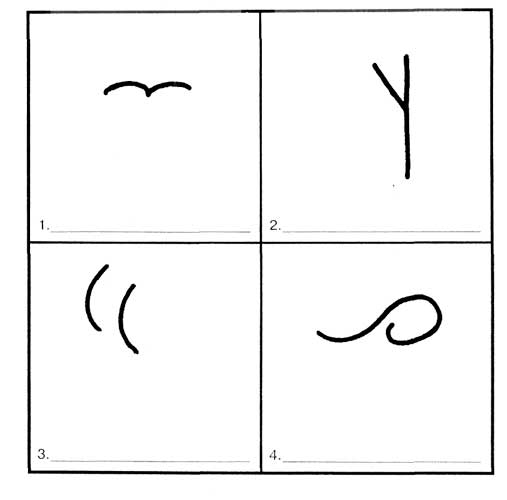 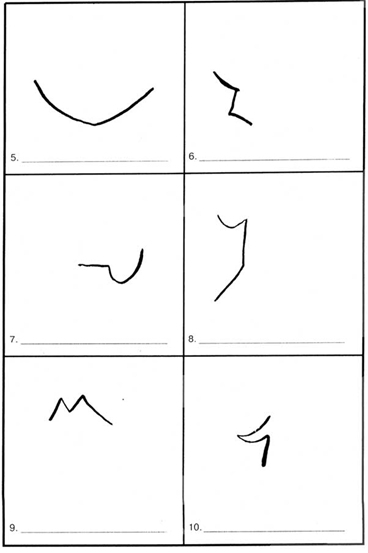 1.      — цифра (цифры), буква (буквы), очки, лицо человека, птица (любая), яблоко.2.      — буква (буквы), дерево или его детали, лицо или фигура человека, метелка, рогатка, цветок, цифра (цифры).3.      — цифра (цифры), буква (буквы), звуковые волны (радиоволны), колесо (колеса), месяц (луна), лицо человека, парусный корабль, лодка, фрукт, ягоды. 4.      — буква (буквы), волны, змея, знак вопроса, лицо или фигура человека, птица, улитка (червяк, гусеница), хвост животного, хобот слона, цифра (цифры). 5.      — цифра (цифры), буква (буквы), губы, зонт, корабль, лодка, лицо человека, мяч (шар), посуда. 6.      — ваза, молния, гроза, ступень, лестница, буква (буквы), цифра (цифры). 7.      — цифра (цифры), буква (буквы), машина, ключ, молот, очки, серп, совок (ковш). 8.      — цифра (цифры), буква (буквы), девочка, женщина, лицо или фигура человека, платье, ракета, цветок. 9.      — цифра (цифры), буква (буквы), волны, горы, холмы, губы, уши животных. 10.  — цифра (цифры), буква (буквы), елка, дерево, сучья, клюв птицы, лиса, лицо человека, мордочка животного.Тест «Составление изображений объектов»автор Л.Ю.Субботина(Предметные УУД)Цель: исследование особенностей воссоздающего воображения.Возраст: предлагается для детей от 7-13 лет.Стимульный материал: изображение круга, треугольника, трапеции прямоугольника, на отдельном листе, цветные карандашиХод проведения:Испытуемому дается инструкция: « Посмотри, перед тобой изображено несколько геометрических фигур, нарисуй лицо используя только данные фигуры. Каждую фигуру можно рисовать несколько раз, менять её размеры, но нельзя добавлять другие фигуры и линии. »Объекты для рисования: лицо, клоун, домик, кошка, дождь, радость.На каждое изображение даётся около 5 минут.Оценка результатов проводится по ряду параметров:1. Изображены ли все заданные объекты;2. Реалистичность изображения;3. Уникальность изображения;4. Использование в изображении всех предложенных фигур.Каждый пункт оценивается по пятибалльной системе, считается общее число баллов. Чем больше величина, тем лучше развито воссоздающее воображение.1балл - за каждое изображение, которое ребенок обозначил требуемым инструкцией объектом, даже если оно и не похоже.2балла - за изображение, которое оценивается «можно и так».3балла - за изображение, в котором используются все предложенные фигуры в гармоническом сочетании.4балла - за изображение, использующее все фигуры и достаточно реалистичное.5баллов - за изображение с использованием всех предлагаемых фигур в оригинальной и остроумной комбинацииМетодика «5 рисунков» автор Лепская Н.А.(Предметные УУД)Условия: ребенку предлагается придумать и нарисовать пять рисунков на отдельных листах бумаги одинакового размера (1/2 альбомного листа).Инструкция для детей:«Сегодня я предлагаю вам придумать и нарисовать пять рисунков. Рисовать можно   все, что захотите, что умеете рисовать, или что хотели бы нарисовать и никогда еще не рисовали. Вот сейчас у вас такая возможность есть». В инструкции ничего изменять или дополнять ее нельзя. Можно только повторять. На обратной стороне по мере выполнения рисунков пишутся номер рисунка,  имя и ответ на вопрос «О чем этот рисунок?».Показатели:1.Самостоятельность (оригинальность) – фиксирует склонность к продуктивной или репродуктивной деятельности, стереотипное или свободное мышление, наблюдательность, память.2. Динамичность – отражает развития фантазии и воображения (статика говорит об отсутствии плана работы, о несформированной способности находить и создавать замыслы своих рисунков).3. Эмоциональность – показывает наличие эмоциональной отзывчивости на жизненные явления, отношение к изображаемому.4. Выразительность – фиксируется по наличию художественного образа.Уровни:5. Графичность – осознанное использование художественных средств и приемов работы с различными графическими материаламиТаблица результатов:Тестированиепо темам: «Материалы, инструменты и принадлежности для занятий ИЗО» и « Основы цветоведения»(Предметные УУД)Текст взят из издания «Изобразительное искусство: занимательные материалы, терминологические диктанты, кроссворды, тесты, викторины для 5-7 классов». Серия «В помощь преподавателю». Автор-составитель О. В. Павлова. Издательство «Учитель», Волгоград 2010г.1 Вариант.Задание 1. Вставьте в текст, пропущенные слова.Небольшая тонкая дощечка с вырезом для большого пальца, на которой живописец смешивает краски, называется ____________ (палитрой).Материал, изготовляемый из равномерно обожжённых тонких веток, называется____________ (углём).___________(Бумага) - это материал для письма и рисования, изготовляемый из древесной и тряпичной массы.Задание 2. Выберите правильный ответ.Эти краски имеют следующие свойства: прозрачность, чистоту цвета. (Гуашь, темпера, акварель)Маркировка на карандашах (ТМ, Т, 2М и т.д.) обозначает. ( Степень оттенка цвета, код производителя, степень твёрдости или мягкости).К основным цветам относятся:а) красный, синий, зелёный;б) жёлтый, зелёный, красный;в) красный, жёлтый, синий.4. К тёплым цветам относятся:а) голубовато-зелёный, голубой;б) красный, жёлтый;в) сине-зелёный, синий.5. Цвета, в цветовом круге , которые находятся напротив друг друга и дающие при смешивании ахроматический цвет, называются:а) нейтральными;б) оптическими;в) дополнительными.2 Вариант.Задание 1. Вставьте в текст, пропущенные слова.Акварель - это ____________(водяные краски с растительным клеем в качестве связующего вещества).Холст – это __________(льняная) ткань, на которой пишут ___________ (масляными красками).Пучок щетины, волос на рукоятке для нанесения клея или краски на какую-либо поверхность называется ___________ (кистью).Задание 2. Выберите правильный ответ.Холст изготавливают из (целлюлозы, шерстяных волокон, льняного волокна).Из пластичного природного материала, имеющего разную окраску, скульпторы лепят скульптуры малых форм или делают эскизы для больших скульптур. ( Пластилин, глина, базальт).Фиолетовую краску можно получить, смешав:а) синюю и красную;б) красную и зелёную;в) синюю и зелёную.4. Суть ахроматического контраста заключается в том, что:а) светлое пятно на тёмном фоне кажется ещё светлее;б) светлое пятно на тёмном фоне кажется темнее.5. К составным цветам относятся:а) синий, жёлтый, красный;б) жёлтый, зелёный, оранжевый;в) оранжевый, зелёный, фиолетовый.3 Вариант.Задание 1. Вставьте в текст, пропущенные слова.__________ (карандаш) – это графитная палочка, обычно оправленная в дерево.___________ (мольберт) – подставка для подрамника с холстом, на котором художники пишут картины.Ластик – это предмет, предназначенный для ___________ (удаления ненужных карандашных линий).Задание 2. Выберите правильный ответ.Этот материал для рисования представляет собой палочки без оправы различных красно-коричневых тонов. ( Пастель, сангина, уголь).Эти краски разводят водой, перед нанесением на бумагу, закрашивают рисунок плотно, а поверхность после окрашивания светлеет и имеет матовую поверхность. (Гуашь, акварель, тушь).Зелёный цвет получают смешением:а) жёлтой и фиолетовой краски;б) синей и жёлтой;в) синей и оранжевой.4. К холодным цветам относят:а) голубой, синий;б) красный, синий;в) сине-зелёный, жёлто-зелёный.5. Различные оттенки серого называют:а) дополнительными;б) нейтральными;в) доминирующими.Тест по цветоведению и знанию формы предметов(Предметные УУД)Цель: знание геометрических фигур и смешивание цветов - знание цвета и умение владеть кисточкой.Ход занятия: раздаются карты-задания, на которых изображены примеры на сложение цветов, которыми следует окрашивать геометрические фигуры.Дети отвечают название цвета первой фигуры – слагаемого, находят его в наборе красок и окрашивают данную фигуру ровным красочным слоем. Затем определяют цвет второй фигуры – слагаемого и окрашивают её указанным цветом. После этого смешивают на палитре эти два цвета и полученным цветом окрашивают третью геометрическую фигуру – сумму. Аналогичная работа проводится с остальными примерами.Обработка результатов.Высокий уровень: быстро и правильно решил все примеры, правильное и аккуратное направление мазков при окрашивании предметов.Средний уровень: не все задания решил правильно, не в полной мере работа удовлетворяет планируемому результату.Низкий уровень: работа выполнена не верно, не завершена и не может быть оценена.Методика оценки уровня сформированности учебной деятельности, и диагностическая карта наблюдения за развитием учебно-познавательного интереса (Авторы Г.В. Репкина, Е.В. Заика)(Метапредметные УУД)Цель: оценка уровня сформированности компонентов учебной деятельности.Материал: а) качественное описание уровней; б) бланк опросника;Форма проведения: индивидуальноСтруктурные компоненты учебной деятельности:1. Мотивы;2. Цели и целеполагание;3. Учебные действия;4. Контроль;5. Оценка.Описание уровней сформированности учебной деятельности сможет помочь педагогу или психологу обобщить накопленные ими наблюдения двумя способами:1) изучив качественные характеристики уровней компонентов, использовать их как непосредственную основу для обобщения и оценки учебной деятельности каждого обучающегося;2) использовать в качестве промежуточного средства оценки специальный набор вопросов (даётся в качестве дополнения к описаниям уровней) и делать выводы по содержанию ответов на них.Приступая к анализу, сначала необходимо составить таблицу по приведённой схеме (в ней пока заполняется только графа с фамилиями и именами обучающихся).Таблица 1а.Характеристика сформированности компонентов учебной деятельности обучающихся____ класса____на__________(дата составления таблицы)Затем педагог вновь обращается к тексту, последовательно изучая описание основных параметров учебной деятельности и их уровней. После этого он, пользуясь таблицами 1— 5, выносит заключение о том, какому из описаний в наибольшей степени соответствует учебная активность каждого ученика, и выставляет в таблице 1 а. соответствующий балл.Таблица 1.Уровни сформированности учебно-познавательного интересаС целью повышения точности выставляемых оценок надо иметь в виду некоторые общие положения:1. Описанные уровни сформированности компонентов учебной деятельности в чистом виде встречаются далеко не всегда. Следует ориентироваться на наиболее существенные особенности проявлений каждого из компонентов в учебных ситуациях разного типа (классная работа, домашняя работа, контрольные задания и пр.).2. В характеристике более высокого уровня сформированности у каждого из компонентов могут сохраняться какие-то свойства, проявившиеся ранее. В связи с этим надо учесть, что отдельно взятый сам по себе признак редко означает, что данный уровень достигнут. Его непременно надо соотнести с другими признаками и наиболее внимательно изучить описание того уровня, где он выступает как новое качество в развитии.3. Характеристики компонентов учебной деятельности могут проявляться в разных учебных ситуациях, однако, не все учебные ситуации равноценны при диагностике: наиболее информативным и диагностически более точным является поведение ученика в процессе принятия и решения учебной задачи, когда на первом уровне оказываются способы действий и их соответствие условиям задачи.4. Выявление некоторых проявлений уровня сформированное™ компонентов учебной деятельности часто трудно осуществимо без создания учителем специальных условий в учебной работе с учениками. Назовём несколько таких условий:а) Организация учебной работы так, чтобы она требовала сотрудничества с учителем, в процессе которого ученику могла быть оказана помощь в той или иной форме (вопросы по планам действий, по некоторым особенностям выполнения действия; косвенные подсказки, введение дополнительных условий, предложения разного вида и т.п.), и помощь оказывалась бы до тех пор, пока ученик не смог бы решить эту задачу.б) Введение новой задачи, которая по отдельным внешним признакам напоминает уже известную ученику, но по существу отличается от задач ранее усвоенных:в) На всех этапах работы очень важно систематически ставить перед учеником различные вопросы, требующие от него уточнения того, что он должен сделать, что делает, что сделал, что должен узнать, что узнал, что нового в задаче или его действиях, какие причины мешают решить задачу, как преодолены возникшие затруднения и т.п. Содержание этих ответов позволяет судить о степени осознанности учеником и стоящих целей, и своих действий, и своих возможностей действовать и вносить какие-либо коррективы.5. Оценивая компоненты учебной деятельности, следует иметь в виду, что при этом можно опираться на два центральных критерия:а) по наиболее типичным, часто проявляющимся особенностям поведения и эмоциональных реакций ученика;б) по максимальным возможностям, доступным ученику, хотя они могут проявляться изредка. В таких случаях следует учитывать максимально доступные качества деятельности, при этом в одних случаях именно в эту сторону нужно повысить балл при оценке уровня, если данное отдельное качество не вызывает сомнения и не противоречит структурным компонентам данного уровня; либо, напротив, обнаруживая не один, а несколько признаков нового уровня, видит их неустойчивость и тогда ставит оценку так: 4(3).6. Следует иметь в виду, что психическое развитие является процессом динамичным, идущим к тому же не только по прямой линии, все эти проявления, даже едва наметившиеся, особенно в самое последнее время, предшествующее проведению диагностики, надо каким-либо образом фиксировать (или по выше предложенному варианту выставления двойной оценки, или использовать примечания, куда вписывать словесные формулировки обнаруженной дисгармонии или признаков резкого скачка вверх, едва подкреплённого в текущей учебной работе).7. Описанные выше уровни сформированности основных компонентов учебной деятельности не следует соотносить с учебными оценками в виде отметок. Дело в том, что у "отличника" или "хорошиста", имеющего систематически хорошие отметки, уровень сформированности отдельных компонентов может быть невысок. Так, у него может быть резкий разрыв между его работой в условиях стандартных, типичных задач и действиями в случае неожиданного для него изменения их условий: учитель часто думает, что он "просто растерялся", а на самом деле речь идёт о недостатках целеполагания.8. В ряде случаев оценка уровня сформированности учебной деятельности не может быть выполнена с "одного захода" (особенно при первых попытках), поскольку у учителя не всегда есть арсенал необходимых наблюдений. Если трудности возникают только по отношению к отдельным ученикам, целесообразно поработать с ними над новым и старым учебным материалом индивидуально. В ряде случаев нужна консультация психолога. Некоторым учителям помогает периодическое ведение дневника, куда записываются накапливаемые наблюдения, проблемы, варианты их решения как с классом в целом, так и с отдельными учениками.При любых условиях развитие обучающихся идёт неравномерно, и у каждого из них не будет одинакового уровня по всем компонентам, и у разных обучающихся эти "профили" (т.е. картина по всем компонентам) будут разные.Оценка уровня сформированности компонентов учебной деятельности по опросникуИнструкция:Перед Вами список вопросов о различных проявлениях учебной деятельности ученика. Ваша задача, основываясь на результатах систематического наблюдения за поведением ученика на уроках и знании о том, что и как он делает в условиях выполнения самостоятельной работы в классе и дома, дать чёткий ответ на каждый вопрос, используя предложенные варианты ответов.При ответах на вопросы придерживайтесь следующих правил:1. Учитывайте все те особенности поведения ученика, которые проявляются в наиболее существенных учебных ситуациях, т.е. в первую очередь тогда, когда есть возможность говорить о принятии и решении учебной задачи (задачи, где главным является выделение способов действий с учебным материалом). Именно такие ситуации сточки зрения оценки качественных особенностей учебной деятельности являются наиболее информативными и показательными.2. Фиксируйте прежде всего наиболее типичные^ устойчивые особенности поведения ученика как показатели наиболее естественных для него проявлений учебной деятельности, но непременно обратите внимание и на то, что проявляется в самое последнее время, сравнивая это с типичными формами.3. Старайтесь характеризовать особенности учебной деятельности по состоянию на данный момент учебного процесса, а не по состоянию на полгода или год назад, ибо за это время учебная деятельность могла претерпеть существенные изменения.Для проведения работы необходимо:а) зафиксировать все ответы по каждому ученику в специальной таблице, составленной таким образом, что против фамилии каждого ученика вы последовательно пишете выбранный Вами ответ (например, 16, 26, 30 и т.д.);б) взяв "ключ" для обработки результатов, определить уровень сформированности каждого из компонентов и составить новую (итоговую) таблицуТекст опросника по оценке качественных особенностей учебной деятельности ученика и степени выраженности соответствующих качеств.Обработка результатов:Для самостоятельного анализа своих ответов учителем предлагается в качестве основы обработки использовать приведенную ниже таблицу. В ней зафиксированы не все ответы, которые могут быть "приписаны" каждому из уровней, а только наиболее показательные. При сомнениях в оценке необходимо обратиться к основному тексту с описанием уровней сформированное™ того или иного компонента, чтобы сформулировать более основательную оценку относительно этого компонента у данного ученика.Ключ для обработки результатов по оценке уровня сформированности компонентов учебной деятельности (с применением опросника)Методика оценки уровня сформированности учебной деятельностиЧасть А (основная)Часть Б. (дополнительная)Дидактические игры на развитие жанров живописи.«Художники-реставраторы»(Метапредметные УУД)«Определи или найди жанр (портрет, пейзаж, натюрморт)»Цель: Уточнить представления детей о разных жанрах живописи: пейзаж, портрет, натюрморт.Материал: Репродукции картин.Описание игры: 1 вариант. Педагог предлагает посмотреть внимательно на картины и положить в центр стола картины, изображающие только натюрморт (или только портрет, пейзаж), другие отложить в сторону.2 вариант. У каждого ребёнка репродукция какой-либо картины, у кого изображён пейзаж, у кого портрет или натюрморт. Воспитатель загадывает загадки, а дети должны показать отгадки, используя репродукции картин. «Составь натюрморт»Цель: Закрепить знания о жанре натюрморта, научить составлять композицию по собственному замыслу, по заданному сюжету .Материал: Разнообразные картинки с изображением цветов, посуды, овощей, фруктов, ягод, грибов или реальные предметы (посуда, ткани, цветы, муляжи фруктов, овощей, декоративные предметы).Описание игры: Воспитатель предлагает детям составить композицию из предложенных картинок, или составить композицию на столе из реальных предметов, используя для фона различные ткани.
«Из чего состоит пейзаж»Цель: Закрепить знания о жанре пейзажа, его отличительных и составных особенностях и частях.Материал: Разнообразные картинки с изображением элементов живой и неживой природы, предметные и т.д.Описание игры: Воспитатель предлагает детям разнообразные картинки. Дети должны отобрать только те картинки, на которых изображены элементы, присущие жанру пейзажа, обосновывая свой выбор.
«Найди недостаток в портрете»Цель: Закрепить знания о составных частях лица: лоб, волосы, брови и т.д.Материал: 10 карточек с изображением 1-го лица с разными недостатками.Описание игры: Воспитатель предлагает детям рассмотреть картинку и определить в рисунке недостающие части лица и рассказать, какую функцию они выполняют.«Собери пейзаж»Цель: Закрепить знания о составных элементах пейзажа, о признаках времён года, учить составлять композицию по собственному замыслу, по заданному сюжету (осенний, летний, весенний, зимний).Материал: Цветные изображения деревьев, цветов, трав, грибов и т.д., отражающие сезонные изменения в природе.Описание игры: Детям нужно с помощью цветных изображений составить пейзаж по собственному замыслу или по заданному воспитателем сюжету.«Из чего состоит натюрморт»Цель: Закрепить знания о жанре натюрморта, особенностях изображения, составных элементах. Закрепить знания о предметном мире, его назначении и классификации.Материал: Разнообразные картинки с изображением предметов, цветов, ягод, грибов, животных, природы, одежды и т.д.Описание игры: Среди разнообразных картинок детям нужно отобрать только те, на которых изображены элементы, присущие только жанру натюрморта.«Угадай картину» (словесная игра)Цель: Учить детей находить по словесному описанию картину.Материал: Репродукция картины.Описание игры:1 вариант. Педагог описывает картину какого-либо художника, не называя её и не рассказывая, какие цвета использовал художник. Например: «В комнате за столом сидит девочка. У неё мечтательное лицо. На столе фрукты. За окном летний день». Дети рассказывают, какими красками и оттенками изображено всё, о чём рассказал воспитатель. Затем воспитатель показывает репродукцию картины детям. Побеждает тот, ответ которого наиболее близок к истине.2 вариант. Под музыку воспитатель подробно описывает какой-либо пейзаж. Затем он показывает детям репродукции картин разных пейзажей, среди которых находится и тот, который он описывал. Дети должны узнать пейзаж по описанию и объяснить свой выбор.Методика «Рукавички» Г.А. Цукерман(Метапредметные УУД)Цель исследования: изучение отношений детей со сверстниками и коммуникативных умений. Материал: вырезанные из бумаги рукавички (по количеству участников), три разноцветных карандаша. Метод оценивания: наблюдение за взаимодействием детей, работающих парами, и анализ результата. Ход работы: проводится в виде игры. Для проведения из бумаги вырезают рукавички с различными незакрашенными узорами. Количество пар рукавичек соответствует числу пар участников. Детям, сидящим парами, дают каждому по одному изображению рукавички и просят украсить их одинаково, т. е. так, чтобы они составили пару. Дети могут сами придумать узор, но сначала им надо договориться между собой, какой узор они будут рисовать. Каждая пара учеников получает изображение рукавичек в виде силуэта (на правую и левую руку) и одинаковые наборы цветных карандашей.Критерии оценивания: - продуктивность совместной деятельности оценивается по степени сходства узоров на рукавичках; - умение детей договариваться, приходить к общему решению, умение убеждать, аргументировать и т.д.; - взаимный контроль по ходу выполнения деятельности: замечают ли дети друг у друга отступления от первоначального замысла, как на них реагируют; - взаимопомощь по ходу рисования; - эмоциональное отношение к совместной деятельности: позитивное (работают с удовольствием и интересом), нейтральное (взаимодействуют друг с другом в силу необходимости) или отрицательное (игнорируют друг друга, ссорятся и др.).Уровни оценивания: Низкий уровень: в узорах явно преобладают различия или вообще нет сходства. Дети не пытаются договориться, каждый настаивает на своем. Средний уровень: сходство частичное - отдельные признаки (цвет или форма некоторых деталей) совпадают, но имеются и заметные различия. Высокий уровень: рукавички украшены одинаковым или очень похожим узором. Дети активно обсуждают возможный вариант узора; приходят к согласию относительно способа раскрашивания рукавичек, сравнивают способы действия и координируют их, строя совместное действие; следят за реализацией принятого замысла. Определение индекса групповой сплочённости Сишора(Метапредметные (коммуникативные УУД)На способность каждого человека вливаться в коллектив влияют несколько групп факторов:- факторы среды;- личностные факторы;- факторы команды;- факторы руководства.Определение групповой сплоченности Сишора играет огромную роль в уже сформировавшихся коллективах, которые на протяжении длительного времени не могут наладить межличностные отношения.Данная методика не только позволяет в ещё большей степени сплотить коллектив с помощью выявления в нем «не прижившихся» его членов, но и как результат повысить эффективности его работы и общий уровень прибыльности предприятия.Диагностика групповой сплоченностиИтак, перед вами 5 вопросов, на каждый из которых есть несколько вариантов ответа. Выберете для вас наиболее подходящий. Не стоит забывать, что в ходе опроса баллы ставить не нужно.1. Как бы вы оценили свою принадлежность к группе?- чувствую себя ее членом, частью коллектива (5).- участвую в большинстве видов деятельности (4).- участвую в одних видах деятельности и не участвую в других (3).- не чувствую, что являюсь членом группы (2).- живу и существую отдельно от нее (1).- не знаю, затрудняюсь ответить (1).2. Перешли бы вы в другую группу, если бы представилась такая возможность (без изменения прочих условий)?-да, очень хотел бы перейти (1).-скорее перешел бы, чем остался (2).-не вижу никакой разницы (3).-скорее всего остался бы в своей группе (4).-очень хотел бы остаться в своей группе (5).-не знаю, трудно сказать (1).3. Каковы взаимоотношения между членами вашей группы?-лучше, чем в большинстве коллективов (3).-примерно такие же, как и в большинстве коллективов (2).-хуже, чем в большинстве классов (1).-не знаю, трудно сказать (1).4. Каковы у вас взаимоотношения с руководством?-лучше, чем в большинстве коллективов (3).-примерно такие же, как и в большинстве коллективов (2).-хуже, чем в большинстве коллективов (1).-не знаю. (1)5. Каково отношение к делу (учебе и т. п.) в вашем коллективе?-лучше, чем в большинстве коллективов (3).-примерно такие же, как и в большинстве коллективов (2).-хуже, чем в большинстве коллективов (1).-не знаю (1).Далее, для определения уровня групповой сплоченности Сишора, необходимо подсчитать полученные балы. Если вы все сделали правильно, то результат должен колебаться в пределах нижеуказанных норм.Уровни групповой сплоченности:15,1 баллов и выше – высокая;11,6 – 15 балла – выше средней;7- 11,5 – средняя;4 – 6,9 – ниже средней;4 и ниже – низкая.Приложение 2Бланк фиксации результатов освоения обучающимися дополнительной общеобразовательной общеразвивающей программы_«Живопись»Направление___художественное_Педагог Шевелькова С.А.__Группа №____, год обучения____ ОРиТ «Парадокс»Бланк фиксации результатов освоения обучающимися дополнительной общеобразовательной общеразвивающей программы_«Живопись»Направление___художественное_Педагог____Шевелькова С.А.___Группа ______, год обучения_          __ ОРиТ «Парадокс»Приложение 3Конспект занятия по живописи (1 класс)Цветовой контраст (хроматический)Форма проведения занятия: учебное занятиеЦель: закрепление понятия «Влияние цветовой среды на предметы».Задачи:-знакомство с понятием «цветовой контраст»;- закрепление понятия «влияние цветовой среды на предметы»;-развитие умения передавать в акварели цвет предметов с учетом изменения цвета в зависимости от фона;-закрепление у детей умений и навыков в работе с акварелью; -воспитание аккуратности в работе с акварелью;Практическая работа: Несложный натюрморт (серый чайник или кофейник с фруктами на красном фоне). Использование акварели, бумаги различных форматов. Оборудование:а) для преподавателя: живописные акварельные работы обучающихся прежних лет.б) для обучающихся: мольберт, лист формата А3, простой карандаш ТМ, ластик, акварельные краски, кисти «белка» № 5, палитра.План занятия:Организационный момент Сообщение нового материалаСамостоятельная работа обучающихсяПодведение итоговХод занятия1. Организационный момент.Проверка подготовленности рабочих мест. Проверка отсутствующих.2.Введение в тему. Вступительная беседа.Влияние цветовой среды на предметы. Передача формы предмета с учетом изменения цвета от освещения. Тела природы состоят из тех или иных постоянных веществ. Они постоянно и однообразно реагируют на освещение и оставляют зрительное впечатление определенного цвета, свойственного данному предмету. В практике устанавливается определенное представление о цветах предметов и их наименованиях. Так, существует определенный цвет «неба», «молодой зелени», «морской воды», «апельсина», «лимонный цвет», «вишневый цвет» и т. д. Постоянный цвет, присущий данному предмету, называется собственным, или локальным. Казалось бы, что для правдивого изображения следует заранее заготовить краски, передающие собственные цвета всех предметов, встречающихся в изобразительной практике, по мере надобности брать готовые краски и наносить их на картинную плоскость. Однако такой палитры красок не существует. Не трудно установить, что в действительности одноцветная окраска предмета далеко не одинакова во всех его частях, что в условиях разностороннего освещения собственный цвет видоизменяется по мере того, как меняются характер световой среды и источники света. Собственный цвет, сохраняя относительное постоянство, приобретает оттенки, отражающие условия освещения, превращается этим в цвет обусловленный. Так, например, белый предмет, освещенный с одной стороны солнцем, с другой — голубым небом, с третьей — пламенем лампы, будет трехцветным. Значение обусловленного цвета при передаче трехмерной формы. Собственные цвета предметов, нанесенные в первой стадии, придают им характер плоских силуэтов. Обусловленные окружающей средой цвета, нанесенные во второй стадии, придают предметам выражение трехмерности. Поэтому нельзя передать цвет предмета одной краской. Для этого нужно к собственной окраске предмета приложить столько красок, сколько их имеется в окружающей среде. Изображение, которое воспроизводит только собственные цвета, будет плоским, безжизненным, отвлеченным, оно не отобразит естественных условий освещения, не передаст живой связи предмета со средой. Правдивое воспроизведение красок действительности требует правильной передачи как локальных, так и обусловленных цветов. Все видимые цвета предметов обусловлены силой и спектральным составом света первоисточников, отраженным светом окружающих предметов, влиянием воздушной среды. Как влияют первоисточники света на собственный цвет предмета? Солнечный свет делает цвет предмета более светлым, чем обычно, белесым, мало интенсивным. При этом свет солнца утром имеет заметный желтовато-розоватый оттенок, днем он золотистый, а вечером оранжевый, а иногда и красный. При свете луны цвет предмета изменяется в сторону серых, бледно- голубых и бледно-зеленых тонов. Электрический свет придает предметам светло-желтый оттенок, свеча — оранжевую окраску. Собственный цвет предметов выступает наиболее ясно и ярко при рассеянном свете неба, при легкой пелене сплошных прозрачных облаков, когда с неба льется ровный, мягкий, белый свет. Тогда легче всего рассмотреть и установить особенности собственного цвета предметов. Если солнечный, лунный и искусственный свет создают богатые светотеневые эффекты, то в светлый облачный день наиболее определенны соотношения красок и цветовые сочетания собственного цвета предметов со всеми его индивидуальными особенностями и оттенками. При рассеянном свете собственный цвет сильнее ощущается на освещенных поверхностях, чем на теневых, обусловленных освещением рефлексов.Как влияет на собственный цвет предмета отраженный свет? Наиболее правильно передают собственный цвет предмета те его стороны, которые обращены к нам и наименее удалены. Для круглого предмета это будет средняя линия. По мере поворота обращенной к нам поверхности ее окраска отклоняется от собственного цвета. Характер изменения окраски зависит от того, к какому соседнему предмету поворачивается поверхность формы. Для круглой формы наиболее обусловленный цвет находится у края и чаще всего имеет промежуточный оттенок между собственным цветом предмета и цветом фона. В изображении трехмерных форм градация цвета по его обусловленности имеет первостепенное значение. Если мы изобразим натюрморт с фруктами при помощи одних локальных красок, то изображение будет плоским (рис. 15). Оно лишь тогда приобретает трехмерность и пространственность, когда будут переданы оттенки обусловленного цвета в полном соответствии с окружающей средой. В том изображении, которому хотят придать характер плоской непространственной картины, обусловленные цвета отходят на второй план; там, где нужно создать впечатление трехмерности, глубины и перспективы, значение обусловленных цветов выступает на первое место. Как же на собственный цвет предмета влияет воздушная среда? Как уже говорилось, собственный цвет предмета наиболее различим в непосредственной близости. С удалением цвет, видимый в определенной воздушной и световой среде, изменяется и часто принимает совершенно иной характер. Поэтому в изображении передних планов важную роль играют собственные, вернее, почти собственные цвета, в дальних планах — обусловленные. Яркие белые предметы, погружаясь в воздушную среду, приобретают желтый оттенок. Это можно наблюдать на облаках; на переднем плане блики облаков белые, с удалением они приобретают желтые и у горизонта оранжевые и даже розоватые оттенки. То же можно сказать и про белые здания. Темные цвета издали приобретают голубую и синюю окраску, ибо их перекрывает рассеянный в воздухе голубой свет. Цвета средней яркости, освещенные солнцем на расстоянии, теплеют, затененные — синеют. При равномерном освещении пасмурного дня собственные цвета с удалением постепенно теряют свои индивидуальные черты и приобретают общий голубой оттенок, присущий всем далеким предметам. Выполняя данный натюрморт, мы будем использовать теоретические знания, и применять уже знакомые нам технические приемы акварельной живописи.IV. Практические приемы техники акварель. Показ преподавателем практического поэтапного выполнения в акварели несложного натюрморта (серый кофейник с фруктами на красном фоне) с пояснениями и комментариями по ходу работы.V. Практическая деятельность обучающихся. 1. Выполнение предварительного графического рисунка натюрморта2. Выполнение в акварели несложного натюрморта (серый чайник или кофейник с фруктами на красном фоне). VI. Подведение итогов.	  Просмотр, обсуждение и оценивание детских работ вместе с обучащимися.VII. Уборка рабочего места. Самостоятельная работа: аудиторное задание по памяти. (2 часа)Цель: закрепление теоретических знаний и практических навыков в технике акварели, полученных на уроке.Задачи: - закрепление полученных знаний о свойствах  цвета;- закрепление у детей умений и навыков в работе с акварелью;- закрепление интереса к акварельным техникам живописи.Конспект мастер-класса«Звёздное небо»Дата проведения: Цель: создать образ звездного неба, используя смешение красок, набрызг.Задачи: Образовательные: - сформировать представления о планетах Солнечной системы, созвездиях;- сформировать интерес к космическому пространству.Развивающие:- развить у детей поисково-познавательную деятельность (понять, что звезды светят и днем и ночью); - развить зрительную память, наблюдательность, чувство формы и композиции, чувство цвета;- развить познавательные способности: творческое мышление, воображение;- развить творческую индивидуальность.Воспитательные:- воспитать интерес к окружающему миру;-воспитать желание отражать свои впечатления в изобразительной деятельности, художественный вкус.Материалы: Демонстрационный: конверт с картоном, фонарь;Раздаточный: альбомные листы, акварель, гуашь, палитры, баночки с водой, кисти для рисования, салфетки.Оборудование: ноутбук, презентация в Pawer Point.Участники: обучающиеся художественного отделения.Временной ресурс: 60 минут.Ход мастер-класса:1. Вступительная частьОрганизационный момент. Встреча и размещение участников.	Вы знаете, ребята, что весь необъятный мир , который находится за пределами Земли, называют космосом. Но у него есть и другое название - Вселенная. Наблюдали ли вы когда-нибудь за ночным небом? Что вы видели? (ответы детей).Как вы представляете себе размеры Вселенной? (Она бесконечна). Космосу или Вселенной нет конца и предела. Вселенная наполнена бесчисленным множеством планет, комет и других небесных тел. В космосе носятся тучи космической пыли и газа. В этой межзвездной пустыне царит космический холод и мрак. (Показ слайдов)На экране изображение звездного неба. А это небо такое, каким мы видим его с земли, и в телескоп. А почему мы не можем увидеть звезды днем? Сейчас мы узнаем. Давайте проведем опыт.2. Поисково-познавательная частьОпыт» Звезды светят постоянно».Пробить дыроколом в картонке несколько отверстий. В хорошо освещенной комнате в одну руку взять конверт с картонкой, в другую – фонарик. На расстоянии 5 сантиметров посветить на обращенную к вам сторону конверта, потом на другую сторону. Дырки в картонке не видны через конверт. Но становятся хорошо заметны, когда свет от фонаря направлен с другой стороны конверта, прямо на вас.Почему? В освещенной комнате свет проходит через дырку в картонке не зависимо от того, где находится включенный фонарик, но видно дырку становиться тогда, когда дырка благодаря проходящему через нее свету, начинает выделяться на черном фоне. Со звездами происходит то же самое. Днем они тоже светят, небо становиться настолько ярким из-за солнечного света, что свет звезд затмевается.Лучше всего смотреть на звезды в безлунные ночи и подальше от городских огней.На экране изображение планет Солнечной системы.Дети что изображено на фотографии? (планеты Солнечной системы).Сколько планет в Солнечной системе? (восемь) Давайте перечислим (Меркурий, Венера, Земля, Луна, Марс, Юпитер, Сатурн, Уран, Нептун). Все ли планеты выглядят одинаково?Назовите спутник земли (Луна). Да правильно, а когда мы видим луну? (ночью). Какая она?А что мы видим сейчас? Что это такое Солнце? (звезда) А что будит снами и с планетой если Солнце вдруг исчезнет?А это что? (созвездия) Еще древние астрологи заметили, что причудливые узоры, которые составляют огоньки звезд, неизменны, (слайд) Как называют группы звезд?- Созвездиями. Созвездия—это участки звездного неба. Чтобы можно было свободно ориентироваться среди звезд и созвездий, ученые наносили их на небесную карту и каждому созвездию давали свое название. Какие созвездия вы знаете? (ответы детей).Ребята, а какие звезды можно увидеть днем? (нарисованные).3. Практическая часть Давайте нарисуем звездное небо, и передадим ему все свои впечатления.Для этого давайте рассмотрим фото работ звёздного неба.(показ картинок)Сначала намечаем примерную линию горизонта, рисуем водой там, где будет космос: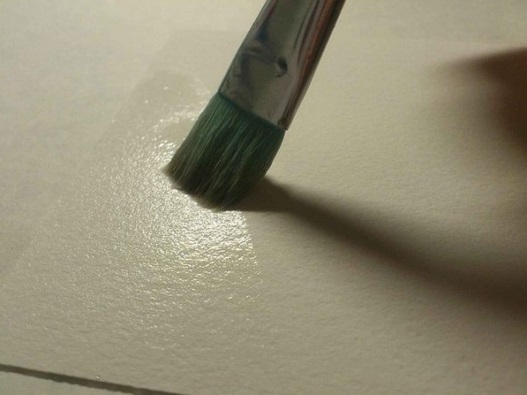 Быстро, пока не впиталась вода, наносим основные цвета, первый слой фона:Возьмите толстую кисть, обмакните ее в чистую воду и пройдитесь по листу бумаги. Это необходимо для того, чтобы получить красивые разводы. Лучше всего начинать рисовать космос светлыми красками, взяв желтый, оранжевый, красный и голубой. Используйте хаотичные мазки, чтобы переходы между цветами выглядели естественней.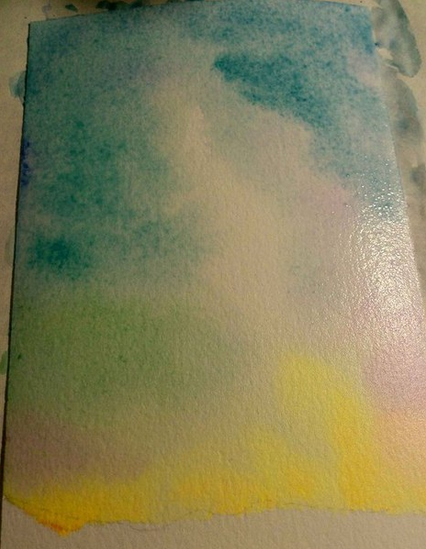 Разведите на палитре сразу несколько насыщенных синих оттенков, смешав их с фиолетовой и черной краской. Чтобы нарисовать космос акварелью, необходимо наносить мазки быстрыми хаотичными движениями, не забывая промывать кисть в воде для каждого нового оттенка. Так цвета звездного неба получатся чистыми и более контрастными, а разводы будут эффектно смотреться. Утемняем по краям, оставляя полосы в центре: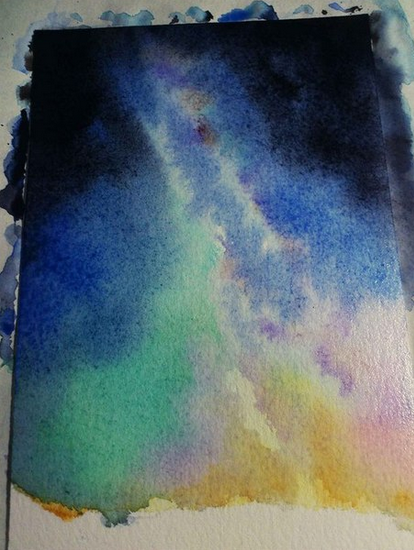 Не бойтесь заходить кистью на уже высохшие области, видоизменяя рисунок космоса в процессе и добавляя некоторым областям насыщенности. Рисуем лес: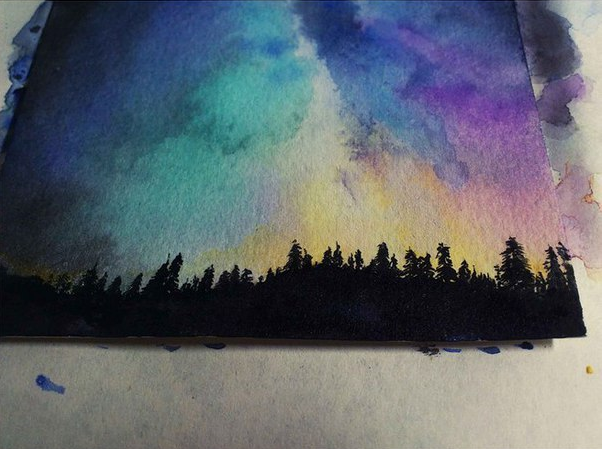 Хотите нарисовать небо с миллионами звезд? Тогда дождитесь, когда рисунок полностью высохнет, возьмите кисть щетину, обмакните ее в белую гуашь и оставьте на листе брызги, аккуратно проведя пальцем по щетине.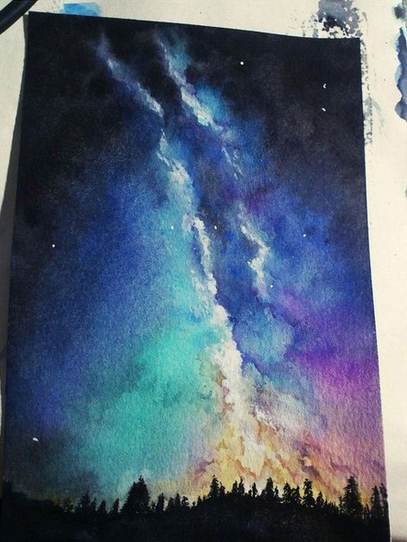 4. ЗакреплениеОтгадайте-ка, ребятки поскорей мои загадки о космосе, звёздах и ракете.Мы с вами в космосе летаемИ планеты пролетаемНептун, Плутон, Сатурн, УранСосчитай скорее самСколько планет насчитали? (Четыре)В небе сияли 4 звездыОдна из них погаслаДругая вдруг упалаСколько ярких звёзд? (Две)С неба звездочка упала,В гости к детям забежала.Две кричат и в след за ней:«Не забудь своих друзей!»Сколько ярких звезд пропало,С неба звездного упало? (Три)Подарили Пете книжку о ракете.Прочитал Петя, подарил Свете.Света – Ване, Ваня – Тане,Таня – маленькой Марьяне.Сколько детей прочитали книгу? (Один)Любопытная ракетаОблетела три планеты,Отдохнула и опять –Облетела целых пять.Познакомилась со всемиВ нашей солнечной системе!Ты же дай скорей ответ,Сколько в ней всего планет? (Восемь)Приложение 4Основные требования к контрольным работам по живописи, рисунку, композиции:     1.   Композиционное решение:Масштаб изображения должен соответствовать размеру листа.Правильное размещение изображаемых предметов на листе, отсутствие смещения относительно геометрического центра листа (вверх-вниз, вправо-влево).Необходимо добиться композиционного равновесия изображения.     2.  Построение формы:Правильное построение формы предметов. В основе построения должна  быть использована линейная перспектива.Соблюдение пропорций изображаемых предметов. В основе лежит передача соотношений высоты, ширины и глубины изображаемых  предметов.     3.   Цвето-тональная моделировка:Точность цветовой характеристики натюрморта, различие цветовых и тоновых отношений между предметами и фоном.Передача объема предметов с помощью изменения цвета и тона в соответствии с освещением, используя плавные переходы цвета от света к тени.Уровень детализации и качество живописной проработки изображения.Критерии оценкиНа основании данных требований разработаны критерии оценки заданий.Оценивается комплекс качеств, проявленных в работе, соответствующий требованиям 1-3.Каждому требованию соответствуют три показателя уровня, каждый из которых оценивается по 5-ти балльной системе:I уровень – 5 (отлично);II уровень – 4 (хорошо);III уровень – 3 (удовлетворительно).Количество баллов, полученное за каждое задание, складывается из показателей уровня по каждому требованию.Критерии оценкиПриложение 5Диагностика изодеятельности детейИзвестно, что детский рисунок может использоваться в качестве средства диагностики интеллектуального и эстетического развития ребёнка. В связи с этим важно знать критерии оценки уровня овладения ребёнком навыками изобразительной деятельности. Для выявления степени овладения обучающимся навыками изобразительной деятельностью предлагается методика диагностирования детей.Полный набор соответствующих критериев и показателей можно использовать для более глубокой характеристики уровня овладения детьми навыками изобразительной деятельности; для более оперативного диагностирования следует отобрать некоторые из них. Выделенные критерии объединены в две группы: первая применяется при анализе продуктов деятельности; вторая – при анализе процесса деятельности.Анализ продуктов изобразительной деятельности1.Содержание изображения (полнота изображения образа)Анализ детских работ представляет собой краткое описание созданного каждым ребёнком изображения.2.Передача формы: форма передана точно; есть незначительные искажения; искажения значительные, форма не удалась.3.Строение предмета: части расположены, верно; есть незначительные искажения; части предмета расположены неверно.4.Передача пропорции предмета в изображении: пропорции предмета соблюдаются; есть незначительные искажения; пропорции предмета переданы неверно.5.Композиция (для более полной и точной характеристики овладения детьми композицией выделены две группыпоказателей):а)расположение изображений на листе; по всему листу; на полосе листа; не продумана, носит случайный характер;б) соотношение по величине разных изображений, составляющих картину: соблюдается пропорциональность в изображении разных предметов; есть незначительные искажения; пропорциональность разных предметов передана неверно.6.Передача движения: движение передано достаточно чётко; движение передано неопределённо, неумело; изображение статичное.7.Цвет (в этом критерии также выделены две группы показателей: первая характеризует передачу реального цвета предметов и образцов декоративного искусства, вторая – творческое отношение ребёнка к цвету, свободное обращение с цветом):а) цветовое решение изображения: передан реальный цвет предметов; есть отступления от реальной окраски; цвет предметов передан неверно;б) разнообразие цветовой гаммы изображения, соответствующей замыслу и выразительности изображения: многоцветная или ограниченная гамма – цветовое решение соответствует замыслу и характеристики изображаемого; преобладание нескольких цветов или оттенков в большей степени случайно; безразличие к цвету, изображение выполнено в одном цвете (или случайно взятыми цветами).Анализ процесса изобразительной деятельности1.Характер линии (в соответствии с проведённым исследованием по формированию у детей ручной умелости этот критерий включает четыре группы показателей):а) характер линии: слитная; линия прерывистая; дрожащая (жесткая, грубая);б) нажим: средний; сильный, энергичный (иногда продавливающий бумагу); слабый (иногда еле видный);в) раскрашивание (размах): мелкими штрихами, не выходящими за пределы контура; крупными размашистыми движениями, иногда выходящими за пределы контура; беспорядочными линиями (мазками), не умещающимися в пределах контура;г) регуляция силы нажима: ребёнок регулирует силу нажима, раскрашивает в пределах контура; ребёнок не всегда регулирует силу нажима и размах; ребёнок не регулирует силу нажима, выходит за пределы контура.2.Регуляция деятельности (в этом критерии выделены три группы показателей для более детальной характеристики отношения детей к деятельности):а) отношение к оценке взрослого: адекватно реагирует на замечания взрослого, стремиться исправить ошибки, неточности; эмоционально реагирует на оценку взрослого (при похвале – радуется, темп работы увеличивается, при критике – сникает, деятельность замедляется или вовсе прекращается); безразличен к оценке взрослого (деятельность не изменяется);б) оценка ребёнком созданного им изображения: адекватна; неадекватна (завышенная, заниженная); отсутствует;в) эмоциональное отношение к деятельности: насколько ярко (сильно, средне, безразлично) ребёнок относится: к предложенному заданию; к процессу деятельности; к продукту собственной деятельности.3.Уровень самостоятельности: выполняет задание самостоятельно, без помощи педагога, в случае необходимости обращается с вопросами; требуется незначительная помощь, с вопросами к взрослому обращается редко; необходима поддержка и стимуляция деятельности со стороны взрослого, сам с вопросами к взрослому не обращается.4.Творчество:а) самостоятельность замысла;б) оригинальность изображения;в) стремление к наиболее полному раскрытию замысла.Оценка детских работ по критерию «творчество» и названным в нём показателям носит не количественный, а качественный характер и даётся в описательной форме.По всем критериям, имеющим одну или две и три группы показателей, оценка даётся по трехбалльной системе:1-й – 3 балла; 2-й – 2 балла; 3-й – 1 балл.Все оценки показателей по каждому критерию и по каждому ребёнку суммируются. Наивысшее число баллов, которое может получить ребёнок, - 45, низшее – 15 баллов. На основе набранной суммы можно дифференцировать детей по уровню овладения навыками изобразительной деятельности. Для этого нужно создать ранговый ряд, то есть составить список детей в последовательности от высшего числа набранных ребёнком баллов к низшему. Такой ранговый ряд можно построить и по каждому критерию отдельно. Ранговый ряд условно можно разделить на три части. Так, если в группе диагностировалось 20 человек, то в каждой подгруппе может в среднем получиться 6 – 7 детей, но могут быть и резкие различия. Каждая из этих подгрупп будет отнесена к высшему, среднему и низшему уровню (по числу набранных балов).Следующее диагностическое обследование, проведённое после целенаправленных занятий с детьми, должно изменить количество детей в каждой подгруппе за счёт увеличения школьников в подгруппах высокого и среднего уровня и сокращения числа тех, кто выполнял изображение на низком уровне, что будет свидетельствовать об эффективности работы педагога.Приложение 6Портфолио работ (Живопись)Приложение 7Физкультурные минуткидля занятий по изобразительной деятельностиПриложение 8 Словарь терминов (основные понятия)мини-просмотр - это текущий просмотр работ на определённую тему в конце занятия.Автопортрет – портрет, в котором художник изображает самого себя.Акцент – приём подчёркивания цветом, светом, линией или расположением на плоскости картины какой-нибудь фигуры, предмета, детали изображения, на которую нужно обратить внимания зрителя.Воздушная перспектива – изменение цвета, очертания и степени освещённости предметов, возникающее по мере удаления натуры от глаз наблюдателя, вследствие увеличения световоздушной прослойки между наблюдателем и предметом.Гармония – связь, стройность, единство, соразмерность. В изоискусстве – сочетание форм, взаимосвязь частей и цветов.Деформация – изменение видовой формы в изображении, используется как художественный приём, усиливающий выразительность образа. Широко применяется в карикатуре.Зарисовка – рисунок с натуры, выполненный преимущественно вне мастерской с целью собирания материала для более значительной работы или как упражнение. В отличии от наброска, зарисовка более детализирована.Интерьер – внутреннее пространство здания.Контраст тональный – сопоставление светлого и тёмного. Благодаря контрасту сильнее сильнее выделяется главное, достигается большая выразительность и острота характеристики образа.Контур (абрис, очертание) – линия, очерчивающая общую форму предмета или его детали.Линия - одно из средств художественной выразительности, имеющее как самостоятельное значение, так и вспомогательное.Набросок – беглый рисунок для быстрого фиксирования идей художника, возникающих от наблюдения натуры и др.Натура – объект действительности (человек, предметы, ландшафт и др.). В выборе натуры и её интерпретации проявляются мироощущение художника, его творческая задача.Перспектива – наука, исследующая особенности и закономерности восприятия человеческим глазом форм, находящихся в пространстве, и устанавливающая законы изображения этих форм на плоскости.Пропорция – мера частей, соотношение размеров частей друг к другу и к целому.Пятно - одно из средств художественной выразительности: абрис, закрашенный чёрным или любым другим тоном.Ракурс – перспективное сокращение форм, значительно изменяющее их внешний вид. Ракурсобусловлен точкой зрения на натуру (вид сверху, снизу, на близком расстоянии и т.п. ), а также самим положением натуры в пространстве.Рефлекс – отражение света от поверхности одного предмета в затенённой части другого.Силуэт – одноцветное плоскостное изображение предмета или человека (тёмное на светлом фоне, светлое на тёмном).Тон – степень светлоты предмета.Фактура – характерные особенности поверхности предмета и их изображение в рисунке.Фон – любая среда, находящаяся за объектом, расположенным ближе; задний план изображения.Фон м.б. нейтральным и изобразительным.Целостность – необходимое важнейшее качество произведения искусства, способствующее его большей художественной и образной выразительности. Целостность изображения заключается в соответствии разных его частей друг другу, в подчинении частного общему, второстепенногоглавному, частей (деталей) – целому, а также в единстве приёмов исполнения.Цельность восприятия – умение художника видеть предметы натурной постановки одновременно, все сразу. Только в результате цельного зрительного восприятия можно правильно определить пропорции предметов, тоновые и цветовые отношения и добиться целостности изображения натурной постановки. В цельности восприятия заключается профессиональное умение видеть и «постановка глаза» художника.Экспрессия – повышенная выразительность произведения искусства. Экспрессия достигается всей совокупностью художественных средств и зависит также от манеры исполнения, характера работы художника в том или ином материале. В более узком понимании – проявление темперамента художника в его творческом почерке, в фактуре, рисунке, цветовом решениипроизведения.Эскиз – подготовительный набросок к произведению, отражающий поиски наилучшеговоплощения творческого замысла. Эскиз может быть выполнен в различной технике.Программа принята к реализациипедагогическим советом отделаразвития и творчества «Парадокс» Протокол № 1 от «25» августа 2020 г. «УТВЕРЖДАЮ»Директор МАУДО «ДТДиМ»________________Т.М. ГриневаПриказ № 300 от «26» августа 2020 г.№Название программыВозраст детейАвтор программыЦель программы1Типовая программа для детских художественных школ и художественных отделений школ искусств, Москва, 200610(11) -14(15) летЕ. А. Афанасьева, Член Союза художников России, преподаватель Детской художественной школы № 1 им.     В. А. Серова г. МосквыРазвитие у обучающихся способности видеть и изображать форму во всем многообразии ее цветовых отношений2Авторская программа для детских художественных школ и художественных отделений ДШИ «Живопись», Краснодар, 20108-15 летЛитвинова Эльвира Сергеевна, преподаватель ДХШ,соискатель кафедры живописи КубГУПриобретение знаний и практических навыков живописной грамоты и на этой основе развитие творческих способностей3Примерная программа для детских художественных школ, изобразительных отделений детских школ искусств. ОдобренаНаучно методическим центром по художественному образованию Министерства культуры РФ, Москва, 200310-14 летТ. Н. Кисляковская,преподаватель Екатеринбургского художественного училища им. И.Д. ШадраФормирование у обучающихся знаний, умений, навыков в реалистической передаче натуры средствами живописи.4Дополнительная общеразвивающая общеобразовательнаяпрограмма в области искусств «Изобразительное искусство»по учебному предмету «Живопись»,Ростов-на –Дону,201510-15 летШамшура Наталья Юрьевна, преподаватель изобразительного искусства, член Общероссийской творческой организации «Союз педагогов-художников»Художественно-эстетическое развитие личности обучающегося на основе приобретенных теоретических знаний, умений и навыков, а такжевыявление одаренных детей в области изобразительного искусства.Год обученияКлассКоличество часов в год1Подготовительный2162Подготовительный2163Подготовительный2164Первый4325Второй4686Третий5047Четвертый540Модуль1 год обучения1 год обучения2 год обучения2 год обучения3 год обучения3 год обученияМодульПодгот. классПодгот. классПодгот. класс Подгот. класс Подгот. классПодгот. классМодульЧасовв /нЧасов в /гЧасов в /нЧасов в /гЧасов в /нЧасов в /гЖивопись272272272Рисунок272272272Композиция272272272Скульптура272272272Модуль4 год обучения4 год обучения5 годобучения5 годобучения6 год обучения6 год обучения7 год обучения7 год обученияМодуль1 класс1 класс2 класс2 класс3 класс3 класс4 класс4 классМодульЧасов в /нЧасов в /гЧасов в /нЧасов в /гЧасов в /нЧасов в /гЧасов в /нЧасов в /гЖивопись3108310831084144Рисунок3108310841444144Композиция3108310831083108Скульптура272272272272История ИЗО136272272272№Разделы программы(модули)Год обученияГод обученияГод обученияГод обученияГод обученияГод обученияГод обученияГод обученияГод обученияГод обученияГод обученияГод обученияГод обученияГод обученияГод обученияГод обученияГод обученияГод обученияГод обученияГод обученияГод обученияИтого№Разделы программы(модули)111222333444555666777Итого№Разделы программы(модули)Подготовительный классПодготовительный классПодготовительный классПодготовительный классПодготовительный классПодготовительный классПодготовительный классПодготовительный классПодготовительный класс1 класс1 класс1 класс2 класс2 класс2 класс3 класс3 класс3 класс4 класс4 класс4 классИтого№Разделы программы(модули)теорияпрактикавсего теорияпрактикавсеготеорияпрактикавсеготеорияпрактикавсеготеорияпрактикавсеготеорияпрактикавсеготеорияпрактикавсегоИтогоИнвариантная частьИнвариантная частьИнвариантная частьИнвариантная частьИнвариантная частьИнвариантная частьИнвариантная частьИнвариантная частьИнвариантная частьИнвариантная частьИнвариантная частьИнвариантная частьИнвариантная частьИнвариантная частьИнвариантная частьИнвариантная частьИнвариантная частьИнвариантная частьИнвариантная частьИнвариантная частьИнвариантная часть1Вводное занятие0,50,510,50,510,50,510,50,510,50,510,50,510,50,5172Живопись 13,558,5729,562,57210627211,596,510810,597,510899910811132,51446843Рисунок2250722250722250722781108297910837107144351091447204Композиция---------8,599,51088100108810010881001084325Скульптура     13,558,5729,562,5721062721062729637296372963725046История искусств---------32,53,5366847265,56,572657722527Итоговое занятие0,50,510,50,510,50,510,50,510,50,510,50,510,50,517Вариативная частьВариативная частьВариативная частьВариативная частьВариативная частьВариативная частьВариативная частьВариативная частьВариативная частьВариативная частьВариативная частьВариативная частьВариативная частьВариативная частьВариативная частьВариативная частьВариативная частьВариативная частьВариативная частьВариативная частьВариативная часть8Пленер---------26817817817824Всего: Всего: Всего: Всего: Всего: Всего: Всего: Всего: Всего: Всего: Всего: Всего: Всего: Всего: Всего: Всего: Всего: Всего: Всего: Всего: Всего: Всего: 2622УровниНазвание разделаГод обученияКоличество часовКоличество часовКоличество часовУровниНазвание разделаГод обученияВсегоТеорияПрактикаЧасть IЖивописная грамотаВводный. Страна Акварелия17213,558,5Часть IЖивописная грамотаТеория цвета2729,562,5Часть IЖивописная грамотаКолорит. Влияние освещения и среды3721062Часть IIМетодика ведения работыЗнакомство с натюрмортом410811,596,5Часть IIМетодика ведения работыЕе величество - «Гуашь»510810,597,5Часть IIМетодика ведения работыЭтюды с натуры6108999Часть IIIТворческое самовыражениеСемья Мастихина и Масляных красок714411,5132,5№Раздел программы, темаКоличество часовКоличество часовВсегоФормы контроля№Раздел программы, темаТеорияПрактикаВсегоФормы контроляЧасть IЖивописная грамотаРаздел 1. Вводный. Страна Акварелия1Предмет «Живопись». Знакомство с инструментами и материалами. ТБ112Тестирование«Материалы, инструменты и принадлежности для занятий ИЗО»2Радужный зонтик. Цветовой круг134КОНОП3Необыкновенный цветок из джунглей. Основные и составные цвета134Анализ процесса деятельности4В гостях у красок в городе «Семицвет»1,52,54Контрольно-проверочное задание5Сказочная бабочка. Упражнения на смешение цветов0,53,54Тест «Основы цветоведения»6Тёплая гамма. Пески пустыни134Мини-вернисаж7Холодная гамма. Царство снежной королевы134Анализ процесса деятельности8Темница, подземелье, ахроматические цвета1,52,54Предметные пробы9Этюд «Фруктовый фейерверк» 1,56,58Творческий просмотр10Просмотр художественных работ за I полугодиеПросмотр художественных работ за I полугодиеПросмотр художественных работ за I полугодие2Анализ продуктов изодеятельности11Лессировка в акварели176Устный опрос12Зимний пейзаж156 Мини-просмотр11Милой мамочке моей0,55,56Дидактическая игра «Найди недостаток в портрете»12Этюд «Акварельная весна»156КОНОПУстный опрос13Пасхальный перезвон0,53,54Анализ процесса деятельности14Летний пейзаж0,55,56Дидактическая игра «Определи или найди жанр (портрет, пейзаж, натюрморт)»15Наброски фигуры человека0,51,52Анализ сформированности навыка16Просмотр художественных работ за II полугодиеПросмотр художественных работ за II полугодиеПросмотр художественных работ за II полугодие2Анализ продуктов изодеятельностиИтого:Итого:155772№Раздел программы, темаКоличество часовКоличество часовКоличество часовВсегоФормы контроля№Раздел программы, темаТеорияТеорияПрактикаВсегоФормы контроляРаздел 2. Теория цвета1«Лучший день летних каникул»1156Мини-просмотр2Этюд с осенним цветком, понятной формы. Вливание цвета в цвет.1134Визуальный контроль. Опрос3Тоновые отношения в живописи 1156Тест «Составление изображений объектов»4Копирование лоскутка ткани0,50,55,56Педагогическое наблюдение5Чашка и яблоко на тёплой драпировке. Тёплая гамма.1,51,56,58Устный опрос6Просмотр художественных работ за I полугодиеПросмотр художественных работ за I полугодиеПросмотр художественных работ за I полугодиеПросмотр художественных работ за I полугодие2Анализ продуктов изодеятельности7Чашка и яблоко в холодной гамме окружающего цвета.0,50,55,56КОНОП8Светлые цвета. Туманное утро1156Устный опрос9Живопись рыжего кота на холодном фоне0,50,55,56Визуальный контроль10Из жизни домашнихживотных0,50,55,56Педагогическое наблюдение11Житель чудо – планеты1156Викторина «Знатоки искусства»12Этюд с весенними цветами0,50,53,54Творческий просмотр13Летний пейзаж0,50,53,54Дидактическая игра                                          «Собери пейзаж»14Просмотр художественных работ за II полугодиеПросмотр художественных работ за II полугодиеПросмотр художественных работ за II полугодиеПросмотр художественных работ за II полугодиеАнализ продуктов изодеятельностиИтого:Итого:Итого:9,562,572№Раздел программы, темаКоличество часовКоличество часовВсегоФормы контроля№Раздел программы, темаТеорияПрактикаВсегоФормы контроляРаздел 3. Колорит. Влияние освещения и среды1Этюды с осенних листьев134Анализ процесса деятельности2Пейзаж «Осень» 156Дидактическая игра «Из чего состоит пейзаж»3Влияние среды на предмет0,55,56Визуальный контроль. Опрос4Влияние среды на белый предмет0,55,56Мини-просмотр5Этюд фруктов на нюанс158Педагогическое наблюдение6Просмотр художественных работ за I полугодиеПросмотр художественных работ за I полугодиеПросмотр художественных работ за I полугодие2Анализ продуктов изодеятельности7Сочные объёмные фрукты на нейтральном фоне176Дидактическая игра                                   «Составь натюрморт»8Зимний пейзаж188Контрольно-проверочное задание9Цветовой контраст 178Методика «Четыре рисунка»10Фигура человека134Визуальный контроль11Стилизация цветов156Педагогическое наблюдение12Летний день176Анализ сформированности навыка13Просмотр художественных работ за II полугодиеПросмотр художественных работ за II полугодиеПросмотр художественных работ за II полугодие2Анализ продуктов изодеятельностиИтого:Итого:106272№Раздел программы, темаКоличество часовКоличество часовВсегоФормы контроля№Раздел программы, темаТеорияПрактикаВсегоФормы контроляЧасть IIМетодика ведения работыРаздел 4. Знакомство с натюрмортом1Этюд яблока на нейтральном фоне156Визуальный контроль. Опрос2Этюд с одним простым предметом быта цилиндрической формы (бидон)0,55,56Графическая работа (схема)3Чашка и яблоко в холодной гамме окружающего цвета0,55,56Дидактическая игра                                   «Из чего состоит натюрморт»4Натюрморт из 2-х предметов, близких по цвету на нейтральном фоне. (2 задания)11112Педагогическое наблюдение5Натюрморт с белым бидоном и двумя драпировками189Мини-вернисаж6Просмотр художественных работ за I полугодиеПросмотр художественных работ за I полугодиеПросмотр художественных работ за I полугодие3Анализ продуктов деятельности7Мастер класс «Техники акварели»123Мини-вернисаж8Натюрморт из предметов контрастных по цвету на нейтральном фоне189Анализ процесса деятельности9Наброски цветом фигуры человека0,52,53Педагогическое наблюдение 10Натюрморт из белых предметов, выполненный в технике «гризайль»156Визуальный контроль11Натюрморт в теплой гамме189Мини-просмотр13Натюрморт в холодной гамме189Педагогическое наблюдение14Натюрморт с восточным кувшином, фруктом и драпировкой со складками189Словесная игра «Угадай картину»15Контрольная работа. Натюрморт из 3-х предметов быта с драпировкой189Анализ сформированности навыка16Просмотр художественных работ за II полугодиеПросмотр художественных работ за II полугодиеПросмотр художественных работ за II полугодие3Анализ продуктов изодеятельностиИтого:Итого:11,596,5108№Раздел программы, темаКоличество часовКоличество часовВсегоФормы контроля№Раздел программы, темаТеорияПрактикаВсегоФормы контроляРаздел 5. Ее величество - «Гуашь»1Знакомство с техникой «Гуашь». Методы и приёмы0,52,53Анализ процесса деятельности2Осенний натюрморт (рябина, фрукты или цветы, фрукты)189Предметная проба3Живопись натюрморта из предметов, разных по тону, но сближенных по цвету 189Мини-просмотр 4Натюрморт из 2-3 предметов различной фактуры (дерево, металл, стекло)189Визуальный контроль5Натюрморт с крупным предметом быта и муляжами156Мини-просмотр6Натюрморт с фруктом и предметом из стекла1119Педагогическое наблюдение 7Просмотр художественных работ за I полугодиеПросмотр художественных работ за I полугодиеПросмотр художественных работ за I полугодие3Анализ продуктов изодеятельности8Контрастный натюрморт из 3-х предметов0,58,59КОНОП9Зимний пейзаж. Утро. День. Вечер189Творческий просмотр10Натюрморт в стиле «пуантилизма»189Анализ процесса   деятельности11Натюрморт со стеклянными предметами на контрастном фоне с драпировками11112Педагогическое наблюдение12Живопись фигуры человека в спокойной позе189Мини-просмотр13Контрольная работа. Натюрморт из предметов быта с драпировками0,5119Анализ сформированности навыка14Просмотр художественных работ за II полугодиеПросмотр художественных работ за II полугодиеПросмотр художественных работ за II полугодиеАнализ продуктов изодеятельностиИтого:Итого:10,597,5108№Раздел программы, темаКоличество часовКоличество часовВсегоФормы контроля№Раздел программы, темаТеория Практика ВсегоФормы контроляРаздел 6. Этюды с натуры1Термины и понятия. Этюд овощей и фруктов156Устный опрос2Этюд двух предметов быта, контрастных по форме и цвету0,55,56Графическая работа (схема)3Натюрморт из крупных предметов (несколько уровней)11112Мини-просмотр 4Этюд стеклянного кувшина или бутылки на цветном фоне189Визуальный контроль5Натюрморт со стеклянными предметами на контрастном фоне11112Педагогическое наблюдение6Натюрморт в теплой цветовой гамме с чучелом птицы189Мини-вернисаж7Просмотр художественных работ за I полугодиеПросмотр художественных работ за I полугодиеПросмотр художественных работ за I полугодие3Анализ продуктов изодеятельности8Декоративныйнатюрморт из игрушек идекор. тканей189Анализ процесса деятельности9Фрагмент интерьера(угол мастерской)1,57,59Мини-просмотр10Натюрморт из 4-х предметов, различных по материалу с богатой по фактуре драпировкой11112Визуальный контроль11Живопись натюрморта «На столе художника»189Творческий просмотр12Контрольная работа. Живопись натюрморта с чугуном, картошкой и луковицей0,511,512Анализ сформированности навыка13Просмотр художественных работ за II полугодиеПросмотр художественных работ за II полугодиеПросмотр художественных работ за II полугодие3Анализ продуктов изодеятельностиИтого:Итого:10,597,5108№Раздел программы, темаКоличество часовКоличество часовВсегоФормы контроля№Раздел программы, темаТеорияПрактикаВсегоФормы контроляЧасть IIIТворческое самовыражениеРаздел 7. Семья Мастихина и Масляных красок1Осенний натюрморт11516Устный опросПедагогическое наблюдение2Строение человеческого лица178Графическая работа(схема)3Глаза человека178Самоанализ4Пишем нос178Визуальный контроль5Губы человека акварелью178Самоанализ6Ухо человека178Мини-просмотр7Портрет1,514,516Анализ процесса деятельности8Просмотр художественных работ за I полугодиеПросмотр художественных работ за I полугодиеПросмотр художественных работ за I полугодиеАнализ продуктов изодеятельности9Мастер-класс «Волшебная кисть»4Мини-вернисаж10Знакомство с масляной живописью134Анализ процесса деятельности11Свободная композиция0,515,516Педагогическое наблюдение12Пейзаж11516Визуальный контроль13Портрет в интерьере11516Мини-просмотр14Экзаменационная работа 0,519,520Анализ сформированности навыка15Просмотр художественных работ за II полугодиеПросмотр художественных работ за II полугодиеПросмотр художественных работ за II полугодиеАнализ продуктов изодеятельностиИтого:Итого:11,5132,5144N п/пМесяцФорма проведения занятияКол-во часовТема занятияМесто проведенияФорма контроляЧасть I. Живописная грамота Раздел 1. Вводный. Страна АкварелияЧасть I. Живописная грамота Раздел 1. Вводный. Страна АкварелияЧасть I. Живописная грамота Раздел 1. Вводный. Страна АкварелияЧасть I. Живописная грамота Раздел 1. Вводный. Страна АкварелияЧасть I. Живописная грамота Раздел 1. Вводный. Страна АкварелияЧасть I. Живописная грамота Раздел 1. Вводный. Страна АкварелияЧасть I. Живописная грамота Раздел 1. Вводный. Страна Акварелия11 неделя сентябряВводное занятие2Предмет «Живопись». Знакомство с инструментами и материаламиКаб.209Тестирование«Материалы, инструменты и принадлежности для занятий ИЗО»232 неделя 3 неделя сентябряОзнакомительное занятие4Радужный зонтик. Цветовой кругКаб.209КОНОП44 неделя сентябряКомбинированное занятие2Необыкновенный цветок из джунглей. Основные и составные цвета.Каб.209Анализ процесса деятельности561 неделя 2 неделя октябряИгровое занятие4В гостях у красок в городе «Семицвет»Каб.209Контрольно-проверочное задание783 неделя4 неделяоктябряИгровое занятие4Сказочная бабочка. Упражнения на смешение цветовКаб.209Тест «Основы цветоведения»9101 неделя2 неделяноябряРисование по памяти4Тёплая гамма. Пески пустыниКаб.209Мини-вернисаж11123 неделя4 неделяноябряЗанятие-импровизация4Холодная гамма. Царство снежной королевыКаб.209Анализ процесса деятельности13141 неделя2 неделядекабряКомбинированное занятие4Темница, подземелье, ахроматические цветаКаб.209Предметные пробы15163 неделя4 неделядекабряРисование с натуры4Этюд «Фруктовый фейерверк»Каб.209Творческий просмотр174 неделя декабряКонтрольное занятие2Просмотр художественных работ за I полугодиеФойе 2 этажаАнализ продуктов изодеятельности1819202 неделя3 неделя4 неделя январяОзнакомительное занятие6Лессировка в акварелиКаб.209Устный опрос2122231 неделя2 неделя3 неделяфевраляЗанятие-путешествие в мир природы6Зимний пейзажКаб.209 Мини-просмотр2425264 неделя февраля1 неделя2 неделя мартаТематическое занятие6Милой мамочке моейКаб.209Дидактическая игра «Найди недостаток в портрете»2728293 неделя4 неделя марта1 неделя апреляЗанятие-путешествие в мир природы6Этюд «Акварельная весна»Каб.209КОНОП30312 неделя 3 неделяапреляКомбинированное занятие4Пасхальный перезвонКаб.209Анализ процесса деятельности324 неделя апреля1 неделя 2 неделя маяЗанятие-путешествие в мир природы6Летний пейзаж Каб.209Дидактическая игра «Определи или найди жанр (портрет, пейзаж, натюрморт)»3334353 неделя маяИтоговое занятие2Наброски фигуры человекаКаб.209Анализ сформированности навыка364 неделя маяКонтрольное  занятие2Просмотр художественных работ за II полугодиеФойе 2 этажаАнализ продуктов изодеятельностиВсего:Всего:Всего:72N п/пМесяцФорма проведения занятияКол-во часовТема занятияМесто проведенияФорма контроляЧасть I. Живописная грамота Раздел 2. Теория цветаЧасть I. Живописная грамота Раздел 2. Теория цветаЧасть I. Живописная грамота Раздел 2. Теория цветаЧасть I. Живописная грамота Раздел 2. Теория цветаЧасть I. Живописная грамота Раздел 2. Теория цветаЧасть I. Живописная грамота Раздел 2. Теория цветаЧасть I. Живописная грамота Раздел 2. Теория цвета1231 неделя2 неделя3 неделя сентябряВводное занятие6Лучший день летних каникулКаб.209Мини-просмотр454 неделя сентября1 неделя октябряРисование с натуры4Этюд с осенним цветком, понятной формы. Вливание цвета в цветКаб.209Визуальный контроль. Опрос678                  2 неделя3 неделя 4 неделя октябряКомбинированное занятие6Тоновые отношения в живописиКаб.209Тест «Составление изображений объектов»910 11   1 неделя 2 неделя 3 неделя ноябряРисование с натуры 6Копирование лоскутка тканиКаб.209Педагогическое наблюдение121314154 неделя ноября 1 неделя 2 неделя 3 неделя декабряРисование с натуры8Чашка и яблоко на тёплой драпировке. Тёплая гаммаКаб.209Устный опрос164 неделядекабря  Контрольное занятие2Просмотр художественных работ за I полугодиеФойе 2 этажаАнализ продуктов изодеятельности1718192 неделя 3 неделя 4 неделя январяПроверочное занятие6Чашка и яблоко в холодной гамме окружающего цветаКаб.209КОНОП2021221 неделя2 неделя3 неделя февраляРисование по памяти6Светлые цвета.Туманное утроКаб.209Устный опрос2324254 неделя февраля 1 неделя2 неделя мартаЗанятие- импровизация6Живопись рыжего кота на холодном фонеКаб.209Визуальный контроль2627283 неделя 4 неделя марта1 неделя апреляИгровое занятие6Из жизни домашнихживотныхКаб.209Педагогическое наблюдение2930312 неделя 3 неделя 4 неделя апреляЗанятие-путешествие6Житель чудо – планетыКаб.209Викторина «Знатоки искусства»32332 неделя 1 неделя мая  Занятие-импровизация4Этюд с весенними цветамиКаб.209Творческий просмотр34353 неделя 4 неделя маяЗанятие-путешествие в мир природы4Летний пейзажКаб.209Дидактическая игра                                            «Собери пейзаж»364 неделя маяКонтрольное занятие2Просмотр художественных работ за II полугодиеФойе 2 этажаПросмотр работИтого:Итого:Итого:72N п/пМесяцФорма проведения занятияКол-во часовТема занятияМесто проведенияФорма контроляЧасть I. Живописная грамота. Раздел 3. Колорит. Влияние освещения и средыЧасть I. Живописная грамота. Раздел 3. Колорит. Влияние освещения и средыЧасть I. Живописная грамота. Раздел 3. Колорит. Влияние освещения и средыЧасть I. Живописная грамота. Раздел 3. Колорит. Влияние освещения и средыЧасть I. Живописная грамота. Раздел 3. Колорит. Влияние освещения и средыЧасть I. Живописная грамота. Раздел 3. Колорит. Влияние освещения и средыЧасть I. Живописная грамота. Раздел 3. Колорит. Влияние освещения и среды121 неделя2 неделя сентябряВводное занятие4Этюды с осенних листьевКаб.209Анализ процесса деятельности3453 неделя4 неделя сентября 1 неделя октябряЗанятие-путешествие в мир природы6Пейзаж «Осень» Каб.209Дидактическая игра «Из чего состоит пейзаж»6782 неделя 3 неделя 4 неделя октябряОзнакомительное занятие6Влияние среды на предметКаб.209Визуальный контроль. Опрос910111 неделя 2 неделя 3 неделя ноябряПроверочное занятие6Влияние среды на белый предметКаб.209Мини-просмотр121314154 неделя ноября1 неделя 2 неделя 3 неделя декабряКомбинированное занятие8Этюды  фруктов на нюансКаб.209Педагогическое наблюдение164 неделя декабря Контрольное занятие2Просмотр художественных работ за I полугодиеФойе 2 этажаАнализ продуктов изодеятельности1718192 неделя 3 неделя 4 неделя январяРисование с натуры6Сочные объёмные фрукты на нейтральном фонеКаб.209Дидактическая игра                                   «Составь натюрморт»202122231 неделя 2 неделя 3 неделя 4 неделя февраляЗанятие-путешествие в мир природы8Зимний пейзажКаб.209Контрольно-проверочное задание242526271 неделя 2 неделя 3 неделя 4 неделя мартаКомбинированное занятие8Цветовой контрастКаб.209Методика «Четыре рисунка»28291 неделя  2 неделя апреляРисование по памяти4Фигура человекаКаб.209Визуальный контроль3031323 неделя 4 неделя 1 неделя маяЗанятие - импровизация6Стилизация цветовКаб.209Педагогическое наблюдение3334352 неделя 3 неделя 4 неделя маяЗанятие-путешествие в мир природы6Летний деньКаб.209Анализ сформированности навыка364 неделя маяКонтрольное занятие2Просмотр художественных работ за II полугодиеФойе 2 этажаАнализ продуктов изодеятельностиИтого:Итого:Итого:72N п/пМесяцФорма проведения занятияКол-во часовТема занятияМесто проведенияФорма контроляЧасть II Методика ведения работы. Раздел 4. Знакомство с натюрмортомЧасть II Методика ведения работы. Раздел 4. Знакомство с натюрмортомЧасть II Методика ведения работы. Раздел 4. Знакомство с натюрмортомЧасть II Методика ведения работы. Раздел 4. Знакомство с натюрмортомЧасть II Методика ведения работы. Раздел 4. Знакомство с натюрмортомЧасть II Методика ведения работы. Раздел 4. Знакомство с натюрмортомЧасть II Методика ведения работы. Раздел 4. Знакомство с натюрмортом1231 неделя 2 неделя 3 неделя сентябряВводное занятие6Этюд яблока на нейтральном фонеКаб.209Визуальный контроль.Опрос4564 неделя сентября 1 неделя 2 неделя октябряОзнакомительное занятие6Этюд с одним простым предметом быта цилиндрической формы (бидон)Каб.209Графическая работа (схема)7893 неделя 4 неделя октября 1 неделя ноябряПроверочное занятие6Чашка и яблоко в холодной гамме окружающего цветаКаб.209Дидактическая игра                                   «Из чего состоит натюрморт»101112132 неделя 3 неделя 4 неделя ноября1 неделя декабряКомбинированное занятие12Натюрморт из 2-х предметов, близких по цвету на нейтральном фоне. (2 задания)Каб.209Педагогическое наблюдение1415162 неделя 3 неделя  4 неделя декабряРисование с натуры9Натюрморт с белым бидоном и двумя драпировкамиКаб.209Мини-вернисаж4 неделя декабряКонтрольное занятие3Просмотр художественных работ за I полугодиеФойе 2 этажаАнализ продуктов деятельности171 неделя январяКаникулярное занятие3Мастер класс «Техники акварели»Каб.209Мини-вернисаж1819202 неделя 3 неделя 4 неделя январяРисование с натуры 9Натюрморт из предметов контрастных по цвету на нейтральном фонеКаб.209Анализ процесса изодеятельности21221 неделя 2 неделя февраля Комбинированное занятие6Натюрморт из предметов контрастных по цвету на нейтральном фонеКаб.209Педагогическое наблюдение 23243 неделя  4 неделя февраляРисование с натуры6Натюрморт из белых предметов, выполненный в технике «гризайль»Каб.209Визуальный контроль2526271 неделя 2 неделя 3 неделя мартаКомбинированное занятие9Натюрморт в теплой гаммеКаб.209Мини-просмотр2829304 неделя марта 1 неделя 2 неделя апреляРисование с натуры9Натюрморт в холодной гаммеКаб.209Педагогическое наблюдение3132333 неделя 4 неделя апреля1 неделя маяРисование с натуры9Натюрморт с восточным кувшином, фруктом и драпировкой со складкамиКаб.209Словесная игра «Угадай картину»3435362 неделя 3 неделя 4 неделя маяИтоговое занятие9Контрольная работа. Натюрморт из 3-х предметов быта с драпировкойКаб.209Анализ сформированности навыка4 неделя маяКонтрольное занятие3Просмотр художественных работ за II полугодиеФойе 2 этажаАнализ продуктов изодеятельностиИтого:Итого:Итого:108N п/пМесяцФорма проведения занятияКол-во часовТема занятияМесто проведенияФорма контроляЧасть II Методика ведения работы. Раздел 5. Ее величество - «Гуашь»Часть II Методика ведения работы. Раздел 5. Ее величество - «Гуашь»Часть II Методика ведения работы. Раздел 5. Ее величество - «Гуашь»Часть II Методика ведения работы. Раздел 5. Ее величество - «Гуашь»Часть II Методика ведения работы. Раздел 5. Ее величество - «Гуашь»Часть II Методика ведения работы. Раздел 5. Ее величество - «Гуашь»Часть II Методика ведения работы. Раздел 5. Ее величество - «Гуашь»11 неделя сентября Вводное занятие3Знакомство с техникой «Гуашь». Методы и приёмыКаб.209Анализ процесса деятельности2342 неделя 3 неделя 4 неделя сентября Тематическое занятие9Осенний натюрморт (рябина, фрукты или цветы, фрукты)Каб.209Предметная проба5671 неделя 2 неделя 3 неделя октябряКомбинированное занятие9Живопись натюрморта из предметов, разных по тону, но сближенных по цветуКаб.209Мини-просмотр 89104 неделя октября    1 неделя  2 неделя ноябряРисование с натуры9Натюрморт из 2-3 предметов различной фактуры (дерево, металл, стекло)Каб.209Визуальный контроль11123 неделя 4 неделя ноября  Рисование с натуры6Натюрморт с крупным предметом быта и муляжамиКаб.209Мини-просмотр1314151 неделя 2 неделя 3 неделя Занятие комбинированное 9Натюрморт с фруктом и предметом из стекла. Передача фактурыКаб.209Педагогическое наблюдение 164 неделя декабряКонтрольное занятие3Просмотр художественных работ за I полугодие Фойе 2 этажаАнализ продуктов изодеятельности1718192 неделя  3 неделя 4 неделя январяРисование с натуры 9Контрастный натюрморт из 3-х предметовКаб.209КОНОП202122231 неделя  2 неделя 3 неделя февраляЗанятие-путешествие 9Зимний пейзаж. Утро. День. ВечерКаб.209Творческий просмотр2425264 неделя февраля   1 неделя  2 неделя мартаТематическое занятие9Натюрморт в стиле «пуантилизма»Каб.209Анализ процесса   деятельности272829303 неделя 4 неделя марта      1 неделя 2 неделя апреляКомбинированное занятие12Натюрморт со стеклянными предметами на контрастном фоне с драпировкамиКаб.209Педагогическое наблюдение3132333 неделя 4 неделя апреля    1 неделя маяРисование с натуры9Живопись фигуры человека в спокойной позеКаб.209Мини-просмотр3435362 неделя   3 неделя 4 неделя маяИтоговое занятие9Контрольная работа. Натюрморт из предметов быта с драпировкамиКаб.209Анализ сформированности навыка4 неделя маяКонтрольное занятие3Просмотр художественных работ за II полугодие Фойе 2 этажаАнализ продуктов изодеятельностиИтого:Итого:Итого:108N п/пМесяцФорма проведения занятияКол-во часовТема занятияМесто проведенияФорма контроляЧасть II. Методика ведения работы. Раздел 6. Этюды с натурыЧасть II. Методика ведения работы. Раздел 6. Этюды с натурыЧасть II. Методика ведения работы. Раздел 6. Этюды с натурыЧасть II. Методика ведения работы. Раздел 6. Этюды с натурыЧасть II. Методика ведения работы. Раздел 6. Этюды с натурыЧасть II. Методика ведения работы. Раздел 6. Этюды с натурыЧасть II. Методика ведения работы. Раздел 6. Этюды с натуры121 неделя   2 неделя сентябряВводное занятие8Термины и понятия. Этюд овощей и фруктовКаб.209Устный опрос343 неделя  4 неделя сентябряОзнакомительное занятие8Этюд двух предметов быта, контрастных по форме и цветуКаб.209Графическая работа (схема)5671 неделя 2 неделя 3 неделя октябряРисование с натуры12Натюрморт из крупных предметов (несколько уровней)Каб.209Мини-просмотр 894 неделя октября   1 неделя ноября Занятие проверочное8Этюд стеклянного кувшина или бутылки на цветном фонеКаб.209Визуальный контроль1011122 неделя 3 неделя 4 неделя ноябряРисование с натуры12Натюрморт со стеклянными предметами на контрастном фонеКаб.209Педагогическое наблюдение1314151 неделя  2 неделя 3 неделя декабряЗанятие комбинированное 8Натюрморт в теплой цветовой гамме с чучелом птицыКаб.209Мини-вернисаж164 неделя декабряКонтрольное занятие4Просмотр художественных работ за I полугодиеФойе 2 этажаАнализ продуктов изодеятельности171819202 неделя 3 неделя 4 неделя января     1 неделя февраляРисование с натуры16Декоративныйнатюрморт из игрушек идекор. тканейКаб.209Анализ процесса деятельности21222 неделя 3 неделя февраляРисование по памяти8Этюд фигуры человекаКаб.209Графическая работа (схема)2324254 неделя февраля   1 неделя 2 неделя мартаРисование с натуры12Фрагмент интерьера(угол мастерской)Каб.209Мини-просмотр2627283 неделя 4 неделя марта       1 неделя апреляКомбинированное занятие12Натюрморт из 4-х предметов, различных по материалу с богатой по фактуре драпировкойКаб.209Визуальный контроль2930312 неделя   3 неделя  4 неделя  апреля Занятие проверочное12Живопись натюрморта «На столе художника»Каб.209Творческий просмотр32331 неделя 2 неделя маяЗанятие проверочное8Этюд натюрморта с предметом из стеклаКаб.209Педагогическое наблюдение34353 неделя   4 неделя  маяИтоговое занятие8Контрольная работа. Живопись натюрморта с чугуном, картошкой и луковицейКаб.209Анализ сформированности навыка364 неделя маяКонтрольное занятие3Просмотр художественных работ за II полугодиеФойе 2 этажаАнализ продуктов изодеятельностиИтого:Итого:Итого:108N п/пМесяцФорма проведения занятияКол-во часовТема занятияМесто проведенияФорма контроляЧасть III. Творческое самовыражение. Раздел 7. Семья Мастихина и Масляных красокЧасть III. Творческое самовыражение. Раздел 7. Семья Мастихина и Масляных красокЧасть III. Творческое самовыражение. Раздел 7. Семья Мастихина и Масляных красокЧасть III. Творческое самовыражение. Раздел 7. Семья Мастихина и Масляных красокЧасть III. Творческое самовыражение. Раздел 7. Семья Мастихина и Масляных красокЧасть III. Творческое самовыражение. Раздел 7. Семья Мастихина и Масляных красокЧасть III. Творческое самовыражение. Раздел 7. Семья Мастихина и Масляных красок12341 неделя 2 неделя 3  неделя4 неделя сентябряВводное занятие16Осенний натюрмортКаб.209Устный опросПедагогическое наблюдение561 неделя2 неделя октябряКомбинированное занятие8Строение человеческого лицаКаб.209Графическая работа(схема)783 неделя4 неделя октябряРисование с натуры 8Глаза человекаКаб.209Самоанализ91 неделя ноябряРисование с натуры4Пишем носКаб.209Визуальный контроль102 неделя ноябряРисование с натуры4Губы человека акварельюКаб.209Самоанализ113 неделя ноябряРисование с натуры4Ухо человекаКаб.209Мини-просмотр121314154 неделяноября1 неделя2 неделя   3 неделя  декабряЗанятие - импровизация16ПортретКаб.209Анализ процесса деятельности164 неделя декабряКонтрольное занятие4Просмотр художественных работ за I полугодиеФойе 2 этажаАнализ продуктов изодеятельности171 неделя январяОткрытое занятие4Мастер-класс «Волшебная кисть»Каб.209Мини-вернисаж182 неделя январяОзнакомительное занятие 4Знакомство с масляной живописьюКаб.209Анализ процесса деятельности192021223 неделя 4 неделя января 1 неделя 2 неделя февраляЗанятие- импровизация16Свободная композиция.Техника выполнения на выбор Каб.209Педагогическое наблюдение232425263 неделя 4 неделя февраля1 неделя 2 неделя мартаЗанятие-импровизация 16Пейзаж.Техника исполнения на выборКаб.209Визуальный контроль272829303 неделя 4 неделя марта 1 неделя 2 неделя апреляЗанятие-импровизация16Портрет в интерьере .Техника исполнения на выбор Каб.209Мини-просмотр31323334353 неделя 4 неделя апреля 1 неделя 2 неделя 3 неделя маяИтоговое занятие20Экзаменационная работа Сложный натюрморт из предметов быта с драпировками и сухими цветамиКаб.209Анализ сформированности навыка364 неделя мая Контрольное занятие4Просмотр художественных работ за II полугодиеФойе 2 этажаАнализ продуктов изодеятельностиВсего:Всего:Всего:144№Раздел программы, темаКоличество часовКоличество часовВсегоФормы контроля№Раздел программы, темаТеорияПрактикаВсегоФормы контроляРаздел 1. Искусство Древнего мираРаздел 1. Искусство Древнего мира243271.1Искусство первобытного общества2,50,53Введение. Первобытное искусство1-1Устный опросБесписьменные народы. Искусство мифа1-1КОНОПИстоки архитектуры0,50,51Предметные пробы1.2Древний Египет4-4Религиозные представления древних египтян. Пантеон богов.1-1Устный опросДревнее и среднее царство1-1Анализ процесса деятельностиНовое царство1-1КОНОПДекоративно-прикладное искусство1-1Анализ процесса деятельности1.3Искусство стран Междуречья. 2,50,53Шумеры. Ассирия. Вавилон1,5		0,52Предметные пробыПерсия1-1КОНОП1.4Искусство Древней Индии2,50,53Искусство скифов1-1Предметные пробыИскусство Древнего Китая и Японии1,50,52Устный опрос1.5Искусство Древней Греции819Крито-микенская культура1-1КОНОПМифология Древней Греции2-2Анализ процесса деятельностиДревнегреческий храм1,50,51Устный опросКонтрольная работа по пройденным темам за I              полугодиеКонтрольная работа по пройденным темам за I              полугодиеКонтрольная работа по пройденным темам за I              полугодие1Контрольно-проверочное заданиеДревнегреческая скульптура1-1Анализ процесса деятельностиАнсамбль Афинского Акрополя11КОНОПВазопись и древнегреческий орнамент0,50,51Предметные пробыЭллинизм1-1Устный опрос1.6Искусство Древнего Рима4,50,55Искусство этрусков1-1КОНОПАрхитектура Древнего Рима1-1Анализ процесса деятельностиРимский скульптурный портрет и исторический рельеф1-1Устный опросРимская живопись1,50,52Предметные пробыРаздел 2. Средневековое искусствоРаздел 2. Средневековое искусство10-102.1Искусство Византии2-2Раннехристианская архитектура. Храм св. Софии в Константинополе. Храмы Равенны.1-1Устный опросВизантийский иконостас, орнамент1-1КОНОП2.2Романское искусство X-XIIвв.3-3Искусство варваров1-1Устный опросРоманский стиль1-1КОНОПАрхитектурные и живописные формы.1-1Анализ процесса деятельности2.3Готическое искусство XII-XIV вв.3-3Готический стиль1-1Устный опрос«Собор Парижской богоматери» Архитектура.1-1КОНОПАрхитектурные и живописные формы1-1Устный опрос2.4Искусство средневекового    Востока1-1Контрольная работа по пройденным темам за II             полугодиеКонтрольная работа по пройденным темам за II             полугодиеКонтрольная работа по пройденным темам за II             полугодие1Контрольно-проверочное заданиеИтого:Итого:32,53,536№Раздел программы, темаКоличество часовКоличество часовВсегоФормы контроля№Раздел программы, темаТеорияПрактикаВсегоФормы контроляРаздел 3. Искусство эпохи ВозрожденияРаздел 3. Искусство эпохи Возрождения342363.1Архитектура и скульптура Флоренции2-2КОНОП3.2Флорентийская живопись2-2Устный опрос3.3Сандро Боттичелли и Леонардо да Винчи3,50,54Предметные пробы3.4Рафаэль4-4Устный опрос3.5Микеланджело4-4КОНОП3.6Венецианская живопись. Тициан3,50.54Анализ процесса деятельности3.7Творчество Веронезе и Тинторетто3,50,54Устный опрос3.8Возрождение в Нидерландах2-2Анализ процесса деятельности3.9Босх и Питер Брейгель Старший2-2КОНОП3.10Возрождение в Германии.
Альбрехт Дюрер3,50,54Предметные пробы3.11Декоративно – прикладное искусство эпохи Возрождения2-2Устный опрос3.12Контрольная работа по пройденным темам за I             полугодиеКонтрольная работа по пройденным темам за I             полугодиеКонтрольная работа по пройденным темам за I             полугодие2Контрольно-проверочное заданиеРаздел 4. Искусство Западной Европы XVII-XVIII вв.Раздел 4. Искусство Западной Европы XVII-XVIII вв.342364.1Архитектура и скульптура стиля барокко. Творчество Лоренцо Бернини2-2КОНОП4.2Творчество Караваджо2-2Устный опрос4.3Испанские гении. Диего Веласкес2-2Анализ процесса деятельности4.4Искусство Фландрии XVII века 2-2Устный опрос4.5Рубенс2-2КОНОП4.6«Малые голландцы2-2Предметные пробы4.7Ян Вемер2-2Анализ процесса деятельности4.8Рембрандт2-2Устный опрос4.9Архитектура Франции XVII века. Стиль классицизм2-2КОНОП4.10Версаль- образец высокого классицизма1,50,52Предметные пробы4.11Никола Пуссен Клод Лоррен2-2Устный опрос4.12Искусство Франции XVIII века. 1,50,52Анализ процесса деятельности4.13Антуан Ватто и художники стиля рококо2-2КОНОП4.14Скульптура и декоративно-прикладное искусство1,50,52Устный опрос4.15Живопись и скульптура французского сентиментализма и классицизма2-2Анализ процесса деятельности4.16Живопись  Италии XVIII века. Городской пейзаж2-2КОНОП4.17Архитектура и скульптура Германии1,50,52Устный опрос4.18Контрольная работа по пройденным темам за II            полугодиеКонтрольная работа по пройденным темам за II            полугодиеКонтрольная работа по пройденным темам за II            полугодие2Контрольно-проверочное заданиеИтого:Итого:68472№Раздел программы, темаКоличество часовКоличество часовВсегоФормы контроля№Раздел программы, темаТеорияПрактикаВсегоФормы контроляРаздел 5. Искусство Древней Руси X- начала XV вв. Раздел 5. Искусство Древней Руси X- начала XV вв. 9,50,5105.1Искусство Киевской Руси2-2КОНОП5.2Искусство Новгорода2-2Анализ процесса деятельности5.3Владимиро-Суздальская архитектурная школа2-2Устный опрос5.4Феофан Грек Андрей Рублев3,50,54КОНОПРаздел 6. Искусство Руси второй половины XV-XVII вв.Раздел 6. Искусство Руси второй половины XV-XVII вв.131146.1Ансамбль Московского Кремля516Анализ процесса деятельности6.2Своеобразие русской архитектуры2-2КОНОП6.3Иконостас2-2Устный опрос6.4Школа Дионисия и Симон Ушаков2-2Анализ процесса деятельности6.5Декоративно-прикладное искусство2-2КОНОПРаздел 7. Русское искусство XVIII векаРаздел 7. Русское искусство XVIII века222247.1Архитектура Санкт-Петербурга первой половины XVIII века2-2Устный опрос7.2Русское барокко. Бартоломео Растрелли2-2КОНОП7.3Скульптура первой половины XVIII века2-2Анализ процесса деятельности7.4Живопись первой половины XVIII века2-2Предметные пробы7.5Архитектура Санкт-Петербурга второй половины XVIII века112КОНОП7.6Контрольная работа по пройденным темам за II          полугодиеКонтрольная работа по пройденным темам за II          полугодиеКонтрольная работа по пройденным темам за II          полугодие2Контрольно-проверочное задание7.7Архитектура Москвы второй половины XVIII века2-2Устный опрос7.8Скульптура второй половины XVIII века2-2КОНОП7.9Образование Академии художеств2-2Анализ процесса деятельности7.10Живопись второй половины XVIIIека2-2Устный опрос7.11Гравюра1-2КОНОП7.12Русское декоративно-прикладное искусство XVIII века112Предметные пробыРаздел 8. Искусство Западной Европы XIX векаРаздел 8. Искусство Западной Европы XIX века193228.1Искусство Испании конца XVIII начала XIXв. Франциско Гойя112КОНОП8.2Французский классицизм. Архитектура2-2Устный опрос8.3Искусство эпохи Великой Французской буржуазной революции2-2Анализ процесса деятельности8.4Революционный романтизм во Франции2-2КОНОП8.5Романтизм в Англии. Прерафаэлиты2-2Устный опрос8.6 Клод Моне112Анализ процесса деятельности8.7Импрессионисты112КОНОП8.8Скульптура. Огюст Роден2-2Анализ процесса деятельности8.9Постимпрессионисты2-2Устный опрос8.10Винсент Ван Гог2-2Предметные пробы8.11Контрольная работа по пройденным темам за II          полугодиеКонтрольная работа по пройденным темам за II          полугодиеКонтрольная работа по пройденным темам за II          полугодие2Контрольно-проверочное заданиеИтого:Итого:65,56,572№Раздел программы, темаКоличество часовКоличество часовВсегоФормы контроля№Раздел программы, темаТеорияПрактикаВсегоФормы контроляРаздел 9. Русское искусство XIX векаРаздел 9. Русское искусство XIX века32,53,5369.1Искусство первой половины XIX века. Архитектура3,50,54КОНОП9.2Скульптура первой половины XIX века2-2Устный опрос9.3Живопись первой половины XIX века2-2КОНОП9.4Творчество Василия Перова2-2Анализ процесса деятельности9.5Русская живопись 70 годов XIX века. Передвижники314Устный опрос9.6Русский пейзаж314Анализ процесса деятельности9.7Творчество И. Левитана2-2КОНОП9.8Илья Репин4-4Анализ процесса деятельности9.9Василий Суриков и Виктор Васнецов516Предметные пробы9.10Архитектура и скульптура второй половины XIX века4-4Устный опрос9.11Контрольная работа по пройденным темам за I          полугодиеКонтрольная работа по пройденным темам за I          полугодиеКонтрольная работа по пройденным темам за I          полугодие2Контрольно-проверочное заданиеРаздел 10. Искусство Западной Европы конца XIX-первой половины XX векаРаздел 10. Искусство Западной Европы конца XIX-первой половины XX века11,50,51210.1Модерн. Архитектура2-2КОНОП10.2Живопись и графика в стиле модерн2-2Анализ процесса деятельности10.3Микалоюс Чюрлёнис2-2Устный опрос10.4Символизм2-2Предметные пробы10.5Стили и направления начала XX века1,50,52КОНОП10.6Пикассо2-2Устный опросРаздел 11. Русское искусство конца XIX- начала XX векаРаздел 11. Русское искусство конца XIX- начала XX века2132411.1Федор Шехтель и архитектура Москвы3,50,54Анализ процесса деятельности11.2Михаил Нестеров2-2КОНОП11.3Константин Коровин и Валентин Серов3,50,54Устный опрос11.4Михаил Врубель и Виктор Борисов-Мусатов2-2Предметные пробы11.5Борис Кустодиев и Зинаида Серебрякова2-2КОНОП11.6«Союз русских художников»314Устный опрос11.7Ранний русский авангард314Анализ процесса деятельности11.8Контрольная работа по пройденным темам за II         полугодиеКонтрольная работа по пройденным темам за II         полугодиеКонтрольная работа по пройденным темам за II         полугодие2Контрольно-проверочное заданиеИтого:Итого:65772N п/пМесяцФорма проведения занятияКол-во часовТема занятияМесто проведенияФорма контроляРаздел 1. Искусство Древнего мираРаздел 1. Искусство Древнего мираРаздел 1. Искусство Древнего мираРаздел 1. Искусство Древнего мираРаздел 1. Искусство Древнего мираРаздел 1. Искусство Древнего мираРаздел 1. Искусство Древнего мира31.1 Искусство первобытного общества1.1 Искусство первобытного общества1.1 Искусство первобытного общества11 неделясентябряКомбинированное занятие1Введение. Первобытное искусствоКаб.209Устный опрос22 неделя сентябряТематическое занятие1Бесписьменные народы. Искусство мифаКаб.209КОНОП33 неделя сентябряКомбинированное занятие1Истоки архитектурыКаб.209Предметные пробы41.2 Древний Египет1.2 Древний Египет1.2 Древний Египет44 неделя сентябряТематическое занятие1Религиозные представления древних египтян. Пантеон богов.Каб.209Устный опрос51 неделя октябряТематическое занятие1Древнее и среднее царствоКаб.209Анализ процесса деятельности62 неделя октябряКомбинированное занятие1Новое царствоКаб.209КОНОП73 неделя октябряТематическое занятие1Декоративно-прикладное искусствоКаб.209Анализ процесса деятельности31.3 Искусство стран Междуречья1.3 Искусство стран Междуречья1.3 Искусство стран Междуречья84 неделя октябряЗанятие-путешествие1Шумеры. Ассирия. ВавилонКаб.209Предметные пробы91 неделя ноябряКомбинированное занятие1ПерсияКаб.209КОНОП31.4 Искусство Древней Индии1.4 Искусство Древней Индии1.4 Искусство Древней Индии102 неделя ноябряЗанятие-путешествие1Искусство скифовКаб.209Предметные пробы113 неделя 4 неделя ноябряКомбинированное занятие2Искусство Древнего Китая и ЯпонииКаб.209Устный опрос91.5 Искусство Древней Греции1.5 Искусство Древней Греции1.5 Искусство Древней Греции121 неделя ноябряТематическое занятие1Крито-микенская культураКаб.209КОНОП132 неделя декабряКомбинированное занятие1Мифология Древней ГрецииКаб.209Анализ процесса деятельности143 неделя декабряЗанятие-путешествие1Древнегреческий храмКаб.209Устный опрос154 неделя декабряПроверочное занятие1Контрольная работа по пройденным темам за I полугодиеКаб.209Контрольно-проверочное задание162 неделя январяТематическое занятие1Древнегреческая скульптураКаб.209Анализ процесса деятельности173 неделя январяКомбинированное занятие1Ансамбль Афинского АкрополяКаб.209КОНОП184 неделя январяТематическое занятие1Вазопись и древнегреческий орнаментКаб.209Предметные пробы191 неделя февраляКомбинированное занятие1ЭллинизмКаб.209Устный опрос51.6 Искусство Древнего Рима1.6 Искусство Древнего Рима1.6 Искусство Древнего Рима202 неделя февраляТематическое занятие1Искусство этрусковКаб.209КОНОП213 неделя февраляЗанятие-путешествие1Архитектура Древнего РимаКаб.209Анализ процесса деятельности224 неделя февраляКомбинированное занятие1Римский скульптурный портрет и исторический рельефКаб.209Устный опрос231 неделя 2 неделя мартаТематическое занятие2Римская живописьКаб.209Предметные пробыРаздел 2. Средневековое искусствоРаздел 2. Средневековое искусствоРаздел 2. Средневековое искусствоРаздел 2. Средневековое искусствоРаздел 2. Средневековое искусствоРаздел 2. Средневековое искусствоРаздел 2. Средневековое искусство22.1 Искусство Византии2.1 Искусство Византии2.1 Искусство Византии243 неделя мартаЗанятие-путешествие1Раннехристианская архитектура. Храм св. Софии в Константинополе. Храмы Равенны.Каб.209Устный опрос254 неделя мартаКомбинированное занятие1Византийский иконостас, орнаментКаб.209КОНОП32.2 Романское искусство X-XIIвв.2.2 Романское искусство X-XIIвв.2.2 Романское искусство X-XIIвв.261 неделя апреляКомбинированное занятие1Искусство варваровКаб.209Устный опрос272 неделя апреляТематическое занятие1Романский стильКаб.209КОНОП283 неделя апреляЗанятие-путешествие1Архитектурные и живописные формы.Каб.209Анализ процесса деятельности32.3 Готическое искусство XII-XIV вв.2.3 Готическое искусство XII-XIV вв.2.3 Готическое искусство XII-XIV вв.294 неделя апреляЗанятие-путешествие1Готический стильКаб.209Устный опрос301 неделя маяТематическое занятие1«Собор Парижской богоматери» Архитектура.Каб.209КОНОП312 неделя 3 неделя маяКомбинированное занятие2Архитектурные и живописные формыКаб.209Устный опрос12.4 Искусство средневекового Востока2.4 Искусство средневекового Востока2.4 Искусство средневекового Востока324 неделя маяПроверочное занятие1Контрольная работа по пройденным темам за II полугодиеКаб.209Контрольно-проверочное заданиеИтого:Итого:Итого:36N п/пМесяцФорма проведения занятияКол-во часовТема занятияМесто проведенияФорма контроляРаздел 3. Искусство эпохи ВозрожденияРаздел 3. Искусство эпохи ВозрожденияРаздел 3. Искусство эпохи ВозрожденияРаздел 3. Искусство эпохи ВозрожденияРаздел 3. Искусство эпохи ВозрожденияРаздел 3. Искусство эпохи ВозрожденияРаздел 3. Искусство эпохи Возрождения11 неделясентябряЗанятие-путешествие2Архитектура и скульптура ФлоренцииКаб.209КОНОП22 неделя сентябряКомбинированное занятие2Флорентийская живописьКаб.209Устный опрос33 неделя 4 неделя сентябряТематическое занятие4Сандро Боттичелли и Леонардо да ВинчиКаб.209Предметные пробы41 неделя2 неделяоктябряЗанятие-путешествие4РафаэльКаб.209Устный опрос53 неделя4 неделяоктябряКомбинированное занятие4МикеланджелоКаб.209КОНОП61 неделя2 неделяноябряТематическое занятие4Венецианская живопись. ТицианКаб.209Анализ процесса деятельности73 неделя ноябряКомбинированное занятие2Творчество Веронезе и ТинтореттоКаб.209Устный опрос84 неделя ноябряТематическое занятие2Возрождение в НидерландахКаб.209Анализ процесса деятельности91 неделя декабряЗанятие-путешествие2Босх и Питер Брейгель СтаршийКаб.209КОНОП102 неделя декабряТематическое занятие2Возрождение в Германии.
Альбрехт ДюрерКаб.209Предметные пробы113 неделя декабряЗанятие-путешествие2Декоративно – прикладное искусство эпохи ВозрожденияУстный опрос124 неделя декабряПроверочное занятие2Контрольная работа по пройденным темам за I полугодиеКаб.209Контрольно-проверочное заданиеРаздел 4. Искусство Западной Европы XVII-XVIII вв.Раздел 4. Искусство Западной Европы XVII-XVIII вв.Раздел 4. Искусство Западной Европы XVII-XVIII вв.Раздел 4. Искусство Западной Европы XVII-XVIII вв.Раздел 4. Искусство Западной Европы XVII-XVIII вв.Раздел 4. Искусство Западной Европы XVII-XVIII вв.Раздел 4. Искусство Западной Европы XVII-XVIII вв.132 неделя январяТематическое занятие2Архитектура и скульптура стиля барокко. Творчество Лоренцо БерниниКаб.209КОНОП143 неделя январяТематическое занятие2Творчество КараваджоКаб.209Устный опрос154 неделя январяКомбинированное занятие2Испанские гении. Диего ВеласкесКаб.209Анализ процесса деятельности161 неделя февраляЗанятие-путешествие2Искусство Фландрии XVII века Каб.209Устный опрос172 неделя 3 неделяфевраля Тематическое занятие4РубенсКаб.209КОНОП184 неделя февраляКомбинированное занятие2«Малые голландцыКаб.209Предметные пробы191 неделя мартаТематическое занятие2Ян ВемерКаб.209Анализ процесса деятельности202 неделя мартаКомбинированное занятие2РембрандтКаб.209Устный опрос213 неделя мартаТематическое занятие2Архитектура Франции XVII века. Стиль классицизмКаб.209КОНОП224 неделя мартаЗанятие-путешествие2Версаль- образец высокого классицизмаКаб.209Предметные пробы231 неделя апреляКомбинированное занятие2Никола Пуссен Клод ЛорренКаб.209Устный опрос242 неделя апреляТематическое занятие2Искусство Франции XVIII века. Каб.209Анализ процесса деятельности253 неделя апреляЗанятие-путешествие2Антуан Ватто и художники стиля рококоКаб.209КОНОП264 неделя апреляЗанятие-путешествие2Скульптура и декоративно-прикладное искусствоКаб.209Устный опрос271 неделя маяКомбинированное занятие2Живопись и скульптура французского сентиментализма и классицизмаКаб.209Анализ процесса деятельности282 неделя  маяТематическое занятие2Живопись  Италии XVIII века. Городской пейзажКаб.209КОНОП293 неделя маяЗанятие-путешествие2Архитектура и скульптура ГерманииКаб.209Устный опрос304 неделя маяПроверочное занятие2Контрольная работа по пройденным темам за II полугодиеКаб.209Контрольно-проверочное заданиеИтого:Итого:Итого:72N п/пМесяцФорма проведения занятияКол-во часовТема занятияМесто проведенияФорма контроляРаздел 5. Искусство Древней Руси X- начала XV вв.Раздел 5. Искусство Древней Руси X- начала XV вв.Раздел 5. Искусство Древней Руси X- начала XV вв.Раздел 5. Искусство Древней Руси X- начала XV вв.Раздел 5. Искусство Древней Руси X- начала XV вв.Раздел 5. Искусство Древней Руси X- начала XV вв.Раздел 5. Искусство Древней Руси X- начала XV вв.11 неделясентябряЗанятие-путешествие2Искусство Киевской РусиКаб.209КОНОП22 неделя сентябряТематическое занятие2Искусство НовгородаКаб.209Анализ процесса деятельности33 неделя сентябряКомбинированное занятие2Владимиро-Суздальская архитектурная школаКаб.209Устный опрос44 неделя сентябряТематическое занятие2Феофан Грек Андрей РублевКаб.209КОНОПРаздел 6. Искусство Руси второй половины XV-XVII вв.Раздел 6. Искусство Руси второй половины XV-XVII вв.Раздел 6. Искусство Руси второй половины XV-XVII вв.Раздел 6. Искусство Руси второй половины XV-XVII вв.Раздел 6. Искусство Руси второй половины XV-XVII вв.Раздел 6. Искусство Руси второй половины XV-XVII вв.Раздел 6. Искусство Руси второй половины XV-XVII вв.51 неделя 2 неделяоктябряЗанятие-путешествие4Ансамбль Московского КремляКаб.209Анализ процесса деятельности63 неделя октябряКомбинированное занятие2Своеобразие русской архитектурыКаб.209КОНОП74 неделя октябряТематическое занятие2ИконостасКаб.209Устный опрос81 неделя ноябряКомбинированное занятие2Школа Дионисия и Симон УшаковКаб.209Анализ процесса деятельности92 неделя ноябряТематическое занятие2Декоративно-прикладное искусствоКаб.209КОНОПРаздел 7. Русское искусство XVIII векаРаздел 7. Русское искусство XVIII векаРаздел 7. Русское искусство XVIII векаРаздел 7. Русское искусство XVIII векаРаздел 7. Русское искусство XVIII векаРаздел 7. Русское искусство XVIII векаРаздел 7. Русское искусство XVIII века103 неделя ноябряЗанятие-путешествие2Архитектура Санкт-Петербурга первой половины XVIII векаКаб.209Устный опрос114 неделя ноябряТематическое занятие2Русское барокко. Бартоломео РастреллиКаб.209КОНОП121 неделя декабряКомбинированное занятие2Скульптура первой половины XVIII векаКаб.209Анализ процесса деятельности132 неделя декабряЗанятие-путешествие2Живопись первой половины XVIII векаКаб.209Предметные пробы143 неделя декабряКомбинированное занятие2Архитектура Санкт-Петербурга второй половины XVIII векаКаб.209КОНОП154 неделя декабряПроверочное занятие2Контрольная работа по пройденным темам за II полугодиеКаб.209Контрольно-проверочное задание162 неделя январяЗанятие-путешествие2Архитектура Москвы второй половины XVIII векаКаб.209Устный опрос173 неделя январяТематическое занятие2Скульптура второй половины XVIII векаКаб.209КОНОП184 неделя январяКомбинированное занятие2Образование Академии художествКаб.209Анализ процесса деятельности191 неделя февраляЗанятие-путешествие2Живопись второй половины XVIIIекаКаб.209Устный опрос202 неделя февраляТематическое занятие2ГравюраКаб.209КОНОП213 неделя февраля2Русское декоративно-прикладное искусство XVIII векаКаб.209Предметные пробыРаздел 8. Искусство Западной Европы XIX векаРаздел 8. Искусство Западной Европы XIX векаРаздел 8. Искусство Западной Европы XIX векаРаздел 8. Искусство Западной Европы XIX векаРаздел 8. Искусство Западной Европы XIX векаРаздел 8. Искусство Западной Европы XIX векаРаздел 8. Искусство Западной Европы XIX века224 неделя февраляЗанятие-путешествие2Искусство Испании конца XVIII начала XIXв. Франциско ГойяКаб.209КОНОП231 неделя мартаТематическое занятие2Французский классицизм. АрхитектураКаб.209Устный опрос242 неделя мартаКомбинированное занятие2Искусство эпохи Великой Французской буржуазной революцииКаб.209Анализ процесса деятельности253 неделя мартаЗанятие-путешествие2Революционный романтизм во ФранцииКаб.209КОНОП264 неделя мартаКомбинированное занятие2Романтизм в Англии. ПрерафаэлитыКаб.209Устный опрос271 неделя апреляТематическое занятие2 Клод МонеКаб.209Анализ процесса деятельности282 неделя 3 неделя апреляКомбинированное занятие4ИмпрессионистыКаб.209КОНОП294 неделя апреляЗанятие-путешествие2Скульптура. Огюст РоденКаб.209Анализ процесса деятельности301 неделя2 неделя маяТематическое занятие4ПостимпрессионистыКаб.209Устный опрос313 неделя маяКомбинированное занятие2Винсент Ван ГогКаб.209Предметные пробы324 неделя маяПроверочное занятие2Контрольная работа по пройденным темам за II полугодиеКаб.209Контрольно-проверочное заданиеИтого:Итого:Итого:72N п/пМесяцФорма проведения занятияКол-во часовТема занятияМесто проведенияФорма контроляРаздел 9. Русское искусство XIX векаРаздел 9. Русское искусство XIX векаРаздел 9. Русское искусство XIX векаРаздел 9. Русское искусство XIX векаРаздел 9. Русское искусство XIX векаРаздел 9. Русское искусство XIX векаРаздел 9. Русское искусство XIX века11 неделя2 неделясентябряЗанятие-путешествие4Искусство первой половины XIX века. АрхитектураКаб.209КОНОП23 неделясентябряТематическое занятие2Скульптура первой половины XIX векаКаб.209Устный опрос34 неделя сентябряКомбинированное занятие2Живопись первой половины XIX векаКаб.209КОНОП41 неделяоктябряТематическое занятие2Творчество Василия ПероваКаб.209Анализ процесса деятельности52 неделя 3 неделя октябряЗанятие-путешествие4Русская живопись 70 годов XIX века. ПередвижникиКаб.209Устный опрос64 неделя октябряТематическое занятие2Русский пейзажКаб.209Анализ процесса деятельности71 неделяноябряКомбинированное занятие2Творчество И. ЛевитанаКаб.209КОНОП82 неделя3 неделяноябряКомбинированное занятие4Илья РепинКаб.209Анализ процесса деятельности94 неделяноября1 неделя декабряТематическое занятие4Василий Суриков и Виктор ВаснецовКаб.209Предметные пробы102 неделя3 неделя декабряЗанятие-путешествие4Архитектура и скульптура второй половины XIX векаКаб.209Устный опрос114 неделя декабряПроверочное занятие2Контрольная работа по пройденным темам за I полугодиеКаб.209Контрольно-проверочное заданиеРаздел 10. Искусство Западной Европы конца XIX-первой половины XX векаРаздел 10. Искусство Западной Европы конца XIX-первой половины XX векаРаздел 10. Искусство Западной Европы конца XIX-первой половины XX векаРаздел 10. Искусство Западной Европы конца XIX-первой половины XX векаРаздел 10. Искусство Западной Европы конца XIX-первой половины XX векаРаздел 10. Искусство Западной Европы конца XIX-первой половины XX векаРаздел 10. Искусство Западной Европы конца XIX-первой половины XX века122 неделя январяЗанятие-путешествие2Модерн. АрхитектураКаб.209КОНОП133 неделя январяТематическое занятие2Живопись и графика в стиле модернКаб.209Анализ процесса деятельности144 неделя январяКомбинированное занятие2Микалоюс ЧюрлёнисКаб.209Устный опрос151 неделя февраляЗанятие-путешествие2СимволизмКаб.209Предметные пробы162 неделя 3 неделя февраляТематическое занятие4Стили и направления начала XX векаКаб.209КОНОП174 неделя февраляКомбинированное занятие2ПикассоКаб.209Устный опросРаздел 11. Русское искусство конца XIX- начала XX векаРаздел 11. Русское искусство конца XIX- начала XX векаРаздел 11. Русское искусство конца XIX- начала XX векаРаздел 11. Русское искусство конца XIX- начала XX векаРаздел 11. Русское искусство конца XIX- начала XX векаРаздел 11. Русское искусство конца XIX- начала XX векаРаздел 11. Русское искусство конца XIX- начала XX века181 неделя2 неделя мартаЗанятие-путешествие4Федор Шехтель и архитектура МосквыКаб.209Анализ процесса деятельности193 неделя мартаТематическое занятие2Михаил НестеровКаб.209КОНОП204 неделя марта1 неделяапреляКомбинированное занятие4Константин Коровин и Валентин СеровКаб.209Устный опрос212 неделя апреляТематическое занятие2Михаил Врубель и Виктор Борисов-МусатовКаб.209Предметные пробы223 неделя апреляКомбинированное занятие2Борис Кустодиев и Зинаида СеребряковаКаб.209КОНОП234 неделя апреля1 неделя маяТематическое занятие4«Союз русских художников»Каб.209Устный опрос242 неделя 3 неделямаяЗанятие-путешествие4Ранний русский авангардКаб.209Анализ процесса деятельности254 неделя маяПроверочное занятие2Контрольная работа по пройденным темам за II полугодиеКаб.209Контрольно-проверочное заданиеИтого:Итого:Итого:72№Раздел программыКоличество часов в годКоличество часов в годКоличество часов в годКоличество часов в годКоличество часов в годКоличество часов в годКоличество часов в годКоличество часов в годКоличество часов в годКоличество часов в годКоличество часов в годКоличество часов в годВсегоВсегоОбщее№Раздел программы1 год (1 класс)1 год (1 класс)1 год (1 класс)2 год(2 класс)2 год(2 класс)2 год(2 класс)3 год(3 класс)3 год(3 класс)3 год(3 класс)4 год(4 класс)4 год(4 класс)4 год(4 класс)ВсегоВсегоОбщее№Раздел программытеорияпрактикавсеготеорияпрактикавсеготеорияпрактикавсеготеорияпрактикавсеготеорияпрактика1Художественный образ8,599,5108---------8,599,51082Законы и средства композиции---8100108------81001083Стилизация------8100108---81001084Сюжетная композиция---------81001088100108№Раздел программы, темаКоличество часовКоличество часовВсегоФормы контроля№Раздел программы, темаТеорияПрактикаВсегоФормы контроляРаздел 1. Художественный образ1Беседа о композиции.Работа на тему: «Летние впечатления»189Визуальный контроль2«Теплый вечер», «Осенний дождь», «Осенний ветер»11112Мини-вернисаж3Прогулка по осеннему парку0,511,512Анализ процесса изодеятельности4Животное и человек. Мое любимое животное0,58,59Педагогическое наблюдение5Портрет сказочного персонажа1109Графическая работа (схема)6Просмотр художественных работ за I полугодиеПросмотр художественных работ за I полугодиеПросмотр художественных работ за I полугодие3Анализ продуктов изодеятельности7 Сказка» или другая фантазийная тема0,58,59Педагогическое наблюдение8«Зимние каникулы» «Зимние забавы», «В зимнем лесу»189Мини-вернисаж9«Город», «Моя улица» 11112Педагогическое наблюдение10Декоративный натюрморт 11112Анализ процесса изодеятельности11«Весна», «Прогулка по весеннему лесу»1109Визуальный контроль12Просмотр художественных работ за II полугодиеПросмотр художественных работ за II полугодиеПросмотр художественных работ за II полугодие3Анализ продуктов изодеятельностиИтого:8,599,5108№Раздел программы, темаКоличество часовКоличество часовВсегоФормы контроля№Раздел программы, темаТеорияПрактикаВсегоФормы контроляРаздел 2.  Законы и средства композиции1Вводное занятие. Композиция «Золотая осень»11112Анализ процесса   деятельности2Фантазийная работа «Замок»189Мини-вернисаж3Разработка символа года0,58,59Графическая работа (схема)4Изображение снеговиков, лыжников, конькобежцев и пр.0,58,59Анализ процесса изодеятельности5Создание новогоднего плаката11312Визуальный контроль6Просмотр художественных работ за I полугодиеПросмотр художественных работ за I полугодиеПросмотр художественных работ за I полугодие3Анализ продуктов изодеятельности7Сюжетно-тематическая композиция по сказке А.С. Пушкина (на выбор)11112Педагогическое наблюдение8Композиция на тему «Быт животных»11112Мини-просмотр9Весенняя капель1119Анализ процесса   деятельности10Однофигурная и трехфигурная композиция в интерьере0,58,59Мини-вернисаж11Тематическая композиция ко Дню Победы0,57,59Анализ процесса изодеятельности12Просмотр художественных работ за II полугодиеПросмотр художественных работ за II полугодиеПросмотр художественных работ за II полугодие3Анализ продуктов изодеятельностиИтого:8100108№Раздел программы, темаКоличество часовКоличество часовВсегоФормы контроля№Раздел программы, темаТеория Практика ВсегоФормы контроляРаздел 3. Стилизация1Пейзаж.«Родной край»11112Педагогическое наблюдение2Декоративный натюрморт11112Анализ процесса изодеятельности3«Яблоко». Стилизация0,58,59Графическая работа (схема)4«Бабочка». Стилизация0,58,59Мини-вернисаж5Рождественская сказка11012Визуальный контроль6Просмотр художественных работ за I полугодиеПросмотр художественных работ за I полугодиеПросмотр художественных работ за I полугодие3Анализ продуктов изодеятельности7Композиция на конкурс или выставку по заданной теме11112Педагогическое наблюдение8Милой мамочке моей11112Графическая работа (схема)9Стилизация животного мира0,58,59Анализ процесса изодеятельности10Стилизация города0,58,59Графическая работа (схема)11Великой победе посвящаю1109Мини-просмотр12Просмотр художественных работ за II полугодиеПросмотр художественных работ за II полугодиеПросмотр художественных работ за II полугодие3Анализ продуктов изодеятельностиИтого:8100108№Раздел программы, темаКоличество часовКоличество часовВсегоФормы контроля№Раздел программы, темаТеорияПрактикаВсегоФормы контроляРаздел 4. Сюжетная композиция1«Зарисовки городского пейзажа»0,58,59Графическая работа (схема)2«Осеннее утро». Передача состояния природы11112Мини-вернисаж3Край родной- навек любимый!11415Педагогическое наблюдение4Рождественская сказка11314Анализ процесса   деятельности5Просмотр художественных работ за I полугодиеПросмотр художественных работ за I полугодиеПросмотр художественных работ за I полугодие1Анализ продуктов изодеятельности6Композиция на конкурс или выставку по заданной теме11112Визуальный контроль7Стилизация насекомых11112Анализ процесса изодеятельности8Граффити. Моё уникальное имя0,58,59Педагогическое наблюдение9Живописный пейзаж по памяти на состояние11112Мини-вернисаж10Великой победе посвящаю11011Мини-просмотрПросмотр художественных работ за II полугодиеПросмотр художественных работ за II полугодиеПросмотр художественных работ за II полугодие1Анализ продуктов изодеятельностиИтого:8100108N п/пМесяцФорма проведения занятияКол-во часовТема занятияМесто проведенияФорма контроляРаздел 1. Художественный образРаздел 1. Художественный образРаздел 1. Художественный образРаздел 1. Художественный образРаздел 1. Художественный образРаздел 1. Художественный образРаздел 1. Художественный образ11 неделя 2 неделя3 неделясентябряВводное занятие9Беседа о композиции.Работа на тему: «Летние впечатления»Каб.209Визуальный контроль24 неделясентября1 неделя2 неделя3 неделя октябряТематическое занятие12«Теплый вечер», «Осенний дождь», «Солнечный день», «Осенний ветер»Каб.209Мини-вернисаж34 неделяоктября1 неделя 2 неделяноябряЗанятие-путешествие в мир природы9«Прогулка по осеннему парку»Каб.209Анализ процесса изодеятельности43 неделя 4 неделяноября1 неделя декабряКомбинированное занятие9«Животное и человек», «Мое любимое животное»Каб.209Педагогическое наблюдение52 неделя 3 неделя 4 неделя декабряТематическое занятие9«Портрет сказочного персонажа»Каб.209Графическая работа (схема)64 неделя декабряКонтрольное занятие3Просмотр художественных работ за I полугодиеФойе 2 этажаАнализ продуктов изодеятельности72 неделя3 неделя4 неделя январяКомбинированное занятие9 «Сказка» или другая фантазийная темаКаб.209Педагогическое наблюдение81 неделя2 неделя3 неделяфевраляТематическое занятие9«Зимние каникулы» «Зимние забавы», «В зимнем лесу»Каб.209Мини-вернисаж94 неделяфевраля1 неделя 2 неделя3 неделямартаТематическое занятие12«Город», «Моя улица» Каб.209Педагогическое наблюдение104 неделямарта1 неделя2 неделя3 неделя апреляРисование с натуры12«Декоративный натюрморт» Каб.209Анализ процесса изодеятельности114 неделяапреля1 неделя 2 неделя3 неделямаяЗанятие- путешествие12«Весна», «Прогулка по весеннему лесу»Каб.209Визуальный контроль124 неделямаяКонтрольное занятие3Просмотр художественных работ за II полугодиеФойе 2 этажаАнализ продуктов изодеятельностиИтого:Итого:Итого:108N п/пМесяцФорма проведения занятияКол-во часовТема занятияМесто проведенияФорма контроляРаздел 2.  Законы и средства композицииРаздел 2.  Законы и средства композицииРаздел 2.  Законы и средства композицииРаздел 2.  Законы и средства композицииРаздел 2.  Законы и средства композицииРаздел 2.  Законы и средства композицииРаздел 2.  Законы и средства композиции11 неделя2 неделя3 неделя4 неделясентябряВводное занятие12Вводное занятие. Композиция «Золотая осень»Каб.209Анализ процесса   деятельности21 неделя2 неделя3 неделяоктябряТематическое занятие9Фантазийная работа «Замок»Каб.209Мини-вернисаж34 неделяоктября1 неделя2 неделяноябряКомбинированное занятие9Разработка символа годаКаб.209Графическая работа (схема)43 неделя4 неделяноября   1 неделядекабряКомбинированное занятие9Изображение снеговиков, лыжников, конькобежцев и пр.Каб.209Анализ процесса изодеятельности52 неделя3 неделя4 неделядекабряТематическое занятие9Создание новогоднего плакатаКаб.209Визуальный контроль64 неделя декабряКонтрольное занятие3Просмотр художественных работ за I полугодиеФойе 2 этажаАнализ продуктов изодеятельности72 неделя3 неделя4 неделяянваря1 неделя февраляТематическое занятие12Сюжетно-тематическая композиция по сказке А.С. Пушкина (на выбор)Каб.209Педагогическое наблюдение82 неделя3 неделя4 неделяфевраля   1 неделямартаКомбинированное занятие12Композиция на тему «Быт животных»Каб.209Мини-просмотр92 неделя3 неделя4 неделямартаТематическое занятие9Весенняя капельКаб.209Анализ процесса   деятельности101 неделя2 неделя3 неделяапреляКомбинированное занятие9Однофигурная и трехфигурная композиция в интерьереКаб.209Мини-вернисаж114 неделяапреля1 неделя 2 неделя 3 неделямаяТематическое занятие12Тематическая композиция ко Дню ПобедыКаб.209Анализ процесса изодеятельности124 неделя маяКонтрольное занятие3Просмотр художественных работ за II полугодиеФойе 2 этажаАнализ продуктов изодеятельностиИтого:Итого:Итого:108N п/пМесяцФорма проведения занятияКол-во часовТема занятияМесто проведенияФорма контроляРаздел 3. СтилизацияРаздел 3. СтилизацияРаздел 3. СтилизацияРаздел 3. СтилизацияРаздел 3. СтилизацияРаздел 3. СтилизацияРаздел 3. Стилизация11 неделя2 неделя3 неделя4 неделя сентябряЗанятие- путешествие12Пейзаж.«Родной край»Каб.209Педагогическое наблюдение21 неделя 2 неделя3 неделя октябряРисование с натуры9Декоративный натюрмортКаб.209Анализ процесса изодеятельности34 неделя 1 неделя2 неделяноябряКомбинированное занятие9«Яблоко». СтилизацияКаб.209Графическая работа (схема)43 неделя4 неделяноября1 неделядекабряЗанятие-импровизация9«Бабочка». СтилизацияКаб.209Мини-вернисаж52 неделя 3 неделя4 неделядекабряТематическое занятие9Рождественская сказкаФойе 2 этажаВизуальный контроль64 неделя декабряКонтрольное занятие3Просмотр художественных работ за I полугодиеКаб.209Анализ продуктов изодеятельности72 неделя3 неделя4 неделяянваря1 неделя февраля Тематическое занятие12Композиция на конкурс или выставку по заданной темеКаб.209Педагогическое наблюдение82 неделя3 неделя4 неделяфевраля1 неделямартаТематическое занятие12Милой мамочке моейКаб.209Графическая работа (схема)92 неделя3 неделя4 неделямартаКомбинированное занятие9Стилизация животного мираКаб.209Анализ процесса изодеятельности101 неделя2 неделя3 неделяапреляЗанятие-импровизация9Стилизация городаКаб.209Графическая работа (схема)114 неделяапреля1 неделя2 неделя3 неделя маяТематическое занятие12Великой победе посвящаюКаб.209Мини-просмотр124 маяКонтрольное занятие3Просмотр художественных работ за II полугодиеФойе 2 этажаАнализ продуктов изодеятельностиИтого:Итого:Итого:108N п/пМесяцФорма проведения занятияКол-во часовТема занятияМесто проведенияФорма контроляРаздел 4. Сюжетная композицияРаздел 4. Сюжетная композицияРаздел 4. Сюжетная композицияРаздел 4. Сюжетная композицияРаздел 4. Сюжетная композицияРаздел 4. Сюжетная композицияРаздел 4. Сюжетная композиция11 неделя2 неделя3 неделясентябряВводное занятие9Зарисовки городского пейзажаКаб.209Графическая работа (схема)24 неделясентября1 неделя2 неделяоктябряЗанятие- путешествие9Осеннее утро. Передача состояния природыКаб.209Мини-вернисаж33 неделя4 неделяоктября1 неделяноябряТематическое занятие9Край родной- навек любимый!Каб.209Педагогическое наблюдение42 неделя3 неделя4 неделяноябряЗанятие-импровизация9Кулинарные фантазииКаб.209Педагогическое наблюдение51 неделя 2 неделя3 неделя4 неделядекабряКомбинированное занятие12Рождественская сказкаКаб.209Анализ процесса   деятельности64 неделядекабряКонтрольное занятие3Просмотр художественных работ за I полугодиеФойе 2 этажаАнализ продуктов изодеятельности72 неделя3 неделя4 неделя января1 неделяфевраляТематическое занятие12Композиция на конкурс или выставку по заданной темеКаб.209Визуальный контроль82 неделя3 неделя4 неделяфевраляЗанятие-импровизация9Стилизация насекомыхКаб.209Анализ процесса изодеятельности91 неделя2 неделя3 неделямартаКомбинированное занятие9Граффити. Моё уникальное имяКаб.209Педагогическое наблюдение104 неделямарта1 неделя 2 неделя3 неделяапреляЗанятие- путешествие12Живописный пейзаж по памяти на состояниеКаб.209Мини-вернисаж114 неделяапреля1 неделя2 неделя3 неделямаяТематическое занятие12Великой победе посвящаюКаб.209Мини-просмотр124 неделямаяКонтрольное занятие3Просмотр художественных работ за II полугодиеФойе 2 этажаАнализ продуктов изодеятельностиИтого:Итого:Итого:108№Разделы программыКоличество часов за годКоличество часов за годКоличество часов за годКоличество часов за годКоличество часов за годКоличество часов за годКоличество часов за годКоличество часов за годКоличество часов за годКоличество часов за годКоличество часов за годКоличество часов за годКоличество часов за годКоличество часов за год№Разделы программы1 год(подг. класс)1 год(подг. класс)2 год(подг. класс)2 год(подг. класс)3 год(подг. класс)3 год(подг. класс)4 год(1 класс)4 год(1 класс)5 год(2 класс)5 год(2 класс)6 год(3 класс)6 год(3 класс)7год(4 класс)7год(4 класс)ВсегоВсегообщее№Разделы программытеорияпрактикатеорияпрактикатеорияпрактикатеорияпрактикатеорияпрактикатеорияпрактикатеорияпрактикатеорияпрактикаобщее1.Вводный раздел222222212121211210222. Графическая грамота184284218424461548--681532213.Натюрморт2424241960123312401862672072744.Портрет242424----49481429435.Фигура человека------417244125151548636.Интерьер--------411484121231437.Гипсовый орнамент--------516930412185876№п/пРаздел программыТемаКоличество часовКоличество часовКоличество часовФормы контроля№п/пРаздел программыТематеорияпрактика   всегоФормы контроляРаздел № 1   Вводный разделРаздел № 1   Вводный разделРаздел № 1   Вводный раздел2241.Вводная беседа. Беседа о графике её особенностях, графических материалах и техникахВводная беседа. Беседа о графике её особенностях, графических материалах и техниках224Устный опросРаздел № 2 Графическая грамотаРаздел № 2 Графическая грамотаРаздел № 2 Графическая грамота1640561.«Клубки для котят». «Полосатый коврик для котёнка». «Клубки для котят». «Полосатый коврик для котёнка». 246Анализ процесса изодеятельности.2. В деревне В деревне246Анализ процесса изодеятельности.3. Золотая осень Золотая осень246Анализ сформированности навыка.4.Краткие рисунки листьев, цветовКраткие рисунки листьев, цветов246Анализ сформированности навыка.5. Праздник урожая Праздник урожая268Устный опрос6.Зимний пейзажЗимний пейзаж268Устный опрос.7. Страна цветочных снов Страна цветочных снов268Мини просмотр работ8. «Весёлое дерево», «Грустное дерево» «Весёлое дерево», «Грустное дерево»268Мини просмотр работРаздел № 3 «Натюрморт»Раздел № 3 «Натюрморт»Раздел № 3 «Натюрморт»2461. «Фрукты», «Овощи» «Фрукты», «Овощи»246Устный опрос.Раздел № 4 «Портрет»Раздел № 4 «Портрет»Раздел № 4 «Портрет»2461.«Добрый сказочный герой», «Злой сказочный герой» «Добрый сказочный герой», «Злой сказочный герой» 246Мини просмотр работ		                        Итого:		                        Итого:		                        Итого:225072№ п/пРаздел программыТемаКоличество часовКоличество часовКоличество часовФормы контроля№ п/пРаздел программыТематеорияпрактикавсегоФормы контроляРаздел № 1   Вводный разделРаздел № 1   Вводный разделРаздел № 1   Вводный раздел2241.Вводная беседа. Беседа о графике её видах и их особенностях, графических материалах и техниках. Вводная беседа. Беседа о графике её видах и их особенностях, графических материалах и техниках. 224Устный опросРаздел № 2 «Графическая грамота»Раздел № 2 «Графическая грамота»Раздел № 2 «Графическая грамота»1640561. Такие вкусные, но разные фрукты и овощи Такие вкусные, но разные фрукты и овощи246Анализ процесса изодеятельности.    2. Осенний лес Осенний лес246 Анализ процесса изодеятельности.3. Летний луг Летний луг246Анализ сформированности навыка.4.Краткие рисунки овощей, фруктовКраткие рисунки овощей, фруктов246Анализ сформированности навыка.5. Корзина с фруктами  Корзина с фруктами 268Устный опрос.6. Зимние забавы Зимние забавы268Устный опрос.7. В гостях у сказки В гостях у сказки268Мини просмотр работ.8. «Деревья подружки», «Хоровод берёзок»  «Деревья подружки», «Хоровод берёзок» 268Мини просмотр работ.Раздел № 3 «Натюрморт»Раздел № 3 «Натюрморт»Раздел № 3 «Натюрморт»2461.Рисунок бутылкиРисунок бутылки246Устный опрос.Раздел № 4 «Портрет»Раздел № 4 «Портрет»Раздел № 4 «Портрет»2461. «Грустный мальчик», «Весёлая девочка»  «Грустный мальчик», «Весёлая девочка» 246Мини просмотр работИтого:Итого:Итого:225072№ п/пРаздел программыТемаКоличество часовКоличество часовКоличество часовФормы контроля № п/пРаздел программыТематеорияпрактикавсегоФормы контроля Раздел № 1   Вводный разделРаздел № 1   Вводный разделРаздел № 1   Вводный раздел2241.Вводная беседа. Беседа о графике её особенностях, графических материалах и техниках. Вводная беседа. Беседа о графике её особенностях, графических материалах и техниках. 224Устный опросРаздел № 2 «Графическая грамота»Раздел № 2 «Графическая грамота»Раздел № 2 «Графическая грамота»1640561. «Ленточки». «Домик»  «Ленточки». «Домик» 246Анализ процесса изодеятельности.    2. Прогулка по лесу Прогулка по лесу246Анализ процесса изодеятельности.    3. Грибная полянка Грибная полянка246Анализ сформированности навыка.4.Краткие рисунки бытовых предметов. Краткие рисунки бытовых предметов. 246Анализ сформированности навыка.5. Букет из разных цветов Букет из разных цветов268Устный опрос.6. Зимний портрет Зимний портрет268Устный опрос.7. Мой удивительный мир Мой удивительный мир268Мини просмотр работ8. «Пушистый кустик», «Изящный цветочек» «Пушистый кустик», «Изящный цветочек»268Мини просмотр работРаздел № 3 «Натюрморт»Раздел № 3 «Натюрморт»Раздел № 3 «Натюрморт»2461.Рисунок вазыРисунок вазы246Устный опросРаздел № 4 «Портрет»Раздел № 4 «Портрет»Раздел № 4 «Портрет»2461.Удивлённый человекУдивлённый человек246Мини просмотр работ               Итого:               Итого:               Итого:225072№ п/пРаздел программыТемаКоличество часовКоличество часовКоличество часовФормы контроля№ п/пРаздел программыТематеорияпрактикавсегоФормы контроляРаздел № 1   Вводный разделРаздел № 1   Вводный разделРаздел № 1   Вводный раздел2241.Беседа о рисункеБеседа о рисунке224Устный опрос.Раздел № 2 «Графическая грамота»Раздел № 2 «Графическая грамота»Раздел № 2 «Графическая грамота»2241.Упражнение на проведение различных линий (вертикальных, горизонтальных, наклонных, дугообразных) и деление отрезков прямой на равные частиУпражнение на проведение различных линий (вертикальных, горизонтальных, наклонных, дугообразных) и деление отрезков прямой на равные части224Анализ процесса изодеятельностиРаздел № 3 «Натюрморт»Раздел № 3 «Натюрморт»Раздел № 3 «Натюрморт»1960791.Рисунок одного плоского несимметричного предмета бытаРисунок одного плоского несимметричного предмета быта224Анализ процесса изодеятельности2.Рисунок нескольких плоских несимметричных предметов быта расположенных на уровне глазРисунок нескольких плоских несимметричных предметов быта расположенных на уровне глаз246Мини просмотр работ.3.Рисунок геометрического тела-кубРисунок геометрического тела-куб246Устный опрос.4.Рисунок 2-х геометрических тел или 2-х предметов, близких по форме простым комбинациям геометрических телРисунок 2-х геометрических тел или 2-х предметов, близких по форме простым комбинациям геометрических тел279Анализ процесса изодеятельности.5.Натюрморт из 2-3-х предметов с использованием геометрических фигур в постановкеНатюрморт из 2-3-х предметов с использованием геометрических фигур в постановке279Мини просмотр работ.6.Итоговый натюрморт из 2-3-х предметов с простой драпировкойИтоговый натюрморт из 2-3-х предметов с простой драпировкой     21012Анализ продуктов изодеятельности.7.Натюрморт- цветочное растение на светлом фонеНатюрморт- цветочное растение на светлом фоне156Анализ процесса изодеятельности8.Рисунок натюрморта из 3-х бытовых предметов с простой драпировкойРисунок натюрморта из 3-х бытовых предметов с простой драпировкой      2    9 Мини просмотр работ9.Рисунок натюрморта из 2-3-х предметов домашнего обихода, контрастных по форме и тону на светлом фонеРисунок натюрморта из 2-3-х предметов домашнего обихода, контрастных по форме и тону на светлом фоне246Устный опрос10.Итоговый натюрморт из2-3-х бытовых предметов с возможным использованием чучела на фоне простой драпировки или без нееИтоговый натюрморт из2-3-х бытовых предметов с возможным использованием чучела на фоне простой драпировки или без нее21012Анализ продуктов изодеятельностиРаздел № 5 «Фигура человека»Раздел № 5 «Фигура человека»Раздел № 5 «Фигура человека»410121.Наброски фигуры человекаНаброски фигуры человека21012Мини просмотр работ2.Наброски частей тела человека (голова, руки, ноги)Наброски частей тела человека (голова, руки, ноги)279Мини просмотр работ                       Итого:                       Итого:                       Итого:2781108№ п/пРаздел программыТемаКоличество часовКоличество часовКоличество часовФорма контроля№ п/пРаздел программыТематеорияпрактикавсегоФорма контроляРаздел № 1   Вводный разделРаздел № 1   Вводный разделРаздел № 1   Вводный раздел48121.Вводное. Беседа о целях и задачах предмета во 2 классеВводное. Беседа о целях и задачах предмета во 2 классе     4         8    12  Устный опрос.Раздел № 2 «Графическая грамота»Раздел № 2 «Графическая грамота»Раздел № 2 «Графическая грамота»2791.Рисунок однотонной драпировки со складкамиРисунок однотонной драпировки со складками      2         7      9Анализ процесса изодеятельности.Раздел № 3 «Натюрморт»Раздел № 3 «Натюрморт»Раздел № 3 «Натюрморт»1233451.Итоговый натюрморт из 3-х бытовых предметов с драпировкой при боковом освещенииИтоговый натюрморт из 3-х бытовых предметов с драпировкой при боковом освещении41115Мини просмотр работ.2.Натюрморт из 3-х предметов с верхнебоковым рассеянным освещениемНатюрморт из 3-х предметов с верхнебоковым рассеянным освещением     4       11     15Анализ сформированности навыка.3.Итоговая постановка из 3-х предметов на фоне драпировки с несколькими складками и верхнебоковым освещениемИтоговая постановка из 3-х предметов на фоне драпировки с несколькими складками и верхнебоковым освещением41115Анализ продуктов изодеятельности.Раздел № 5 «Фигура человека»Раздел № 5 «Фигура человека»Раздел № 5 «Фигура человека»2461.Зарисовки человека в сидячей позеЗарисовки человека в сидячей позе246Мини просмотр работ.Раздел № 6 «Интерьер»Раздел № 6 «Интерьер»Раздел № 6 «Интерьер»411151.Постановка в интерьере (угол комнаты) из крупных предметов с верхним освещениемПостановка в интерьере (угол комнаты) из крупных предметов с верхним освещением41115Устный опрос.Раздел № 7 № «Гипсовый орнамент»Раздел № 7 № «Гипсовый орнамент»Раздел № 7 № «Гипсовый орнамент»516211.Рисунок гипсовых плакеток «Звезда» или «Кольцо» с контрастным освещениемРисунок гипсовых плакеток «Звезда» или «Кольцо» с контрастным освещением279Анализ процесса изодеятельности.2.Рисунок гипсовой розетки на фоне серой драпировки с крупными складками и контрастным освещением».Рисунок гипсовой розетки на фоне серой драпировки с крупными складками и контрастным освещением».3912Мини просмотр работ                       Итого:                       Итого:                       Итого:2979108№ п/пРаздел программыТемаКоличество часовКоличество часовКоличество часовФорма контроляФорма контроля№ п/пРаздел программыТематеорияпрактикавсегоФорма контроляФорма контроляРаздел № 1   Вводный разделРаздел № 1   Вводный разделРаздел № 1   Вводный раздел48121.Вводное занятие. Рисунок асимметричного орнамента (гипс)Вводное занятие. Рисунок асимметричного орнамента (гипс)     4        8   12Устный опросУстный опросРаздел № 3 «Натюрморт»Раздел № 3 «Натюрморт»Раздел № 3 «Натюрморт»1240521.Натюрморт из 2-3 предметов. Натюрморт включает орнамент (гипс и драпировку)Натюрморт из 2-3 предметов. Натюрморт включает орнамент (гипс и драпировку)41216Анализ процесса изодеятельности.Анализ процесса изодеятельности.2.Тематическая постановка 3-4 предметов на фоне ткани со складкамиТематическая постановка 3-4 предметов на фоне ткани со складками41216Анализ процесса изодеятельности.      Анализ процесса изодеятельности.      3.Натюрморт, состоящий из гипсовой розетки высокого рельефа или гипсовой античной вазы или др. бытовых предметов из различных материалов (керамика, стекло, металл, дерево)Натюрморт, состоящий из гипсовой розетки высокого рельефа или гипсовой античной вазы или др. бытовых предметов из различных материалов (керамика, стекло, металл, дерево)41620Мини просмотр работ.      Мини просмотр работ.      Раздел № 4 «Портрет»Раздел № 4 «Портрет»Раздел № 4 «Портрет»49131.Изучение основныхпропорций головычеловека. Положение: анфас, профильИзучение основныхпропорций головычеловека. Положение: анфас, профиль     4         9   13Мини просмотрМини просмотр Раздел № 5 «Фигура человека» Раздел № 5 «Фигура человека» Раздел № 5 «Фигура человека»412161.Зарисовка фигуры человекаЗарисовка фигуры человека41216Устный опрос.      Устный опрос.      Раздел № 6 «Интерьер»Раздел № 6 «Интерьер»Раздел № 6 «Интерьер»48121.Зарисовка не сложного интерьераЗарисовка не сложного интерьера4812Анализ процесса изодеятельностиАнализ процесса изодеятельностиРаздел № 7 № «Гипсовый орнамент»Раздел № 7 № «Гипсовый орнамент»Раздел № 7 № «Гипсовый орнамент»930391.Части лица (гипс: нос, глаз, ухо)Части лица (гипс: нос, глаз, ухо)51621по7 часовна 3 заданияМини просмотр работ.Мини просмотр работ.2.Рисунок гипсового асимметричного орнамента с драпировкой (возможно гипсовой розетки)Рисунок гипсового асимметричного орнамента с драпировкой (возможно гипсовой розетки)41418Анализ продуктов изодеятельности.Анализ продуктов изодеятельности.     Седьмой год обучения (4 класс)Итого:     Седьмой год обучения (4 класс)Итого:37107144№ п/пРаздел программы               ТемаКоличество часовКоличество часовКоличество часовФорма контроля№ п/пРаздел программы               ТематеорияпрактикавсегоФорма контроляРаздел № 3 «Натюрморт»Раздел № 3 «Натюрморт»Раздел № 3 «Натюрморт»1860801.Рисунок натюрморта из крупных предметов быта и овощей. В натюрморте используются (кастрюля ,чайник, сито и фрукты ,овощи, садовый инвентарь)Рисунок натюрморта из крупных предметов быта и овощей. В натюрморте используются (кастрюля ,чайник, сито и фрукты ,овощи, садовый инвентарь)21214Анализ процесса изодеятельности.2.Линейно – конструктивный рисунок натюрморта из трех гипсовых геометрических тел с введением легкого тона. В натюрморте используются куб, конус (стоящий на кубе) и цилиндрЛинейно – конструктивный рисунок натюрморта из трех гипсовых геометрических тел с введением легкого тона. В натюрморте используются куб, конус (стоящий на кубе) и цилиндр4812Анализ сформированности навыка.3.Рисунок складок драпировки, огибающей предмет прямоугольной формыРисунок складок драпировки, огибающей предмет прямоугольной формы41216Мини просмотр работ.4.Тональный рисунок гипсового шараТональный рисунок гипсового шара2810Графическая работа(схема).5.Тональный рисунок натюрморта из двух предметов быта и драпировки со складками натюрморта из двух предметов и драпировки со кладкамиТональный рисунок натюрморта из двух предметов быта и драпировки со складками натюрморта из двух предметов и драпировки со кладками21012Самоанализ.6.Тональный рисунок натюрморта из трех предметов и драпировки со складкамиТональный рисунок натюрморта из трех предметов и драпировки со складками41216Анализ сформированности навыкаРаздел № 4 «Портрет»Раздел № 4 «Портрет»Раздел № 4 «Портрет»48121.Построение головы человека с живой модели. 2 ракурсаПостроение головы человека с живой модели. 2 ракурса4812 Мини просмотр  Раздел № 5 «Фигура человека»Раздел № 5 «Фигура человека»Раздел № 5 «Фигура человека»515201.Зарисовки фигуры человекаЗарисовки фигуры человека3710Педагогическое наблюдение.2.Наброски фигуры человека в движенииНаброски фигуры человека в движении2810Мини просмотр работ.Раздел № 6 «Интерьер»Раздел № 6 «Интерьер»Раздел № 6 «Интерьер»412161.Линейно конструктивный (сквозной) рисунок постановки в интерьере с введением легкого тонаЛинейно конструктивный (сквозной) рисунок постановки в интерьере с введением легкого тона41216Анализ продуктов изодеятельности.Раздел № 7 № «Гипсовый орнамент»Раздел № 7 № «Гипсовый орнамент»Раздел № 7 № «Гипсовый орнамент»412161.Линейно конструктивный(сквозной) рисунок симметричного гипсового орнамента с введением легкого тонаЛинейно конструктивный(сквозной) рисунок симметричного гипсового орнамента с введением легкого тона41216Творческий просмотр               Итого:               Итого:35109144N п/пМесяцФорма занятияКол-во часовТема занятияМесто проведенияФорма контроля11 неделя2 неделясентябрьВводное занятие4 Вводная беседа. 1 занятие: Беседа о графике её особенностях, графических материалах и техниках. 2 занятие: Использование графических материалов на листе бумаги. Каб.209Мини просмотр работ21 неделя2 неделя3 неделясентябрьоктябрьОзнакомительное занятие6«Клубки для котят». «Полосатый коврик для котёнка».1 занятие: Знакомство с характером линии: плавные, «колючие».2 занятие: Использование различного вида линий в композиции. 3 занятие: Освоение формообразующих движений: линейные, округлые, прямоугольные, треугольные.Каб.209мини просмотр31 неделя2 неделя3 неделяоктябрь6 «В деревне». 1 занятие: Знакомство с понятием линия, штрих. Тон как степень насыщенности цвета, светом. Попытка в пейзаже одним цветом определить, что темнее и что светлее. 2 занятие: Освоение основных графических приёмов. Тоновое отношение в рисунке.3 занятие: Построение перспективы, тональная проработка.Каб.209мини просмотр41 неделя2 неделя3 неделяноябрьЗанятие6 «Золотая осень»1 занятие: Знакомство с понятием линейный рисунок, особенности линии её характер. Что такое штрих. Способы наложения штриха.2 занятие: Краткие наброски линейного рисунка.3 занятие: Построение перспективы. Выполнение композиции цветными карандашами с использованием линии, штриха, смешения цветов.Каб.209мини просмотр51 неделя2 неделя3 неделяноябрь декабрьЗанятие6 «Фрукты», «Овощи». 1 занятие: Основы моделирования формы. Освоение основ света и тени.  Рисование предмета с передачей глубины.2 неделя: Построение фигур. Выполнение работы на тему: «Фрукты», «Овощи». 3 неделя: Попытка мягкими графическими материалами «уголь, сангина, пастель» изобразить объём предмета.Каб.209мини просмотр61 неделя2 неделя3 неделядекабрь январьЗанятие6Краткие рисунки листьев, цветов.1 занятие: Светотеневая моделировка света.2 занятие: Краткие рисунки листьев, цветов.3 занятие: Построение композиции с растением в перспективе.Каб.209мини просмотр71 неделя2 неделя3 неделяянварьЗанятие6 «Добрый сказочный герой», «Злой сказочный герой» 1 занятие: Знакомство с главными персонажами сказок. Учимся выражать через рисунок своё отношение к изображаемому.2 занятие: Выполнение эскизов простым карандашом, добиваясь образности, характерности героя. При работе использовать различные графические средства, линии, штрих для получения большей выразительности.3 занятие: Построение портрета с тональным решением.Каб.209мини просмотр81 неделя2 неделя3 неделя4 неделяфевральЗанятие8 «Праздник урожая» 1 занятие: Знакомство с различными видами урожая. Выполнить композицию, используя возможности фломастеров: Работа насыщенной линией, пятном, яркий декоративный цвет. Работа без подготовительного рисунка. Техника работы с фломастером.2 занятие: Построение предметов в композиции.3 занятие: Тональное решение фона композиции.4 занятие: Тональное решение предметов композиции, передача объёма.Каб.209мини просмотр91 неделя2 неделя3 неделя4 неделямартЗанятие8 «Зимний пейзаж»1 занятие: Беседа о пейзаже, воздушной перспективе в композиции.2 занятие: Построение пейзажа, работа над передним, средним и дальним планами.3 неделя: Техника работы пером и чёрной тушью. Обучение работы пером и тушью. Тональный рисунок за счёт сочетания штрихов, их толщены и частоты.4 занятие: Проработка переднего плана, передача объёма предметов.Каб.209мини просмотр101 неделя2 неделя3 неделя 4 неделяапрельЗанятие8«Страна цветочных снов».1 занятие: Построение композиции.2 занятие: Построение предметов и мелких деталей.3 занятие: Тональный разбор фона и предметов.4 занятие: Тональный разбор мелких деталей.Каб.209111 неделя2 неделя3 неделя4 неделямайЗанятие8 «Весёлое дерево», «Грустное дерево1 занятие: Рисование с натуры. Работы на пленэре. Выполнение работы на тему: «Весёлое дерево»2 занятие: Краткосрочные наброски.3 занятие: Рисование с натуры. Работы на пленэре. Выполнение работы на темы: «Грустное дерево».4 занятие: Краткосрочные наброски.Каб.209мини просмотрИтого 72N п/пМесяцЧислоФорма занятияКол-во часовТема занятияМесто проведенияФорма контроля11 неделя2 неделясентябрьЗанятие4 Вводная беседа. Беседа о графике её особенностях, графических материалах и техниках. 1 занятие: Беседа о графике её особенностях, графических материалах и техниках. 2 занятие: Использование графических материалов на листе бумаги. Каб.209мини просмотр2  1 неделя2 неделя3 неделясентябрьоктябрьЗанятие6«Полосатый котёнок».1 занятие: Знакомство с характером линии: плавные, «колючие».2 занятие: Использование различного вида линий в композиции. 3 занятие: Освоение формообразующих движений: линейные, округлые, прямоугольные, треугольные.Каб.209мини просмотр3  1 неделя2 неделя3 неделяоктябрьЗанятие6 «Осенний лес».1 занятие: Знакомство с понятием линия, штрих. Тон как степень насыщенности цвета, светом. Попытка в пейзаже одним цветом определить что темнее и что светлее. 2 занятие: Освоение основных графических приёмов. Тоновое отношение в рисунке.3 занятие: Построение перспективы, тональная проработка.Каб.209мини просмотр41 неделя2 неделя3 неделяноябрьЗанятие6«Летний луг»1 занятие: Знакомство с понятием линейный рисунок, особенности линии её характер. Что такое штрих. Способы наложения штриха.2 занятие: Краткие наброски линейного рисунка.3 занятие: Построение перспективы. Выполнение композиции цветными карандашами с использованием линии, штриха, смешения цветов.Каб.209мини просмотр5  1 неделя2 неделя3 неделяноябрь декабрьЗанятие6 «Рисунок бутылки» 1 занятие: Основы моделирования формы. Освоение основ света и тени.  Рисование предмета с передачей глубины.2 неделя: Построение фигур. Выполнение работы на тему: «Фрукты», «Овощи». 3 неделя: Попытка мягкими графическими материалами «уголь, сангина, пастель» изобразить объём предмета.Каб.209мини просмотр61 неделя2 неделя3 неделядекабрь январьЗанятие6«Рисунки овощей фруктов»1 занятие: Светотеневая моделировка света.2 занятие: Краткие рисунки овощей, фруктов.3 неделя: Построение композиции с овощами и фруктами в перспективе.Каб.209мини просмотр71 неделя2 неделя3 неделяянварьЗанятие6 «Грустный мальчик», «Весёлая девочка».1 занятие: Знакомство с главными персонажами сказок. Учимся выражать через рисунок своё отношение к изображаемому.2 занятие: Выполнение эскизов простым карандашом, добиваясь образности, характерности героя. При работе использовать различные графические средства, линии, штрих для получения большей выразительности.3 занятие: Построение портрета с тональным решением.Каб.209мини просмотр81 неделя2 неделя3 неделя4 неделяфевральЗанятие8 «Корзина с фруктами»1 занятие: Знакомство с различными видами фруктов. Выполнить композицию, используя возможности фломастеров: Работа насыщенной линией, пятном, яркий декоративный цвет. Работа без подготовительного рисунка. Техника работы с фломастером.2 занятие: Построение предметов в композиции.3 занятие: Тональное решение фона композиции.4 занятие: Тональное решение предметов композиции, передача объёма.Каб.209мини просмотр91 неделя2 неделя3 неделя4 неделямартЗанятие8 «Зимние забавы».1 занятие: Беседа о пейзаже, воздушной перспективе в композиции.2 занятие: Построение пейзажа, работа над передним, средним и дальним планами.3 неделя: Техника работы пером и чёрной тушью. Обучение работы пером и тушью. Тональный рисунок за счёт сочетания штрихов, их толщены и частоты.4 занятие: Проработка переднего плана, передача объёма предметов.Каб.209мини просмотр101 неделя2 неделя3 неделя 4 неделяапрельЗанятие8 «В гостях у сказки».1 неделя: Построение композиции.2 неделя: Построение предметов и мелких деталей.3 неделя: Тональное решение. Техника работы пером и чёрной тушью. Обучение работы пером и тушью. 4 неделя: Тональный рисунок за счёт сочетания штрихов, их толщены и частоты.Каб.209мини просмотр111 неделя2 неделя3 неделя4 неделямайЗанятие8«Деревья подружки», «Хоровод берёзок».1 занятие: Рисование с натуры. Работы на пленэре. Выполнение работы на тему: «Деревья подружки»2 занятие: Краткосрочные наброски.3 занятие: Рисование с натуры. Работы на пленэре. Выполнение работы на темы: «Хоровод берёзок».4 занятие: Краткосрочные наброски.Каб.209мини просмотрИтого:Итого:Итого:Итого:72N п/пМесяцЧислоФорма занятияКол-во часовТема занятияМесто проведенияФорма контроля11 неделя2 неделясентябрьЗанятие4 Вводная беседа. Беседа о графике её особенностях, графических материалах и техниках. 1 занятие: Беседа о графике её особенностях, графических материалах и техниках. 2 занятие: Использование графических материалов на листе бумаги.Каб.209мини просмотр21 неделя2 неделя3 неделясентябрьоктябрьЗанятие6 «Ленточки», «Домик»1 занятие: Знакомство с характером линии: плавные, «колючие».2 занятие: Использование различного вида линий в композиции. 3 занятие: Освоение формообразующих движений: линейные, округлые, прямоугольные, треугольные.Каб.209мини просмотр31 неделя2 неделя3 неделяоктябрьЗанятие6«Прогулка по лесу»1 занятие: Знакомство с понятием линия, штрих. Тон как степень насыщенности цвета, светом. Попытка в пейзаже одним цветом определить, что темнее и что светлее. 2 занятие: Освоение основных графических приёмов. Тоновое отношение в рисунке.3 занятие: Построение перспективы, тональная проработка.Каб.209мини просмотр41 неделя2 неделя3 неделяноябрьЗанятие6 «Грибная полянка»1 занятие: Знакомство с понятием линейный рисунок, особенности линии её характер. Что такое штрих. Способы наложения штриха.2 занятие: Краткие наброски линейного рисунка.3 занятие: Построение перспективы. Выполнение композиции цветными карандашами с использованием линии, штриха, смешения цветов.Каб.209мини просмотр5  1 неделя2 неделя3 неделяноябрь декабрьЗанятие6«Рисунок вазы»1 занятие: Основы моделирования формы. Освоение основ света и тени.  Рисование предмета с передачей глубины.2 неделя: Построение фигур. Выполнение работы на тему: «Фрукты», «Овощи». 3 неделя: Попытка мягкими графическими материалами «уголь, сангина, пастель» изобразить объём предмета.Каб.209мини просмотр61 неделя2 неделя3 неделядекабрь январьЗанятие6«Рисунки бытовых предметов»1 занятие: Светотеневая моделировка света. Краткие рисунки. 2 занятие: «Рисунки бытовых предметов». Выполнение работы различными графическими материалами «соус, графитный стержень, уголь».3 занятие: Работа посредством градаций света и тени: свет, полутень, тень, блик, рефлекс.Каб.209мини просмотр71 неделя2 неделя3 неделяянварьЗанятие6 «Удивлённый человек»1 занятие: Знакомство с портретом. Учимся выражать через рисунок своё отношение к изображаемому.2 занятие: Выполнение эскизов простым карандашом, добиваясь образности, характерности героя. При работе использовать различные графические средства, линии, штрих для получения большей выразительности.3 занятие: Построение портрета с тональным решением.Каб.209мини просмотр81 неделя2 неделя3 неделя4 неделяфевральЗанятие8 «Букет из разных цветов».1 занятие: Знакомство с различными видами цветов. Выполнить композицию, используя возможности фломастеров: Работа насыщенной линией, пятном, яркий декоративный цвет. Работа без подготовительного рисунка. Техника работы с фломастером.2 занятие: Построение предметов в композиции.3 занятие: Тональное решение фона композиции.4 занятие: Тональное решение предметов композиции, передача объёма.Каб.209мини просмотр91 неделя2 неделя3 неделя4 неделямартЗанятие8«Зимний портрет» 1 занятие: Беседа о пейзаже, воздушной перспективе в композиции.2 занятие: Построение пейзажа, работа над передним, средним и дальним планами.3 неделя: Техника работы пером и чёрной тушью. Обучение работы пером и тушью. Тональный рисунок за счёт сочетания штрихов, их толщены и частоты.4 занятие: Проработка переднего плана, передача объёма предметов.Каб.209мини просмотр101 неделя2 неделя3 неделя 4 неделяапрельЗанятие8 «Мой удивительный мир»1 неделя: Построение композиции.2 неделя: Построение предметов и мелких деталей.3 неделя: Тональное решение. Техника работы пером и чёрной тушью. Обучение работы пером и тушью. 4 неделя: Тональный рисунок за счёт сочетания штрихов, их толщены и частоты.Каб.209мини просмотр111 неделя2 неделя3 неделя4 неделямайЗанятие8«Пушистый кустик», «Изящный цветочек»1 занятие: Рисование с натуры. Работы на пленэре. Выполнение работы на тему: «Деревья подружки»2 занятие: Краткосрочные наброски.3 занятие: Рисование с натуры. Работы на пленэре. Выполнение работы на темы: «Хоровод берёзок».4 занятие: Краткосрочные наброскиКаб.209мини просмотрИтого:Итого:Итого:Итого:72N п/пМесяцЧислоФорма занятияКол-во часовТема занятияМесто проведенияФорма контроля11 неделясентябрьВводное занятие3 Беседа о рисунке. 1 занятие: Знакомство с графическими материалами, их свойствами. Каб.209мини просмотр21 неделя2 неделясентябрьОзнакомительное занятие6Упражнение на проведение различных линий (вертикальных, горизонтальных, наклонных, дугообразных) и деление отрезков прямой на равные части.1 занятие: Знакомство с понятием тона и штриха; развитие руки и глаза учащихся. 2 занятие: Компоновка изображения на листе; точно разделить отрезки на равные части; показать тональную разницу клеток, т. е. шахматной доски.Каб.209мини просмотр31 неделясентябрьЗанятие3Рисунок одного плоского несимметричного предмета быта.1 занятие: Знакомство с понятием пропорций предметов и способом визирования как средством их проверки. Закрепление материала предыдущих заданий.Каб.209мини просмотр41 неделя2 неделяоктябрьРисование с натуры6Рисунок нескольких плоских несимметричных предметов быта расположенных на уровне глаз.1 занятие: Знакомство с пропорциями предметов относительно друг друга.2 занятие: Грамотно закомпоновать изображение в листе; верно передать пропорции предметов относительно друг друга; с помощью штриха показать их тональную разницу.Каб.209мини просмотр51 неделя2 неделяоктябрьЗанятие6Рисунок геометрического тела-куб.1 занятие: Закрепление правил по перспективе. Передача объёма средствами светотени.2 занятие: Краткие наброски.Каб.209мини просмотр61 неделя2 неделя3 неделяноябрьЗанятие9Рисунок 2-х геометрических тел или 2-х предметов, близких по форме простым комбинациям геометрических тел.1 занятие: Закрепление знаний по перспективе и навыков построения простых геометрических тел.2 занятие: Построение геометрических тел.3 занятие: Передача объема в пространстве.Каб.209мини просмотр71 неделя2 неделя3 неделяноябрьдекабрьЗанятие9Натюрморт из 2-3-х предметов с использованием геометрических фигур в постановке.1 занятие: Выявление и закрепление полученных навыков. 2 занятие: Композиционное решение листа. Создание и передача формы, объема и освещения предметов в пространстве.3 занятие: Тональное решение.Каб.209мини просмотр81 неделя 2 неделя3 неделя4 неделядекабрьянварьЗанятие12Итоговый натюрморт из 2-3-х предметов с простой драпировкой.1 занятие: Выявление и закрепление полученных навыков. 2 занятие: Построение перспективы и предметов.3 занятие: Разбор переднего, среднего, дальнего планов. 4 занятие: Выполнение композиционной работы-цельного светотеневого завершенного рисунка.Каб.209мини просмотр91 неделя2 неделяянварьЗанятие6Натюрморт- цветочное растение на светлом фоне.1 занятие: Закрепление знаний по перспективе и навыков построения.2 неделя: Выразительная передача формы и строения растения.Каб.209мини просмотр101 неделя2 неделя3 неделяфевральЗанятие9Рисунок натюрморта из 3-х бытовых предметов с простой драпировкой.1 занятие: Знакомство с понятием светотени, рефлекса, блика.2 занятие: Грамотное построение предметов в пространстве. 3 занятие: Особое внимание понятиям светотени, рефлекса, блика.Каб.209мини просмотр111 неделя2 неделяфевральмартЗанятие6Рисунок натюрморта из 2-3-х предметов домашнего обихода, контрастных по форме и тону на светлом фоне.1 занятие: Композиционное решение листа, применение навыков построения предметов. 2 занятие: Построения предметов и передачи объема и пространства.Каб.209мини просмотр121 неделя 2 неделя3 неделя4 неделямартапрельЗанятие12Наброски фигуры человека.1 занятие: Получение начальных знаний об анатомии человека.2 занятие: Техника быстрого рисунка (наброска), работа с линией и пропорциями.3 занятие: Длительный набросок человеческой фигуры.4 занятие: Тональное решение.Каб.209мини просмотр131 неделя2 неделя3 неделяапрельЗанятие9Наброски головы человека и отдельных частей тела.1 занятие: Изучение особенностей анатомии человека. 2 занятие: Передача объема и пропорций отдельных частей тела методом быстрого рисунка.3 занятие: Построение головы человека.Каб.209мини просмотр141 неделя2 неделя3 неделя4 неделямайЗанятие12Итоговый натюрморт из2-3-х бытовых предметов с возможным использованием чучела на фоне простой драпировки или без нее.1 занятие: Выявление и закрепление полученных навыков по созданию цельной композиционной работы.2 занятие: Построение предметов в перспективе.3 занятие: Передача формы и объема предметов, их освещения в пространстве при помощи штриха.4 занятие: Проработка мелких деталей.Каб.209мини просмотрИтого:Итого:Итого:Итого:108N п/пМесяцЧислоФорма занятияКол-во часовТема занятияМесто проведенияФорма контроля11 неделясентябрьЗанятие3 Вводное. Беседа о целях и задачах предмета во 2 классе.1 3анятие: Беседа о графике её особенностях, графических материалах и техниках. Использование графических материалов на листе бумаги.Каб.209практическая работа21 неделя2 неделя3неделясентябрьЗанятие9Рисунок однотонной драпировки со складками.1 занятие: Построение формы ткани методом обрубовки.2 занятие: Выявление формы с помощью светотени.3 занятие: Проработка переднего плана.Каб.209практическая работа31 неделя2 неделя3 неделя4 неделяоктябрьЗанятие12Зарисовки человека в сидячей позе.1 занятие: Построение человеческой фигуры.2 занятие: Создание и передача формы, объема и освещения фигуры в пространстве.3 занятие: Работа над передним, средним и дальним планами.4 занятие: Работа над мелкими деталями и элементами.Каб.209практическая работа41 неделя 2 неделя3 неделя4 неделяноябрьЗанятие12Рисунок гипсовых плакеток «Звезда» или «Кольцо» с контрастным освещением.1 занятие: Построение гипсовой плакеток «Звезда»2 занятие: Тональное решение.3 занятие: Построение гипсовой плакеток «Кольцо»4 неделя: Тональное решение.Каб.209практическая работа51 неделя2 неделя3 неделя4 неделя5 неделядекабрьянварьЗанятие15Итоговый натюрморт из 3-х бытовых предметов с драпировкой при боковом освещении.1 занятие: Выявление и закрепление полученных навыков по созданию цельной композиционной работы.2 занятие: Построение предметов в перспективе.3 занятие: Передача формы и объема предметов, их освещения в пространстве при помощи штриха.4 занятие: Проработка мелких деталей.5 занятие: Проработка мелких элементов, уточнение переднего плана.Каб.209практическая работа61 неделя 2 неделя3 неделя4 неделя5 неделяянварьфевральЗанятие15Натюрморт из 3-х предметов с верхнебоковым рассеянным освещением.1 занятие: Выявление и закрепление полученных навыков по созданию цельной композиционной работы.2 занятие: Построение предметов в перспективе.3 занятие: Передача формы и объема предметов, их освещения в пространстве при помощи штриха.4 занятие: Проработка мелких деталей.5 занятие: Проработка мелких элементов, уточнение переднего плана.Каб.209практическая работа71 неделя 2 неделя3 неделя4 неделя5 неделяфевральмартЗанятие15Постановка в интерьере (угол комнаты) из крупных предметов с верхним освещением.1 занятие: Изучение особенности интерьера. 2 занятие: Построение угла комнаты.3 занятие: Построение предметов в интерьере.4 занятие: Передача формы и объема предметов, их освещения в пространстве при помощи штриха.5 занятие: Работа над мелкими деталями.Каб.209практическая работа81 неделя2 неделя3 неделя4 неделямартапрельЗанятие12Рисунок гипсовой розетки на фоне серой драпировки с крупными складками и контрастным освещением.1 занятие: Построение розетки на плоскости.2 занятие: Проработка драпировки.3 занятие: Передача формы и объема предмета, его освещения в пространстве при помощи штриха.4 занятие: Работа над мелкими деталями.Каб.209практическая работа91 неделя2 неделя3 неделя 4 неделя5 неделяапрельмайЗанятие15Итоговая постановка из 3-х предметов на фоне драпировки с несколькими складками и верхнебоковым освещением.1 занятие: Выявление и закрепление полученных навыков по созданию цельной композиционной работы.2 занятие: Построение предметов в перспективе.3 занятие: Построение драпировки.Передача формы и объема предметов, их освещения в пространстве при помощи штриха.4 занятие: Работа над передним, средним, дальним планами.5 занятие: Проработка мелких деталей.Каб.209практическая работаИтого:Итого:Итого:Итого:108N п/пМесяцЧислоФорма занятияКол-во часовТема занятияМесто проведенияФорма контроля11 неделя2 неделя3 неделясентябрьЗанятие  12 Рисунок асимметричного орнамента (гипс). 1 занятие: Размещение на листе, построение.2 занятие: Выявление формы цветом и тенью. Умение цельно видеть и передавать большой объём изображаемого.3 занятие: Проработка мелких деталей.Каб. № 209практическая работа21 неделя 2 неделя3 неделясентябрьоктябрьЗанятие  12Зарисовка не сложного интерьера. 1 занятие: Применение основных правил перспективы в изображении ограниченного пространства.2 занятие: Построение предметов в интерьере.3 занятие: Передача формы и объема предметов, их освещения в пространстве при помощи штриха.Каб. № 209практическая работа31 неделя2 неделя3 неделя4 неделяоктябрьноябрьЗанятие  16Натюрморт из 2-3 предметов. Натюрморт включает орнамент (гипс и драпировку). Требование максимальной законченности.1 занятие: Выявление и закрепление полученных навыков по созданию цельной композиционной работы.2 занятие: Построение предметов в перспективе.3 занятие: Передача формы и объема предметов, их освещения в пространстве при помощи штриха.4 занятие: Проработка мелких деталей.Каб. № 209практическая работа41 неделя2 неделя3 неделя4 неделя5 неделяноябрьдекабрьЗанятие  20Части лица (гипс: нос, глаз, ухо). 1 занятие: Размещение, построение, передача характера формы. Изучение построения носа.2 занятие: Изучение построения глаза.3 занятие: Изучение построения уха.4 занятие: Передача формы и объема предметов, их освещения в пространстве при помощи штриха5 занятие: Проработка мелких деталей.Каб. № 209практическая работа51 неделя2 неделя3 неделя4 неделя5 неделядекабрь январьЗанятие  20Рисунок гипсового асимметричного орнамента с драпировкой (возможно гипсовой розетки) 1 занятие: Конструктивное построение плоскости и предметов.2 занятие: Тональное построение. Чёткость штриха. Цельность, тщательная светотеневая проработка деталей.3 занятие: Работа над передним, средним, дальним планами.4 занятие: Работа над мелкими деталями.5 занятие: Работа над мелкими элементами.Каб. № 209практическая работа61 неделя2 неделя3 неделя4 неделя5 неделяфевральмартЗанятие  20Зарисовка фигуры человека. Конструктивное построение. Передача позы, одежды. Грамотная композиция в листе.1 занятие: Построение человеческой фигуры.2 занятие: Создание и передача формы, объема и освещения фигуры в пространстве.3 занятие: Работа над передним, средним и дальним планами.4 занятие: Работа над складками одежды.5 занятие: Работа над мелкими деталями и элементами.Каб. № 209практическая работа71 неделя2 неделя3 неделя4 неделя5 неделямартапрельЗанятие  20Тематическая постановка 3-4 предметов на фоне ткани со складками.1 занятие: Конструктивное построение плоскости и предметов.2 занятие: Тональное построение. Чёткость штриха. Цельность, тщательная светотеневая проработка деталей.3 занятие: Работа над передним, средним, дальним планами.4 занятие: Работа над мелкими деталями.5 занятие: Работа над мелкими элементами. Требование максимальной законченности при передачи фактуры предметов и пространства. Освещение контрастное.Каб. № 209практическая работа81 неделя2 неделя3 неделя4 неделя5 неделя6 неделяапрель майЗанятие  24Натюрморт, состоящий из гипсовой розетки высокого рельефа или гипсовой античной вазы или др. бытовых предметов из различных материалов (керамика, стекло, металл, дерево) 1 занятие: Конструктивное построение плоскости и предметов.2 занятие: Тональное построение. Чёткость штриха. Цельность, тщательная светотеневая проработка деталей.3 занятие: Работа над передним, средним, дальним планами.4 занятие: Работа над мелкими деталями.5 занятие: Работа над мелкими элементами.6 занятие: Максимальная законченность рисунка. Точность светотеневого моделирования формы, освещённости и материальности предметов натюрморта.Каб. № 209практическая работаИтого:Итого:Итого:Итого:144N п/пМесяцЧислоФорма занятияКол-во часовТема занятияМесто проведенияФорма контроля11 неделя 2 неделя3 неделя4 неделясентябрь Теоретическое занятие  16 Рисунок натюрморта из крупных предметов быта и овощей. В натюрморте используются (кастрюля, чайник, сито и фрукты, овощи, садовый инвентарь) 1 занятие: Закрепление знаний, умений и навыков, полученных в третьем классе. Грамотно скомпоновать натюрморт в листе.2 занятие: Построить предметы с учетом перспективных сокращений. Выявить их объем и пространство в натюрморте.3 занятие: Добиться выразительности линий и формы.4 занятие: Тональное решение.Каб. № 209практическая работа21 неделя2 неделя3 неделяоктябрьЗанятие  12Линейно –конструктивный рисунок натюрморта из трех гипсовых геометрических тел с введением легкого тона. В натюрморте используются куб, конус (стоящий на кубе) и цилиндр. 1 занятие: Закрепление знаний, умений и навыков в рисовании гипсовых геометрических тел, полученных в третьем классе.2 занятие: Грамотно скомпоновать натюрморт в листе. Построить предметы с учетом перспективных сокращений; выявить их объем и пространство в натюрморте; добиться выразительности линий и формы.3 занятие: Тональное решение.Каб. № 209практическая работа31 неделя 2 неделя3 неделя4 неделяоктябрьноябрьЗанятие  16.  Рисунок складок драпировки, огибающей предмет прямоугольной формы. В постановке используется светлая драпировка, которая может быть накинута на какой-либо геометрический предмет (цилиндр). 1 занятие: Построение перспективы в композиции.2 занятие: Более глубокое изучение закономерностей образования складок, закрепление знаний, полученных в третьем классе.3 занятие: Передача объёма и пространства с помощью светотени.4. Уточнение переднего плана.Каб. № 209практическая работа41 неделя 2 неделя3 неделя4 неделяноябрьдекабрьЗанятие  16Линейно конструктивный (сквозной) рисунок постановки в интерьере с введением легкого тона. Углубленное изучение линейной и воздушной перспективы.1 занятие: Закрепление и совершенствование навыков изображения. грамотно скомпоновать изображение в листе.2 занятие: Передача объема шара с помощью светотеневых градаций и использования метода наложения штриха по форме. 3 занятие: Выявление пространства в постановке. 4 занятие: Достижение максимальной законченности в работе.Каб. № 209практическая работа51 неделя2 неделя3 неделядекабрьянварьЗанятие  12Тональный рисунок гипсового шара. 1 занятие: Закрепление и совершенствование навыков изображения шара. грамотно скомпоновать изображение в листе. 2 занятие: Передача объема шара с помощью светотеневых градаций и использования метода наложения штриха по форме.3 занятие: Выявление пространства в постановке. Добиться максимальной законченности в работе.Каб. № 209практическая работа61 неделя2 неделя3 неделяянварьфевральЗанятие  12Зарисовки фигуры человека.1 занятие: Построение человеческой фигуры.2 занятие: Создание и передача формы, объема и освещения фигуры в пространстве.3 занятие: Работа над мелкими деталями и элементами.Каб. № 209практическая работа71 неделя 2 неделя3 неделя4 неделяфевральмартЗанятие  16Тональный рисунок натюрморта из двух предметов быта и драпировки со складками натюрморта из двух предметов и драпировки со кладками. 1 занятие: Совершенствование навыков в работе с мягкими материалами, закрепление предыдущего материала. Грамотно скомпоновать натюрморт в листе.  2 занятие: Построение предметов с учетом перспективных сокращений. 3 занятие: Передача большого тонального отношения. Выполнение объема предметов. 4 занятие: Выявление пространства в натюрморте. Передача материальности предметов.Каб. № 209практическая работа81 неделя2 неделя3 неделямартЗанятие  12Наброски фигуры человека в движении. 1 занятие: Продолжение изучения пропорций человеческой фигуры в различных положениях.  2 занятие: Совершенствование навыков в работе с мягкими материалами. Грамотно скомпоновать изображение в листе.3 занятие: Создание и передача формы, объема и освещения фигуры в пространстве.Каб. № 209практическая работа91 неделя 2 неделя3 неделя4 неделяапрельЗанятие  16Линейно конструктивный(сквозной) рисунок симметричного гипсового орнамента с введением легкого тона. 1 занятие: Грамотно скомпоновать изображение в листе. Построить форму рельефа с учетом линейной и воздушной перспективы; выявить пространство с помощью линий разного тона и контраста.2 занятие: Изучение методов построения гипсового рельефа на примере более сложной выпуклой формы. 3 занятие: Знакомство с понятием пластики в рисунке. Совершенствование техники штриха. 4 занятие: Тональное решение.Каб. № 209практическая работа101 неделя 2 неделя3 неделя4 неделямайЗанятие  16Тональный рисунок натюрморта из трех предметов и драпировки со складками. 1 занятие: Закрепление знаний, умений и навыков, полученных за время обучения. 2 занятие: Грамотно разместить композицию, соблюдая все этапы построения.3 занятие: Создание и передача формы, объема и освещения драпировки в пространстве.4 занятие: Проработка переднего плана.Каб. № 209практическая работаИтого:Итого:Итого:Итого:144№ п/пРаздел программы, темаКоличество часовКоличество часовКоличество часовФормы контроля№ п/пРаздел программы, тематеорияпрактика всегоРаздел 1. Ознакомление с материалами и оборудованием.Раздел 1. Ознакомление с материалами и оборудованием.Раздел 1. Ознакомление с материалами и оборудованием.Раздел 1. Ознакомление с материалами и оборудованием.Раздел 1. Ознакомление с материалами и оборудованием.Раздел 1. Ознакомление с материалами и оборудованием.1.Мир природыВводная беседа.123Устный опрос2.Многообразие форм в природе (лепка овощей и фруктов).246Анализ процесса деятельности3.Мир природы полон украшений (лепка бабочки-красавицы, украшение крыльев бабочки налепами, божья коровка, и т.д.).224Мини-просмотр4.Лепка листьев простой формы224Мини-просмотр5.Лепка дерева (исходная форма – цилиндр)246Творческий просмотр6.Грибы на лесной поляне246Мини-просмотр7.Мой любимый друг – щенок (котёнок)1128.Лепка птиц224Устный опрос9.Лепка диких животных224Мини-просмотр10.Композиция «Птичий двор» (курица с цыплятами, петух, индюк) (дымковская игрушка)224Устный опрос11.Лепка сказочного героя224Анализ процесса деятельности12.Фантастические животные224Мини-просмотр13.Декоративные рельефы224Творческий просмотр14.Какие можно придумать дома? (Лепка сказочных домиков в форме овощей и фруктов)112Мини-просмотр15.Магазин игрушек224Мини-просмотр16.Композиция «Новый год» (ёлочка, снеговик, Дед Мороз, Снегурочка)224Анализ процесса деятельности17.Лепка игрушек-свистулек (Филимоновская игрушка)268Творческий просмотр18.Лепка композиции «Девочка катает снежный ком»246Мини-просмотрИтогоИтого333568№ п/пРаздел программы, темаКоличество часовКоличество часовКоличество часовФормы контроля№ п/пРаздел программы, тематеорияпрактика всего1.«Царство флоры»Вводная беседа.123Устный опрос2.Многообразие форм в природе (геометрических фигур).246Анализ процесса деятельности3.Мир природы полон украшений (стрекозы и божьей коровки, украшение крыльев бабочки наклепами, божья коровка, и т.д.).224Мини-просмотр4.Лепка листьев сложной формы.224Мини-просмотр5.Лепка деревьев (Берёзы, Ивы, Дуба)(исходная форма – цилиндр)246Творческий просмотр6.Цветы на лесной поляне246Мини-просмотр7.Моё любимое животное – щенок (котёнок)1128.Лепка совы224Устный опрос9.Лепка домашних животных224Мини-просмотр10.Композиция «Лошадка» (дымковская игрушка)224Устный опрос11.Лепка мультипликационного героя 224Анализ процесса деятельности12.Фантастические птицы224Мини-просмотр13.Декоративные рельефы224Творческий просмотр14.Какие можно придумать костюмы? (Лепка русско-народного  костюма )112Мини-просмотр15.Композиция «Завтрак»(Лепка еды)224Мини-просмотр16.Рождественская сказка224Анализ процесса деятельности17.Лепка игрушек-свистулек (Филимоновская игрушка)268Творческий просмотр18.Пластилиновая композиция (в технике пластилиновая живопись)246Мини-просмотрИтогоИтого333568№ п/пРаздел программы, темаКоличество часовКоличество часовКоличество часовФормы контроля№ п/пРаздел программы, тематеорияпрактика всего1.Волшебная сказка123Устный опрос2.Многообразие форм в природе (лепка насекомого и животного)246Анализ процесса деятельности3.Мир природы полон украшений (лепка разных видов цветов)224Мини-просмотр4.Лепка предмета быта простой формы224Мини-просмотр5.Лепка геометрических фигур246Творческий просмотр6.Ёжик  на лесной поляне246Мини-просмотр7.Моё любимое животное1128.Лепка головы человека224Устный опрос9.Лепка диких птиц224Мини-просмотр10.Лепка домашних птиц224Устный опрос11.Лепка сказочного героя (злого, доброго, грустного, весёлого)224Анализ процесса деятельности12.Фантастические животные224Мини-просмотр13.Декоративные рельефы224Творческий просмотр14.Фантастическое животное112Мини-просмотр15.Лепка человеческой фигуры (от простого)224Мини-просмотр16.Пластилиновая живопись на новогоднюю композицию224Анализ процесса деятельности17.Лепка игрушек-свистулек (фигурка человека) (Филимоновская игрушка)268Творческий просмотр18.Лепка композиции «Весенний пейзаж»246Мини-просмотрИтогоИтого333568№ п/пТема занятияКоличество часовКоличество часовКоличество часовФормы контроля№ п/пТема занятиятеорияпрактика всего1.Вводная беседа и композиция на свободную тему112наблюдениемини просмотр2.Лепка фруктов и овощей (с натуральных или муляжей).156наблюдениемини просмотр3.Лепка натюрморта, состоящего из крынки и яблока.2810наблюдениемини просмотр4.Лепка натюрморта из 2-х овощей гипсового цилиндра.268наблюдениемини просмотр5.Лепка несложного гипсового орнамента.134наблюдениемини просмотр6.Лепка гипсовых геометрических тел.134наблюдениемини просмотр7.Лепка кратковременных этюдов по памяти и представлению птиц.134наблюдениемини просмотр8.Лепка кратковременных этюдов по памяти и представлению домашних животных.134наблюдениемини просмотр2 полугодие2 полугодие2 полугодие2 полугодие2 полугодие9.На дне морском.112наблюдениемини просмотр10.Лепка цветов с натуры.156наблюдениемини просмотр11.Спортсмены-парашютисты.Коллективная композиция.134наблюдениемини просмотр12.Композиция на тему «Спорт» «Балет».156наблюдениемини просмотр13.Композиция на сказочную тему.156наблюдениемини просмотр14.Азбука в картинках.156наблюдениепросмотрИтого:Итого:165672№ п/пТема занятияКоличество часовКоличество часовКоличество часовФормы контроля№ п/пТема занятиятеорияпрактикавсего 1.Вводное занятие.Свободная композиция112наблюдениемини просмотр2.Этюд тематического натюрморта, составленного самими учащимися («Завтрак»).156наблюдениемини просмотр3.Этюд с гипсового слепка, представляющего растительную форму («Кленовый лист»).2810наблюдениемини просмотр4.Этюд ветки дерева с листьями.268наблюдениемини просмотр5.Этюд гипсового геометрического тела (конус, куб, призма) на фоне стены.134наблюдениемини просмотр2 полугодие2 полугодие2 полугодие2 полугодие2 полугодие6.Этюд с 2-3-х подобных друг другу предметов различной формы и высоты (гипсовые тела или кувшин и горшок).134наблюдениемини просмотр7.Наброски с животных по наблюдению и по памяти.134наблюдениемини просмотр8.Кратковременные наброски с фигуры человека с натуры.156наблюдениемини просмотр9.Тематическая композиция, включающая две – три фигуры.156наблюдениепросмотр10.Тематическая композиция на основе литературного произведения.156наблюдениепросмотр11.Динамическая композиция, включающая1-2 фигуры человека («Спорт», «Труд», «Балет» и др.)178наблюдениепросмотр12.Создание детской народной игрушки.178наблюдениепросмотрИтого:Итого:145872№ п/пТема занятияКоличество часовКоличество часовКоличество часовФормы контроля№ п/пТема занятиятеорияпрактикавсего1.Этюд с чучела крупной птицы.134        наблюдениемини просмотр2.Этюд в рельефном изображении геометрических тел123наблюдениемини просмотр3.Этюд в рельефном изображении драпировки.134        наблюдениемини просмотр4.Этюд в рельефном изображении сосуда на фоне драпировки.123наблюдениемини просмотр5.Этюды с гипсовой модели частей лица человека (нос).123наблюдениемини просмотр6.Этюды с гипсовой модели частей лица человека (глаз).112наблюдениемини просмотр7.Этюды с гипсовой модели частей лица человека (губы).112наблюдениемини просмотр8.Этюды с гипсовой модели частей лица человека (ухо).123      наблюдение    мини просмотр9.Этюды в рельефном изображении объёмных предметов (геометрических тел, драпировки со складками, сосуда на фоне драпировки)123наблюдениемини просмотр10.Кратковременные наброски фигуры человека в одежде.134наблюдениемини просмотр11.Создание анималистических композиций с передачей эмоционального состояния животного «Хитрая лиса»)0,50,51наблюдениемини просмотр12.Создание анималистических композиций с передачей эмоционального состояния животного («Злой волк»)0,511,5наблюдениемини просмотр13.Создание анималистических композиций с передачей эмоционального состояния животного («Трусливый заяц»)0,50,51наблюдениемини просмотр14.Двух-трех фигурная композиция на темы сказок, фантастики134наблюдениемини просмотр15.Знакомство с полимерной глиной(пластикой). Инструктаж по ТБ. Материалы и инструменты0,50,51наблюдениемини просмотр16.Полимерная глина. Смешивание цветов. Цветовая растяжка.0,50,51наблюдениемини просмотр17.Выполнение кулона в технике «Трёхмерное обёртывание».0,50,51наблюдениемини просмотр18.Декоративный эффект «Камушки».0,50,51наблюдениемини просмотр19.Техника вязки. Кулон0,50,51наблюдениемини просмотр20.Анималистические принты. Кошки112наблюдениемини просмотр21.Композиционная работа над эскизом рамочки на морскую тему.134наблюдениемини просмотр22.Выполнение объёмной цветочной мини - композиции123наблюдениемини просмотр23.Имитация джинсовой ткани.112наблюдениемини просмотр24.Творческий проект.134наблюдениемини просмотр25.Изготовление украшений. «Розы». Серьги112наблюдениемини просмотр26.Изготовление украшений. «Пироженое». Серьги112наблюдениемини просмотр27.Декоративный эффект «Камушки».0,50,51наблюдениемини просмотр28.Имитация разных пород камней (малахит, бирюза и другие).112наблюдениемини просмотр29.Брошь. Черепаха112наблюдениемини просмотр30.Выкладывание узоров в технике филигрань.112наблюдениемини просмотр31.Декоративные принты134наблюдениемини просмотрИтого:26,545,572№ п/пТема занятияКоличество часовКоличество часовКоличество часовФормы аттестации/ контроля№ п/пТема занятиявсеготеорияпрактика1.Этюд – орнамент «Розетка»21012наблюдениемини просмотр2.Этюд – двух-плановый рельеф, натюрморт. 21012наблюдениемини просмотр3.Композиция в рельефе (орнаментальная)21012наблюдениемини просмотр4.Этюд – растительный, античный орнамент «Завиток» 21012наблюдениемини просмотр5.Композиция (в объеме) на историческую, военно-патриотическую тему (не более трех фигур) 21012наблюдениемини просмотр6.Этюд фигуры в движении (с применением каркаса, в положении стоя, на «глаголе» 21012наблюдениемини просмотрИтого:2060721.Как ты чувствуешь себя в ДШИ?а) мне здесь нравится;б) мне здесь не очень нравится;в) мне здесь не нравится2.С каким настроением ты идешь в ДШИ?а) с хорошим настроением;б) бывает по-разному;в) чаще хочется остаться дома3.Если бы тебе сказали, что завтра в школу не обязательно приходить всем обучающимся, как бы ты поступил?а) пошел бы;б) не знаю;в) остался бы дома4.Как ты относишься к тому, что у вас отменяют занятия?а) мне не нравится, когда отменяют занятия;б) бывает по-разному;в) мне нравится, когда отменяют занятия5.Как ты относишься к домашним заданиям?а) я хотел бы, чтобы домашние задания были;б) не знаю, затрудняюсь ответить;в) я хотел бы, чтобы домашних заданий не было6.Хотел бы ты, чтобы в ДШИ были одни перемены?а) нет, не хотел бы;б) не знаю;в) да, я хотел бы, чтобы в школе были одни перемены7.Рассказываешь ли ты о ДШИ своим родителям или друзьям?а) рассказываю часто;б) рассказываю редко;в) вообще не рассказываю8.Как ты относишься к своему педагогу?а) мне нравится наш педагог;б) не знаю, затрудняюсь ответить;в) я хотел бы, чтобы у нас был другой педагог.9.Есть ли у тебя друзья в ДШИ?а) у меня много друзей;б) у меня мало друзей;в) у меня нет друзей в классе10Как ты относишься к своим одноклассникам?а) мне нравятся мои одноклассники;б) мне не очень нравятся мои одноклассники;в) мне не нравятся мои одноклассники1. а. б. в.2. а. б. в.3. а. б. в.4. а. б. в.5. а. б. в.6. а. б. в.7. а. б. в.8. а. б. в.9. а. б. в.10. а. б. в.Уровень художественной выразительноститипКритерии оценкиКритерии оценкиЗамыселРисунок1Оригинальный, динамика, эмоциональность, художественное обобщениеРазнообразие графических средств выразительности, пропорции, пространство, светотень2Показатели для 1 типа, но менее яркиеПоказатели для 1 типа, но менее выраженыУровень фрагментарной выразительности3Показатели 2 типа, но нет уровня художественного обобщенияНет перспективы, не соблюдаются пропорции, схематичность отдельных изображений4Замысел оригинальный, основан на наблюдениях, но не предполагает динамики и эмоциональностиМожет хорошо передавать пропорции, пространство, светотеньДохудожественный уровень5Замысел оригинальный, но слабо основан на наблюденияхСхематичность, нет попыток передать пространство и пропорции6СтереотипныйРепродуктивный
№ Список учащихсяПоказателиОбщий
баллУровень123451.2.Фамилия, имяКомпоненты учебной деятельностиКомпоненты учебной деятельностиКомпоненты учебной деятельностиКомпоненты учебной деятельностиКомпоненты учебной деятельностиФамилия, имяУчебный интересЦелеполаганиеУчебные действияКонтрольОценка12и т.д.уровеньназвание уровняосновной диагностический признакдополнительные диагностические признаки1отсутствие интересаинтерес практически не обнаруживается (исключение: положительные реакции на яркий и забавный материал)безличное или отрицательное отношение к решению любых учебных задач; более охотно выполняет привычные действия, чем осваивает новые2реакция на новизнуположительные реакции возникают только на новый материал, касающийся конкретных фактов (но не теории )оживляется, задает вопросы о новом фактическом материале; включается в выполнение задания, связанного с ним, однако длительной устойчивой активности не проявляет3любопытствоположительные реакции возникают на новый теоретический материал (но не на способы решения задач)оживляется и задает вопросы довольно часто; включается в выполнение заданий часто, но интерес быстро пропадает4ситуативный учебный интересвозникает на способы решения новой частной единичной задачи(но не системы задач)включается в процесс решения задачи, пытается самостоятельно найти способ решения и довести задание до конца; после решения задачи интерес исчерпывается5устойчивый учебно-познавательныйинтересвозникает на общий способ решения целой системы задач (но не выходит за пределы изучаемого материала)охотно включается в процесс выполнения заданий, работает длительно и устойчиво, принимает предложения найти новые применения найденному способу6обобщенный учебно-познавательный интересвозникает независимо от внешних требований и выходит за рамки изучаемого материала. Непременно ориентирован на общие способы решения системы задачявляется постоянной характеристикой ученика, ученик проявляет выраженное творческое отношение к общему способу решения задач, стремится получить дополнительные сведения, имеется мотивированная избирательность интересовКомпоненты учебной деятельностиУровниИндексы ответовИндексы ответовЧасть АЧасть БУчебно-познавательный интерес1234561а, 2а, 4а1б 2б 4б 5а6а, 76, 8а3б, 5б, 6б, 8б, 9б3а, 10б, 11б, 12б,13а12б 13б1а, 2а, 4а46, 5а6а, 76, 8б3б, 5б, 6б, 9б10б 11а, 12а,13а12б 13бЦелеполагание1234562а, За, 6а, 16а, 17а3б 16б 17б6б 14б 18а15б 18б 17в, 19а19б 20а20б2а, 3, 16а16б14б 17а, 19а15б 18а, 19б20а20бУчебные действия12345621 а, 22а23а, 24а6б 14б 18а23б 24в, 25а, 26в,27б2б, 28а28б21 а, 22а23а, 24а216, 24б 26б27а23б, 24б 25а,26в, 27б26г, 28а28бДействие контроля129а, 30а29а, 30аДействие контроля229б, 30б, 31 а29б, 31б, 32аДействие контроля3 429в, 31б, 32б30в, 33а, 34а29в, 31б, 32а30в, 33а, 34аДействие контроля5336, 34б33б, 34бДействие контроля633в33в№ВопросыВарианты ответов1231.Как ученик реагирует на новый фактический материал (конкретные сведения, факты, слова и пр.)а) безразличноб) эмоционально2.Как ученик включается в выполнение новых практических заданий, в решение новых задач на применение хорошо известного способаа) неохотно, безразличноб) охотно3.Отвлекается ли ученик при выполнении новых практических заданий?а) очень легкоб) работает сосредоточенно4.Задает ли ушник вопросы по новому фактическому материалу?а) нетб) задаёт5.Как относится к ответам учителя на свои вопросы (или на вопросы других учеников)?а) удовлетворяет любой ответб) добивается содержательного ответа6.Стремится пи ученик к самостоятельному выполнению практических заданий?а) нет, охотно прибегает к внешней помощиб) да7.Как ученик реагирует на новый творческий материал (выявление существенных признаков понятий, способов действия)?а) безразличноб) эмоционально8Задает ли ученик вопросы по новому теоретическому материалу?а) нет (почти никогда)б) задает9.Как ученик реагирует на факт самостоятельного решения им задачи?а) безразличноб) эмоционально10.Стремится ли отвечать на вопросы по новому теоретическому материалу?а) нетб) да11.Бывает ли, чтобы вопросы ученика по новому материалу выходили за пределы темы?а) нетб) да12.Пытается ли ученик делать самостоятельные выводы из нового материала?а) нетб) да13.Проявляет ли ученик стремление систематически получать новую информацию вне школы и учебников (читает дополнительную литературу, посещает кружок и т.д.)?а) нет (изредка)б) да14.Может ли ученик правильно ответить на вопрос «Что нужно узнать?» до решения задачи?а) нетб) да15.Может ли ученик ответить на вопросы: 'Что ты должен был узнать?» и «Что узнал нового?» - после решения задачи?а) нетб) да16.Различает ли ученик задачи, требующие разных способов решения, если они внешне сходны (по сюжету, формулировке элементов условия)?а) нетб) да17.Как ученик включается в решение новой теоретической задачи (выделение нбовых понятий, их свойств, следствий и т.п.)?а) не включаетсяб) включается, но затем теряет ее основную цель, сводит ее лишь к результатув) включается, сохраняя все существенное содержание цели18.Может ли ученик, решив теоретическую задачу, дать содержательное обоснование способов действия?а) нетб) да19.Решив теоретическую задачу, может ли ученик объяснить связь ее способа с уже известным ему?а) нет6) да20.Решив теоретическую задачу, пытается ли ученик ставить сам новые задачи, вытекающие из данного способа (принципа)?а) нетб) да21.На что направлена основная активность ученика при решении новых задач?а) на копирование действий (указаний) других (учителя, учеников)б) самостоятельный поиск решения22.Может ли ученик самостоятельно рассказать о своих действиях, решив задачу?а) нетб) да23.Может ли ученик решить новую задачу самостоятельно?а) нетб) да24.Пытается ли ученик при решении новой задачи использовать уже известные ему способы?а) нетб) да, чаще всего неправильно, не вносит измененийв) да (с учетом изменений в условиях)25.Если ученик использует для решения какой-либо способ, непригодный для данной задачи, может ли он без помощи учителя обнаружить свою ошибку?а) нетб) да26.Может ли ученик внести изменения в усвоенный ранее способ действий в соответствии с условиями новой задачи?а) нет б) только с помощью в) пытается сделать сам , но не может г) может самостоятельно27.Может ли ученик после неудачных попыток решить задачу правильно, объяснить причину неудач?а) практически нетб) может28.Умеет ли ученик на каком-то этапе изучения материала при введении новых способов действия увидеть его принципиальную общность с известными ему ранее, и выделить этот принцип?а) нетб) да29.Допускает ли ученик при решении знакомых задач одни и те же ошибки?а) даб) иногдав) нет30.Может ли ученик при решении знакомых задач самостоятельно найти и исправить допущенную ошибку?а) нетб) в некоторых случаяхв) нет31.Умеет ли ученик правильно объяснить ошибку на изученное правило, на применение известного способа?а) нетб) да32.Как поступает ученик, если ему показывают на наличие ошибки (учитель, ученики или родители)?а) некритически исправляетб) исправляет после того, как поймет основание критики33.Если ученик применяет для решения задачи способ, приводящий к ошибкам, может ли ученик обнаружить, что причиной ошибки является именно этот способ?а) нетб) только с помощьюв) может самостоятельно34Может ли ученик дать объяснение причинам таких ошибок (соотнести способы доистий, обосновать пригодность одного и непригодность другого)?а) нетб) да35.Как ученик обосновывает правильность выполнения заданий, решения задач, если не допускает ошибок?а) не обосновываетб) ссылается на свои отметки, слова учителяв) ссылается на образец, правило, схемуг) выделяет содержательную связь между условиями (особенностями задачи и своими действиями)36.Как относится ученик к критике своих действий, решений, знаний со стороны учителя (учеников)?а) безразличноб) эмоционально, но без попыток учета степени справедливости критикив) стремится разобраться в основании критики37.Может ли ученик оценить свои возможности решать новую (еще не разобранную с учителем) задачу?а) нет (или учитывает лишь случайные признаки задачи)б) оценивает, ссылаясь на свои удачи (неудачи) в прошлом опытев) ссылается на известное правило (сходных по типу задач)г) может, если с помощью учителя увидит возможность перестройки известного ему способа д) может самостоятельно (учитывая все условия задачи и своих действий)№Вопросы (утверждения)Варианты ответов1231.Абсолютно безразличное отношение к новому фактическому материалу ученик проявляета) часто (или почти всегда)б) редко (или никогда)2.В выполнение новых практических задач ученик включается с неохотой (или безразлично)а) частоб) редко3.При выполнении новых практических задач ученик отвлекаетсяа) частоб) редко4.Ученик задает вопросы по новому фактическому материалуа) никогда (редко)б) часто5.Задав вопрос, ученик удовлетворяется любым ответом (даже бессодержательным или не относящимся к заданному им вопросу)а) всегдаб) редко6.При решении практических задач ученик легко отказывается от попыток самостоятельного действия (прибегает к помощи или бросает)а) частоб) редко7.На новый теоретический мате-эиал ученик дает абсолютно безразличную реакциюа) часто (всегда)б) редко (никогда)8.По новому теоретическому материалу ученик задает вопросыа) никогда (редко)б) часто9.Успешно решив задачу, ученик выражает удовольствие (радость)а) редкоб) часто10.Ученик стремится отвечать по новому теоретическому материалуа) никогдаб) иногда (часто)11.Вопросы, задаваемые учеником по новому теоретическому материалу, выходят за пределы темы, обнаруживая его размышленияа) никогдаб) иногда (часто)12.Делать самостоятельные выводы из нового материала ученик пытаетсяа) никогдаб) иногда (часто)13.Ученик обнаруживает стремление получать новую информацию за пределами уроков путем чтения дополнительной литературы и др.а) никогда (редко)б) часто (систематиче14.Ученик может правильно отвечать на вопрос «Что нужно сделать?» до решения задачиа) никогда (изредка)б) часто (всегда)15.Ученик может ответить на вопросы «Что ты должен был узнать?» или «Что узнал нового?» после решения задачиа) никогда (изредка)б) часто (всегда)16.Ученик путает (не различает) практические задачи, сходные внешне (по сюжету, формулировке), но требующие разных способова) частоб) редко (никогда)17.Включаясь в решение теоретической задачи, ученик в процессе решения подменяют ее задачей получения конкретного результата, т.е. задачей практическойа) всегда (часто)б) редко (никогда)18.Включаясь в решение теоретической задачи, ученик стремиться обнаружить общий принцип действия в задачах данного классаа) никогда (изредка)б) часто (всегда)19.Решив теоретическую задачу, ученик может дать содержательное обоснование способаа) никогда (изредка)б) часто (всегда)20.Решив теоретическую задачу, ученик пытается на ее основе сформулировать новые задачиа) никогда (изредка)б) часто (всегда)21.При решении новой задачи ученик ограничивается механическим копированием действий учителя или других ученикова) часто (всегда)б) никогда (редко)22.После решения задачи может рассказать о способах своих действийа) никогда (редко)б) часто (всегда)23.Решить новую задачу ученик самостоятельно не может, нужна помощь учителяа) всегда (часто)б) это очень редко (никогда не бывает)24.При решении новой задачи ученик использует знакомый способ, ориентируясь на внешнее сходство с усвоенными задачами (не видит новизны задачи, не принимает косвенных подсказок)а) часто, при этом не обнаруживает его непригодностьб) часто, но может увидеть про-5лемув) почти никогда25.В случае несоответствия условиям задачи применяемого для решения задачи способа ученик может сам обнаружить это несоответствиеа) почти никогдаб) практически всегда26.Ученик может перестроить усвоенный ранее способ действия в соответствии с условиями новой задачиа) никогдаб) может с помощьюв) пытается самостоятельно, но не всегда может без помощи довести до концаг) часто делает это самостоятельно27.После неудачных попыток решить задачу ученик может правильно объяснить причину затрудненийа) почти никогдаб) практически всегда28.Ученик умеет находить общий принцип построения действий, соотнеся усвоенные ранее способы с новыми, найденными при введении новых условийа) никогдаб) иногда (чаще - при некоторой помощи) в) часто (всегда)29.При решении знакомых задач ученик допускает одни и те же ошибкиа) часто (всегда)б) иногдав) почти никогда (в отдельных случаях)30.Допустив при решении знакомой задачи ошибку, ученик может самостоятельно ее найти и исправитьа) никогдаб) иногдав) часто (всегда)31.Указанную или обнаруженную самостоятельно ошибку при использовании усвоенного способа ученик может объяснитьа) никогда (редко)б) часто (всегда)32.Указанную учителем ошибку ученик исправляет без стремления в ней разобратьсяа) всегда (очень часто)б) никогда не делает этого, пока не поймет в чем и почему ошибся33.Применяя способ действий, не отвечающий условиям новой задачи, ученик может обнаружить вызванные этим ошибкиа) никогдаб) часто, но нуждается в некоторой помощив) может во многих случаях самостоятельно34.Ошибки, возникшие по причине применения способа, несоответствующего новым условиям задачи, осознает и может четко объяснить причину их появленияа) никогдаб) часто (нуждается в помощи)в) практически всегдаЕсли видишь на картинеНарисована река,Или ель и белый иней,Или сад и облака,Или снежная равнина,Или поле и шалаш,Обязательно картинаНазывается    (ПЕЙЗАЖ).Если видишь на картине
Чашку кофе на столе,
Или морс в большом графине,
Или розу в хрустале,
Или бронзовую вазу,
Или грушу, или торт,
Или все предметы сразу,
Знай, что это … (НАТЮРМОРТ).Если видишь, что с картиныСмотрит кто-нибудь на нас,Или принц в плаще старинном,Или в робе верхолаз,Лётчик, или балерина,Или Колька, твой сосед,Обязательно картинаНазывается…. (ПОРТРЕТ).№Фамилия, имя ребёнка             Возраст Предметные результатыПредметные результатыПредметные результатыПредметные результатыПредметные результатыПредметные результатыПредметные результатыПредметные результатыПредметные результатыПредметные результатыПредметные результатыПредметные результатыПредметные результатыПредметные результатыПредметные результатыПредметные результатыПредметные результатыПредметные результатыПредметные результатыПредметные результатыПредметные результатыСредний баллСредний баллУровеньУровень№Фамилия, имя ребёнка             Возраст теоретические знаниятеоретические знаниятеоретические знаниятеоретические знаниятеоретические знаниятеоретические знаниятеоретические знаниятеоретические знаниятеоретические знанияпрактические умения и навыкипрактические умения и навыкипрактические умения и навыкипрактические умения и навыкипрактические умения и навыкипрактические умения и навыкиопыт практической деятельностиопыт практической деятельностиопыт практической деятельностиопыт практической деятельностиопыт практической деятельностиопыт практической деятельностиСредний баллСредний баллУровеньУровень№Фамилия, имя ребёнка             Возраст правила безопасности работы с различными материалами и техникамиправила безопасности работы с различными материалами и техникамиправила безопасности работы с различными материалами и техникамиалгоритм ведения работы акварелью, гуашью, масляными краскамиалгоритм ведения работы акварелью, гуашью, масляными краскамиалгоритм ведения работы акварелью, гуашью, масляными краскамиосновы цветоведения и композицииосновы цветоведения и композицииосновы цветоведения и композициисмешивать краски, грамотно пользоваться палитройсмешивать краски, грамотно пользоваться палитройсмешивать краски, грамотно пользоваться палитройсоставлять тематические натюрморты с предметами различной фактуры и сложной конструктивной формысоставлять тематические натюрморты с предметами различной фактуры и сложной конструктивной формысоставлять тематические натюрморты с предметами различной фактуры и сложной конструктивной формысоздание гармоничных по форме, цвету, композициисоздание гармоничных по форме, цвету, композициисоздание гармоничных по форме, цвету, композицииПередавать форму и пространство в натюрмортах с помощью цвето-тональных соотношенийПередавать форму и пространство в натюрмортах с помощью цвето-тональных соотношенийПередавать форму и пространство в натюрмортах с помощью цвето-тональных соотношенийСредний баллСредний баллУровеньУровень№Фамилия, имя ребёнка             Возраст стистистистистистистисиси1.С – стартовая диагностика (октябрь)И – итоговая диагностика (апрель)С – стартовая диагностика (октябрь)И – итоговая диагностика (апрель)С – стартовая диагностика (октябрь)И – итоговая диагностика (апрель)С – стартовая диагностика (октябрь)И – итоговая диагностика (апрель)Ву (4,6 – 5)- отличное усвоение –Уровень качества образования КО ВСу (4 – 4,5)- хорошее усвоение –КОКОПОПОСу (3 – 3,9)- удовлетворительное усвоение –Уровень подготовленности обучащихся ПО = СИСИНСу (1,1 – 2,9)- слабое (недостаточное усвоение) –Ну (0 - 1)- полное отсутствие усвоения –N – количество диагностируемых учащихся №Фамилия, имя обучающегося             Возраст Личностные результатыЛичностные результатыЛичностные результатыЛичностные результатыЛичностные результатыЛичностные результатыЛичностные результатыЛичностные результатыМетапредметные  результатыМетапредметные  результатыМетапредметные  результатыМетапредметные  результатыМетапредметные  результатыМетапредметные  результатыМетапредметные  результатыМетапредметные  результатыМетапредметные  результатыМетапредметные  результатыМетапредметные  результатыМетапредметные  результатыМетапредметные  результатыМетапредметные  результатыМетапредметные  результатыМетапредметные  результатыМетапредметные  результатыСредний баллСредний баллСредний баллУровеньУровеньУровень№Фамилия, имя обучающегося             Возраст устойчивый познавательный интереск предметуустойчивый познавательный интереск предметутворческаяактивностьтворческаяактивностьуважение к людям труда и результатам трудовойдеятельностиуважение к людям труда и результатам трудовойдеятельностипотребность в самообразовании и самовоспитании, самореализации в деятельности.потребность в самообразовании и самовоспитании, самореализации в деятельности.регулятивныерегулятивныерегулятивныерегулятивныерегулятивныекоммуникативныекоммуникативныекоммуникативныекоммуникативныекоммуникативныекоммуникативныепознавательныепознавательныепознавательныепознавательныепознавательныепознавательныеСредний баллСредний баллСредний баллУровеньУровеньУровень№Фамилия, имя обучающегося             Возраст устойчивый познавательный интереск предметуустойчивый познавательный интереск предметутворческаяактивностьтворческаяактивностьуважение к людям труда и результатам трудовойдеятельностиуважение к людям труда и результатам трудовойдеятельностипотребность в самообразовании и самовоспитании, самореализации в деятельности.потребность в самообразовании и самовоспитании, самореализации в деятельности.саморегуляция собственных действийсаморегуляция собственных действийцелеустремленностьцелеустремленностьцелеустремленностькоммуникативностькоммуникативностькоммуникативностьготовность к совместной деятельности со сверстниками и взрослыми.готовность к совместной деятельности со сверстниками и взрослыми.готовность к совместной деятельности со сверстниками и взрослыми.ответственность за конечный результатответственность за конечный результатответственность за конечный результатсамостоятельность самостоятельность самостоятельность Средний баллСредний баллСредний баллУровеньУровеньУровень№Фамилия, имя обучающегося             Возраст сисисисисиисиис и исиисиисиисиисии1С – стартовая диагностика (октябрь)И – итоговая диагностика (апрель)С – стартовая диагностика (октябрь)И – итоговая диагностика (апрель)С – стартовая диагностика (октябрь)И – итоговая диагностика (апрель)С – стартовая диагностика (октябрь)И – итоговая диагностика (апрель)Ву(4,6 – 5)- отличное усвоение –Уровень качества образования КОВСу (4 – 4,5)- хорошее усвоение –КОКОПОПОСу (3 – 3,9)- удовлетворительное усвоение –Уровень подготовленности учащихся ПВ = СИСИНСу (1,1 – 2,9)- слабое (недостаточное усвоение) –0100100100Ну (0 - 1)- полное отсутствие усвоения –N – количество диагностируемых учащихся Композиционное решениеПостроение формыСветотеневая (цвето-тональная) моделировкаИтогоМинимальный бал3339Максимальный бал55515УровеньБаллКритерии оценкиПоказатели уровняI уровень5Композиционноерешение.Масштаб изображения соответствует размеру листа.Размещение изображаемых предметов на листе без смещения относительно геометрического центра листа. Композиционное равновесие в расположении предметов достигнуто убедительно.I уровень5Построениеформы.Предметы построены хорошо, с учетом линейной перспективы, пропорции предметов соответствуют реальным.I уровень5Цвето-тональная моделировка.Цветовая характеристика постановки выявлена точно. Цвет предметов и фона соответствуют действительному цвету. Объем предметов передается плавными переходами светотени. Детализация и качество живописной проработки изображения убедительное.II уровень4Композиционноерешение.Масштаб изображения соответствует размеру листа.Размещение изображаемых предметов на листе с незначительным смещением относительно геометрического центра листа. Композиционное равновесие в расположении предметов достигнуто неуверенно.II уровень4Построениеформы.Предметы построены с небольшими перспективными искажениями, пропорции изображенных предметов имеют незначительные отклонения, частично не соответствуют действительным соотношениям.II уровень4Цвето-тональная моделировка.Цветовая характеристика постановки выявлена без искажений. Цвет предметов и фона соответствуют действительному цвету. Объем предметов передается грубыми переходами светотени. Детализация и качество живописной проработки изображения достаточно хорошее.III уровень3Композиционноерешение.Масштаб изображения не соответствует размеру листа.Размещение изображаемых предметов на листе с заметным смещением относительно геометрического центра листа. Не найдено композиционное равновесие в расположении предметов.III уровень3Построениеформы.Предметы построены плохо, с грубыми нарушениями линейной перспективы, пропорции изображенных предметов нарушены, не соответствуют действительным соотношениям.III уровень3Цвето-тональная моделировка.Цветовая характеристика натюрморта не выявлена, цвет предметов и фона не соответствуют действительному цвету. Объем предметов не передается. Детализация и качество живописной проработки изображения неубедительное.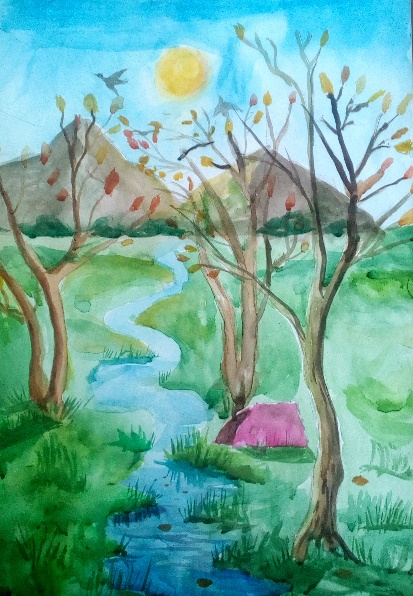 1 год обучения (подготовительный класс)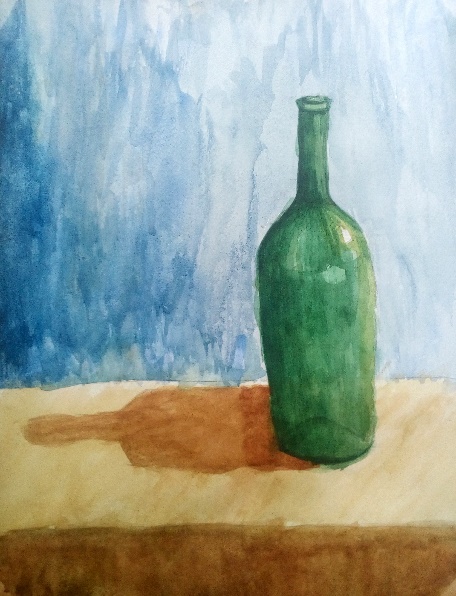 2 год обучения (подготовительный класс)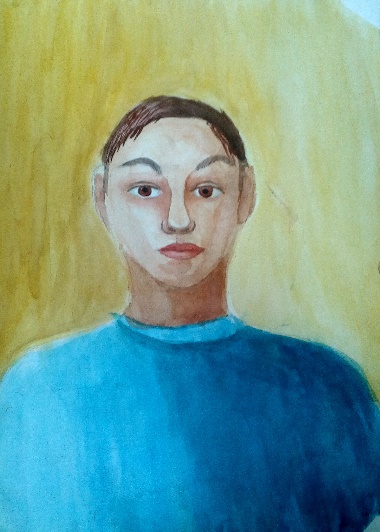 3 год обучения (подготовительный класс)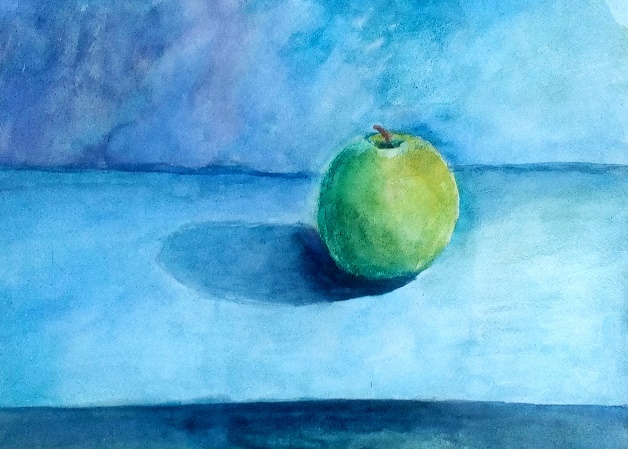 4 год обучения (первый класс)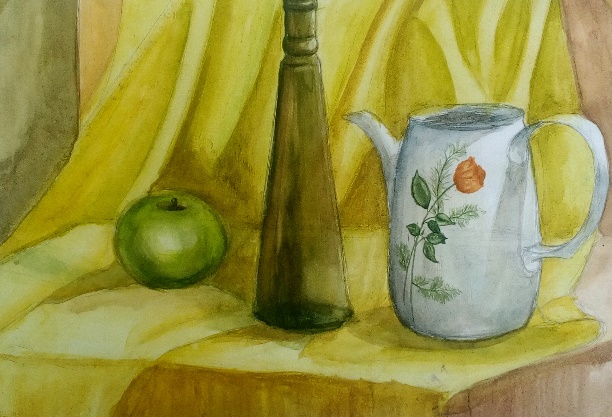 5 год обучения (второй класс)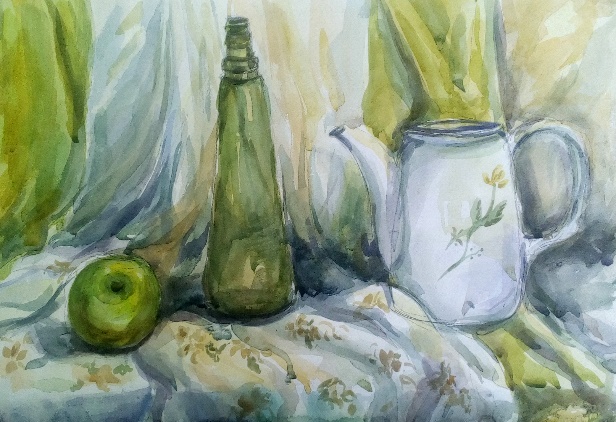 6 год обучения (третий класс)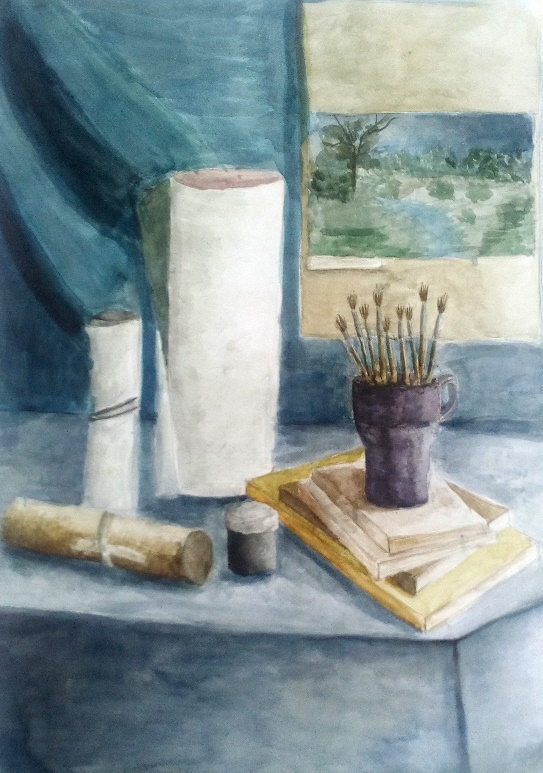 7 год обучения (четвертый класс)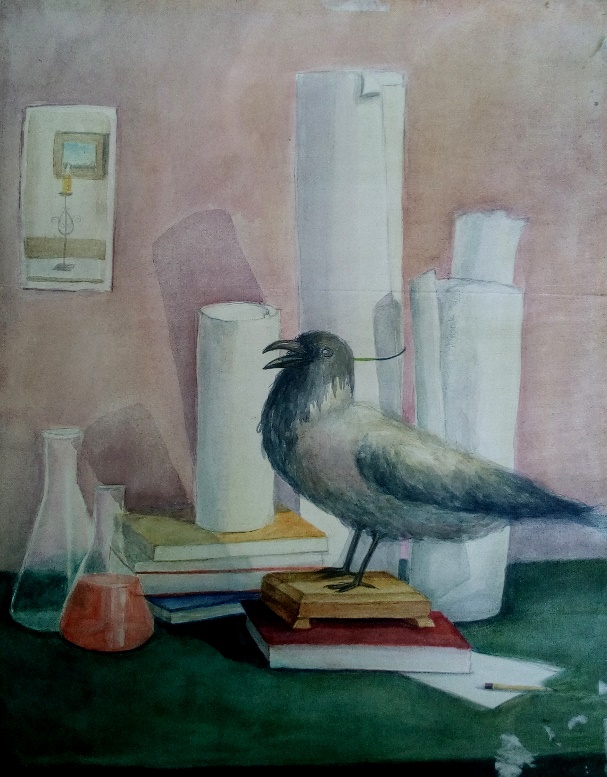 7 год обучения (экзаменационная работа)«Держим кисточку»Держим кисточку вот так.Это трудно? Нет, пустяк!Вправо – влево, вверх и внизПобежала наша кисть.А потом, а потомКисточка бежит кругомЗакрутилась, как волчок.За тычком идет тычок!Рука на локте. Кисточку держат  тремяпальцами выше ее металлической частиДвижения кистью руки по тексту.Кисточку держат вертикально.Выполняют тычки без краски на листе.«Пальчики»Мы сегодня рисовали,Наши пальчики устали.Пусть немного отдохнут,Снова рисовать начнут.Дружно локти отведем,Снова рисовать начнем.Сгибание и разгибание пальцев.Встряхнуть руками перед собой.Энергично отвести локти назад.«Мы лепили»Долго, долго мы лепили,Наши пальцы утомили.Пусть немного отдохнут,И опять лепить начнут.В прятки пальчики игралиИ головки убирали.Вот так, вот так,Так головки убирали.Дружно руки разведемИ опять лепить начнем.Встряхивание кистями перед собой.Сжимание и разжимание кистей.Отвести руки назад – вниз,Отклонившись на спинку стула«Деревья в лесу»Руки подняли и покачали –Это деревья в лесуРуки нагнули, кисти встряхнули –Ветер сбивает росу.В сторону руки плавно помашемЭто к нам птицы летят,Как они сядут, тоже покажем –Крылья сложили назад. (2 раза)Плавные покачиванияподнятыми вверх руками.Встряхивание рук.Движения в соответствии с текстом.«Вот помощники мои»Вот помощники мои,Их как хочешь поверни:И вот эдак, и вот так,Не обидятся никак.Раз, два, три, четыре, пять.Не сидится им опять.Постучали, повертелиИ работать захотели.Поработают немножко,Мы дадим им отдохнуть.Постучали повертелиИ опять обратно в путь.Смотрим на раскрытые ладони.Потираем руками.Хлопаем в ладоши.Стучим по столу.Потираем руками.Сложили ладони вместе.Круговые движения кистями.Хлопаем в ладоши.«Маша»Маша варежку надела:- Ой, куда я пальчик дела?Нету пальчика, пропал,В свой домишко не попал!Маша варежку сняла,- Поглядите-ка, нашла!Ищешь, ищешь – и  найдешь.Здравствуй, пальчик! Как живешь?Изображаем в движении слова текста.«Гости»Стала Маша гостей созывать:И Иван приди, и Степан приди,И Матвей приди, и Сергей приди,А Никитушка – ну, пожалуйста.Стала Маша гостей угощать:И Ивану блин, и Степану блин,И Матвею блин, и Сергею блин,А Никитушке – мятный пряничек.Вращение кистей рук к себе.Поочередный массаж пальце правой рукиПоочередный массаж пальцев левой руки«Две сестрички»Две сестрички, две руки,Рубят, строят, роют,Рвут на грядке сорнякиИ друг дружку моют.Месят тесто две руки –Левая и правая,Воду моря и рекиЗагребают, плавая.Встряхивание кистями рук.Изображаем в движении слова текста.«Лошадка»Вот помощники мои,Их, как хочешь поверни.По дороге белой, гладкойСкачут пальцы как лошадки.Чок-чок-чок, чок-чок-чок,Скачет резвый табунок.Поочередное продвижение рукпо столу вперед то левой,то правой рукой с одновременнымсгибанием и разгибанием пальцев.«Массаж для пальчиков»Раз, два, три, четыре, пять,Вышли пальцы погулять.Этот пальчик самый сильный.Самый толстый и большой.Этот пальчик для того…Чтоб показывать его.Этот пальчик самый длинный… И стоит он в середине.Этот пальчик безымянный…Он избалованный самый.А мизинчик хоть и мал…Очень ловок и удал!Соединять попарно пальцы обеих рукХлопки в ладоши.Поочередный массаж пальцев от основания к ногтю.«Непосильный труд»Нитку вдеть для пальцаНепосильный труд,Но зато два пальцаПлатьице сошьют.Три в альбоме нашемРисуют хоть куда.Десять поле пашут,Строят города.Движения для пальцев рук:встряхивание, поглаживание,постукивание, массирование«Скрут»«Кто живет под потолком?»- Гном.«У него есть борода?»- Да«И манишка, и жилет?»- Нет«Как встает он по утрам?»- Сам.«Кто с ним утром кофе пьет?»- Кот.«И давно он там живет?»- Год«Ну, а как его зовут?»- Скрут.Руки в стороны.Руки – «колпачок» над головой.Руки в стороны.Кисти рук у подбородка.Руки в стороны.Руки- к груди.Руки вытянуть вверх.Руки «в боки».Руки в стороны.Пальчики- «усики».Руки в стороны.Указательный палец вверх.Руки в стороны.Переплести пальцы рук.